РОССИЙСКАЯ ФЕДЕРАЦИЯБЕЛГОРОДСКАЯ ОБЛАСТЬ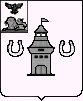 СОВЕТ ДЕПУТАТОВ ШЕБЕКИНСКОГО ГОРОДСКОГО ОКРУГА Р Е Ш Е Н И ЕО внесении изменений в решение Совета депутатов Шебекинского городского округа от 23 декабря 2021 года № 95 «О бюджете Шебекинского городского округа на 2022 год и на плановый период 2023 и 2024 годов» В соответствии с Бюджетным кодексом Российской Федерации, Федеральным законом от 6 октября 2003 года № 131-ФЗ «Об общих принципах организации местного самоуправления в Российской Федерации», Уставом Шебекинского городского округа, Положением о бюджетном устройстве и бюджетном процессе в Шебекинском городском округе, утвержденным решением Совета депутатов Шебекинского городского округа от 16 ноября 2018 года № 44, Совет депутатов Шебекинского городского округа решил:1. Внести в решение Совета депутатов Шебекинского городского округа от 23 декабря 2021 года № 95 «О бюджете Шебекинского городского округа на 2022 год и плановый период 2023 и 2024 годов» следующие изменения:	1) статью 1 «Основные характеристики бюджета Шебекинского городского округа на 2022 год и на плановый период 2023 и 2024 годов» изложить в следующей редакции:«1. Утвердить основные характеристики бюджета Шебекинского городского округа (далее – бюджет городского округа) на 2022 год:прогнозируемый общий объем доходов бюджета городского округа в сумме 4 638 444,9 тыс. рублей;общий объем расходов бюджета городского округа в сумме 
4 718 794,7 тыс. рублей;дефицит бюджета городского округа в сумме 80 349,8 тыс. рублей;верхний предел муниципального внутреннего долга Шебекинского городского округа на 1 января 2023 года в сумме 111 240 тыс. рублей согласно приложению 1 к настоящему решению.2. Утвердить основные характеристики бюджета Шебекинского городского округа на плановый период 2023 и 2024 годов:прогнозируемый общий объем доходов бюджета Шебекинского городского округа на плановый период 2023 года в сумме 3 732 525,1 тыс. рублей и плановый период 2024 года в сумме 3 909 728,2 тыс. рублей;общий объем расходов бюджета городского округа на2023 год в сумме 3 747 564,6 тыс. рублей, в том числе условно утвержденные расходы в сумме 39 252 тыс. рублей, и на 2024 год в сумме 3 930 323,6 тыс. рублей, в том числе условно утвержденные расходы в сумме 81 082 тыс. рублей;дефицит бюджета городского округа на плановый период 2023 года в сумме 15 039,5 тыс. рублей и плановый период 2024 года в сумме 
20 595,4 тыс. рублей;верхний предел муниципального внутреннего долга Шебекинского городского округа прогнозируется на 1 января 2024 года в сумме 98 133 тыс. рублей и 1 января 2025 года в сумме 85 952 тыс. рублей согласно приложению 2 к настоящему решению.»;2) статью 9 изложить в следующей редакции:«Установить размер резервного фонда администрации Шебекинского городского округа на 2022 год в сумме 11 425,8 тыс. рублей, на 2023 год в сумме 10 000 тыс. рублей и на 2024 год в сумме 10 000 тыс. рублей.»;3) приложение 3 к решению изложить в следующей редакции:Источники внутреннего финансирования дефицита бюджета Шебекинского городского округа на 2022 год (тыс. рублей)4) приложение 4 к решению изложить в следующей редакции:Источники внутреннего финансирования дефицита бюджета Шебекинского городского округа на плановый период 2023-2024 годов(тыс. рублей)5) приложение 7 изложить  в следующей редакции:«Приложение 7УТВЕРЖДЕНАрешением Совета депутатовШебекинского городского округаот 23 декабря 2021 года № 95Ведомственная структура расходов бюджетаШебекинского городского округа на 2022-2024 годы(тыс. рублей)6) приложение 8 изложить в следующей редакции:«Приложение 8УТВЕРЖДЕНОрешением Совета депутатовШебекинского городского округаот 23 декабря 2021 года № 95Распределение бюджетных ассигнований по разделам, подразделам, целевым статьям (муниципальным программам Шебекинского городского округа и непрограммным направлениям деятельности), группам видов расходов классификации расходов бюджета на 2022-2024 годы(тыс. рублей)7) приложение 9 изложить в следующей редакции:«Приложение 9УТВЕРЖДЕНОрешением Совета депутатовШебекинского городского округаот 23 декабря 2021 г. № 95Распределение бюджетных ассигнований по целевым статьям (муниципальным программам Шебекинского городского округа и непрограммным направлениям деятельности), группам видов расходов, разделам, подразделам классификации расходов бюджета на 2022-2024 годы8) приложение 10 изложить в следующей редакции:«Приложение 10УТВЕРЖДЕНОрешением Совета депутатовШебекинского городского округаот 23 декабря 2021 года № 95Распределение бюджетных ассигнований по разделам, подразделам классификации расходов бюджетов на осуществление бюджетных инвестиций в объекты муниципальной собственности(тыс. рублей)9) приложение 12 изложить в следующей редакции:«Приложение 12УТВЕРЖДЕНрешением Совета депутатовШебекинского городского округаот 23 декабря 2021 года № 95Бюджет дорожного фонда Шебекинского городского округа на 2022-2024 гг.(тыс. рублей)2. Опубликовать настоящее решение в газете «Красное знамя» и разместить на официальном сайте органов местного самоуправления Шебекинского городского округа в информационно-телекоммуникационной сети «Интернет».3. Настоящие решение вступает в силу со дня его официального опубликования.4. Контроль за выполнением настоящего решения возложить на постоянную комиссию Совета депутатов Шебекинского городского округа по бюджету и налоговой политике (Мальцев С.А.). Председатель Совета депутатов Шебекинского городского округа                                                   А.Т. Светличный17 февраля 2022 года                                                                                  № 1«Приложение 3УТВЕРЖДЕНЫрешением Совета депутатов Шебекинского городского округа от 23 декабря 2021 года № 95№п/пКод  главногоадминистратора доходовКод бюджетной классификацииНаименование кода группы, подгруппы, статьи, вида источника внутреннего  финансирования дефицитов бюджетов, кода классификации операций сектора государственного управления, относящихся к источникам внутреннего  финансирования дефицитов бюджетовСумма1234586101 02 00 00 00 0000 000Кредиты кредитных организаций в валюте Российской Федерации50 000186101 02 00 00 00 0000 700Получение кредитов от кредитных организаций в  валюте Российской Федерации50 00086101 02 00 00 04 0000 710Получение кредитов от кредитных организаций бюджетами городских округов  в валюте Российской Федерации50 00086101 02 00 00 00 0000 800Погашение кредитов, предоставленных кредитными организациями в валюте Российской Федерации86101 02 00 00 04 0000 810Погашение бюджетами городских округов  кредитов от кредитных организаций в валюте  Российской Федерации086101 05 00 00 00 0000 000Изменение  остатков средств на счетах по учету средств бюджета30 349,886101 05 00 00 00 0000 500Увеличение остатков средств бюджетов4 688 444,986101 05 02 00 00 0000 500Увеличение прочих остатков средств бюджетов4 688 444,986101 05 02 01 00 0000 510Увеличение прочих остатков денежных средств бюджетов4 688 444,986101 05 02 01 04 0000 510Увеличение прочих остатков денежных средств бюджетов городских округов4 688 444,986101 05 00 00 00 0000 600Уменьшение остатков денежных средств бюджета4 718 794,786101 05 02 00 00 0000 600Уменьшение прочих остатков средств бюджетов4 718 794,786101 05 02 01 00 0000 610Уменьшение прочих остатков денежных средств бюджетов4 718 794,786101 05 02 01 04 0000 610Уменьшение прочих остатков денежных средств бюджетов городских округов4 718 794,72.86101 06 00 00 00 0000 000Иные источники внутреннего финансирования дефицитов бюджетов086101 06 04 00 00 0000 000Исполнение государственных и муниципальных гарантий13 106,186101 06 04 01 00 0000 000Исполнение государственных и муниципальных гарантий в валюте Российской Федерации13 106,186101 06 04 01 04 0000 800Исполнение государственных и муниципальных гарантий в валюте Российской Федерации в случае, если исполнение гарантом ведет к возникновению права регрессного требования гаранта к принципалу либо обусловлено уступкой гаранту прав требования бенефициара к принципалу13 106,186101 06 04 01 04 0000 810Исполнение государственных и муниципальных гарантий в валюте Российской Федерации в случае, если исполнение гарантом ведет к возникновению права регрессного требования гаранта к принципалу либо обусловлено уступкой гаранту прав требования бенефициара к принципалу13 106,186101 06 05 00 00 0000 000Бюджетные кредиты, предоставленные внутри страны в валюте Российской 13 106,186101 06 05 00 00 0000 600Возврат бюджетных кредитов, предоставленных внутри страны в валюте Российской Федерации13 106,186101 06 05 01 00 0000 600Возврат бюджетных кредитов, предоставленных юридическим лицам в валюте Российской Федерации13 106,186101 06 05 01 04 0000 640Возврат бюджетных кредитов, предоставленных юридическим лицам из бюджета Шебекинского городского округа в валюте Российской Федерации13 106,1Всего средств, направленных на финансирование дефицитаВсего средств, направленных на финансирование дефицитаВсего средств, направленных на финансирование дефицита80 349,8»;«Приложение 4УТВЕРЖДЕНЫрешением Совета депутатов Шебекинского городского округа от 23 декабря 2021 года № 95№ п/п№ п/пКод  главногоадминистратора доходовКод бюджетной классификацииНаименование кода группы, подгруппы, статьи, вида источника внутреннего финансирования дефицитов бюджетов, кода классификации операций сектора государственного управления, относящихся к источникам внутреннего финансирования дефицитов бюджетов2023 год2024 год2024 год№ п/п№ п/пКод  главногоадминистратора доходовКод бюджетной классификацииНаименование кода группы, подгруппы, статьи, вида источника внутреннего финансирования дефицитов бюджетов, кода классификации операций сектора государственного управления, относящихся к источникам внутреннего финансирования дефицитов бюджетовСуммаСуммаСумма1123456686101 02 00 00 00 0000 000Кредиты кредитных организаций в валюте Российской Федерации0001.1.86101 02 00 00 00 0000 700Получение кредитов от кредитных организаций в валюте Российской Федерации50 00050 00050 00086101 02 00 00 04 0000 710Получение кредитов от кредитных организаций бюджетами городских округов в валюте Российской Федерации50 00050 00050 00086101 02 00 00 00 0000 800Погашение кредитов, предоставленных кредитными организациями в валюте Российской Федерации50 00050 00050 00086101 02 00 00 04 0000 810Погашение бюджетами городских округов кредитов от кредитных организаций в валюте Российской Федерации50 00050 00050 00086101 05 00 00 00 0000 000Изменение остатков средств на счетах по учету средств бюджета15 039,520 595,420 595,486101 05 00 00 00 0000 500Увеличение остатков средств бюджетов3 782 525,13 959 728,23 959 728,286101 05 02 00 00 0000 500Увеличение прочих остатков средств бюджетов3 782 525,13 959 728,23 959 728,286101 05 02 01 00 0000 510Увеличение прочих остатков денежных средств бюджетов3 782 525,13 959 728,23 959 728,286101 05 02 01 04 0000 510Увеличение прочих остатков денежных средств бюджетов городских округов3 782 525,13 959 728,23 959 728,286101 05 00 00 00 0000 600Уменьшение остатков денежных средств бюджета3 797 564,63 980 323,63 980 323,686101 05 02 00 00 0000 600Уменьшение прочих остатков средств бюджетов3 797 564,63 980 323,63 980 323,686101 05 02 01 00 0000 610Уменьшение прочих остатков денежных средств бюджетов3 797 564,63 980 323,63 980 323,686101 05 02 01 05 0000 610Уменьшение прочих остатков денежных средств бюджетов городских округов3 797 564,63 980 323,63 980 323,62.86186101 06 00 00 00 0000 000Иные источники внутреннего финансирования дефицитов бюджетов00086186101 06 04 00 00 0000 000Исполнение государственных и муниципальных гарантий12 181,612 181,611 239,386186101 06 04 01 00 0000 000Исполнение государственных и муниципальных гарантий в валюте Российской Федерации12 181,612 181,611 239,386186101 06 04 01 04 0000 800Исполнение государственных и муниципальных гарантий в валюте Российской Федерации в случае, если исполнение гарантом ведет к возникновению права регрессного требования гаранта к принципалу либо обусловлено уступкой гаранту прав требования бенефициара к принципалу12 181,612 181,611 239,386186101 06 04 01 04 0000 810Исполнение государственных и муниципальных гарантий в валюте Российской Федерации в случае, если исполнение гарантом ведет к возникновению права регрессного требования гаранта к принципалу либо обусловлено уступкой гаранту прав требования бенефициара к принципалу12 181,612 181,611 239,386186101 06 05 00 00 0000 000Бюджетные кредиты, предоставленные внутри страны в валюте Российской 12 181,612 181,611 239,386186101 06 05 00 00 0000 600Возврат бюджетных кредитов, предоставленных внутри страны в валюте Российской Федерации12 181,612 181,611 239,386186101 06 05 01 00 0000 600Возврат бюджетных кредитов, предоставленных юридическим лицам в валюте Российской Федерации12 181,612 181,611 239,386186101 06 05 01 04 0000 640Возврат бюджетных кредитов, предоставленных юридическим лицам из бюджета Шебекинского городского округа в валюте Российской Федерации12 181,612 181,611 239,3Всего средств, направленных на финансирование дефицитаВсего средств, направленных на финансирование дефицитаВсего средств, направленных на финансирование дефицитаВсего средств, направленных на финансирование дефицита15 039,520 595,4»;20 595,4»;НаименованиеМинистерство, ведомствоРазделПодраз-делЦелевая  статьяВид расходаСумма на 2022 годСумма на 2023 годСумма на 2024 годНаименованиеМинистерство, ведомствоРазделПодраз-делЦелевая  статьяВид расходаСумма на 2022 годСумма на 2023 годСумма на 2024 годНаименованиеМинистерство, ведомствоРазделПодраз-делЦелевая  статьяВид расходаСумма на 2022 годСумма на 2023 годСумма на 2024 год123456789ВСЕГО4 718 794,73 708 312,63 849 241,6Администрация Шебекинского городского округа8501 837 390,90822 259,80881 457,30Общегосударственные вопросы85001223 411,20223 750,70229 587,30 Функционирование высшего должностного лица субъекта Российской Федерации и муниципального образования 85001022 800,002 911,003 027,00 Реализация функций органов местного самоуправления Шебекинского городского округа 8500102992 800,002 911,003 027,00 Иные непрограммные мероприятия 850010299 9 2 800,002 911,003 027,00Расходы по оплате труда высшего должностного лица муниципального образования (расходы на выплаты персоналу в целях обеспечения выполнения функций государственными (муниципальными) органами ,казенными учреждениями, органами управления государственными внебюджетными фондами)850010299 9 00 002101002 800,002 911,003 027,00 Функционирование Правительства Российской Федерации, высших органов исполнительной власти субъектов Российской Федерации, местных администраций 850010496 300,0097 121,00100 147,00 Муниципальная программа Шебекинского городского округа "Развитие информационного общества в Шебекинском городском округе" 8500104012 614,001 476,001 176,00 Подпрограмма "Развитие информационного общества" муниципальной программы " Развитие информационного общества в Шебекинском городском округе" 850010401 12 614,001 476,001 176,00 Основное мероприятие "Модернизация и развитие программного и технического комплекса корпоративной сети администрации Шебекинского городского округа" 850010401 1 01 577,00396,00400,00Модернизация и развитие программного и технического комплекса корпоративной сети и информационно-коммуникационной инфраструктуры, обеспечение информационной безопасности администрации Шебекинского городского округа (закупка товаров, работ и услуг для государственных (муниципальных) нужд)850010401 1 01 25030200577,00396,00400,00 Основное мероприятие "Модернизация информационно-коммуникационной инфраструктуры администрации Шебекинского городского округа" 850010401 1 021 080,001 080,00776,00Модернизация и развитие программного и технического комплекса корпоративной сети и информационно-коммуникационной инфраструктуры, обеспечение информационной безопасности администрации Шебекинского городского округа (закупка товаров, работ и услуг для государственных (муниципальных) нужд)850010401 1 02 250302001 080,001 080,00776,00 Основное мероприятие "Обеспечение информационной безопасности" 850010401 1 04957,000,000,00Модернизация и развитие программного и технического комплекса корпоративной сети и информационно-коммуникационной инфраструктуры, обеспечение информационной безопасности администрации Шебекинского городского округа (закупка товаров, работ, услуг для государственных (муниципальных нужд)850010401 1 04 25030200957,000,000,00 Реализация функций органов местного самоуправления Шебекинского городского округа 85001049993 686,0095 645,0098 971,00 Иные непрограммные мероприятия 850010499 9 93 686,0095 645,0098 971,00 Обеспечение функций органов местного самоуправления (расходы на выплату персоналу в целях обеспечения выполнения функций государственными (муниципальными) органами, казенными учреждениями, органами управления государственными внебюджетными фондами) 850010499 9 00 0019010088 149,0091 678,0095 343,00 Обеспечение функций органов местного самоуправления (закупка товаров, работ и услуг для государственных (муниципальных) нужд) 850010499 9 00 001902005 325,003 855,003 516,00 Обеспечение функций органов местного самоуправления (социальное обеспечение, иные выплаты населению) 850010499 9 00 001903000,000,000,00 Обеспечение функций органов местного самоуправления (иные бюджетные ассигнования) 850010499 9 00 00190800212,00112,00112,00Судебная система8500105164,406,806,10 Реализация функций органов местного самоуправления Шебекинского городского округа 850010599164,406,806,10 Иные непрограммные мероприятия 850010599 9164,406,806,10 Осуществление полномочий по составлению (изменению) списков кандидатов в присяжные заседатели федеральных судов общей юрисдикции в Российской Федерации (закупка товаров, работ и услуг для государственных (муниципальных) нужд)850010599 9 00 51200200164,406,806,10 Резервные фонды 850011110 000,0010 000,0010 000,00 Реализация функций органов местного самоуправления Шебекинского городского округа 85001119910 000,0010 000,0010 000,00 Иные непрограммные мероприятия 850011199 9 10 000,0010 000,0010 000,00 Резервный фонд администрации городского округа(иные бюджетные ассигнования) 850011199 9 00 2056080010 000,0010 000,0010 000,00 Другие общегосударственные вопросы 8500113114 146,80113 711,90116 407,20 Реализация функций органов местного самоуправления Шебекинского городского округа 850011399110 222,80113 566,00116 207,20 Иные непрограммные мероприятия 850011399 9 110 222,80113 566,00116 207,20 Муниципальная программа Шебекинского городского округа "Развитие информационного общества в Шебекинском городском округе" 8500113013 924,00145,90200,00 Подпрограмма "Развитие информационного общества" муниципальной программы " Развитие информационного общества в Шебекинском городском округе" 850011301 13 924,00145,90200,00 Основное мероприятие "Модернизация и развитие программного и технического комплекса корпоративной сети администрации Шебекинского городского округа" 850011301 1 01 3 924,00145,90200,00Модернизация и развитие программного и технического комплекса корпоративной сети и информационно-коммуникационной инфраструктуры, обеспечение информационной безопасности администрации Шебекинского городского округа (закупка товаров, работ и услуг для государственных (муниципальных) нужд)850011301 1 01 250302003 924,00145,90200,00Обеспечение функций органов местного самоуправления Шебекинского городского округа(расходы на выплату персоналу в целях обеспечения выполнения функций государственными (муниципальными) органами, казенными учреждениями, органами управления государственными внебюджетными фондами)850011399 9 00 001901007 415,007 711,008 019,00 Обеспечение функций органов местного самоуправления Шебекинского городского округа (закупка товаров, работ и услуг для государственных (муниципальных) нужд) 850011399 9 00 001902001 226,001 108,001 190,00 Обеспечение функций органов местного самоуправления Шебекинского городского округа (иные бюджетные ассигнования) 850011399 9 00 001908001,001,001,00Обеспечение деятельности (оказание услуг) муниципальных учреждений (организаций) Шебекинского городского округа (расходы на выплату персоналу в целях обеспечения выполнения функций государственными органами, казенными учреждениями, органами управления государственными внебюджетными фондами)850011399 9 00 0059010079 666,0091 558,0095 216,00 Обеспечение деятельности (оказание услуг) муниципальных учреждений (организаций) Шебекинского городского округ (закупка товаров, работ и услуг для муниципальных нужд)  850011399 9 00 0059020019 727,8010 958,009 504,20 Обеспечение деятельности (оказание услуг) муниципальных учреждений (организаций) Шебекинского городского округ (иные бюджетные ассигнования)  850011399 9 00 00590800930,00930,00930,00Создание и организация деятельности территориальных комиссий по делам несовершеннолетних и защите их прав   (расходы на выплату персоналу в целях обеспечения выполнения функций государственными (муниципальными) органами, казенными учреждениями, органами управления государственными внебюджетными фондами)850011399 9 00 712201001 153,001 196,001 243,00Создание и организация деятельности территориальных комиссий по делам несовершеннолетних и защите их прав   (закупка товаров, работ, услуг для государственных (муниципальных) нужд850011399 9 00 71220200104,00104,00104,00Национальная безопасность и правоохранительная деятельность8500326 492,216 821,065 969,0 Органы юстиции 85003042 545,02 647,02 753,0 Реализация функций органов местного самоуправления Шебекинского городского округа 8500304992 545,02 647,02 753,0 Иные непрограммные мероприятия 850030499 92 545,02 647,02 753,0 Государственная регистрация актов гражданского состояния (расходы на выплату персоналу в целях обеспечения выполнения функций государственными (муниципальными) органами, казенными учреждениями, органами управления государственными внебюджетными фондами) 850030499 9 00 593001002 520,02 621,02 726,0 Государственная регистрация актов гражданского состояния   (Закупка товаров, работ и услуг для обеспечения государственных (муниципальных) нужд)                                                                                850030499 9 00 5930020025,026,027,0Защита населения и территории от чрезвычайных ситуаций природного и техногенного характера, пожарная безопасность850031020 836,212 989,013 293,0Муниципальная программа Шебекинского городского округа "Обеспечение безопасности жизнедеятельности населения и территории Шебекинского городского округа"85003100818 866,210 911,011 215,0Подпрограмма "Снижение рисков и смягчение последствий чрезвычайных ситуаций природного и техногенного характера, пожарная безопасность и защита населения" 850031008 118 866,210 911,011 215,0Основное мероприятие "Обеспечение деятельности (оказание услуг) подведомственных учреждений»850031008 1 0111 633,08 111,08 415,0Обеспечение деятельности (оказание услуг) муниципальных учреждений (организаций) Шебекинского городского округа  (Расходы на выплату персоналу в целях обеспечения выполнения функций государственными (муниципальными) органами, казенными учреждениями, органами управления государственными внебюджетными фондами)                                                                            850031008 1 01 005901006 961,07 249,07 538,0 Обеспечение деятельности (оказание услуг) муниципальных учреждений (организаций) Шебекинского городского округа (Закупка товаров, работ и услуг для обеспечения государственных (муниципальных) нужд)                                                                               850031008 1 01 005902004 672,0862,0877,0Основное мероприятие "Ремонт и строительство объектов общегражданского назначения"850031008 1 024 433,2Ремонт и строительство объектов общегражданского назначения (капитальные вложения в объекты государственной (муниципальной) собственности850031008 1 02 203704004 433,2Основное мероприятие "Расходы на содержание добровольных пожарных команд"850031008 1 032 800,02 800,02 800,0Расходы на содержание добровольных пожарных команд    (Закупка товаров, работ и услуг для обеспечения государственных (муниципальных) нужд)850031008 1 03 217202002 800,02 800,02 800,0 Реализация функций органов местного самоуправления Шебекинского городского округа 8500310991 970,02 078,02 078,0 Иные непрограммные мероприятия 850031099 9 1 970,02 078,02 078,0 Расходы по иным непрограммным мероприятиям (Закупка товаров, работ и услуг для обеспечения государственных (муниципальных) нужд) 850031099 9 00 221702001 950,02 058,02 058,0 Расходы по иным непрограммным мероприятиям  (Иные бюджетные ассигнования) 850031099 9 00 2217080020,020,020,0Другие вопросы в области национальной безопасности и правоохранительной деятельности85003143 111,01 185,049 923,0Муниципальная программа Шебекинского городского округа "Обеспечение безопасности жизнедеятельности населения и территории Шебекинского городского округа"8500314083 111,01 185,01 185,0Подпрограмма "Укрепление общественного порядка"850031408 22 785,01 135,01 135,0Основное мероприятие "Реализация мероприятий по безопасности дорожного движения. Внедрение аппаратно-программного комплекса "Безопасный город"850031408 2 012 748,01 098,01 098,0Реализация мероприятий по безопасности дорожного движения, внедрение аппаратно-программного комплекса "Безопасный город"    (Закупка товаров, работ и услуг для обеспечения государственных (муниципальных) нужд)850031408 2 01 203602002 748,01 098,01 098,0 Основное мероприятие "Мероприятия" 850031408 2 0237,037,037,0 Мероприятия    (Закупка товаров, работ и услуг для обеспечения государственных (муниципальных) нужд) 850031408 2 02 2999020037,037,037,0 Подпрограмма "Противодействие терроризму и экстремизму" 850031408 350,050,050,0 Основное мероприятие "Обеспечение проведения антитеррористических учений" 850031408 3 01 50,050,050,0 Мероприятия    (Закупка товаров, работ и услуг для обеспечения государственных (муниципальных) нужд) 850031408 3 01 2999020050,050,050,0 Подпрограмма "Профилактика немедицинского потребления наркотических средств и психотропных веществ" 850031408 5 276,00,00,0 Основное мероприятие "Размещение информации антинаркотической направленности, проведение мероприятий" 850031408 5 01276,00,00,0 Мероприятия    (Закупка товаров, работ и услуг для обеспечения государственных (муниципальных) нужд) 850031408 5 01 29990200276,00,00,0 Реализация функций органов местного самоуправления Шебекинского городского округа 8500314990,00,048 738,0 Иные непрограммные мероприятия 850031499 9 0,00,048 738,0 Капитальный ремонт объектов муниципальной собственности (за счет средств областного бюджета) (Закупка товаров, работ и услуг для обеспечения государственных (муниципальных) нужд) 850031499 9 00 721202000,00,045 814,0 Софинансирование капитального ремонта объектов муниципальной собственности (Закупка товаров, работ и услуг для обеспечения государственных (муниципальных) нужд) 850031499 9 00 S21202000,00,02 924,0 Национальная экономика 85004619 130,4220 142,2243 860,7 бщеэкономические вопросы 8500401200,0200,0200,0 Реализация функций органов местного самоуправления Шебекинского городского округа 850040199 200,0200,0200,0 Иные непрограммные мероприятия 850040199 9200,0200,0200,0Расходы по иным непрограммным мероприятиям (закупка товаров, работ, услуг для государственных (муниципальных) нужд)850040199 9 00 2217020027,027,027,0Расходы по иным непрограммным мероприятиям (социальное обеспечение и иные выплаты населению)850040199 9 00 22170300173,0173,0173,0 Сельское хозяйство и рыболовство  8500405913,5789,2689,6 Муниципальная программа Шебекинского городского округа "Реализация мероприятий государственной программы "Развитие сельского хозяйства и рыбоводства Белгородской области" в Шебекинском городском округе" 850040503110,0110,0110,0 Подпрограмма "Поддержка малых форм хозяйствования" 850040503 1110,0110,0110,0 Основное мероприятие "Мероприятия в области сельского хозяйства" 850040503 1 02110,0110,0110,0Мероприятия (Социальное обеспечение и иные выплаты населению)850040503 1 02 29990300110,0110,0110,0Реализация функций органов местного самоуправления Шебекинского городского округа850040599803,5679,2579,6Иные непрограммные мероприятия850040599 9803,5679,2579,6Обеспечение отдельных государственных полномочий по содержанию сибиреязвенных скотомогильников (биотермических ям), находящихся в собственности Белгородской области (расходы на выплату персоналу в целях обеспечения выполнения функций государственными (муниципальными) органами, казенными учреждениями, органами управления государственными внебюджетными фондами)850040599 9 00 738701000,0168,6168,6Обеспечение отдельных государственных полномочий по содержанию сибиреязвенных скотомогильников (биотермических ям), находящихся в собственности Белгородской области  (Закупка товаров, работ и услуг для обеспечения государственных (муниципальных) нужд)850040599 9 00 73870200162,10,00,0Осуществление полномочий по организации мероприятий при осуществлении деятельности по обращению с животными без владельцев (Закупка товаров, работ и услуг для обеспечения государственных (муниципальных) нужд)850040599 9 00 73880200641,4510,6411,0 Транспорт 850040824 193,724 786,125 339,7 Муниципальная программа Шебекинского городского округа "Совершенствование и развитие транспортной системы и дорожной сети Шебекинского городского округа" 85004080724 193,724 786,125 339,7 Подпрограмма "Совершенствование и развитие транспортной системы Шебекинского городского округа" 85004 0807 224 193,724 786,125 339,7 Основное мероприятие "Организация транспортного обслуживания населения" 850040807 2 0124 193,724 786,125 339,7 Компенсация потерь в доходах перевозчикам, предоставляющим право льготного проезда учащимся образовательных организаций, расположенных на территории Шебекинского городского округа (за счет средств местного бюджета) (иные бюджетные ассигнования) 850 040807 2 01 20810800700,0700,0700,0 Организация транспортного обслуживания населения в пригородном внутримуниципальном сообщении (Закупка товаров, работ и услуг для обеспечения государственных (муниципальных) нужд) 850040807 2 01 2381020013 648,414 240,814 794,4Компенсация потерь в доходах перевозчикам, предоставляющим льготный проезд студентам и аспирантам очной формы обучения, студентам с ограниченными возможностями здоровья и инвалидностью очно-заочной формы обучения (за счет средств местного бюджета) (Иные бюджетные ассигнования)850040807 2 01 23830800650,0650,0650,0 Организация транспортного обслуживания населения в пригородном межмуниципальном сообщении  (Закупка товаров, работ и услуг для обеспечения государственных (муниципальных) нужд) 850 040807 2 01 738102008 151,08 151,08 151,0Компенсация потерь в доходах перевозчикам, предоставляющим льготный проезд студентам и аспирантам очной формы обучения, студентам с ограниченными возможностями здоровья и инвалидностью очно-заочной формы обучения (за счет средств областного бюджета) (Иные бюджетные ассигнования)850040807 2 01 73830800974,0974,0974,0Софинансирование компенсации потерь в доходах перевозчикам, предоставляющим льготный проезд студентам и аспирантам очной формы обучения, студентам с ограниченными возможностями здоровья и инвалидностью очно-заочной формы обучения (за счет средств местного бюджета) (Иные бюджетные ассигнования)850040807 2 01 S383080062,262,262,2Исполнение полномочий по установлению органами местного самоуправления регулируемых тарифов на перевозки по муниципальным маршрутам регулярных перевозок  (расходы на выплату персоналу в целях обеспечения выполнения функций государственными (муниципальными) органами, казенными учреждениями, органами управления государственными внебюджетными фондами)850040807 2 01 738501008,18,18,1Дорожное хозяйство8500409586 272,9190 109,0215 099,0 Муниципальная программа Шебекинского городского округа "Совершенствование и развитие транспортной системы и дорожной сети Шебекинского городского округа" 85004 0907527 260,2190 109,0215 099,0 Подпрограмма "Совершенствование и развитие дорожной сети Шебекинского городского округа" 850040907 1527 260,2190 109,0215 099,0 Основное мероприятие "Содержание и ремонт автомобильных дорог общего пользования местного значения" 850040907 1 01145 853,0142 039,0145 829,0Содержание и ремонт автомобильных дорог общего пользования местного значения    (Закупка товаров, работ и услуг для обеспечения государственных (муниципальных) нужд)850040907 1 01 205702006 844,04 155,04 205,0Содержание и ремонт автомобильных дорог общего пользования местного значения (Предоставление субсидий бюджетным, автономным учреждениям и иным некоммерческим организациям)850040907 1 01 20570600138 965,0137 840,0141 580,0Содержание и ремонт автомобильных дорог общего пользования местного значения (Иные бюджетные ассигнования)        850040907 1 01 2057080044,044,044,0 Основное мероприятие "Капитальный ремонт автомобильных дорог общего пользования местного значения" 850040907 1 02200 000,00,00,0Софинансирование капитального ремонта и ремонта автомобильных дорог общего пользования населенных пунктов    (Закупка товаров, работ и услуг для обеспечения государственных (муниципальных) нужд)850040907 1 02 S214020012 000,00,00,0Капитальный ремонт и ремонт автомобильных дорог общего пользования населенных пунктов (за счет субсидий областного бюджета)    (Закупка товаров, работ и услуг для обеспечения государственных (муниципальных) нужд)850040907 1 02 72140200188 000,00,00,0Строительство (реконструкция) автомобильных дорог общего пользования850040907 1 03111 044,60,00,0Строительство (реконструкция) автомобильных дорог общего пользования (Капитальные вложения в объекты государственной (муниципальной) собственности)850040907 1 03 403804001 044,6Строительство (реконструкция) автомобильных дорог местного значения (за счет субсидий областного бюджета) (Капитальные вложения в объекты государственной (муниципальной) собственности)850040907 1 03 72130400103 400,00,00,0Софинансирование строительства (реконструкция) автомобильных дорог местного значения (Капитальные вложения в объекты государственной (муниципальной) собственности)850040907 1 03 S21304006 600,00,00,0Основное мероприятие "Проект "Региональная и местная дорожная сеть"850040907 1 R170 362,648 070,069 270,0Реализация национального проекта "Безопасные и качественные автомобильные дороги" (в части ремонта автомобильных дорог)    (Закупка товаров, работ и услуг для обеспечения государственных (муниципальных) нужд)850040907 1 R1 R000120070 362,648 070,069 270,0Реализация функций органов местного самоуправления Шебекинского городского округа85004099959 012,70,00,0Иные непрограммные мероприятия850040999 959 012,70,00,0Реализация инициативных проектов и наказов. "Устройство тротуара по улице Заречная, улицы Восточная в село Дмитриевка в обе стороны ". (Закупка товаров, работ и услуг для обеспечения государственных (муниципальных) нужд)850040999 9 00 702002001 181,8Софинансирование реализации инициативных проектов и наказов. "Устройство тротуара по улице Заречная, улицы Восточная в село Дмитриевка в обе стороны". (Закупка товаров, работ и услуг для обеспечения государственных (муниципальных) нужд)850040999 9 00 S020020062,2Реализация инициативных проектов и наказов. "Устройство ограждения тротуаров от проезжей части в селе Белянка от улицы Первомайское до улицы Петренко". (Закупка товаров, работ и услуг для обеспечения государственных (муниципальных) нужд)850040999 9 00 70201200950,0Софинансирование реализации инициативных проектов и наказов.  "Устройство ограждения тротуаров от проезжей части в селе Белянка от улицы Первомайское до улицы Петренко". (Закупка товаров, работ и услуг для обеспечения государственных (муниципальных) нужд)850040999 9 00 S020120050,0Реализация инициативных проектов и наказов. "Обустройство тротуара по ул.Зеленая в с.Червона Дибровка". (Закупка товаров, работ и услуг для обеспечения государственных (муниципальных) нужд)850040999 9 00 702022002 344,8Софинансирование реализации инициативных проектов и наказов."Обустройство тротуара по ул.Зеленая в с.Червона Дибровка". (Закупка товаров, работ и услуг для обеспечения государственных (муниципальных) нужд)850040999 9 00 S0202200123,4Реализация проекта "Решаем вместе" в рамках инициативного бюджетирования "Обустройство пешеходной дорожки по улице Ленина села Ржевка Шебекинского городского округа".  (Закупка товаров, работ и услуг для обеспечения государственных (муниципальных) нужд)850040999 9 00 70300200779,4Софинансирование реализации проекта "Решаем вместе" в рамках инициативного бюджетирования. "Обустройство пешеходной дорожки по улице Ленина села Ржевка Шебекинского городского округа"  (Закупка товаров, работ и услуг для обеспечения государственных (муниципальных) нужд)850040999 9 00 S030020041,0Реализация проекта "Решаем вместе" в рамках инициативного бюджетирования. "Обустройство пешеходной дорожки по улице Башкатова села Ржевка Шебекинского городского округа".  (Закупка товаров, работ и услуг для обеспечения государственных (муниципальных) нужд)850040999 9 00 70301200199,7Софинансирование реализации проекта "Решаем вместе" в рамках инициативного бюджетирования. "Обустройство пешеходной дорожки по улице Башкатова села Ржевка Шебекинского городского округа"  (Закупка товаров, работ и услуг для обеспечения государственных (муниципальных) нужд)850040999 9 00 S030120010,5Реализация проекта "Решаем вместе" в рамках инициативного бюджетирования. "Обустройство пешеходной дорожки по улице Заводская села Ржевка, Шебекинского городского округа".  (Закупка товаров, работ и услуг для обеспечения государственных (муниципальных) нужд)850040999 9 00 70302200570,4Софинансирование реализации проекта "Решаем вместе" в рамках инициативного бюджетирования. "Обустройство пешеходной дорожки по улице Заводская села Ржевка, Шебекинского городского округа"  (Закупка товаров, работ и услуг для обеспечения государственных (муниципальных) нужд)850040999 9 00 S030220030,0Реализация проекта "Решаем вместе" в рамках инициативного бюджетирования. "Устройство тротуара от улицы Гагарина до улицы Калинина (вдоль улицы Ворошилова, Труда) в селе Красная Поляна".  (Закупка товаров, работ и услуг для обеспечения государственных (муниципальных) нужд)850040999 9 00 703032003 990,0Софинансирование реализации проекта "Решаем вместе" в рамках инициативного бюджетирования. "Устройство тротуара от улицы Гагарина до улицы Калинина (вдоль улицы Ворошилова, Труда) в селе Красная Поляна"  (Закупка товаров, работ и услуг для обеспечения государственных (муниципальных) нужд)850040999 9 00 S0303200210,0Реализация проекта "Решаем вместе" в рамках инициативного бюджетирования. "Устройство тротуарной дорожки села Новая Таволжанка вдоль автомобильной дороги от улицы Нижегородняя до улицы Песчаная".  (Закупка товаров, работ и услуг для обеспечения государственных (муниципальных) нужд)850040999 9 00 703042006 176,2Софинансирование реализации проекта "Решаем вместе" в рамках инициативного бюджетирования. "Устройство тротуарной дорожки села Новая Таволжанка вдоль автомобильной дороги от улицы Нижегородняя до улицы Песчаная"  (Закупка товаров, работ и услуг для обеспечения государственных (муниципальных) нужд)850040999 9 00 S0304200325,1Реализация проекта "Решаем вместе" в рамках инициативного бюджетирования. "Устройство тротуара от села Купино улица Ленина до улицы 1 Мая село Репное".  (Закупка товаров, работ и услуг для обеспечения государственных (муниципальных) нужд)850040999 9 00 703052005 427,3Софинансирование реализации проекта "Решаем вместе" в рамках инициативного бюджетирования. "Устройство тротуара от села Купино улица Ленина до улицы 1 Мая село Репное"  (Закупка товаров, работ и услуг для обеспечения государственных (муниципальных) нужд)850040999 9 00 S0305200285,6Реализация проекта "Решаем вместе" в рамках инициативного бюджетирования. "Устройство тротуара по улице Гагарина (магазин-школа) в село Красная Поляна".  (Закупка товаров, работ и услуг для обеспечения государственных (муниципальных) нужд)850040999 9 00 703062001 387,8Софинансирование реализации проекта "Решаем вместе" в рамках инициативного бюджетирования. "Устройство тротуара по улице Гагарина (магазин-школа) в село Красная Поляна"  (Закупка товаров, работ и услуг для обеспечения государственных (муниципальных) нужд)850040999 9 00 S030620073,0Реализация проекта "Решаем вместе" в рамках инициативного бюджетирования. "Устройство тротуара от улицы Мичурина (медпункт) до улицы Гагарина (сельский клуб) в село Красная Поляна".  (Закупка товаров, работ и услуг для обеспечения государственных (муниципальных) нужд)850040999 9 00 703072002 698,9Софинансирование реализации проекта "Решаем вместе" в рамках инициативного бюджетирования. "Устройство тротуара от улицы Мичурина (медпункт) до улицы Гагарина (сельский клуб) в село Красная Поляна"  (Закупка товаров, работ и услуг для обеспечения государственных (муниципальных) нужд)850040999 9 00 S0307200142,1Реализация проекта "Решаем вместе" в рамках инициативного бюджетирования. "Устройство пешеходных дорожек (тротуаров) от остановки по улице 1-го Салюта до пересечения с улицы Магистральная, от улицы Народная до пересечения с улицы Гагарина в село Графовка".  (Закупка товаров, работ и услуг для обеспечения государственных (муниципальных) нужд)850040999 9 00 703082001 089,9Софинансирование реализации проекта "Решаем вместе" в рамках инициативного бюджетирования. "Устройство пешеходных дорожек (тротуаров) от остановки по улице 1-го Салюта до пересечения с улицы Магистральная, от улицы Народная до пересечения с улицы Гагарина в село Графовка"  (Закупка товаров, работ и услуг для обеспечения государственных (муниципальных) нужд)850040999 9 00 S030820057,4Реализация проекта "Решаем вместе" в рамках инициативного бюджетирования. "Устройство тротуарных дорожек в селе Стариково".  (Закупка товаров, работ и услуг для обеспечения государственных (муниципальных) нужд)850040999 9 00 703092004 917,3Софинансирование реализации проекта "Решаем вместе" в рамках инициативного бюджетирования. "Устройство тротуарных дорожек в селе Стариково"  (Закупка товаров, работ и услуг для обеспечения государственных (муниципальных) нужд)850040999 9 00 S0309200258,8Реализация проекта "Решаем вместе" в рамках инициативного бюджетирования. "Устройство тротуаров мкр. "Северный" в г.Шебекино".  (Закупка товаров, работ и услуг для обеспечения государственных (муниципальных) нужд)850040999 9 00 7031020011 022,3Софинансирование реализации проекта "Решаем вместе" в рамках инициативного бюджетирования. "Устройство тротуаров мкр. "Северный" в г.Шебекино"  (Закупка товаров, работ и услуг для обеспечения государственных (муниципальных) нужд)850040999 9 00 S0310200580,1Реализация проекта "Решаем вместе" в рамках инициативного бюджетирования. "Обустройство пешеходной дорожки по улице Садовая в селе Червона Дибровка".  (Закупка товаров, работ и услуг для обеспечения государственных (муниципальных) нужд)850040999 9 00 70311200354,8Софинансирование реализации проекта "Решаем вместе" в рамках инициативного бюджетирования. "Обустройство пешеходной дорожки по улице Садовая в селе Червона Дибровка"  (Закупка товаров, работ и услуг для обеспечения государственных (муниципальных) нужд)850040999 9 00 S031120018,7Реализация проекта "Решаем вместе" в рамках инициативного бюджетирования. "Обустройство тротуара по улице коммунистическая - Садовая в селе Мешковое".  (Закупка товаров, работ и услуг для обеспечения государственных (муниципальных) нужд)850040999 9 00 703122002 356,2Софинансирование реализации проекта "Решаем вместе" в рамках инициативного бюджетирования. "Обустройство тротуара по улице коммунистическая - Садовая в селе Мешковое"  (Закупка товаров, работ и услуг для обеспечения государственных (муниципальных) нужд)850040999 9 00 S0312200124,0Реализация проекта "Решаем вместе" в рамках инициативного бюджетирования. "Устройство пешеходных дорожек (тротуаров) по улице Победы,Железнодорожная, участка дороги от кладбища до улицы Лермонтова села Безлюдовка".  (Закупка товаров, работ и услуг для обеспечения государственных (муниципальных) нужд)850040999 9 00 703132006 563,3Софинансирование реализации проекта "Решаем вместе" в рамках инициативного бюджетирования. "Устройство пешеходных дорожек (тротуаров) по улице Победы,Железнодорожная, участка дороги от кладбища до улицы Лермонтова села Безлюдовка"  (Закупка товаров, работ и услуг для обеспечения государственных (муниципальных) нужд)850040999 9 00 S0313200345,4Реализация проекта "Решаем вместе" в рамках инициативного бюджетирования. "Строительство тротуаров по улице М.Горького, улицы С.Перовской в г.Шебекино".  (Закупка товаров, работ и услуг для обеспечения государственных (муниципальных) нужд)850040999 9 00 703142004 052,0Софинансирование реализации проекта "Решаем вместе" в рамках инициативного бюджетирования. "Строительство тротуаров по улице М.Горького, улицы С.Перовской в г.Шебекино"  (Закупка товаров, работ и услуг для обеспечения государственных (муниципальных) нужд)850040999 9 00 S0314200213,3 Другие вопросы в области национальной экономики 85004127 550,304 257,902 532,40Муниципальная программа Шебекинского городского округа "Развитие экономического потенциала и формирование благоприятного предпринимательского климата в Шебекинском городском округе"8500412101 550,050,050,0Подпрограмма "Развитие и государственная поддержка малого и среднего предпринимательства"850041210 21 550,050,050,0Основное мероприятие "Организация выставочной деятельности"850041210 2 011 550,050,050,0Расходы на организацию выставочной деятельности (Закупка товаров, работ и услуг для обеспечения государственных (муниципальных) нужд)850041210 2 01 6033020050,050,050,0Реализация бизнес-проектов приоритетных видов предпринимательской деятельности (Иные бюджетные ассигнования)850041210 2 02 603508001 500,00,00,0Реализация функций органов местного самоуправления Шебекинского городского округа8500412996 000,34 207,92 482,4Иные непрограммные мероприятия850041299 96 000,34 207,92 482,4 Реализация мероприятий по управлению муниципальной собственностью, кадастровой оценке, землеустройству и землепользованию (Закупка товаров, работ и услуг для обеспечения государственных (муниципальных) нужд) 850041299 9 00 204602005 773,04 207,92 482,4 Расходы по иным непрограммным мероприятиям (иные бюджетные ассигнования 850041299 9 00 22170800227,3Жилищно-коммунальное хозяйство85005464 023,2142 016,6169 682,1Жилищное хозяйство850050116 654,013 054,013 525,0Муниципальная программа Шебекинского городского округа "Обеспечение доступным и комфортным жильем и коммунальными услугами жителей Шебекинского городского округа"85005010912 654,013 054,013 525,0Подпрограмма "Обеспечение реализации муниципальной программы"850050109 3 12 654,013 054,013 525,0Основное мероприятие "Обеспечение деятельности (оказание услуг) муниципальных казенных учреждений"850050109 3 0112 654,013 054,013 525,0Обеспечение деятельности (оказание услуг) муниципальных учреждений (организаций) Шебекинского городского округа (Расходы на выплату персоналу в целях обеспечения выполнения функций государственными органами, казенными учреждениями, органами управления государственными внебюджетными фондами)850050109 3 01 0059010011 311,011 763,012 234,0Обеспечение деятельности (оказание услуг) муниципальных учреждений (организаций) Шебекинского городского округа    (Закупка товаров, работ и услуг для обеспечения государственных (муниципальных) нужд)850050109 3 01 005902001 226,01 207,01 207,0Обеспечение деятельности (оказание услуг) муниципальных учреждений (организаций) Шебекинского городского округа  (Иные бюджетные ассигнования)850050109 3 01 00590800117,084,084,0 Реализация функций органов местного самоуправления Шебекинского городского округа 8500501994 000,00,00,0 Иные непрограммные мероприятия 850050199 94 000,00,00,0Расходы по иным непрограммным мероприятиям     (Закупка товаров, работ и услуг для обеспечения государственных (муниципальных) нужд)850050199 9 00 221702001 500,00,00,0Расходы по иным непрограммным мероприятиям      (Капитальные вложения в объекты государственной (муниципальной) собственности)850050199 9 00 221704002 500,0 Коммунальное хозяйство 8500502300,0300,0300,0Реализация функций органов местного самоуправления Шебекинского городского округа850050299300,0300,0300,0Иные непрограммные мероприятия850050299 9300,0300,0300,0 Реализация мероприятий в области коммунального хозяйства в рамках непрограммного направления деятельности (Закупка товаров, работ и услуг для муниципальных нужд) 850050299 9 00 20450200300,0300,0300,0Благоустройство8500503370 643,4128 662,6155 857,1Муниципальная программа Шебекинского городского округа "Реализация мероприятий государственной программы "Развитие сельского хозяйства и рыбоводства Белгородской области" в Шебекинском городском округе"850050303 3 702,60,00,0Подпрограмма "Комплексное развитие сельских территорий"850050303 43 702,60,00,0Основное мероприятие "Реализация мероприятий по комплексному развитию сельских территорий"850050303 4 013 702,60,00,0Обеспечение комплексного развития сельских территорий (Капитальные вложения в объекты государственной (муниципальной) собственности)850050303 4 01 L57604003 702,60,00,0Муниципальная программа Шебекинского городского округа "Культура и искусство Шебекинского городского округа"8500503051 636,12 330,11 353,0Подпрограмма "Государственная охрана, сохранение и популяризация объектов культурного наследия (памятников истории и культуры)"850050305 51 636,12 330,11 353,0Основное мероприятие "Реализация мероприятий федеральной целевой программы "Увековечение памяти погибших при защите Отечества на 2019 - 2024 годы"850050305 5 041 636,12 330,11 353,0Капитальный ремонт объектов муниципальной собственности (закупка товаров, работ, услуг для государственных (муниципальных) нужд)850050305 5 04 22120200200,0Реализация мероприятий федеральной целевой программы "Увековечение памяти погибших при защите Отечества на 2019 - 2024 годы"   (Закупка товаров, работ и услуг для обеспечения государственных (муниципальных) нужд)850050305 5 04 L29902001 436,12 330,11 353,0Муниципальная программа Шебекинского городского округа "Обеспечение доступным и комфортным жильем и коммунальными услугами жителей Шебекинского городского округа"850050309179 742,8126 332,5106 903,6Подпрограмма "Создание условий для обеспечения качественными услугами жилищно-коммунального хозяйства населения Шебекинского городского округа"850050309 2179 742,8126 332,5106 903,6Основное мероприятие "Организация наружного освещения населенных пунктов Шебекинского городского округа"850050309 2 0248 998,050 956,052 992,0Софинансирование организации наружного освещения населенных пунктов Шебекинского городского округа   (Закупка товаров, работ и услуг для обеспечения государственных (муниципальных) нужд)850050309 2 02 S134020024 499,025 478,026 496,0Организация наружного освещения населенных пунктов Шебекинского городского округа (за счет средств областного бюджета)   (Закупка товаров, работ и услуг для обеспечения государственных (муниципальных) нужд)850050309 2 02 7134020024 499,025 478,026 496,0Основное мероприятие "Субвенции на возмещение расходов по гарантированному перечню услуг по погребению в рамках статьи 12 Федерального закона от 12.01.1996 № 8-ФЗ "О погребении и похоронном деле"850050309 2 03147,8147,8147,8Возмещение расходов по гарантированному перечню услуг по погребению в рамках статьи 12 Федерального закона от 12.01.1996 № 8-ФЗ "О погребении и похоронном деле" (Предоставление субсидий бюджетным, автономным учреждениям и иным некоммерческим организациям)850050309 2 03 71350600147,8147,8147,8Основное мероприятие "Организация мероприятий по благоустройству населенных пунктов Шебекинского городского округа"850050309 2 04124 791,071 381,050 992,0Организация мероприятий по благоустройству населенных пунктов Шебекинского городского округа    (Закупка товаров, работ и услуг для обеспечения государственных (муниципальных) нужд)850050309 2 04 2215020092 597,044 357,023 306,0Организация мероприятий по благоустройству населенных пунктов Шебекинского городского округа (Предоставление субсидий бюджетным, автономным учреждениям и иным некоммерческим организациям)850050309 2 04 2215060021 580,016 264,016 776,0Организация мероприятий по благоустройству населенных пунктов Шебекинского городского округа (Иные бюджетные ассигнования)850050309 2 04 2215080010 614,010 760,010 910,0Основное мероприятие "Организация и проведение конкурсов по благоустройству населенных пунктов Шебекинского городского округа"850050309 2 135 806,03 847,72 771,8Организация и проведение конкурсов по благоустройству населенных пунктов Шебекинского городского округа    (Закупка товаров, работ и услуг для обеспечения государственных (муниципальных) нужд)850050309 2 13 603202005 806,03 847,72 771,8Муниципальная программа "Формирование современной городской среды на территории Шебекинского городского округа"85005031127 000,00,047 600,5Подпрограмма "Благоустройство дворовых территорий многоквартирных домов, общественных территорий и иных территорий Шебекинского городского округа соответствующего функционального назначения"850050311 127 000,00,047 600,5Основное мероприятие "Проект "Формирование комфортной городской среды" 850050311 1 F20,00,047 600,5Реализация программ формирования современной городской среды     (Закупка товаров, работ и услуг для обеспечения государственных (муниципальных) нужд)850050311 1 F2 555502000,00,047 600,5Основное мероприятие "Реализация мероприятий по благоустройству общественных территорий муниципальных районов и городских округов Белгородской области"850050311 1 02 27 000,00,00,0Реализация мероприятий по благоустройству дворовых и общественных территорий муниципальных районов и городских округов Белгородской области (закупка товаров, работ, услуг для государственных (муниципальных) нужд)850050311 1 02 7145020027 000,00,00,0Реализация функций органов местного самоуправления Шебекинского городского округа850050399158 561,90,00,0Иные непрограммные мероприятия850050399 9158 561,90,00,0Реализация инициативных проектов и наказов. "Ремонт, очистка и дезинфекция колодца на ул. Октябрьская, д. 90 в с. Вознесеновка Шебекинского городского округа". (Закупка товаров, работ и услуг для обеспечения государственных (муниципальных) нужд)850050399 9 00 70203200105,9Софинансирование реализации инициативных проектов и наказов. "Ремонт, очистка и дезинфекция колодца на ул. Октябрьская, д. 90 в с. Вознесеновка Шебекинского городского округа". (Закупка товаров, работ и услуг для обеспечения государственных (муниципальных) нужд)850050399 9 00 S02032005,6Реализация инициативных проектов и наказов. "Обустройство детской игровой площадки в посёлке Красное Шебекинского городского округа". (Закупка товаров, работ и услуг для обеспечения государственных (муниципальных) нужд)850050399 9 00 70204200332,5Софинансирование реализации инициативных проектов и наказов. "Обустройство детской игровой площадки в посёлке Красное Шебекинского городского округа". (Закупка товаров, работ и услуг для обеспечения государственных (муниципальных) нужд)850050399 9 00 S020420017,5Реализация инициативных проектов и наказов."Обустройство детской игровой площадки на улице Казацкая села Нежеголь,  Шебекинского городского округа". (Закупка товаров, работ и услуг для обеспечения государственных (муниципальных) нужд)850050399 9 00 70205200764,8Софинансирование реализации инициативных проектов и наказов. "Обустройство детской игровой площадки на улице Казацкая села Нежеголь,  Шебекинского городского округа". (Закупка товаров, работ и услуг для обеспечения государственных (муниципальных) нужд)850050399 9 00 S020520040,3Реализация инициативных проектов и наказов."Обустройство зоны отдыха в районе старой школы в селе Архангельское". (Закупка товаров, работ и услуг для обеспечения государственных (муниципальных) нужд)850050399 9 00 702062001 704,0Софинансирование реализации инициативных проектов и наказов. "Обустройство зоны отдыха в районе старой школы в селе Архангельское". (Закупка товаров, работ и услуг для обеспечения государственных (муниципальных) нужд)850050399 9 00 S020620089,7Реализация инициативных проектов и наказов. "Устройство шахтного колодца по улице Кирова д.1-4 в селе Зимовное". (Закупка товаров, работ и услуг для обеспечения государственных (муниципальных) нужд)850050399 9 00 70207200114,0Софинансирование реализации инициативных проектов и наказов. "Устройство шахтного колодца по улице Кирова д.1-4 в селе Зимовное". (Закупка товаров, работ и услуг для обеспечения государственных (муниципальных) нужд)850050399 9 00 S02072006,0Реализация инициативных проектов и наказов."Устройство шахтного колодца по улице Ленина д.8-15 в селе Зимовное". (Закупка товаров, работ и услуг для обеспечения государственных (муниципальных) нужд)850050399 9 00 70208200114,0Софинансирование реализации инициативных проектов и наказов."Устройство шахтного колодца по улице Ленина д.8-15 в селе Зимовное". (Закупка товаров, работ и услуг для обеспечения государственных (муниципальных) нужд)850050399 9 00 S02082006,0Реализация инициативных проектов и наказов."Устройство спортивной площадки по улице Гагарина в селе Красная Поляна ". (Закупка товаров, работ и услуг для обеспечения государственных (муниципальных) нужд)850050399 9 00 702092001 425,0Софинансирование реализации инициативных проектов и наказов. "Устройство спортивной площадки по улице Гагарина в селе Красная Поляна ". (Закупка товаров, работ и услуг для обеспечения государственных (муниципальных) нужд)850050399 9 00 S020920075,0Реализация инициативных проектов и наказов. "Строительство ЛЭП для освещения мостов в с.Чураево ул.Заречная,  с. Кошлаково ул. Заречная, с. Никольское ул. Комсомольская, с. Боровское ул .Луговая, освещения дороги п. Шебекинский на ул. Лесная Поляна и с. Кошлаково на ул. Молодежная. Установка дополнительных светильников освещения: с. Неклюдово ул. Гагарина д. 7, с. Никольское,ул. Бельгина, д. 21".(Закупка товаров, работ и услуг для обеспечения государственных (муниципальных) нужд)850050399 9 00 702102004 446,0Софинансирование реализации инициативных проектов и наказов. "Строительство ЛЭП для освещения мостов в с.Чураево ул.Заречная,  с. Кошлаково ул. Заречная, с. Никольское ул. Комсомольская, с. Боровское ул .Луговая, освещения дороги п. Шебекинский на ул. Лесная Поляна и с. Кошлаково на ул. Молодежная. Установка дополнительных светильников освещения: с. Неклюдово ул. Гагарина д. 7, с. Никольское,ул. Бельгина, д. 21".(Закупка товаров, работ и услуг для обеспечения государственных (муниципальных) нужд)850050399 9 00 S0210200234,0Реализация инициативных проектов и наказов."Устройство детской площадки и велосипедной дорожки в с. Зимовенька". (Закупка товаров, работ и услуг для обеспечения государственных (муниципальных) нужд)850050399 9 00 702112002 623,7Софинансирование реализации инициативных проектов и наказов."Устройство детской площадки и велосипедной дорожки в с. Зимовенька". (Закупка товаров, работ и услуг для обеспечения государственных (муниципальных) нужд)850050399 9 00 S0211200138,1Реализация инициативных проектов и наказов. "Устройство детской площадки "Планета детства"". (Закупка товаров, работ и услуг для обеспечения государственных (муниципальных) нужд)850050399 9 00 70212200475,0Софинансирование реализации инициативных проектов и наказов. "Устройство детской площадки "Планета детства"". (Закупка товаров, работ и услуг для обеспечения государственных (муниципальных) нужд)850050399 9 00 S021220025,0Реализация инициативных проектов и наказов."Установка детской площадки на ул.Прибрежная в г.Шебекино". (Закупка товаров, работ и услуг для обеспечения государственных (муниципальных) нужд)850050399 9 00 70213200475,0Софинансирование реализации инициативных проектов и наказов. "Установка детской площадки на ул.Прибрежная в г.Шебекино". (Закупка товаров, работ и услуг для обеспечения государственных (муниципальных) нужд)850050399 9 00 S021320025,0Реализация инициативных проектов и наказов. "Благоустройство дворовой территории многоквартирного дома №1 по ул.Парковая". (Закупка товаров, работ и услуг для обеспечения государственных (муниципальных) нужд)850050399 9 00 702142005 970,3Софинансирование реализации инициативных проектов и наказов."Благоустройство дворовой территории многоквартирного дома №1 по ул.Парковая". (Закупка товаров, работ и услуг для обеспечения государственных (муниципальных) нужд)850050399 9 00 S0214200314,3Реализация инициативных проектов и наказов."Устройство пешеходной дорожки в парке и автостоянки в центре с.Первое Цепляево". (Закупка товаров, работ и услуг для обеспечения государственных (муниципальных) нужд)850050399 9 00 702152003 855,9Софинансирование реализации инициативных проектов и наказов."Устройство пешеходной дорожки в парке и автостоянки в центре с.Первое Цепляево". (Закупка товаров, работ и услуг для обеспечения государственных (муниципальных) нужд)850050399 9 00 S0215200202,9Реализация инициативных проектов и наказов."Строительство наружного освещения в с.Поповка, ул.Центральная, д.100-180". (Закупка товаров, работ и услуг для обеспечения государственных (муниципальных) нужд)850050399 9 00 70216200684,0Софинансирование реализации инициативных проектов и наказов."Строительство наружного освещения в с.Поповка, ул.Центральная, д.100-180". (Закупка товаров, работ и услуг для обеспечения государственных (муниципальных) нужд)850050399 9 00 S021620036,0Реализация инициативных проектов и наказов."Обустройство детской игровой площадки в с.Вознесеновка ул.Подгорная, Шебекинского городского округа". (Закупка товаров, работ и услуг для обеспечения государственных (муниципальных) нужд)850050399 9 00 70217200332,5Софинансирование реализации инициативных проектов и наказов."Обустройство детской игровой площадки в с.Вознесеновка ул.Подгорная, Шебекинского городского округа". (Закупка товаров, работ и услуг для обеспечения государственных (муниципальных) нужд)850050399 9 00 S021720017,5Реализация инициативных проектов и наказов"Устройство детской спортивно-игровой площадки от 0 до 12 лет по ул.Пионерская в с.Дмитриевка". (Закупка товаров, работ и услуг для обеспечения государственных (муниципальных) нужд)850050399 9 00 70218200427,5Софинансирование реализации инициативных проектов и наказов."Устройство детской спортивно-игровой площадки от 0 до 12 лет по ул.Пионерская в с.Дмитриевка". (Закупка товаров, работ и услуг для обеспечения государственных (муниципальных) нужд)850050399 9 00 S021820022,5Реализация инициативных проектов и наказов. "Благоустройство общественной зоны МКД №5 по ул.Дзержинского, МКД №82 по ул.Ленина г. Шебекино". (Закупка товаров, работ и услуг для обеспечения государственных (муниципальных) нужд)850050399 9 00 702192005 729,2Софинансирование реализации инициативных проектов и наказов."Благоустройство общественной зоны МКД №5 по ул.Дзержинского, МКД №82 по ул.Ленина г. Шебекино". (Закупка товаров, работ и услуг для обеспечения государственных (муниципальных) нужд)850050399 9 00 S0219200301,5Реализация проекта "Решаем вместе" в рамках инициативного бюджетирования. "Благоустройство дворовой территории многоквартирного дома улица Ленина дом 52 в селе Ржевка Шебекинского городского округа".  (Закупка товаров, работ и услуг для обеспечения государственных (муниципальных) нужд)850050399 9 00 70315200484,5Софинансирование реализации проекта "Решаем вместе" в рамках инициативного бюджетирования. "Благоустройство дворовой территории многоквартирного дома улица Ленина дом 52 в селе Ржевка Шебекинского городского округа "  (Закупка товаров, работ и услуг для обеспечения государственных (муниципальных) нужд)850050399 9 00 S031520025,5Реализация проекта "Решаем вместе" в рамках инициативного бюджетирования. "Обустройство детской игровой площадки на улице Веселая села Нежеголь Шебекинского городского округа".  (Закупка товаров, работ и услуг для обеспечения государственных (муниципальных) нужд)850050399 9 00 70316200332,5Софинансирование реализации проекта "Решаем вместе" в рамках инициативного бюджетирования. "Обустройство детской игровой площадки на улице Веселая села Нежеголь Шебекинского городского округа"  (Закупка товаров, работ и услуг для обеспечения государственных (муниципальных) нужд)850050399 9 00 S031620017,5Реализация проекта "Решаем вместе" в рамках инициативного бюджетирования. "Обустройство детской игровой площадки в селе Нежеголь улицы Подгорная, Шебекинского городского округа".  (Закупка товаров, работ и услуг для обеспечения государственных (муниципальных) нужд)850050399 9 00 70317200332,5Софинансирование реализации проекта "Решаем вместе" в рамках инициативного бюджетирования. "Обустройство детской игровой площадки в селе Нежеголь улицы Подгорная, Шебекинского городского округа"  (Закупка товаров, работ и услуг для обеспечения государственных (муниципальных) нужд)850050399 9 00 S031720017,5Реализация проекта "Решаем вместе" в рамках инициативного бюджетирования. "Обустройство детского игрового комплекса с элементами спортивного оборудования на улице Бутырина в селе Вознесеновка Шебекинского городского округа".  (Закупка товаров, работ и услуг для обеспечения государственных (муниципальных) нужд)850050399 9 00 70318200570,0Софинансирование реализации проекта "Решаем вместе" в рамках инициативного бюджетирования. "Обустройство детского игрового комплекса с элементами спортивного оборудования на улице Бутырина в селе Вознесеновка Шебекинского городского округа"  (Закупка товаров, работ и услуг для обеспечения государственных (муниципальных) нужд)850050399 9 00 S031820030,0Реализация проекта "Решаем вместе" в рамках инициативного бюджетирования. "Обустройство многофункциональной спортивно-игровой площадки в селе Нежеголь, улицы Ленина, Шебекинского городского округа".  (Закупка товаров, работ и услуг для обеспечения государственных (муниципальных) нужд)850050399 9 00 70319200950,0Софинансирование реализации проекта "Решаем вместе" в рамках инициативного бюджетирования. "Обустройство многофункциональной спортивно-игровой площадки в селе Нежеголь, улицы Ленина, Шебекинского городского округа"  (Закупка товаров, работ и услуг для обеспечения государственных (муниципальных) нужд)850050399 9 00 S031920050,0Реализация проекта "Решаем вместе" в рамках инициативного бюджетирования. "Благоустройство дворовой территории могоквартрирного дома № 76 по улице Пионерская в селе Новая Таволжанка".  (Закупка товаров, работ и услуг для обеспечения государственных (муниципальных) нужд)850050399 9 00 703202002 046,6Софинансирование реализации проекта "Решаем вместе" в рамках инициативного бюджетирования. "Благоустройство дворовой территории могоквартрирного дома № 76 по улице Пионерская в селе Новая Таволжанка"  (Закупка товаров, работ и услуг для обеспечения государственных (муниципальных) нужд)850050399 9 00 S0320200107,7Реализация проекта "Решаем вместе" в рамках инициативного бюджетирования. "Устройство наружного освещения по улице Дружбы в селе Зимовное".  (Закупка товаров, работ и услуг для обеспечения государственных (муниципальных) нужд)850050399 9 00 70321200427,5Софинансирование реализации проекта "Решаем вместе" в рамках инициативного бюджетирования. "Устройство наружного освещения по улице Дружбы в селе Зимовное"  (Закупка товаров, работ и услуг для обеспечения государственных (муниципальных) нужд)850050399 9 00 S032120022,5Реализация проекта "Решаем вместе" в рамках инициативного бюджетирования. "Устройство наружного освещения по улице Серпа и Молота д.64-65 в селе Зимовное".  (Закупка товаров, работ и услуг для обеспечения государственных (муниципальных) нужд)850050399 9 00 70322200380,0Софинансирование реализации проекта "Решаем вместе" в рамках инициативного бюджетирования. "Устройство наружного освещения по улице Серпа и Молота д.64-65 в селе Зимовное"  (Закупка товаров, работ и услуг для обеспечения государственных (муниципальных) нужд)850050399 9 00 S032220020,0Реализация проекта "Решаем вместе" в рамках инициативного бюджетирования. "Устройство шахтного колодца по улице Пролетарской д.26-28 в селе Зимовное".  (Закупка товаров, работ и услуг для обеспечения государственных (муниципальных) нужд)850050399 9 00 70323200114,0Софинансирование реализации проекта "Решаем вместе" в рамках инициативного бюджетирования. "Устройство шахтного колодца по улице Пролетарской д.26-28 в селе Зимовное"  (Закупка товаров, работ и услуг для обеспечения государственных (муниципальных) нужд)850050399 9 00 S03232006,0Реализация проекта "Решаем вместе" в рамках инициативного бюджетирования. "Устройство детской площадки по улице Мичурина в селе Красная Поляна".  (Закупка товаров, работ и услуг для обеспечения государственных (муниципальных) нужд)850050399 9 00 70324200237,5Софинансирование реализации проекта "Решаем вместе" в рамках инициативного бюджетирования. "Устройство детской площадки по улице Мичурина в селе Красная Поляна"  (Закупка товаров, работ и услуг для обеспечения государственных (муниципальных) нужд)850050399 9 00 S032420012,5Реализация проекта "Решаем вместе" в рамках инициативного бюджетирования. "Устройство наружного освещения от села Купино улицы Ленина до улицы 1 Мая села Репное".  (Закупка товаров, работ и услуг для обеспечения государственных (муниципальных) нужд)850050399 9 00 70325200570,0Софинансирование реализации проекта "Решаем вместе" в рамках инициативного бюджетирования. "Устройство наружного освещения от села Купино улицы Ленина до улицы 1 Мая села Репное"  (Закупка товаров, работ и услуг для обеспечения государственных (муниципальных) нужд)850050399 9 00 S032520030,0Реализация проекта "Решаем вместе" в рамках инициативного бюджетирования. "Устройство шахтного колодца по улице Мичурина д.1 в селе Красная Поляна".  (Закупка товаров, работ и услуг для обеспечения государственных (муниципальных) нужд)850050399 9 00 70326200114,0Софинансирование реализации проекта "Решаем вместе" в рамках инициативного бюджетирования. "Устройство шахтного колодца по улице Мичурина д.1 в селе Красная Поляна"  (Закупка товаров, работ и услуг для обеспечения государственных (муниципальных) нужд)850050399 9 00 S03262006,0Реализация проекта "Решаем вместе" в рамках инициативного бюджетирования. "Устройство детской площадки села Красная Поляна улицы Калинина".  (Закупка товаров, работ и услуг для обеспечения государственных (муниципальных) нужд)850050399 9 00 70327200237,5Софинансирование реализации проекта "Решаем вместе" в рамках инициативного бюджетирования. "Устройство детской площадки села Красная Поляна улицы Калинина"  (Закупка товаров, работ и услуг для обеспечения государственных (муниципальных) нужд)850050399 9 00 S032720012,5Реализация проекта "Решаем вместе" в рамках инициативного бюджетирования. "Устройство спортивного комплекса в селе Купино улицы Анатовского".  (Закупка товаров, работ и услуг для обеспечения государственных (муниципальных) нужд)850050399 9 00 703282001 995,0Софинансирование реализации проекта "Решаем вместе" в рамках инициативного бюджетирования. "Устройство спортивного комплекса в селе Купино улицы Анатовского"  (Закупка товаров, работ и услуг для обеспечения государственных (муниципальных) нужд)850050399 9 00 S0328200105,0Реализация проекта "Решаем вместе" в рамках инициативного бюджетирования. "Выполнение очистки и благоустройства шахтных колодцев: с.Чураево, ул.Московская, д. 6 и д. 15, ул.Заречная д. 8, с.Неклюдово ул.Буденного, д. 12, с. Пенцево, ул. Ленина, д. 19 и ул. Гагарина, д. 66".(Закупка товаров, работ и услуг для обеспечения государственных (муниципальных) нужд)850050399 9 00 70329200456,0Софинансирование реализации проекта "Решаем вместе" в рамках инициативного бюджетирования. "Выполнение очистки и благоустройства шахтных колодцев: с.Чураево, ул.Московская, д. 6 и д. 15, ул.Заречная д. 8, с.Неклюдово ул.Буденного (возле храма), с.Пенцево ул.Ленина д. 19 и ул. Гагарина д. 66"  (Закупка товаров, работ и услуг для обеспечения государственных (муниципальных) нужд)850050399 9 00 S032920024,0Реализация проекта "Решаем вместе" в рамках инициативного бюджетирования. "Благоустройство центра села Кошлаково Шебекинского городского округа вблизи вновь построенных объектов: ЦКР и храма".  (Закупка товаров, работ и услуг для обеспечения государственных (муниципальных) нужд)850050399 9 00 703302003 055,8Софинансирование реализации проекта "Решаем вместе" в рамках инициативного бюджетирования. "Благоустройство центра села Кошлаково Шебекинского городского округа вблизи вновь построенных объектов: ЦКР и храма"  (Закупка товаров, работ и услуг для обеспечения государственных (муниципальных) нужд)850050399 9 00 S0330200160,8Реализация проекта "Решаем вместе" в рамках инициативного бюджетирования. "Устройство спортивного оборудования для занятий - воркаут в селе Пенцево по улице Гагарина Шебекинского городского округа".  (Закупка товаров, работ и услуг для обеспечения государственных (муниципальных) нужд)850050399 9 00 70331200237,5Софинансирование реализации проекта "Решаем вместе" в рамках инициативного бюджетирования. "Устройство спортивного оборудования для занятий - воркаут в селе Пенцево по улице Гагарина Шебекинского городского округа"  (Закупка товаров, работ и услуг для обеспечения государственных (муниципальных) нужд)850050399 9 00 S033120012,5Реализация проекта "Решаем вместе" в рамках инициативного бюджетирования. "Устройство ограждения кладбища в селе Пенцево Шебекинского городского округа".  (Закупка товаров, работ и услуг для обеспечения государственных (муниципальных) нужд)850050399 9 00 70332200940,5Софинансирование реализации проекта "Решаем вместе" в рамках инициативного бюджетирования. "Устройство ограждения кладбища в селе Пенцево Шебекинского городского округа"  (Закупка товаров, работ и услуг для обеспечения государственных (муниципальных) нужд)850050399 9 00 S033220049,5Реализация проекта "Решаем вместе" в рамках инициативного бюджетирования. "Устройство детской площадки "Дворик детства" в селе Терновое ".  (Закупка товаров, работ и услуг для обеспечения государственных (муниципальных) нужд)850050399 9 00 70333200475,0Софинансирование реализации проекта "Решаем вместе" в рамках инициативного бюджетирования. "Устройство детской площадки "Дворик детства" в селе Терновое "  (Закупка товаров, работ и услуг для обеспечения государственных (муниципальных) нужд)850050399 9 00 S033320025,0Реализация проекта "Решаем вместе" в рамках инициативного бюджетирования. "Устройство купели в селе Зимовенька".  (Закупка товаров, работ и услуг для обеспечения государственных (муниципальных) нужд)850050399 9 00 703342002 375,0Софинансирование реализации проекта "Решаем вместе" в рамках инициативного бюджетирования. "Устройство купели в селе Зимовенька"  (Закупка товаров, работ и услуг для обеспечения государственных (муниципальных) нужд)850050399 9 00 S0334200125,0Реализация проекта "Решаем вместе" в рамках инициативного бюджетирования. "Устройство ограждения территории кладбища в хуторе Бондаренов".  (Закупка товаров, работ и услуг для обеспечения государственных (муниципальных) нужд)850050399 9 00 70335200341,3Софинансирование реализации проекта "Решаем вместе" в рамках инициативного бюджетирования. "Устройство ограждения территории кладбища в хуторе Бондаренов"  (Закупка товаров, работ и услуг для обеспечения государственных (муниципальных) нужд)850050399 9 00 S033520018,0Реализация проекта "Решаем вместе" в рамках инициативного бюджетирования. "Устройство детской площадки по улице Набережная в селе Ивановка".  (Закупка товаров, работ и услуг для обеспечения государственных (муниципальных) нужд)850050399 9 00 70336200237,5Софинансирование реализации проекта "Решаем вместе" в рамках инициативного бюджетирования. "Устройство детской площадки по улице Набережная в селе Ивановка"  (Закупка товаров, работ и услуг для обеспечения государственных (муниципальных) нужд)850050399 9 00 S033620012,5Реализация проекта "Решаем вместе" в рамках инициативного бюджетирования. "Устройство детской площадки в селе Пристень".  (Закупка товаров, работ и услуг для обеспечения государственных (муниципальных) нужд)850050399 9 00 70337200237,5Софинансирование реализации проекта "Решаем вместе" в рамках инициативного бюджетирования. "Устройство детской площадки в селе Пристень"  (Закупка товаров, работ и услуг для обеспечения государственных (муниципальных) нужд)850050399 9 00 S033720012,5Реализация проекта "Решаем вместе" в рамках инициативного бюджетирования. "Устройство детской площадки переулка 1 Мая в поселке Маслова Пристань".  (Закупка товаров, работ и услуг для обеспечения государственных (муниципальных) нужд)850050399 9 00 703382001 425,0Софинансирование реализации проекта "Решаем вместе" в рамках инициативного бюджетирования. "Устройство детской площадки переулка 1 Мая в поселке Маслова Пристань"  (Закупка товаров, работ и услуг для обеспечения государственных (муниципальных) нужд)850050399 9 00 S033820075,0Реализация проекта "Решаем вместе" в рамках инициативного бюджетирования. "Устройство детской игровой и спортивной площадки с ограждением на улице Морская в поселке Маслова Пристань".  (Закупка товаров, работ и услуг для обеспечения государственных (муниципальных) нужд)850050399 9 00 703392001 425,0Софинансирование реализации проекта "Решаем вместе" в рамках инициативного бюджетирования. "Устройство детской игровой и спортивной площадки с ограждением на улице Морская в поселке Маслова Пристань".  (Закупка товаров, работ и услуг для обеспечения государственных (муниципальных) нужд)850050399 9 00 S033920075,0Реализация проекта "Решаем вместе" в рамках инициативного бюджетирования. "Устройство ЛЭП и установка светильников для освещения улиц в селах Муром, Зиборовка и Середа".  (Закупка товаров, работ и услуг для обеспечения государственных (муниципальных) нужд)850050399 9 00 703402003 610,0Софинансирование реализации проекта "Решаем вместе" в рамках инициативного бюджетирования. "Устройство ЛЭП и установка светильников для освещения улиц в селах Муром, Зиборовка и Середа".  (Закупка товаров, работ и услуг для обеспечения государственных (муниципальных) нужд)850050399 9 00 S0340200190,0Реализация проекта "Решаем вместе" в рамках инициативного бюджетирования. "Ремонт и благоустройство шахтных колодцев Большегородищенской территориальной администрации".  (Закупка товаров, работ и услуг для обеспечения государственных (муниципальных) нужд)850050399 9 00 703412002 128,0Софинансирование реализации проекта "Решаем вместе" в рамках инициативного бюджетирования. "Ремонт и благоустройство шахтных колодцев Большегородищенской территориальной администрации".  (Закупка товаров, работ и услуг для обеспечения государственных (муниципальных) нужд)850050399 9 00 S0341200112,0Реализация проекта "Решаем вместе" в рамках инициативного бюджетирования. "Благоустройство территории на месте утраченной церкви в селе Стариково".  (Закупка товаров, работ и услуг для обеспечения государственных (муниципальных) нужд)850050399 9 00 703422001 336,1Софинансирование реализации проекта "Решаем вместе" в рамках инициативного бюджетирования. "Благоустройство территории на месте утраченной церкви в селе Стариково".  (Закупка товаров, работ и услуг для обеспечения государственных (муниципальных) нужд)850050399 9 00 S034220070,3Реализация проекта "Решаем вместе" в рамках инициативного бюджетирования. "Устройство детской игровой площадки в селе Протопоповка".  (Закупка товаров, работ и услуг для обеспечения государственных (муниципальных) нужд)850050399 9 00 70343200437,0Софинансирование реализации проекта "Решаем вместе" в рамках инициативного бюджетирования. "Устройство детской игровой площадки в селе Протопоповка".  (Закупка товаров, работ и услуг для обеспечения государственных (муниципальных) нужд)850050399 9 00 S034320023,0Реализация проекта "Решаем вместе" в рамках инициативного бюджетирования. "Устройство детской игровой площадки в селе Тюрино".  (Закупка товаров, работ и услуг для обеспечения государственных (муниципальных) нужд)850050399 9 00 70344200437,0Софинансирование реализации проекта "Решаем вместе" в рамках инициативного бюджетирования. "Устройство детской игровой площадки в селе Тюрино".  (Закупка товаров, работ и услуг для обеспечения государственных (муниципальных) нужд)850050399 9 00 S034420023,0Реализация проекта "Решаем вместе" в рамках инициативного бюджетирования. "Обустройство детской спортивной площадки по улице Шолохова 1 города Шебекино".  (Закупка товаров, работ и услуг для обеспечения государственных (муниципальных) нужд)850050399 9 00 703452001 385,7Софинансирование реализации проекта "Решаем вместе" в рамках инициативного бюджетирования. "Обустройство детской спортивной площадки по улице Шолохова 1 города Шебекино".  (Закупка товаров, работ и услуг для обеспечения государственных (муниципальных) нужд)850050399 9 00 S034520072,9Реализация проекта "Решаем вместе" в рамках инициативного бюджетирования. "Благоустройство дворовой территории многоквартирного дома по улице Дзержинского д. 8,  г.Шебекино".  (Закупка товаров, работ и услуг для обеспечения государственных (муниципальных) нужд)850050399 9 00 703462004 558,6Софинансирование реализации проекта "Решаем вместе" в рамках инициативного бюджетирования. "Благоустройство дворовой территории многоквартирного дома по улице Дзержинского д. 8,  г.Шебекино".  (Закупка товаров, работ и услуг для обеспечения государственных (муниципальных) нужд)850050399 9 00 S0346200239,9Реализация проекта "Решаем вместе" в рамках инициативного бюджетирования. "Благоустройство придомовой территории дома 93-А по улице Ленина, г.Шебекино Белгородской области".  (Закупка товаров, работ и услуг для обеспечения государственных (муниципальных) нужд)850050399 9 00 70347200631,4Софинансирование реализации проекта "Решаем вместе" в рамках инициативного бюджетирования. "Благоустройство придомовой территории дома 93-А по улице Ленина, г.Шебекино Белгородской области".  (Закупка товаров, работ и услуг для обеспечения государственных (муниципальных) нужд)850050399 9 00 S034720033,2Реализация проекта "Решаем вместе" в рамках инициативного бюджетирования. "Создание комфортного пространства вблизи ОКЦ в микрорайоне Устинка".  (Закупка товаров, работ и услуг для обеспечения государственных (муниципальных) нужд)850050399 9 00 703482006 022,1Софинансирование реализации проекта "Решаем вместе" в рамках инициативного бюджетирования. "Создание комфортного пространства вблизи ОКЦ в микрорайоне Устинка".  (Закупка товаров, работ и услуг для обеспечения государственных (муниципальных) нужд)850050399 9 00 S0348200317,0Реализация проекта "Решаем вместе" в рамках инициативного бюджетирования. "Благоустройство дворовых территорий многоквартирных домов №5 по улице Московская и №7 по улице Московская, в г.Шебекино".  (Закупка товаров, работ и услуг для обеспечения государственных (муниципальных) нужд)850050399 9 00 703492003 672,1Софинансирование реализации проекта "Решаем вместе" в рамках инициативного бюджетирования. "Благоустройство дворовых территорий многоквартирных домов №5 по улице Московская и №7 по улице Московская, в г.Шебекино".  (Закупка товаров, работ и услуг для обеспечения государственных (муниципальных) нужд)850050399 9 00 S0349200193,3Реализация проекта "Решаем вместе" в рамках инициативного бюджетирования. "Благоустройство дворовой территории по улице М.Шарапова д.9 в г.Шебекино ".  (Закупка товаров, работ и услуг для обеспечения государственных (муниципальных) нужд)850050399 9 00 703502004 458,1Софинансирование реализации проекта "Решаем вместе" в рамках инициативного бюджетирования. "Благоустройство дворовой территории по улице М.Шарапова д.9 в г.Шебекино ".  (Закупка товаров, работ и услуг для обеспечения государственных (муниципальных) нужд)850050399 9 00 S0350200234,6Реализация проекта "Решаем вместе" в рамках инициативного бюджетирования. "Благоустройство придомовой территории многоквартирного жилого дома, расположенного по адресу: Белгородская область, г.Шебекино, ул.Матроса Шарапова, д.8".  (Закупка товаров, работ и услуг для обеспечения государственных (муниципальных) нужд)850050399 9 00 703512005 196,2Софинансирование реализации проекта "Решаем вместе" в рамках инициативного бюджетирования. "Благоустройство придомовой территории многоквартирного жилого дома, расположенного по адресу: Белгородская область, г.Шебекино, ул.Матроса Шарапова, д.8".  (Закупка товаров, работ и услуг для обеспечения государственных (муниципальных) нужд)850050399 9 00 S0351200273,5Реализация проекта "Решаем вместе" в рамках инициативного бюджетирования. "Благоустройство детской площадки, её озеленение, ограждение по улице Генерала Шумилова домов №23, 26".  (Закупка товаров, работ и услуг для обеспечения государственных (муниципальных) нужд)850050399 9 00 70352200574,7Софинансирование реализации проекта "Решаем вместе" в рамках инициативного бюджетирования. "Благоустройство детской площадки, её озеленение, ограждение по улице Генерала Шумилова домов №23, 26".  (Закупка товаров, работ и услуг для обеспечения государственных (муниципальных) нужд)850050399 9 00 S035220030,3Реализация проекта "Решаем вместе" в рамках инициативного бюджетирования. "Обустройство детской площадки на улице Молодежная в селе Мешковое".  (Закупка товаров, работ и услуг для обеспечения государственных (муниципальных) нужд)850050399 9 00 70353200332,5Софинансирование реализации проекта "Решаем вместе" в рамках инициативного бюджетирования. "Обустройство детской площадки на улице Молодежная в селе Мешковое".  (Закупка товаров, работ и услуг для обеспечения государственных (муниципальных) нужд)850050399 9 00 S035320017,5Реализация проекта "Решаем вместе" в рамках инициативного бюджетирования. "Благоустройство колодца в селе Червона Дибровка ".  (Закупка товаров, работ и услуг для обеспечения государственных (муниципальных) нужд)850050399 9 00 7035420080,3Софинансирование реализации проекта "Решаем вместе" в рамках инициативного бюджетирования. "Благоустройство колодца в селе Червона Дибровка ".  (Закупка товаров, работ и услуг для обеспечения государственных (муниципальных) нужд)850050399 9 00 S03542004,2Реализация проекта "Решаем вместе" в рамках инициативного бюджетирования. "Благоустройство родника "Стреличанский"".  (Закупка товаров, работ и услуг для обеспечения государственных (муниципальных) нужд)850050399 9 00 703552003 342,8Софинансирование реализации проекта "Решаем вместе" в рамках инициативного бюджетирования. "Благоустройство родника "Стреличанский"".  (Закупка товаров, работ и услуг для обеспечения государственных (муниципальных) нужд)850050399 9 00 S0355200175,9Реализация проекта "Решаем вместе" в рамках инициативного бюджетирования. "Устройство спортивно-игровой площадки на улице Фрунзе в селе Сурково".  (Закупка товаров, работ и услуг для обеспечения государственных (муниципальных) нужд)850050399 9 00 70356200475,0Софинансирование реализации проекта "Решаем вместе" в рамках инициативного бюджетирования. "Устройство спортивно-игровой площадки на улице Фрунзе в селе Сурково".  (Закупка товаров, работ и услуг для обеспечения государственных (муниципальных) нужд)850050399 9 00 S035620025,0Реализация проекта "Решаем вместе" в рамках инициативного бюджетирования. "Строительство наружного освещения в хуторе Дубовенька".  (Закупка товаров, работ и услуг для обеспечения государственных (муниципальных) нужд)850050399 9 00 703572001 026,0Софинансирование реализации проекта "Решаем вместе" в рамках инициативного бюджетирования. "Строительство наружного освещения в хуторе Дубовенька".  (Закупка товаров, работ и услуг для обеспечения государственных (муниципальных) нужд)850050399 9 00 S035720054,0Реализация проекта "Решаем вместе" в рамках инициативного бюджетирования. ""Уличные тренажеры - шаг  к здоровью" в селе Бершаково, улицы Калинина".  (Закупка товаров, работ и услуг для обеспечения государственных (муниципальных) нужд)850050399 9 00 70358200222,3Софинансирование реализации проекта "Решаем вместе" в рамках инициативного бюджетирования. ""Уличные тренажеры - шаг  к здоровью" в селе Бершаково, улицы Калинина".  (Закупка товаров, работ и услуг для обеспечения государственных (муниципальных) нужд)850050399 9 00 S035820011,7Реализация проекта "Решаем вместе" в рамках инициативного бюджетирования. "Создание комфортного пространства вблизи храма села Булановка".  (Закупка товаров, работ и услуг для обеспечения государственных (муниципальных) нужд)850050399 9 00 703592002 680,4Софинансирование реализации проекта "Решаем вместе" в рамках инициативного бюджетирования. "Создание комфортного пространства вблизи храма села Булановка".  (Закупка товаров, работ и услуг для обеспечения государственных (муниципальных) нужд)850050399 9 00 S0359200141,1Реализация проекта "Решаем вместе" в рамках инициативного бюджетирования. "Обустройство перехода через овраг в селе Александровка по улице Степная".  (Закупка товаров, работ и услуг для обеспечения государственных (муниципальных) нужд)850050399 9 00 70360200571,1Софинансирование реализации проекта "Решаем вместе" в рамках инициативного бюджетирования. "Обустройство перехода через овраг в селе Александровка по улице Степная".  (Закупка товаров, работ и услуг для обеспечения государственных (муниципальных) нужд)850050399 9 00 S036020030,1Реализация проекта "Решаем вместе" в рамках инициативного бюджетирования. "Установка фонарей уличного освещения в зоне отдыха, прилегающей к пруду в селе Александровка".  (Закупка товаров, работ и услуг для обеспечения государственных (муниципальных) нужд)850050399 9 00 70361200161,5Софинансирование реализации проекта "Решаем вместе" в рамках инициативного бюджетирования. "Установка фонарей уличного освещения в зоне отдыха, прилегающей к пруду в селе Александровка".  (Закупка товаров, работ и услуг для обеспечения государственных (муниципальных) нужд)850050399 9 00 S03612008,5Реализация проекта "Решаем вместе" в рамках инициативного бюджетирования. "Строительство наружного освещения в селе Булановка, улицы Ленина, в районе д.59-60".  (Закупка товаров, работ и услуг для обеспечения государственных (муниципальных) нужд)850050399 9 00 70362200171,0Софинансирование реализации проекта "Решаем вместе" в рамках инициативного бюджетирования. "Строительство наружного освещения в селе Булановка, улицы Ленина, в районе д.59-60".  (Закупка товаров, работ и услуг для обеспечения государственных (муниципальных) нужд)850050399 9 00 S03622009,0Реализация проекта "Решаем вместе" в рамках инициативного бюджетирования. ""КУЛЬТУРА - ОБЪЕДИНЯЕТ!"
ПРОЕКТ инициативного бюджетирования по установке уличных тренажеров на прилегающей территории Большетроицкого Центра культурного развития".  (Закупка товаров, работ и услуг для обеспечения государственных (муниципальных) нужд)850050399 9 00 70363200285,0Софинансирование реализации проекта "Решаем вместе" в рамках инициативного бюджетирования. ""КУЛЬТУРА - ОБЪЕДИНЯЕТ!"ПРОЕКТ инициативного бюджетирования по установке уличных тренажеров на прилегающей территории Большетроицкого Центра культурного развития".  (Закупка товаров, работ и услуг для обеспечения государственных (муниципальных) нужд)850050399 9 00 S036320015,0Реализация проекта "Решаем вместе" в рамках инициативного бюджетирования. "Строительство детской площадки по улице Перевомаская в селе Большетроицкое".  (Закупка товаров, работ и услуг для обеспечения государственных (муниципальных) нужд)850050399 9 00 70364200285,0Софинансирование реализации проекта "Решаем вместе" в рамках инициативного бюджетирования. "Строительство детской площадки по улице Перевомаская в селе Большетроицкое ".  (Закупка товаров, работ и услуг для обеспечения государственных (муниципальных) нужд)850050399 9 00 S036420015,0Реализация проекта "Решаем вместе" в рамках инициативного бюджетирования. "Строительство детской площадки по улице Попова в селе Большетрицкое".  (Закупка товаров, работ и услуг для обеспечения государственных (муниципальных) нужд)850050399 9 00 70365200285,0Софинансирование реализации проекта "Решаем вместе" в рамках инициативного бюджетирования. "Строительство детской площадки по улице Попова в селе Большетрицкое".  (Закупка товаров, работ и услуг для обеспечения государственных (муниципальных) нужд)850050399 9 00 S036520015,0Реализация проекта "Решаем вместе" в рамках инициативного бюджетирования. "Строительство детской площадки по улице Средняя в селе Верхнеберезово".  (Закупка товаров, работ и услуг для обеспечения государственных (муниципальных) нужд)850050399 9 00 70366200285,0Софинансирование реализации проекта "Решаем вместе" в рамках инициативного бюджетирования. "Строительство детской площадки по улице Средняя в селе Верхнеберезово ".  (Закупка товаров, работ и услуг для обеспечения государственных (муниципальных) нужд)850050399 9 00 S036620015,0Реализация проекта "Решаем вместе" в рамках инициативного бюджетирования. "Строительство детской площадки по улице Новоселовка в селе Верхнеберезово".  (Закупка товаров, работ и услуг для обеспечения государственных (муниципальных) нужд)850050399 9 00 70367200285,0Софинансирование реализации проекта "Решаем вместе" в рамках инициативного бюджетирования. "Строительство детской площадки по улице Новоселовка в селе Верхнеберезово".  (Закупка товаров, работ и услуг для обеспечения государственных (муниципальных) нужд)850050399 9 00 S036720015,0Реализация проекта "Решаем вместе" в рамках инициативного бюджетирования. "Строительство уличного освещения по улице Зеленая в селе Верхнеберезово ".  (Закупка товаров, работ и услуг для обеспечения государственных (муниципальных) нужд)850050399 9 00 70368200285,0Софинансирование реализации проекта "Решаем вместе" в рамках инициативного бюджетирования. "Строительство уличного освещения по улице Зеленая в селе Верхнеберезово ".  (Закупка товаров, работ и услуг для обеспечения государственных (муниципальных) нужд)850050399 9 00 S036820015,0Реализация проекта "Решаем вместе" в рамках инициативного бюджетирования. "Строительство уличного освещения от улицы Почтовая до переулка Колхозный в селе Большетроицкое".  (Закупка товаров, работ и услуг для обеспечения государственных (муниципальных) нужд)850050399 9 00 70369200570,0Софинансирование реализации проекта "Решаем вместе" в рамках инициативного бюджетирования. "Строительство уличного освещения от улицы Почтовая до переулка Колхозный в селе Большетроицкое".  (Закупка товаров, работ и услуг для обеспечения государственных (муниципальных) нужд)850050399 9 00 S036920030,0Реализация проекта "Решаем вместе" в рамках инициативного бюджетирования. "Устройство парка по улице Молодежной в селе Купино (заезд в село)".  (Закупка товаров, работ и услуг для обеспечения государственных (муниципальных) нужд)850050399 9 00 7037020015 261,0Софинансирование реализации проекта "Решаем вместе" в рамках инициативного бюджетирования. "Устройство парка по улице Молодежной в селе Купино (заезд в село)е".  (Закупка товаров, работ и услуг для обеспечения государственных (муниципальных) нужд)850050399 9 00 S0370200803,2Реализация проекта "Решаем вместе" в рамках инициативного бюджетирования. "Строительство наружного освещения проезжей части от села Белянка до села Зимовенька".  (Закупка товаров, работ и услуг для обеспечения государственных (муниципальных) нужд)850050399 9 00 703712001 714,9Софинансирование реализации проекта "Решаем вместе" в рамках инициативного бюджетирования. "Строительство наружного освещения проезжей части от села Белянка до села Зимовенька ".  (Закупка товаров, работ и услуг для обеспечения государственных (муниципальных) нужд)850050399 9 00 S037120090,3Реализация проекта "Решаем вместе" в рамках инициативного бюджетирования. "Благоустройство территории, прилегающей к ледовой арене "Айсберг" в г.Шебекино".  (Закупка товаров, работ и услуг для обеспечения государственных (муниципальных) нужд)850050399 9 00 7037220023 406,0Софинансирование реализации проекта "Решаем вместе" в рамках инициативного бюджетирования. "Благоустройство территории, прилегающей к ледовой арене "Айсберг" в г.Шебекино ".  (Закупка товаров, работ и услуг для обеспечения государственных (муниципальных) нужд)850050399 9 00 S03722001 231,9Реализация проекта "Решаем вместе" в рамках инициативного бюджетирования. "Благоустройство территории рядом со спортивной площадкой по улице Герцена".  (Закупка товаров, работ и услуг для обеспечения государственных (муниципальных) нужд)850050399 9 00 703732001 995,0Софинансирование реализации проекта "Решаем вместе" в рамках инициативного бюджетирования. "Благоустройство территории рядом со спортивной площадкой по улице Герцена".  (Закупка товаров, работ и услуг для обеспечения государственных (муниципальных) нужд)850050399 9 00 S0373200105,0Реализация проекта "Решаем вместе" в рамках инициативного бюджетирования. "Установка дополнительного игрового и спортивного оборудования на детской площадке в селе Поповка, улица Центральная, дом 120".  (Закупка товаров, работ и услуг для обеспечения государственных (муниципальных) нужд)850050399 9 00 70374200429,2Софинансирование реализации проекта "Решаем вместе" в рамках инициативного бюджетирования. "Установка дополнительного игрового и спортивного оборудования на детской площадке в селе Поповка, улица Центральная, дом 120".  (Закупка товаров, работ и услуг для обеспечения государственных (муниципальных) нужд)850050399 9 00 S037420022,6Реализация проекта "Решаем вместе" в рамках инициативного бюджетирования. "Установка дополнительного игрового оборудования на детской площадке в селе Александровка, улица Мира".  (Закупка товаров, работ и услуг для обеспечения государственных (муниципальных) нужд)850050399 9 00 70375200249,9Софинансирование реализации проекта "Решаем вместе" в рамках инициативного бюджетирования. "Установка дополнительного игрового оборудования на детской площадке в селе Александровка, улица Мира".  (Закупка товаров, работ и услуг для обеспечения государственных (муниципальных) нужд)850050399 9 00 S037520013,2Реализация проекта "Решаем вместе" в рамках инициативного бюджетирования. "Обустройство территории, прилегающей к детской игровой площадке и оборудование спортивной зоны в селе Александровка по улице Степная".  (Закупка товаров, работ и услуг для обеспечения государственных (муниципальных) нужд)850050399 9 00 70376200407,6Софинансирование реализации проекта "Решаем вместе" в рамках инициативного бюджетирования. "Обустройство территории, прилегающей к детской игровой площадке и оборудование спортивной зоны в селе Александровка по улице Степная".  (Закупка товаров, работ и услуг для обеспечения государственных (муниципальных) нужд)850050399 9 00 S037620021,4Реализация проекта "Решаем вместе" в рамках инициативного бюджетирования. "Благоустройство зоны отдыха со спортивным оборудованием на детской площадке в селе Большетроицкое по улице Кирова".  (Закупка товаров, работ и услуг для обеспечения государственных (муниципальных) нужд)850050399 9 00 70377200285,0Софинансирование реализации проекта "Решаем вместе" в рамках инициативного бюджетирования. "Благоустройство зоны отдыха со спортивным оборудованием на детской площадке в селе Большетроицкое по улице Кирова".  (Закупка товаров, работ и услуг для обеспечения государственных (муниципальных) нужд)850050399 9 00 S037720015,0Реализация проекта "Решаем вместе" в рамках инициативного бюджетирования. "Строительство мини аллеи и зоны отдыха для детей всех возрастов в центре села Верхнеберезово (от магазина до памятника)".  (Закупка товаров, работ и услуг для обеспечения государственных (муниципальных) нужд)850050399 9 00 703782003 726,8Софинансирование реализации проекта "Решаем вместе" в рамках инициативного бюджетирования. "Строительство мини аллеи и зоны отдыха для детей всех возрастов в центре села Верхнеберезово (от магазина до памятника)".  (Закупка товаров, работ и услуг для обеспечения государственных (муниципальных) нужд)850050399 9 00 S0378200196,1Реализация проекта "Решаем вместе" в рамках инициативного бюджетирования. "Благоустройство проулка между улицами Средняя и Кирова в селе Большетроицкое".  (Закупка товаров, работ и услуг для обеспечения государственных (муниципальных) нужд)850050399 9 00 70379200364,0Софинансирование реализации проекта "Решаем вместе" в рамках инициативного бюджетирования. "Благоустройство проулка между улицами Средняя и Кирова в селе Большетроицкое".  (Закупка товаров, работ и услуг для обеспечения государственных (муниципальных) нужд)850050399 9 00 S037920019,2Реализация проекта "Решаем вместе" в рамках инициативного бюджетирования. "Создание комфортного пространства на территории переулка Чапаева в селе Большетроицкое".  (Закупка товаров, работ и услуг для обеспечения государственных (муниципальных) нужд)850050399 9 00 703802001 368,9Софинансирование реализации проекта "Решаем вместе" в рамках инициативного бюджетирования. "Создание комфортного пространства на территории переулка Чапаева в селе Большетроицкое".  (Закупка товаров, работ и услуг для обеспечения государственных (муниципальных) нужд)850050399 9 00 S038020072,0Реализация проекта "Решаем вместе" в рамках инициативного бюджетирования. "Строительство уличного освещения от улицы Средняя до улицы Подгорная в селе Большетроицкое".  (Закупка товаров, работ и услуг для обеспечения государственных (муниципальных) нужд)850050399 9 00 703812001 140,0Софинансирование реализации проекта "Решаем вместе" в рамках инициативного бюджетирования. "Строительство уличного освещения от улицы Средняя до улицы Подгорная в селе Большетроицкое  ".  (Закупка товаров, работ и услуг для обеспечения государственных (муниципальных) нужд)850050399 9 00 S038120060,0Реализация проекта "Решаем вместе" в рамках инициативного бюджетирования. "Благоустройство прилегающей территории к памятнику старшего лейтенанта В.А.Башкатова в селе Ржевка Шебекинского городского округа ".  (Закупка товаров, работ и услуг для обеспечения государственных (муниципальных) нужд)850050399 9 00 703822001 161,1Софинансирование реализации проекта "Решаем вместе" в рамках инициативного бюджетирования. "Благоустройство прилегающей территории к памятнику старшего лейтенанта В.А.Башкатова в селе Ржевка Шебекинского городского округа ".  (Закупка товаров, работ и услуг для обеспечения государственных (муниципальных) нужд)850050399 9 00 S038220061,1Реализация проекта "Решаем вместе" в рамках инициативного бюджетирования. "Благоустройство территории МБДОУ "Детский сад села Купино Шебекинского городского округа Белгородской области" "А у нашего двора, вот такая красота"".  (Закупка товаров, работ и услуг для обеспечения государственных (муниципальных) нужд)850050399 9 00 703832001 425,0Софинансирование реализации проекта "Решаем вместе" в рамках инициативного бюджетирования. "Благоустройство территории МБДОУ "Детский сад села Купино Шебекинского городского округа Белгородской области" "А у нашего двора, вот такая красота"".  (Закупка товаров, работ и услуг для обеспечения государственных (муниципальных) нужд)850050399 9 00 S038320075,0Реализация проекта "Решаем вместе" в рамках инициативного бюджетирования. "Создание уличного тренажерного комплекса на стадионе в селе Максимовка".  (Закупка товаров, работ и услуг для обеспечения государственных (муниципальных) нужд)850050399 9 00 70384200617,5Софинансирование реализации проекта "Решаем вместе" в рамках инициативного бюджетирования. "Создание уличного тренажерного комплекса на стадионе в селе Максимовка".  (Закупка товаров, работ и услуг для обеспечения государственных (муниципальных) нужд)850050399 9 00 S038420032,5Реализация проекта "Решаем вместе" в рамках инициативного бюджетирования. "Строительство ЛЭП - уличное освещение участка дороги между селом Белый Колодезь и селом Артельное от улицы Пролетарская".  (Закупка товаров, работ и услуг для обеспечения государственных (муниципальных) нужд)850050399 9 00 703852001 714,9Софинансирование реализации проекта "Решаем вместе" в рамках инициативного бюджетирования. "Строительство ЛЭП - уличное освещение участка дороги между селом Белый Колодезь и селом Артельное от улицы Пролетарская".  (Закупка товаров, работ и услуг для обеспечения государственных (муниципальных) нужд)850050399 9 00 S038520090,3Другие вопросы в области жилищно-коммунального хозяйства850050576 425,80,00,0Муниципальная программа "Формирование современной городской среды на территории Шебекинского городского округа"85005051175 000,00,00,0Подпрограмма "Благоустройство дворовых территорий многоквартирных домов, общественных территорий и иных территорий Шебекинского городского округа соответствующего функционального назначения"850050511 175 000,00,00,0Основное мероприятие "Проект "Формирование комфортной городской среды" 850050511 1 F275 000,00,00,0Создание комфортной городской среды в малых городах и исторических поселениях - победителях Всероссийского конкурса лучших проектов создания комфортной городской среды (закупка товаров, работ, услуг для государственных (муниципальных) нужд)850050511 1 F2 5424020075 000,00,00,0 Реализация функций органов местного самоуправления Шебекинского городского округа 8500505991 425,8 Иные непрограммные мероприятия 850050599 9 1 425,8Резервный фонд администрации городского округа(закупка товаров, работ, услуг для государственных (муниципальных) нужд)850050599 9 00 205602001 425,8Охрана окружающей среды85006999,70888,00921,00 Другие вопросы в области охраны окружающей среды  8500605999,70888,00921,00 Реализация функций органов местного самоуправления Шебекинского городского округа 850060599999,70888,00921,00 Иные непрограммные мероприятия 850060599 9 999,70888,00921,00 Проект "Комплексная система обращения с твердыми коммунальными отходами" 850060599 9 G2142,700,000,00 Государственная поддержка закупки контейнеров для раздельного накопления твердых коммунальных отходов (Закупка товаров, работ и услуг для обеспечения государственных (муниципальных) нужд) 850060599 9 G2 52690200142,700,000,00Осуществление отдельных государственных полномочий по рассмотрению дел об административных правонарушениях  (расходы на выплату персоналу в целях обеспечения выполнения функций государственными (муниципальными) органами, казенными учреждениями, органами управления государственными внебюджетными фондами)850060599 9 00 71310100757,00788,00821,00 Осуществление отдельных государственных полномочий по рассмотрению дел об административных правонарушениях  (закупка товаров, работ и услуг для государственных (муниципальных) нужд) 850060599 9 00 71310200100,00100,00100,00Образование85007246 072,992 242,166 817,0Дошкольное образование8500701199 579,30,062 741,0Муниципальная программа Шебекинского городского округа "Развитие образования Шебекинского городского округа"850070102 33 293,00,062 741,0Подпрограмма "Развитие дошкольного образования"850070102 1 33 293,00,062 741,0 Основное мероприятие "Развитие инфраструктуры системы дошкольного образования» 850070102 1 0333 293,00,062 741,0 Капитальный ремонт объектов муниципальной собственности (за счет средств областного бюджета)    (Закупка товаров, работ и услуг для обеспечения государственных (муниципальных) нужд) 850070102 1 03 7212020029 728,00,058 977,0 Софинансирование капитального ремонта объектов муниципальной собственности    (Закупка товаров, работ и услуг для обеспечения государственных (муниципальных) нужд) 850070102 1 03 S21202001 565,00,03 764,0 Капитальный ремонт объектов муниципальной собственности  (Закупка товаров, работ и услуг для обеспечения государственных (муниципальных) нужд) 850070102 1 03 221202002 000,0Муниципальная программа Шебекинского городского округа "Реализация мероприятий государственной программы "Развитие сельского хозяйства и рыбоводства Белгородской области" в Шебекинском городском округе"850070103 166 286,3Подпрограмма "Комплексное развитие сельских территорий"850070103 4166 286,3Основное мероприятие "Реализация мероприятий по комплексному развитию сельских территорий"850070103 4 01166 286,3Обеспечение комплексного развития сельских территорий (Капитальные вложения в объекты государственной (муниципальной) собственности)850070103 4 01 L5760400166 286,3Общее образование850070245 822,691 771,13 605,0Муниципальная программа Шебекинского городского округа "Развитие образования Шебекинского городского округа"85007020245 822,691 771,13 605,0Подпрограмма "Общее образование"850070202 245 822,691 771,13 605,0 Основное мероприятие "Развитие инфраструктуры системы общего образования» 850070202 2 0345 822,691 771,10,0 Капитальные вложения (строительство, реконструкция и приобретение объектов недвижимого имущества) в объекты муниципальной собственности (капитальные вложения в объекты муниципальной собственности) 85007 0202 2 03 211204003 700,0 Капитальный ремонт объектов муниципальной собственности (закупка товаров, работ, услуг для государственных (муниципальных) нужд) 85007 0202 2 03 22120200708,4 Капитальный ремонт объектов муниципальной собственности (за счет средств областного бюджета)    (Закупка товаров, работ и услуг для обеспечения государственных (муниципальных) нужд) 8500702 02 2 03 72120      200   36 845,378 927,80,0 Софинансирование капитального ремонта объектов муниципальной собственности    (Закупка товаров, работ и услуг для обеспечения государственных (муниципальных) нужд) 8500702 02 2 03 S2120      200   4 568,912 843,30,0 Основное мероприятие "Проект "Успех каждого ребенка"" 8500702 02 2 Е2 0,00,03 605,0 Создание в общеобразовательных организациях, расположенных в сельской местности и малых городах, условий для занятий физической культурой и спортом (Закупка товаров, работ и услуг для обеспечения государственных (муниципальных) нужд) 8500702 02 2 Е2 50970      200   0,00,03 605,0 Дополнительное образование детей 8500703200,0Муниципальная программа Шебекинского городского округа "Развитие образования Шебекинского городского округа"850070302200,0 Подпрограмма "Дополнительное образование детей" 850070302 3200,0 Основное мероприятие "Развитие инфраструктуры системы дополнительного образования" 850070302 3 02200,0 Капитальные вложения (строительство, реконструкция и приобретение объектов недвижимого имущества) в объекты муниципальной собственности (капитальные вложения в объекты муниципальной собственности) 850070302 3 02 21120     400   200,0Профессиональная подготовка, переподготовка и повышение квалификации8500705471,00471,00471,00Муниципальная программа Шебекинского городского округа "Развитие образования Шебекинского городского округа"850070502 471,00471,00471,00Подпрограмма "Профессиональное развитие муниципальной службы городского округа "Шебекинский городской округ" Белгородской области"850070502 6 471,00471,00471,00Основное мероприятие "Профессиональная подготовка, переподготовка и повышение квалификации"850070502 6 01 471,00471,00471,00Повышение квалификации, профессиональная подготовка и переподготовка кадров 850070502 6 01 21010471,00471,00471,00Повышение квалификации, профессиональная подготовка и переподготовка кадров (закупка товаров, работ и услуг для государственных нужд)850070502 6 01 21010200471,00471,00471,00Культура, кинематография85008147 465,99 931,512 431,5Культура8500801145 465,99 931,512 431,5Муниципальная программа Шебекинского городского округа "Реализация мероприятий государственной программы "Развитие сельского хозяйства и рыбоводства Белгородской области" в Шебекинском городском округе"850080103 129 727,90,00,0Подпрограмма "Комплексное развитие сельских территорий"850080103 4129 727,90,00,0Основное мероприятие "Реализация мероприятий по комплексному развитию сельских территорий"850080103 4 01129 727,90,00,0Обеспечение комплексного развития сельских территорий (Капитальные вложения в объекты государственной (муниципальной) собственности)850080103 4 01 L5760400129 727,90,00,0Муниципальная программа Шебекинского городского округа "Культура и искусство Шебекинского городского округа"85008010515 738,09 931,512 431,5Подпрограмма "Оказание услуг в сфере культурно-досуговой деятельности"850080105 215 738,09 931,512 431,5Основное мероприятие "Развитие инфраструктуры сферы культуры"850080105 2 0215 738,00,00,0 Капитальный ремонт объектов муниципальной собственности (закупка товаров, работ, услуг для государственных (муниципальных) нужд) 850080105 2 02 22120200400,00,00,0 Капитальный ремонт объектов муниципальной собственности (за счет средств областного бюджета)    (Закупка товаров, работ и услуг для обеспечения государственных (муниципальных) нужд) 850080105 2 02 7212020014 417,70,00,0 Софинансирование капитального ремонта объектов муниципальной собственности    (Закупка товаров, работ и услуг для обеспечения государственных (муниципальных) нужд) 850080105 2 02 S2120 200920,30,00,0 Основное мероприятие "Проект "Культурная среда"" 850 080105 2 A10,09 931,512 431,5 Развитие сети учреждений культурно-досугового типа (Закупка товаров, работ и услуг для обеспечения государственных (муниципальных) нужд) 850 080105 2 A1 551302000,09 931,512 431,5 Другие вопросы в области культуры, кинематографии 85008042 000,00,00,0Муниципальная программа Шебекинского городского округа "Культура и искусство Шебекинского городского округа"8500804052 000,00,00,0Подпрограмма  "Охрана, сохранение и популяризация объектов культурного наследия (памятников истории и культуры)"850080405 52 000,00,00,0Основное мероприятие "Сохранение объектов культурного наследия (памятников истории и
культуры)"850080405 5 032 000,00,00,0Проведение ремонта и реставрации объектов культурного наследия    (Закупка товаров, работ и услуг для обеспечения государственных (муниципальных) нужд)850080405 5 03 221402002 000,00,00,0Здравоохранение8500915 750,00,00,0Другие вопросы в области здравоохранения850090915 750,00,00,0Реализация функций органов местного самоуправления Шебекинского городского округа85009099915 750,00,00,0Иные непрограммные мероприятия850090999 915 750,00,00,0Софинансирование реализации мероприятий по обеспечению жильем медицинских работников государственных учреждений Белгородской области (Капитальные вложения в объекты государственной (муниципальной) собственности850090999 9 00 S37904003 150,00,00,0Реализация мероприятий по обеспечению жильем медицинских работников государственных учреждений Белгородской области (за счет средств областного бюджета) (Капитальные вложения в объекты государственной (муниципальной) собственности850090999 9 00 7379040012 600,00,00,0Социальная политика8501079 635,477 158,753 700,7Социальное обеспечение населения85010033 776,05 707,66 809,0Муниципальная программа Шебекинского городского округа "Социальная поддержка граждан Шебекинского городского округа"8501003043 776,003 776,003 776,00Подпрограмма "Развитие мер социальной поддержки отдельных категорий граждан"850100304 13 776,003 776,003 776,00Основное мероприятие "Социальная поддержка отдельных категорий граждан"850100304 1 023 776,003 776,003 776,00Обеспечение равной доступности услуг общественного транспорта на территории Шебекинского городского округа для отдельных категорий граждан, оказание мер социальной поддержки которым относится к ведению РФ и субъектов РФ (иные бюджетные ассигнования)850100304 1 02  23820800200,00200,00200,00Обеспечение равной доступности услуг общественного транспорта на территории Шебекинского городского округа для отдельных категорий граждан, оказание мер социальной поддержки которым относится к ведению РФ и субъектов РФ (иные бюджетные ассигнования)850100304 1 02  738208003 576,003 576,003 576,00Муниципальная программа "Обеспечение доступным и комфортным жильем и коммунальными услугами жителей Шебекинского городского округа"8501003090,01 931,63 033,0Подпрограмма "Стимулирование развития жилищного строительства"850100309 1 0,01 931,63 033,0Основное мероприятие "Обеспечение жильем ветеранов, инвалидов и семей, имеющих детей-инвалидов"850100309 1 050,01 931,63 033,0Обеспечение жильем отдельных категорий граждан, установленных федеральным законом от 12.01.1995 г. № 5-ФЗ "О ветеранах"  (Социальное обеспечение и иные выплаты населению)850100309 1 05 513503000,01 931,60,0Обеспечение жильем отдельных категорий граждан, установленных Федеральным законом от 24 ноября 1995 года №181-ФЗ "О социальной защите инвалидов в Российской Федерации" (Социальное обеспечение и иные выплаты населению)850100309 1 05 517603000,00,03 033,0Охрана семьи и детства850100474 338,469 909,145 327,7Муниципальная  программа Шебекинского городского округа "Социальная поддержка граждан Шебекинского городского округа"850100404535,6184,00,0Подпрограмма "Социальная поддержка семей и детей"850100404 3535,6184,00,0Основное мероприятие "Постинтернатное сопровождение детей-сирот, детей, оставшихся без попечения родителей, лиц из их числа"850100404 3 04535,6184,00,0Осуществление деятельности в части работ по ремонту жилых помещений, в которых дети-сироты и дети, оставшиеся без попечения родителей, являются нанимателями жилых помещений по договорам социального найма или членами семьи нанимателя жилого помещения по договору социального найма либо собственниками жилых помещений (социальное обеспечение и иные выплаты населению)850100404 3 04 71520300535,6184,00,0Муниципальная программа "Обеспечение доступным и комфортным жильем и коммунальными услугами жителей Шебекинского городского округа"85010040973 802,869 725,145 327,7Подпрограмма "Стимулирование развития жилищного строительства"850100409 1 73 802,869 725,145 327,7Основное мероприятие "Обеспечение жильем молодых семей "850100409 1 0116 382,814 024,110 400,5Реализация мероприятий по обеспечению жильем молодых семей  (Социальное обеспечение и иные выплаты населению)850100409 1 01 L497030016 382,814 024,110 400,5Основное мероприятие "Обеспечение жильем детей-сирот, детей оставшихся без попечения родителей, и лиц из их числа "850100409 1 0257 420,051 975,034 927,2Предоставление жилых помещений детям-сиротам и детям, оставшимся без попечения родителей, лицам из их числа по договорам найма специализированных жилых помещений (Капитальные вложения в объекты государственной (муниципальной) собственности)850100409 1 02 7082040057 420,051 975,034 927,2Основное мероприятие "Предоставление благоустроенных жилых помещений семьям с детьми-инвалидами"850100409 1 07 0,03 726,00,0Реализация мероприятий по обеспечению жильем семей, имеющих детей-инвалидов, нуждающихся в улучшении жилищных условий на территории Белгородской области  (Социальное обеспечение и иные выплаты населению)85010 0409 1 07 739003000,03 502,40,0Софинансирование реализации мероприятий по обеспечению жильем семей, имеющих детей-инвалидов, нуждающихся в улучшении жилищных условий на территории Белгородской области  (Социальное обеспечение и иные выплаты населению)85010 0409 1 07 S39003000,0223,60,0Другие вопросы в области социальной политики85010061 521,01 542,01 564,0 Реализация функций органов местного самоуправления Шебекинского городского округа 850100699 521,0542,0564,0 Иные непрограммные мероприятия 850100699 9521,0542,0564,0Осуществление полномочий в области охраны труда  (расходы на выплату персоналу в целях обеспечения выполнения функций государственными (муниципальными) органами, казенными учреждениями, органами управления государственными внебюджетными фондами)850100699 9 00 71210100521,0542,0564,0Муниципальная программа "Обеспечение доступным и комфортным жильем и коммунальными услугами жителей Шебекинского городского округа"8501006091 000,01 000,01 000,0Подпрограмма "Создание условий для обеспечения качественными услугами жилищно-коммунального хозяйства населения Шебекинского городского округа"850100609 21 000,01 000,01 000,0Основное мероприятие "Организация и проведение конкурсов по благоустройству населенных пунктов Шебекинского городского округа"850100609 2 131 000,01 000,01 000,0Организация и проведение конкурсов по благоустройству населенных пунктов Шебекинского городского округа    (Предоставление субсидий бюджетным, автономным учреждениям и иным некоммерческим организациям)850100609 2 13 603206001 000,01 000,01 000,0Другие вопросы в области физической культуры и спорта850110511 700,033 599,032 778,0Муниципальная программа Шебекинского городского округа "Развитие физической культуры и спорта Шебекинского городского округа"85011050611 700,033 599,032 778,0Подпрограмма "Обеспечение населения услугами спортивно-оздоровительного характера" муниципальной программы Шебекинского городского округа "Развитие физической культуры и спорта Шебекинского городского округа"850110506 211 700,033 599,032 778,0Основное мероприятие  "Развитие инфраструктуры сферы физической культуры и спорта"850110506 2 0211 700,033 599,032 778,0 Капитальный ремонт объектов муниципальной собственности (за счет средств областного бюджета)    (Закупка товаров, работ и услуг для обеспечения государственных (муниципальных) нужд) 850110506 2 02 721202000,030 239,030 811,0 Софинансирование капитального ремонта объектов муниципальной собственности    (Закупка товаров, работ и услуг для обеспечения государственных (муниципальных) нужд) 850110506 2 02 S21202000,03 360,01 967,0Капитальные вложения (строительства, реконструкции и приобретения объектов недвижимого имущества) в объекты муниципальной собственности (Капитальные вложения в объекты государственной (муниципальной) собственности)850110506 2 02 21120 4003 700,00,00,0Капитальный ремонт объектов муниципальной собственности (закупка товаров, работ, услуг для государственных (муниципальных) нужд)850110506 2 02 22120 2008 000,0Средства массовой информации850121 210,001 210,001 210,00Периодическая печать и издательства85012021 210,001 210,001 210,00 Муниципальная программа Шебекинского городского округа "Развитие информационного общества в Шебекинском городском округе" 8501202011 210,001 210,001 210,00Подпрограмма "Развитие системы обеспечения населения информацией по вопросам осуществления местного самоуправления посредством печатных изданий"850120201 31 210,001 210,001 210,00Основное мероприятие "Создание условий для более полного и качественного обеспечения населения справочно-аналитической информацией"850120201 3 011 210,001 210,001 210,00Поддержка некоммерческих организаций (предоставление субсидий бюджетным, автономным и иным некоммерческим организациям)850120201 3 01 210206001 210,001 210,001 210,00Обслуживание государственного и муниципального долга850131 500,004 500,004 500,00Обслуживание государственного внутреннего и муниципального долга85013011 500,004 500,004 500,00 Реализация функций органов местного самоуправления Шебекинского городского округа 8501301991 500,004 500,004 500,00 Иные непрограммные мероприятия 850130199 9 1 500,004 500,004 500,00Процентные платежи по муниципальному долгу Шебекинского городского округа (обслуживание государственного (муниципального) долга)850130199 9 00 278807001 500,004 500,004 500,00Контрольно-счетная палата Шебекинского городского округа8565 356,005 462,005 678,00Общегосударственные вопросы856015 356,005 462,005 678,00 Обеспечение деятельности финансовых, налоговых и таможенных органов и органов финансового (финансово-бюджетного) надзора 85601065 356,005 462,005 678,00 Реализация функций органов местного самоуправления Шебекинского городского округа 8560106995 356,005 462,005 678,00 Иные непрограммные мероприятия 856010699 95 356,005 462,005 678,00 Обеспечение функций органов местного самоуправления (расходы на выплату персоналу в целях обеспечения выполнения функций государственными (муниципальными) органами, казенными учреждениями, органами управления государственными внебюджетными фондами) 856010699 9 00 001901003 419,003 561,003 707,00 Обеспечение функций органов местного самоуправления (закупка товаров, работ и услуг для государственных (муниципальных) нужд) 856010699 9 00 00190200247,00147,00147,00Расходы на выплаты по оплате труда председателя контрольно-счетной палаты Шебекинского городского округа  (расходы на выплату персоналу в целях обеспечения выполнения функций государственными (муниципальными) органами, казенными учреждениями, органами управления государственными внебюджетными фондами)856010699 9 00 008101001 690,001 754,001 824,00 Совет депутатов Шебекинского городского округа 8586 459,006 385,006 828,00Общегосударственные вопросы858016 459,006 385,006 828,00 Функционирование законодательных (представительных) органов государственной власти и представительных органов муниципальных образований 85801036 459,006 385,006 828,00 Реализация функций органов местного самоуправления Шебекинского городского округа 8580103996 459,006 385,006 828,00 Иные непрограммные мероприятия 858010399 9 6 459,006 385,006 828,00Обеспечение функций органов местного самоуправления Шебекинского городского округа (расходы на выплаты персоналу в целях обеспечения выполнения функций государственными (муниципальными) органами ,казенными учреждениями, органами управления государственными внебюджетными фондами)858010399 9 00 001901003 579,003 716,003 860,00 Обеспечение функций органов местного самоуправления Шебекинского городского округа (закупка товаров, работ и услуг для государственных (муниципальных) нужд) 858010399 9 00 00190200211,00211,00161,00 Обеспечение функций органов местного самоуправления Шебекинского городского округа (социальное обеспечение и иные выплаты населению) 858010399 9 00 00190300305,000,00250,00Расходы на выплаты по оплате труда председателя представительного органа муниципального образования (расходы на выплаты персоналу в целях обеспечения выполнения функций государственными (муниципальными) органами ,казенными учреждениями, органами управления государственными внебюджетными фондами)858010399 9 00 005101002 364,002 458,002 557,00Избирательная комиссия Шебекинского городского округа8592 635,002 738,002 846,00Общегосударственные вопросы859012 635,002 738,002 846,00 Обеспечение проведения выборов и референдумов 85901072 635,002 738,002 846,00 Реализация функций органов местного самоуправления Шебекинского городского округа 8590107992 635,002 738,002 846,00 Иные непрограммные мероприятия 859010799 9 2 635,002 738,002 846,00 Обеспечение функций органов местного самоуправления Шебекинского городского округа(закупка товаров, работ и услуг для государственных (муниципальных) нужд) 859010799 9 00 0019020021,0021,0021,00Расходы на выплаты по оплате труда членов избирательной комиссии муниципального образования (расходы на выплату персоналу в целях обеспечения выполнения функций государственными (муниципальными) органами, казенными учреждениями, органами управления государственными внебюджетными фондами)859010799 9 00 007101002 614,002 717,002 825,00Комитет муниципальной собственности и земельных отношений  администрации Шебекинского городского округа86023 735,9022 686,2023 441,30Общегосударственные вопросы8600113 140,0013 458,0013 792,00 Другие общегосударственные вопросы 860011313 140,0013 458,0013 792,00 Реализация функций органов местного самоуправления Шебекинского городского округа 86001139913 140,0013 458,0013 792,00 Иные непрограммные мероприятия 860011399 9 13 140,0013 458,0013 792,00Обеспечение функций органов местного самоуправления Шебекинского городского округа(расходы на выплату персоналу в целях обеспечения выполнения функций государственными (муниципальными) органами, казенными учреждениями, органами управления государственными внебюджетными фондами)860011399 9 00 0019010012 758,0013 273,0013 792,00 Обеспечение функций органов местного самоуправления Шебекинского городского округа (закупка товаров, работ и услуг для государственных (муниципальных) нужд) 860011399 9 00 00190200382,00185,000,00Национальная экономика860045 880,95 426,25 798,3Другие вопросы в области национальной экономики86004125 880,95 426,25 798,3Реализация функций органов местного самоуправления Шебекинского городского округа8600412995 880,95 426,25 798,3Иные непрограммные мероприятия860041299 95 880,95 426,25 798,3 Реализация мероприятий по управлению муниципальной собственностью, кадастровой оценке, землеустройству и землепользованию (Закупка товаров, работ и услуг для обеспечения государственных (муниципальных) нужд) 860041299 9 00 20460200723,0920,0920,0 Проведение комплексных кадастровых работ (Закупка товаров, работ и услуг для обеспечения государственных (муниципальных) нужд) 860041299 9 00 L51102001 966,41 314,71 686,8Организация  и проведение комплексных кадастровых работ, в том числе подготовка проектов межевания территорий и иной проектной и землеустроительной документации, необходимой для их выполнения (за счет средств областного бюджета)  (Закупка товаров, работ и услуг для обеспечения государственных (муниципальных) нужд)860041299 9 00 704702003 000,03 000,03 000,0Софинансирование организации  и проведения комплексных кадастровых работ, в том числе подготовка проектов межевания территорий и иной проектной и землеустроительной документации, необходимой для их выполнения (Закупка товаров, работ и услуг для обеспечения государственных (муниципальных) нужд)860041299 9 00 S0470200191,5191,5191,5Жилищно-коммунальное хозяйство860054 609,03 696,03 745,0Жилищное хозяйство86005014 609,03 696,03 745,0Реализация функций органов местного самоуправления Шебекинского городского округа8600501994 609,03 696,03 745,0Иные непрограммные мероприятия860050199 9 4 609,03 696,03 745,0Расходы по иным непрограммным мероприятиям (Закупка товаров, работ и услуг для обеспечения государственных (муниципальных) нужд)860050199 9 00 221702004 609,03 696,03 745,0Образование86007106,00106,00106,00Профессиональная подготовка, переподготовка и повышение квалификации8600705106,00106,00106,00Муниципальная программа Шебекинского городского округа "Развитие образования Шебекинского городского округа"860070502 106,00106,00106,00Подпрограмма "Профессиональное развитие муниципальной службы городского округа Шебекинский городской округ Белгородской области"860070502 6 106,00106,00106,00Основное мероприятие "Профессиональная подготовка, переподготовка и повышение квалификации"860070502 6 01 106,00106,00106,00Повышение квалификации, профессиональная подготовка и переподготовка кадров (закупка товаров, работ и услуг для государственных нужд)860070502 6 01 21010200106,00106,00106,00Комитет финансов и бюджетной политики администрации Шебекинского городского округа86142 897,0043 318,0044 014,00Общегосударственные вопросы8610137 418,0037 623,0038 094,00 Обеспечение деятельности финансовых, налоговых и таможенных органов и органов финансового (финансово-бюджетного) надзора 861010617 298,0017 042,0017 662,00 Реализация функций органов местного самоуправления Шебекинского городского округа 86101069917 298,0017 042,0017 662,00 Иные непрограммные мероприятия 861010699 9 17 298,0017 042,0017 662,00Обеспечение функций органов местного самоуправления Шебекинского городского округа (расходы на выплату персоналу в целях обеспечения выполнения функций государственными (муниципальными) органами, казенными учреждениями, органами управления государственными внебюджетными фондами)861010699 9 00 0019010016 100,0016 744,0017 414,00 Обеспечение функций органов местного самоуправления Шебекинского городского округа (закупка товаров, работ и услуг для государственных (муниципальных) нужд) 861010699 9 00 001902001 198,00298,00248,00Другие общегосударственные вопросы861011320 120,0020 581,0020 432,00 Реализация функций органов местного самоуправления Шебекинского городского округа 86101139920 120,0020 581,0020 432,00 Иные непрограммные мероприятия 861011399 920 120,0020 581,0020 432,00Обеспечение деятельности (оказание услуг) муниципальных учреждений (организаций) Шебекинского городского округа (расходы на выплату персоналу в целях обеспечения выполнения функций государственными органами, казенными учреждениями, органами управления государственными внебюджетными фондами)861011399 9 00 0059010018 597,0019 558,0020 336,00 Обеспечение деятельности (оказание услуг) муниципальных учреждений (организаций) Шебекинского городского округа  (закупка товаров, работ и услуг для муниципальных нужд)  861011399 9 00 005902001 523,001 023,0096,00 Национальная экономика 861045 399,005 615,005 840,00 Связь и информатика 86104105 399,005 615,005 840,00 Муниципальная программа Шебекинского городского округа "Развитие информационного общества в Шебекинском городском округе" 861041001 5 399,005 615,005 840,00 Подпрограмма "Развитие информационного общества" муниципальной программы " Развитие информационного общества в Шебекинском городском округе " 861041001 15 399,005 615,005 840,00 Основное мероприятие "Модернизация и развитие программного и технического комплекса корпоративной сети администрации "Шебекинского городского округа" 861041001 1 01 5 399,005 615,005 840,00Модернизация и развитие программного и технического комплекса корпоративной сети администрации Шебекинского городского округа (закупка товаров, работ и услуг для государственных (муниципальных) нужд)861041001 1 01250302005 399,005 615,005 840,00Образование8610780,0080,0080,00Профессиональная подготовка, переподготовка и повышение квалификации861070580,0080,0080,00Муниципальная программа Шебекинского городского округа "Развитие образования Шебекинского городского округа"861070502 80,0080,0080,00Подпрограмма "Профессиональное развитие муниципальной службы городского округа "Шебекинского городского округа"861070502 6 80,0080,0080,00Основное мероприятие "Профессиональная подготовка, переподготовка и повышение квалификации"861070502 6 01 80,0080,0080,00Повышение квалификации, профессиональная подготовка и переподготовка кадров (закупка товаров, работ и услуг для государственных нужд)861070502 6 01 2101020080,0080,0080,00Муниципальное казенное учреждение "Управление образования  Шебекинского городского округа Белгородской области"8711 809 647,501 799 701,401 845 987,70Образование871071 736 292,201 726 355,401 770 598,70Дошкольное образование8710701477 324,60477 217,70498 486,70Муниципальная программа Шебекинского городского округа "Развитие образования Шебекинского городского округа"871070102477 324,60477 217,70498 486,70Подпрограмма "Развитие дошкольного образования"871070102 1 477 324,60477 217,70498 486,70Основное мероприятие "Реализация образовательных программ дошкольного образования"871070102 1 01 477 324,60477 217,7072 336,70Обеспечение деятельности (оказание услуг) муниципальных учреждений (организаций) Шебекинского городского округа (предоставление субсидий бюджетным, автономным  и иным некоммерческим организациям)871070102 1 01 00590 60079 110,2070 329,7072 336,70Обеспечение государственных гарантий реализации прав граждан на получение общедоступного  и бесплатного дошкольного образования в муниципальных   дошкольных образовательных организациях (предоставление субсидий бюджетным, автономным и иным некоммерческим организациям)871070102 1 01 73020 600386 407,00406 888,00426 150,00Реализация мероприятий по оснащению учебным, технологическим оборудованием  и мебелью муниципальных образовательных организаций, подлежащих капитальному ремонту, строительству и реконструкции (предоставление субсидий бюджетным, автономным и иным некоммерческим организациям)871070102 1 01 73080 60011 099,000,000,00Софинансирование  мероприятий по оснащению учебным, технологическим оборудованием  и мебелью муниципальных образовательных организаций, подлежащих капитальному ремонту, строительству и реконструкции (предоставление субсидий бюджетным, автономным и иным некоммерческим организациям)871070102 1 01 S3080 600708,400,000,00Общее образование87107021 121 440,301 114 355,701 133 528,40Муниципальная программа Шебекинского городского округа "Развитие образования Шебекинского городского округа"8710702021 121 440,301 114 355,701 133 528,40Подпрограмма "Общее образование"871070202 2 1 121 440,301 114 355,701 133 528,40Основное мероприятие "Реализация программ общего образования"871070202 2 01 1 121 440,301 114 355,701 133 528,40Обеспечение деятельности (оказание услуг) муниципальных учреждений (организаций) Шебекинского городского округа (предоставление субсидий бюджетным, автономным  и иным некоммерческим организациям)871070202 2 01 00590 600213 771,90180 226,60182 330,20Обеспечение реализации прав граждан на получение общедоступного и бесплатного образования в рамках государственного стандарта общего образования (предоставление субсидий бюджетным, автономным  и иным некоммерческим организациям)871070202 2 01 73040 600801 175,00843 372,00881 562,00Выплата ежемесячного  денежного вознаграждения за выполнение функций классного  руководителя педагогическим работникам муниципальных образовательных учреждений (организаций) (предоставление субсидий бюджетным, автономным  и иным некоммерческим организациям)871070202 2 01 73060 6005 504,005 504,005 504,00Ежемесячное денежное вознаграждение за классное руководство педагогическим работникам муниципальных общеобразовательных организаций (за счет федеральных средств) (предоставление субсидий бюджетным, автономным  и иным некоммерческим организациям)871070202 2 01 5303060035 250,0035 250,0035 250,00Организация бесплатного горячего питания обучающих, получающих начальное общее образование в государственных и муниципальных образовательных организациях  (предоставление субсидий бюджетным, автономным  и иным некоммерческим организациям)871070202 2 01 L304060028 695,8027 776,7028 882,20Оснащение пищеблоков муниципальных общеобразовательных организаций технологическим оборудование (предоставление субсидий бюджетным, автономным и иным некоммерческим организациям)871070202 2 01 731006009 800,000,000,00Реализация мероприятий  по оснащению  отремонтированных зданий общеобразовательных организаций средствами обучения и воспитания (предоставление субсидий бюджетным, автономным и иным некоммерческим организациям)871070202 2 01 73090 60025 609,0020 892,800,00Софинансирование   мероприятий  по оснащению  отремонтированных зданий общеобразовательных организаций средствами обучения и воспитания (предоставление субсидий бюджетным, автономным и иным некоммерческим организациям)871070202 2 01 S3090 6001 634,601 333,600,00Дополнительное образование детей871070348 472,6048 274,4048 946,40Муниципальная программа Шебекинского городского округа "Развитие образования Шебекинского городского округа"87107030248 472,6048 274,4048 946,40Подпрограмма "Дополнительное образование"871070302 3 48 472,6048 274,4048 946,40Основное мероприятие "Реализация дополнительных общеобразовательных (общеразвивающих) программ"871070302 3 01 48 472,6048 274,4048 946,40Обеспечение деятельности (оказание услуг) муниципальных учреждений (организаций) Шебекинского городского округа (предоставление субсидий бюджетным, автономным  и иным некоммерческим организациям)871070302 3 01 0059060017 222,6017 024,4017 696,40Обеспечение функционирования модельного персонифицированного финансирования дополнительного образования детей Шебекинского городского округа (предоставление субсидий бюджетным, автономным  и иным некоммерческим организациям)871070302 3 01 2159060031 250,0031 250,0031 250,00Профессиональная подготовка, переподготовка и повышение квалификации871070532,000,000,00Муниципальная программа Шебекинского городского округа "Развитие образования Шебекинского городского округа"87107050232,000,000,00Подпрограмма "Обеспечение реализации муниципальной программы "Развитие образования Шебекинского городского округа"871070502 732,000,000,00Основное мероприятие "Финансовое обеспечение структурных подразделений органов исполнительной власти и прочих учреждений (организаций) в сфере образования"871070502 7 01 32,000,000,00Обеспечение деятельности (оказание услуг) муниципальных учреждений (организаций) Шебекинского городского округа (расходы на выплату персоналу в целях обеспечения выполнения функций государственными органами, казенными учреждениями, органами управления государственными внебюджетными фондами)871070502 7 01 0059010032,000,000,00Молодежная политика и оздоровление детей 871070711 236,0011 286,4011 513,00Муниципальная программа Шебекинского городского округа "Развитие образования Шебекинского городского округа"87107070211 236,0011 286,4011 513,00Подпрограмма "Общее образование"871070702 2 11 236,0011 286,4011 513,00Основное мероприятие "Проведение детской оздоровительной кампании"871070702 2 0211 236,0011 286,4011 513,00Обеспечение деятельности (оказание услуг) муниципальных учреждений (организаций) Шебекинского городского округа (предоставление субсидий бюджетным, автономным  и иным некоммерческим организациям)871070702 2 02 005906007 099,607 125,407 326,40Организация проведения оздоровительной кампании  детей (предоставление субсидий бюджетным, автономным  и иным некоммерческим организациям)871070702 2 02 206506003 521,603 521,603 521,60Организация проведения оздоровительной кампании детей (за счет субвенций из областного бюджета)871070702 2 02 70650600614,80639,40665,00Другие вопросы в области образования871070977 786,7075 221,2078 124,20Муниципальная программа Шебекинского городского округа "Развитие образования Шебекинского городского округа"87107090277 786,7075 221,2078 124,20Подпрограмма "Общее образование"871070902 2 30,0030,0030,00Основное мероприятие "Социальная поддержка педагогических работников"871070902 2 04 30,0030,0030,00Возмещение части затрат в связи с предоставлением учителям общеобразовательных учреждений ипотечного кредита (социальное обеспечение и иные выплаты населению)871070902 2 04 2369030030,0030,0030,00Муниципальная программа Шебекинского городского округа "Развитие образования Шебекинского городского округа"871070902 777 756,7075 191,2078 094,20Основное мероприятие "Осуществление механизмов контроля качества образования"871070902 7 01 73 550,7075 191,2078 094,20Обеспечение деятельности (оказание услуг) муниципальных учреждений (организаций) Шебекинского городского округа. Расходы на выплаты персоналу в целях обеспечения выполнения функций государственными органами, казенными учреждениями, органами управления государственными внебюджетными фондами871070902 7 01 0059010063 578,0066 122,0068 771,00Обеспечение деятельности (оказание услуг) муниципальных учреждений (организаций) Шебекинского городского округа (закупка товаров, работ и услуг для государственных нужд)871070902 7 01 005902003 933,302 855,902 876,90Обеспечение деятельности (оказание услуг) муниципальных учреждений (организаций) Шебекинского городского округа (социальное обеспечение и иные выплаты населению)871070902 7 01 00590300150,00150,00150,00Обеспечение деятельности (оказание услуг) муниципальных учреждений (организаций) Шебекинского городского округа (предоставление субсидий бюджетным, автономным  и иным некоммерческим организациям)871070902 7 01 005906005 655,305 864,306 097,30Обеспечение деятельности (оказание услуг) муниципальных учреждений (организаций) Шебекинского городского округа (иные бюджетные ассигнования)871070902 7 01 00590800234,10199,00199,00Основное мероприятие "Реализация мероприятий в сфере образования""871070902 7 034 206,000,000,00Мероприятия (расходы на выплату персоналу в целях обеспечения выполнения функций государственными органами, казенными учреждениями, органами управления государственными внебюджетными фондами)871070902 7 03 29990100100,000,000,00Мероприятия (закупка товаров, работ и услуг для государственных нужд)871070902 7 03 299902004 106,000,000,00Социальная политика8711073 355,3073 346,0075 389,00Социальное обеспечение населения871100352 434,0054 441,0056 484,00Муниципальная программа Шебекинского городского округа "Развитие образования Шебекинского городского округа"87110030228 211,0029 321,0030 467,00Подпрограмма "Обеспечение реализации муниципальной программы "Развитие образования Шебекинского городского округа"871100302 728 211,0029 321,0030 467,00Основное мероприятие "социальная поддержка педагогических работников"871100302 7 02 28 211,0029 321,0030 467,00Предоставление мер социальной поддержки педагогическим работникам муниципальных образовательных учреждений (организаций), проживающим и работающим в сельских населенных пунктах, рабочих поселках (поселках городского типа) на территории Шебекинского городского округа (расходы на выплату персоналу в целях обеспечения выполнения функций государственными (муниципальными) органами, казенными учреждениями, органами управления государственными внебюджетными фондами)871100302 7 02 1001010087,0087,0087,00Предоставление мер социальной поддержки педагогическим работникам муниципальных образовательных учреждений (организаций), проживающим и работающим в сельских населенных пунктах, рабочих поселках (поселках городского типа) на территории Шебекинского городского округа (социальное обеспечение и иные выплаты населению)871100302 7 02 1001030013,0013,0013,00Предоставление мер социальной поддержки педагогическим работникам муниципальных образовательных учреждений (организаций), проживающим и работающим в сельских населенных пунктах, рабочих поселках (поселках городского типа) на территории Шебекинского городского округа  (расходы на выплату персоналу в целях обеспечения выполнения функций государственными (муниципальными) органами, казенными учреждениями, органами управления государственными внебюджетными фондами)871100302 7 02 7322010020 920,0021 850,0022 517,00Предоставление мер социальной поддержки педагогическим работникам муниципальных образовательных учреждений (организаций), проживающим и работающим в сельских населенных пунктах, рабочих поселках (поселках городского типа) на территории Шебекинского городского округа (социальное обеспечение и иные выплаты населению)871100302 7 02 732203007 191,007 371,007 850,00Муниципальная программа Шебекинского городского округа "Социальная поддержка граждан Шебекинского городского округа"87110030424 223,0025 120,0026 017,00Подпрограмма "Социальная поддержка семьи и детства"871100304 324 223,0025 120,0026 017,00Основное мероприятие "Предоставление мер социальной поддержки семьям и детям"871100304 3 0124 223,0025 120,0026 017,00Осуществление мер соцзащиты многодетных семей (предоставление субсидий бюджетным, автономным  и иным некоммерческим организациям)871100304 3 01 7288060024 223,0025 120,0026 017,00Охрана семьи и детства871100418 905,0018 905,0018 905,00Муниципальная программа Шебекинского городского округа "Развитие образования Шебекинского городского округа"87110040218 905,0018 905,0018 905,00Подпрограмма "Развитие дошкольного образования"871100402 1 18 905,0018 905,0018 905,00Основное мероприятие "Реализация образовательных программ дошкольного образования"871100402 1 02 18 905,0018 905,0018 905,00Выплата компенсации части родительской платы за присмотр и уход за детьми в образовательных организациях, реализующих основную общеобразовательную программу дошкольного образования (социальное обеспечение и иные выплаты населению)871100402 1 02 73030 30018 905,0018 905,0018 905,00Другие вопросы в области социальной политики87110062 016,300,000,00Муниципальная программа Шебекинского городского округа "Социальная поддержка граждан Шебекинского городского округа"8711006042 016,300,000,00Подпрограмма "Доступная среда"871100604 52 016,300,000,00Основное мероприятие "Обеспечение доступности приоритетных объектов и услуг в приоритетных сферах жизнедеятельности инвалидов и других маломобильных групп населения"871100604 5 012 016,300,000,00Субсидия на обеспечение доступности приоритетных объектов и услуг в приоритетных сферах жизнедеятельности инвалидов и других маломобильных групп населения  (предоставление субсидий бюджетным, автономным  и иным некоммерческим организациям)871100604 5 01 702706001 895,300,000,00Софинансирование обеспечения доступности  приоритетных объектов и услуг в приоритетных сферах жизнедеятельности инвалидов и других маломобильных групп населения  (за счет средств местного бюджета) (предоставление субсидий бюджетным, автономным и иным некоммерческим организациям) 871100604 5 01 S0270600121,00Управление социальной защиты населения администрации Шебекинского городского округа873490 305,20501 961,20515 615,20Образование87307372,00372,00372,00Другие вопросы в области образования8730709372,00372,00372,00Муниципальная программа Шебекинского городского округ "Социальная поддержка граждан Шебекинского городского округа"873070904372,00372,00372,00Подпрограмма "Развитие мер социальной поддержки отдельных категорий граждан"873070904 1372,00372,00372,00Основное мероприятие "Социальная поддержка отдельных категорий граждан"873070904 1 02 372,00372,00372,00Стипендии (закупка товаров, работ, услуг для государственных нужд)873070904 1 02 122302004,004,004,00Стипендии (социальное обеспечение и иные выплаты населению)873070904 1 02 12230300368,00368,00368,00Социальная политика87310489 933,20501 589,20515 243,20Пенсионное обеспечение873100111 340,0012 473,0012 473,00Муниципальная программа Шебекинского городского округа "Социальная поддержка граждан Шебекинского городского округа"87310010411 340,0012 473,0012 473,00Подпрограмма "Развитие мер социальной поддержки отдельных категорий граждан"873100104 111 340,0012 473,0012 473,00Основное мероприятие "Социальная поддержка отдельных категорий граждан"873100104 1 0211 340,0012 473,0012 473,00Выплата муниципальной доплаты к пенсии  (социальное обеспечение и иные выплаты населению) 873100104 1 02 1261030011 340,0012 473,0012 473,00Социальное обслуживание населения873100253 210,0054 974,0058 240,00Муниципальная программа Шебекинского городского округа "Социальная поддержка граждан Шебекинского городского округа"87310020453 210,0054 974,0058 240,00Подпрограмма "Модернизация и развитие  социального  обслуживания населения"873100204 253 210,0054 974,0058 240,00Основное мероприятие "Оказание социальных услуг населению организациями социального обслуживания"873100204 2 0153 210,0054 974,0058 240,00Осуществление полномочий по обеспечению права граждан на социальное обслуживание(расходы на выплаты персоналу в целях обеспечения выполнения функций государственными органами, казенными учреждениями, органами управления государственными внебюджетными фондами ) 873100204 2 01 715901002 995,003 079,003 079,00Осуществление полномочий по обеспечению права граждан на социальное обслуживание (закупка товаров, работ и услуг для государственных (муниципальных) нужд) 873100204 2 01 71590200245,00230,00247,00Осуществление полномочий по обеспечению права граждан на социальное обслуживание (предоставление субсидий бюджетным, автономным учреждениям и иным некоммерческим организациям)873100204 2 01 7159060049 856,0051 553,0054 802,00Осуществление полномочий по обеспечению права граждан на социальное обслуживание (предоставление субсидий бюджетным, автономным учреждениям и иным некоммерческим организациям)873100204 2 01 71590800114,00112,00112,00Социальное обеспечение населения8731003364 923,00370 146,00377 840,00Муниципальная программа Шебекинского городского округа "Социальная поддержка граждан Шебекинского городского округа"873100304364 841,00370 064,00377 758,00Подпрограмма "Развитие мер социальной поддержки отдельных категорий граждан"873100304 1331 377,00336 073,00342 439,00Основное мероприятие "Оплата жилищно-коммунальных услуг отдельным категориям граждан"873100304 1 01184 619,00187 073,00189 659,00Оплата жилищно-коммунальных услуг отдельным категориям граждан (закупка товаров, работ и услуг для государственных (муниципальных) нужд) 873100304 1 01 525002001 300,001 308,001 308,00Оплата жилищно-коммунальных услуг отдельным категориям граждан (социальное обеспечение и иные выплаты населению) 873100304 1 01 52500300121 942,00121 932,00121 932,00Предоставление гражданам адресных субсидий на оплату жилого помещения и коммунальных услуг (закупка товаров, работ и услуг для государственных (муниципальных) нужд)873100304 1 01 71510200105,00130,00160,00Предоставление гражданам адресных субсидий на оплату жилого помещения и коммунальных услуг (социальное обеспечение и иные выплаты населению)873100304 1 01 715103009 466,009 823,0010 191,00Выплата ежемесячных денежных компенсаций расходов по оплате жилищно-коммунальных услуг ветеранам труда (закупка товаров, работ и услуг для государственных (муниципальных) нужд)873100304 1 01 72510200380,00380,00410,00Выплата ежемесячных денежных компенсаций расходов по оплате жилищно-коммунальных услуг ветеранам труда (социальное обеспечение и иные выплаты населению)873100304 1 01 7251030032 352,0033 661,0034 993,00Выплата ежемесячных денежных компенсаций расходов по оплате жилищно-коммунальных услуг реабилитированным лицам и лицам, признанным пострадавшими от политических репрессий (закупка товаров, работ и услуг для государственных (муниципальных) нужд)873100304 1 01 7252020020,0022,0024,00Выплата ежемесячных денежных компенсаций расходов по оплате жилищно-коммунальных услуг реабилитированным лицам и лицам, признанным пострадавшими от политических репрессий (социальное обеспечение и иные выплаты населению)873100304 1 01 725203001 077,001 119,001 163,00Выплата ежемесячных денежных компенсаций расходов по оплате жилищно-коммунальных услуг многодетным семьям (закупка товаров, работ и услуг для государственных (муниципальных) нужд)873100304 1 01 7253020085,0091,0097,00Выплата ежемесячных денежных компенсаций расходов по оплате жилищно-коммунальных услуг многодетным семьям (социальное обеспечение и иные выплаты населению)873100304 1 01 725303009 961,0010 357,0010 769,00Выплата ежемесячных денежных компенсаций расходов по оплате жилищно-коммунальных услуг иным категориям граждан (закупка товаров, работ и услуг для государственных (муниципальных) нужд)873100304 1 01 7254020055,0059,0062,00Выплата ежемесячных денежных компенсаций расходов по оплате жилищно-коммунальных услуг иным категориям граждан (социальное обеспечение и иные выплаты населению)873100304 1 01 725403005 884,006 118,006 362,00Предоставление ежемесячной денежной компенсации расходов на уплату взноса на капитальный ремонт общего имущества в многоквартирном доме лицам, достигшим возраста семидесяти и восьмидесяти лет (закупка товаров, работ и услуг для государственных (муниципальных) нужд)873100304 1 01 7462020029,0029,0030,00Предоставление ежемесячной денежной компенсации расходов на уплату взноса на капитальный ремонт общего имущества в многоквартирном доме лицам, достигшим возраста семидесяти и восьмидесяти лет (закупка товаров, работ и услуг для государственных (муниципальных) нужд)873100304 1 01 746203001 173,001 254,001 368,00Предоставление ежемесячной денежной компенсации расходов на уплату взноса на капитальный ремонт общего имущества в многоквартирном доме лицам, достигшим возраста семидесяти и восьмидесяти лет (социальное обеспечение и иные выплаты населению)873100304 1 01 R4620300790,00790,00790,00Основное мероприятие "Социальная поддержка отдельных категорий граждан"873100304 1 02146 758,00149 000,00152 780,00Обеспечение доставки жителей в медицинские организации для проведения гемодиализа (закупка товаров, работ и услуг для государственных (муниципальных) нужд)873100304 1 02 204302002 589,002 600,002 600,00Софинансирование расходов, связанных с оказанием государственной социальной помощи на основании социального контракта отдельным категориям граждан (закупка товаров, работ, услуг для государственных (муниципальных) нужд)873100304 1 02 R4040200290,00240,00240,00Софинансирование расходов, связанных с оказанием государственной социальной помощи на основании социального контракта отдельным категориям граждан (социальное обеспечение и иные выплаты)873100304 1 02 R404030021 077,0018 476,0017 146,00Выплата пособий малоимущим гражданам и гражданам, оказавшимся в тяжелой жизненной ситуации (социальное обеспечение и иные выплаты населению)873100304 1 02 72310300629,00654,00680,00Выплата субсидий ветеранам боевых действий и другим категориям военнослужащих (закупка товаров, работ и услуг для государственных (муниципальных) нужд)873100304 1 02 723602004,005,006,00Выплата субсидий ветеранам боевых действий и другим категориям военнослужащих (социальное обеспечение и иные выплаты населению)873100304 1 02 72360300321,00334,00346,00Выплата ежемесячных пособий отдельным категориям граждан (инвалиды боевых действий I и II групп, а также членам семей военнослужащих и сотрудников, погибших при исполнении обязанностей военной службы или служебных обязанностей в районах боевых действий; вдовам погибших (умерших) ветеранов подразделений особого риска (закупка товаров, работ и услуг для государственных (муниципальных) нужд)873100304 1 02 723702008,009,0011,00Выплата ежемесячных пособий отдельным категориям граждан (инвалиды боевых действий I и II групп, а также членам семей военнослужащих и сотрудников, погибших при исполнении обязанностей военной службы или служебных обязанностей в районах боевых действий; вдовам погибших (умерших) ветеранов подразделений особого риска (социальное обеспечение и иные выплаты населению)873100304 1 02 72370300357,00370,00384,00Оплата ежемесячных денежных выплат ветеранам труда, ветеранам военной службы (закупка товаров, работ и услуг для государственных (муниципальных) нужд)873100304 1 02 72410200400,00420,00440,00Оплата ежемесячных денежных выплат ветеранам труда, ветеранам военной службы (социальное обеспечение и иные выплаты населению)873100304 1 02 7241030041 181,0042 815,0044 526,00Оплата ежемесячных денежных выплат труженикам тыла (закупка товаров, работ и услуг для государственных (муниципальных) нужд)873100304 1 02 7242020010,0010,0010,00Оплата ежемесячных денежных выплат труженикам тыла (социальное обеспечение и иные выплаты населению)873100304 1 02 72420300142,00148,00154,00Оплата ежемесячных денежных выплат реабилитированным лицам (закупка товаров, работ и услуг для государственных (муниципальных) нужд)873100304 1 02 7243020010,0010,0011,00Оплата ежемесячных денежных выплат реабилитированным лицам (социальное обеспечение и иные выплаты населению)873100304 1 02 72430300657,00683,00710,00Оплата ежемесячных денежных выплат лицам, родившимся в период с 22 июня 1923 года по 3 сентября 1945 года (Дети войны) (закупка товаров, работ и услуг для государственных (муниципальных) нужд)873100304 1 02 72450200400,00500,00600,00Оплата ежемесячных денежных выплат лицам, родившимся в период с 22 июня 1923 года по 3 сентября 1945 года (Дети войны) (социальное обеспечение и иные выплаты населению)873100304 1 02 7245030077 987,0081 002,0084 163,00Предоставление материальной и иной помощи для погребения (закупка товаров, работ и услуг для государственных (муниципальных) нужд)873100304 1 02 7262020016,0012,0013,00Предоставление материальной и иной помощи для погребения (социальное обеспечение и иные выплаты населению)873100304 1 02 72620300680,00712,00740,00Подпрограмма "Модернизация и развитие  социального  обслуживания населения"873100304 285,0085,0085,00Основное мероприятие "Оказание социальных услуг населению организациями социального обслуживания"873100304 2 0185,0085,0085,00Осуществление мер социальной защиты отдельных категорий работников учреждений, занятых в секторе социального обслуживания и, или работающих в сельской местности (за счет субвенций из областного бюджета) (социальное обеспечение и иные выплаты населению)873100304 2 01 7169030085,0085,0085,00Подпрограмма "Социальная поддержка семьи и детей"873100304 333 379,0033 906,0035 234,00Основное мероприятие "Предоставление мер социальной поддержки семьям и детям"873100304 3 0132 081,0033 373,0034 701,00Выплата ежемесячных пособий гражданам, имеющих детей (закупка товаров, работ и услуг для государственных (муниципальных) нужд)873100304 3 01 72850200350,00400,00420,00Выплата ежемесячных пособий гражданам, имеющих детей (социальное обеспечение и иные выплаты населению)873100304 3 01 7285030028 335,0029 448,0030 625,00Осуществление мер социальной защиты многодетных семей (закупка товаров, работ, услуг для муниципальных нужд)873100304 3 01 728802007,007,008,00Осуществление мер социальной защиты многодетных семей (социальное обеспечение и иные выплаты населению)873100304 3 01 728803003 389,003 518,003 648,00Основное мероприятие "Обеспечение деятельности (оказание услуг) государственных учреждений (организаций) и поддержка некоммерческих организаций Шебекинского городского округа"873100304 3 031 298,00533,00533,00Мероприятия (закупка товаров, работ и услуг для государственных (муниципальных) нужд)873100304 3 03 299902001 298,00533,00533,00Муниципальная программа Шебекинского городского округа "Совершенствование и развитие транспортной системы и дорожной сети Шебекинского городского округа"87310030782,0082,0082,00Подпрограмма "Совершенствование и развитие транспортной системы Шебекинского городского округа873100307 282,0082,0082,00Основное мероприятие "Организация  транспортного обслуживания населения"873100307 2 0182,0082,0082,00Организация транспортного обслуживания населения в пригородном  межмуниципальном сообщении  (закупка товаров, работ, услуг для муниципальных нужд) 873100307 2 01 738102001,001,001,00Организация транспортного обслуживания населения в пригородном  межмуниципальном сообщении (социальное обеспечение и иные выплаты населению) 873100307 2 01 7381030081,0081,0081,00Охрана семьи и детства873100432 640,0035 170,0036 897,00Муниципальная программа Шебекинского городского округа "Социальная поддержка граждан Шебекинского городского округа"87310040432 640,0035 170,0036 897,00Подпрограмма "Социальная поддержка семьи и детей"873100404 332 640,0035 170,0036 897,00Основное мероприятие "Предоставление мер социальной поддержки семьям и детям"873100404 3 014 169,004 509,004 690,00Осуществление  дополнительных мер социальной защиты семей, родивших третьего и последующих детей по предоставлению материнского (семейного) капитала (закупка товаров, работ и услуг для государственных (муниципальных) нужд)873100404 3 01 7300020070,0080,0090,00Осуществление  дополнительных мер социальной защиты семей, родивших третьего и последующих детей по предоставлению материнского (семейного) капитала (социальное обеспечение и иные выплаты населению)873100404 3 01 730003004 099,004 429,004 600,00Основное мероприятие "Предоставление мер социальной поддержки  детям-сиротам и детям, оставшимся без попечения родителей"873100404 3 0228 471,0030 661,0032 207,00 Постинтернатное сопровождение детей-сирот, детей оставшихся без попечения родителей, лиц из их числа (оплата за содержание жилых помещений, закрепленных за детьми-сиротами)(социальное обеспечение и иные выплаты населению)873100404 3 02 71530300150,00150,00150,00Осуществление мер по социальной защите граждан, являющихся усыновителями (социальное обеспечение и иные выплаты населению)873100404 3 02 728603007 772,008 083,008 407,00Содержание ребенка в семье опекуна и приемной семье, а также вознаграждение, причитающееся приемному родителю (социальное обеспечение и иные выплаты населению)873100404 3 02 7287030013 814,0014 905,0016 013,00Содержание ребенка в семье опекуна, приемной семье, семейном детском доме, на вознаграждение приёмному родителю, оплату труда родителя-воспитателя (за счет субвенций из областного бюджета) (закупка товаров, работ и услуг для государственных (муниципальных) нужд)873100404 3 02 728902006 735,007 523,007 637,00Другие вопросы в области социальной политики873100627 820,2028 826,2029 793,20Муниципальная программа Шебекинского городского округа "Социальная поддержка граждан Шебекинского городского округа"87310060427 820,2028 826,2029 793,20Подпрограмма "Развитие мер социальной поддержки отдельных категорий граждан"873100604 11 145,001 145,001 145,00Основное мероприятие "Социальная поддержка отдельных категорий граждан"873100604 1 021 135,001 135,001 135,00Выплата  денежного вознаграждения лицам, которым присвоено звание "Почетный гражданин Шебекинского городского округа" (социальное обеспечение и иные выплаты населению)873100604 1 02 2234020012,0012,0012,00Выплата денежного вознаграждения лицам, которым присвоено звание "Почетный гражданин Шебекинского городского округа"(закупка товаров, работ, услуг для государственных (муниципальных) нужд) 873100604 1 02 223403001 123,001 123,001 123,00Основное мероприятие "Укрепление материально-технической базы организации социального обслуживания населения"873100604 1 0410,0010,0010,00Обеспечение доставки жителей в медицинские организации для проведения гемодиализа (закупка товаров, работ, услуг для муниципальных нужд)873100604 1 04 204302005,005,005,00Обеспечение доставки жителей в медицинские организации для проведения гемодиализа (иные бюджетные ассигнования)873100604 1 04 204308005,005,005,00Подпрограмма "Повышение эффективности государственной поддержки социально ориентированных некоммерческих организаций"873100604 42 924,003 000,003 000,00Основное мероприятие "Мероприятие по повышению эффективности"873100604 4 012 924,003 000,003 000,00Мероприятия по поддержке социально ориентированных некоммерческих организаций (предоставление субсидий бюджетным, автономным учреждениям и иным некоммерческим  организациям)873100604 4 01 299806002 564,502 640,502 640,50Мероприятия по поддержке социально ориентированных некоммерческих организаций (иные бюджетные ассигнования)873100604 4 01 29980800359,50359,50359,50Подпрограмма "Обеспечение реализации муниципальной программы"873100604 623 751,2024 681,2025 648,20Основное мероприятие "Организация предоставления отдельных мер социальной защиты"873100604 6 0218 355,0019 084,0019 842,00Организация предоставления отдельных мер социальной защиты населения (расходы на выплаты персоналу в целях обеспечения выполнения функций государственными органами, казенными учреждениями, органами управления государственными внебюджетными фондами)873100604 6 02 7123010018 217,0018 946,0019 704,00Организация предоставления отдельных мер социальной защиты населения (закупка товаров, работ и услуг для государственных (муниципальных) нужд)873100604 6 02 71230200138,00138,00138,00Основное мероприятие "Осуществление деятельности по опеке и попечительству в отношении несовершеннолетних и лиц из числа детей-сирот и детей, оставшихся без попечения родителей"873100604 6 031 626,001 691,001 758,00Осуществление деятельности по опеке и попечительству в отношении несовершеннолетних и лиц из числа детей-сирот и детей, оставшихся без попечения родителей  (расходы на выплаты персоналу в целях обеспечения выполнения функций государственными органами, казенными учреждениями, органами управления государственными внебюджетными фондами)873100604 6 03 712401001 616,001 681,001 748,00Осуществление деятельности по опеке и попечительству в отношении несовершеннолетних и лиц из числа детей-сирот и детей, оставшихся без попечения родителей (закупка товаров, работ и услуг для государственных (муниципальных) нужд)873100604 6 03 7124020010,0010,0010,00Основное мероприятие "Осуществление деятельности по опеке и попечительству в отношении совершеннолетних  лиц "873100604 6 04463,00479,00496,00Осуществление деятельности по опеке и попечительству в отношении несовершеннолетних и лиц из числа детей-сирот и детей, оставшихся без попечения родителей (расходы на выплаты персоналу в целях обеспечения выполнения функций  государственными органами, казенными учреждениями, органами управления государственными внебюджетными фондами)873100604 6 04 71250100404,00420,00437,00Осуществление деятельности по опеке и попечительству в отношении несовершеннолетних и лиц из числа детей-сирот и детей, оставшихся без попечения родителей (закупка товаров, работ и услуг для государственных (муниципальных) нужд)873100604 6 04 7125020059,0059,0059,00Основное мероприятие "Организация предоставления ежемесячных денежных  компенсаций расходов по оплате жилищно-коммунальных услуг "873100604 6 053 305,003 425,003 550,00Организация предоставления ежемесячных денежных  компенсаций расходов по оплате жилищно-коммунальных услуг (расходы на выплаты персоналу в целях обеспечения выполнения функций  государственными органами, казенными учреждениями, органами управления государственными внебюджетными фондами)873100604 6 05 712601003 006,003 126,003 251,00Организация предоставления ежемесячных денежных  компенсаций расходов по оплате жилищно-коммунальных услуг (закупка товаров, работ и услуг для государственных (муниципальных) нужд)873100604 6 05 71260200299,00299,00299,00Основное мероприятие "Организация предоставления социального пособия на погребение"873100604 6 062,202,202,20Организация предоставления социального пособия на погребение (закупка товаров, работ и услуг для государственных (муниципальных) нужд)873100604 6 06 712702002,202,202,20МКУ "Управление культуры, молодежной политики и туризма Шебекинского городского округа"878353 508,00364 113,30380 874,80Образование8780753 923,0055 434,0057 595,00Дополнительное образование детей878070353 203,0054 714,0056 875,00Муниципальная программа Шебекинского городского округа "Развитие образования Шебекинского городского округа"87807030253 203,0054 714,0056 875,00Подпрограмма «Дополнительное образование»878070302 353 203,0054 714,0056 875,00Основное мероприятие «Реализация дополнительных общеобразовательных (общеразвивающих) программ»878070302 3 0153 203,0054 714,0056 875,00Обеспечение деятельности (оказание услуг) муниципальных учреждений (организаций) Шебекинского городского округа (предоставление субсидий бюджетным, автономным и иным некоммерческим организациям)878070302 3 01 0059060053 203,0054 714,0056 875,00Молодежная политика и оздоровление детей8780707720,00720,00720,00Муниципальная программа Шебекинского городского округа "Развитие образования Шебекинского городского округа"878070702720,00720,00720,00Подпрограмма "Молодежь Шебекинского края"878070702 5720,00720,00720,00Основное мероприятие "Организация мероприятий для детей и молодежи" 878070702 5 01600,00600,00600,00 Мероприятия (расходы на выплаты персоналу в целях обеспечения выполнения функций государственными органами, казенными учреждениями, органами управления государственными внебюджетными фондами)878070702 5 01 2999010055,0055,0055,00Мероприятия (закупка товаров, работ, услуг для государственных нужд)878070702 5 01 29990200323,00323,00323,00Мероприятия  (социальное обеспечение и иные выплаты населению)878070702 5 01 29990300222,00222,00222,00 Основное мероприятие "Социальная поддержка обучающихся" 878070702 5 02120,00120,00120,00 Стипендии (социальное обеспечение и иные выплаты населению) 878070702 5 02 12230300120,00120,00120,00Культура, кинематография87808298 940,00308 026,30322 618,80Культура8780801298 940,00308 026,30322 618,80Муниципальная программа Шебекинского городского округа "Социальная поддержка граждан Шебекинского городского округа"878080104             222,70   Подпрограмма "Доступная среда"878080104 5             222,70   Основное мероприятие "Обеспечение доступности приоритетных объектов и услуг в приоритетных сферах жизнедеятельности инвалидов и других маломобильных групп населения"878080104 5 01               222,70   Субсидия на обеспечение доступности  приоритетных объектов и услуг в приоритетных сферах жизнедеятельности инвалидов и других маломобильных групп населения  (предоставление субсидий бюджетным, автономным и иным некоммерческим организациям) 878080104 5 01 70270600             209,30   Софинансирование обеспечения доступности  приоритетных объектов и услуг в приоритетных сферах жизнедеятельности инвалидов и других маломобильных групп населения  (за счет средств местного бюджета) (предоставление субсидий бюджетным, автономным и иным некоммерческим организациям) 878080104 5 01 S0270600               13,40   Муниципальная программа Шебекинского городского округа "Развитие культуры и искусства Шебекинского городского округа"878080105298 717,30308 026,30322 618,80Подпрограмма "Развитие библиотечного дела"878080105 160 619,3062 613,0067 079,00Основное мероприятие "Обеспечение деятельности (оказание услуг) муниципальных учреждений (организаций)878080105 1 0160 054,0062 613,0067 079,00Обеспечение деятельности (оказание услуг) муниципальных учреждений (организаций) Шебекинского городского округа (предоставление субсидий бюджетным, автономным учреждениям и иным некоммерческим организациям)878080105 1 01 0059060060 054,0062 613,0067 079,00Основное мероприятие "Комплектование книжных фондов библиотек"878080105 1 03565,30565,30565,30Комплектование книжных фондов библиотек муниципального образования Шебекинский городской округ (предоставление субсидий бюджетным, автономным учреждениям и иным некоммерческим организациям)878080105 1 03 L5192600565,30565,30565,30Подпрограмма "Культурно-досуговая деятельность и народное творчество"878080105 2169 647,00177 250,00184 866,00Основное мероприятие "Обеспечение деятельности (оказание услуг) муниципальных учреждений (организаций)878080105 2 01169 647,00177 250,00184 866,00Обеспечение деятельности (оказание услуг) муниципальных учреждений (организаций) Шебекинского городского округа (предоставление субсидий бюджетным, автономным учреждениям и иным некоммерческим организациям)878080105 2 01 00590600169 647,00177 250,00184 866,00Подпрограмма "Исполнение муниципальных функций МКУ "Управлением культуры, молодёжной политики и туризма Шебекинского городского округа" в соответствии с действующим законодательством878080105 357 706,0056 072,0057 816,50Основное мероприятие "Обеспечение деятельности (оказание услуг) муниципальных учреждений (организаций)"878080105 3 0156 966,0056 072,0057 816,50Обеспечение деятельности (оказание услуг) муниципальных учреждений (организаций) Шебекинского городского округа (расходы на выплаты персоналу в целях обеспечения выполнения функций государственными органами, казенными учреждениями, органами управления государственными внебюджетными фондами)878080105 3 01 0059010053 490,0054 596,0056 768,00Обеспечение деятельности (оказание услуг) муниципальных учреждений (организаций) Шебекинского городского округа (закупка товаров, работ, услуг для государственных нужд)878080105 3 01 005902003 224,001 464,001 037,50Обеспечение деятельности (оказание услуг) муниципальных учреждений (организаций) Шебекинского городского округа (социальное обеспечение и иные выплаты населению)878080105 3 01 00590300240,00Обеспечение деятельности (оказание услуг) муниципальных учреждений (организаций) Шебекинского городского округа (иные межбюджетные ассигнования)878080105 3 01 0059080012,0012,0011,00Основное мероприятие "Государственная поддержка муниципальных учреждений культуры"878080105 3 03300,00Укрепление материально-технической базы учреждений культуры (предоставление субсидий бюджетным, автономным учреждениям и иным некоммерческим организациям)8780801053 03 75560600282,00Софинансирование укрепления материально-технической базы учреждений культуры (предоставление субсидий бюджетным, автономным учреждениям и иным некоммерческим организациям)8780801053 03 S556060018,00Национальный проект "Творческие люди"878080105 3 А2140,00Государственная поддержка отрасли культуры (на государственную поддержку лучших работников сельских учреждений культуры) (предоставление субсидий бюджетным, автономным учреждениям и иным некоммерческим организациям)878080105 3 А2 55195600140,00Основное мероприятие "Проект "Цифровая культура"878080105 3 А3300,00Создание виртуальных концертных залов (предоставление субсидий бюджетным, автономным учреждениям и иным некоммерческим организациям)8780801 05 3 А3 54530600300,00Подпрограмма "Развитие музейного дела"878080105 410 745,0011 526,0012 292,00Основное мероприятие "Обеспечение деятельности (оказание услуг) муниципальных учреждений (организаций)878080105 4 0110 745,0011 526,0012 292,00Обеспечение деятельности (оказание услуг) муниципальных учреждений (организаций) Шебекинского городского округа (расходы на выплаты персоналу в целях обеспечения выполнения функций государственными органами, казенными учреждениями, органами управления государственными внебюджетными фондами)878080105 4 01 005901009 879,0010 608,0011 405,00Обеспечение деятельности (оказание услуг) муниципальных учреждений (организаций) Шебекинского городского округа (закупка товаров, работ, услуг для государственных нужд)878080105 4 01 00590200777,00837,00818,00Обеспечение деятельности (оказание услуг) муниципальных учреждений (организаций) Шебекинского городского округа (иные межбюджетные ассигнования)878080105 4 01 0059080089,0081,0069,00Социальная политика87810645,00653,00661,00Социальное обеспечение населения8781003645,00653,00661,00Муниципальная программа Шебекинского городского округа "Развитие образования Шебекинского городского округа"878100302196,00204,00212,00Подпрограмма "Обеспечение реализации муниципальной программы "Развитие образования Шебекинского городского округа"878100302 7196,00204,00212,00Основное мероприятие "Социальная поддержка педагогических работников"878100302 7 02196,00204,00212,00Предоставление мер социальной поддержки педагогическим работникам муниципальных образовательных учреждений (организаций), проживающим и работающим в сельских населенных пунктах, рабочих поселках (поселках городского типа) на территории Шебекинского городского округа  (расходы на выплаты персоналу в целях обеспечения выполнения функций государственными (муниципальными) органами ,казенными учреждениями, органами управления государственными внебюджетными фондами)878100302 7 02 73220100149,00144,00152,00Предоставление мер социальной поддержки педагогическим работникам муниципальных образовательных учреждений (организаций), проживающим и работающим в сельских населенных пунктах, рабочих поселках (поселках городского типа) на территории Шебекинского городского округа (социальное обеспечение и иные выплаты населению)878100302 7 02 7322030047,0060,0060,00Муниципальная программа Шебекинского городского округа "Культура и искусство Шебекинского городского округа"878100305 449,00449,00449,00Подпрограмма "Организация библиотечного обслуживания Шебекинского городского округа, методической помощи библиотекам Шебекинского городского округа"878100305 1 130,00449,00449,00Основное мероприятие "Меры социальной поддержки работников муниципальных учреждений культуры, расположенных в сельских населенных пунктах, рабочих поселках (поселках городского типа)878100305 1 02130,00130,00130,00Меры социальной поддержки работников муниципальных учреждений культуры, расположенных в сельских населенных пунктах, рабочих поселках  (расходы на выплаты персоналу в целях обеспечения выполнения функций государственными органами, казенными учреждениями, органами управления государственными внебюджетными фондами)878100305 1 02 10410100100,00100,00100,00Меры социальной поддержки работников муниципальных учреждений культуры, расположенных в сельских населенных пунктах, рабочих поселках (социальное обеспечение и иные выплаты населению)878100305 1 02 1041030030,0030,0030,00Подпрограмма "Оказание услуг в сфере культурно-досуговой деятельности"878100305 2319,00319,00319,00Основное мероприятие "Меры социальной поддержки работников муниципальных учреждений культуры, расположенных в сельских населенных пунктах, рабочих поселках (поселках городского типа)878100305 2 04319,00319,00319,00Меры социальной поддержки работников муниципальных учреждений культуры, расположенных в сельских населенных пунктах, рабочих поселках  (расходы на выплаты персоналу в целях обеспечения выполнения функций государственными органами, казенными учреждениями, органами управления государственными внебюджетными фондами)878100305 2 04 10410100289,00289,00289,00Меры социальной поддержки работников муниципальных учреждений культуры, расположенных в сельских населенных пунктах, рабочих поселках (социальное обеспечение и иные выплаты населению)878100305 2 04 1041030030,0030,0030,00МКУ "Управление физической культуры и спорта администрации Шебекинского городского округа879      146 860,20   139 687,70142 499,30Образование87907          2 783,00   2 894,003 010,00Молодежная политика и оздоровление детей8790707          2 783,00   2 894,003 010,00Муниципальная программа Шебекинского городского округа "Развитие образования Шебекинского городского округа"879070702          2 783,00   2 894,003 010,00Подпрограмма "Молодежь Шебекинского края"879070702 5          2 783,00   2 894,003 010,00Основное мероприятие «Организация мероприятий для детей и молодежи»879070702 5 01          2 783,00   2 894,003 010,00Обеспечение деятельности (оказание услуг) муниципальных учреждений (организаций) Шебекинского городского округа (предоставление субсидий бюджетным, автономным учреждениям и иным некоммерческим организациям)879070702 5 01 00590600          2 783,00   2 894,003 010,00Физическая культура и спорт87911      144 077,20   136 793,70139 489,30Массовый спорт8791102      144 077,20   136 793,70139 489,30Муниципальная программа Шебекинского городского округа "Развитие физической культуры и спорта Шебекинского городского округа"879110206      144 077,20   136 793,70139 489,30Подпрограмма "Развитие физической культуры и массового спорта"879110206 1        16 850,00   17 225,0017 781,00Основное мероприятие "Обеспечение деятельности (оказание услуг) муниципальных учреждений (организаций)"879110206 1 01        16 850,00   17 225,0017 781,00Обеспечение деятельности (оказание услуг) муниципальных учреждений (организаций) Шебекинского городского округа (расходы на выплаты персоналу в целях обеспечения выполнения функций государственными органами, казенными учреждениями, органами управления государственными внебюджетными фондами)879110206 1 01 00590100        15 205,10   15 740,1016 296,10Обеспечение деятельности (оказание услуг) муниципальных учреждений (организаций) Шебекинского городского округа (закупка товаров, работ, услуг для государственных нужд)879110206 1 01 00590200          1 570,70   1 410,701 410,70Обеспечение деятельности (оказание услуг) муниципальных учреждений (организаций) Шебекинского городского округа  (социальное обеспечение и иные выплаты населению)879110206 1 01 00590300               70,00   70,0070,00Обеспечение деятельности (оказание услуг) муниципальных учреждений (организаций) Шебекинского городского округа (иные бюджетные ассигнования)879110206 1 01 00590800                 4,20   4,204,20Подпрограмма "Обеспечение населения услугами спортивно-оздоровительного характера"879110206 2      127 227,20   119 568,70121 708,30Основное мероприятие "Обеспечение деятельности (оказание услуг) муниципальных учреждений (организаций)"879110206 2 01      127 227,20   119 568,70121 708,30Обеспечение деятельности (оказание услуг) муниципальных учреждений (организаций) Шебекинского городского округа (предоставление субсидий бюджетным, автономным учреждениям и иным некоммерческим организациям)879110206 2 01 00590600      127 227,20   119 568,70121 708,30»;Наименование показателейРазделПодразделЦелевая статьяВид расходовСумма на 2022 годСумма на 2023 годСумма на 2024 годНаименование показателейРазделПодразделЦелевая статьяВид расходовСумма на 2022 годСумма на 2023 годСумма на 2024 год12345678 Общегосударственные вопросы 01288 419,20289 416,70296 825,30 Функционирование высшего должностного лица субъекта Российской Федерации и муниципального образования 01022 800,002 911,003 027,00 Реализация функций органов местного самоуправления Шебекинского городского округа 010299 2 800,002 911,003 027,00 Иные непрограммные мероприятия 010299 9 2 800,002 911,003 027,00Расходы по оплате труда высшего должностного лица муниципального образования (расходы на выплаты персоналу в целях обеспечения выполнения функций государственными (муниципальными) органами ,казенными учреждениями, органами управления государственными внебюджетными фондами)010299 9 00 002101002 800,002 911,003 027,00 Функционирование законодательных (представительных) органов государственной власти и представительных органов муниципальных образований 01036 459,006 385,006 828,00 Реализация функций органов местного самоуправления Шебекинского городского округа 010399 6 459,006 385,006 828,00 Иные непрограммные мероприятия 010399 9 6 459,006 385,006 828,00Обеспечение функций органов местного самоуправления Шебекинского городского округа (расходы на выплаты персоналу в целях обеспечения выполнения функций государственными (муниципальными) органами ,казенными учреждениями, органами управления государственными внебюджетными фондами)010399 9 00 001901003 579,003 716,003 860,00 Обеспечение функций органов местного самоуправления Шебекинского городского округа (закупка товаров, работ и услуг для государственных (муниципальных) нужд) 010399 9 00 00190200211,00211,00161,00 Резервный фонд администрации городского округа(социальное обеспечение и иные выплаты населению и иные) 010399 9 00 00190300305,000,00250,00Расходы на выплаты по оплате труда председателя представительного органа муниципального образования (расходы на выплаты персоналу в целях обеспечения выполнения функций государственными (муниципальными) органами ,казенными учреждениями, органами управления государственными внебюджетными фондами)010399 9 00 005101002 364,002 458,002 557,00 Функционирование Правительства Российской Федерации, высших органов исполнительной власти субъектов Российской Федерации, местных администраций 010496 300,0097 121,00100 147,00 Подпрограмма "Развитие информационного общества" муниципальной программы " Развитие информационного общества в Шебекинском городском округе" 010401 12 614,001 476,001 176,00 Основное мероприятие "Модернизация и развитие программного и технического комплекса корпоративной сети администрации Шебекинского городского округа" 010401 1 01 577,00396,00400,00 Модернизация и развитие программного и технического комплекса корпоративной сети и информационно-коммуникационной инфраструктуры, обеспечение информационной безопасности  (закупка товаров, работ и услуг для государственных (муниципальных) нужд) 010401 1 01 25030200577,00396,00400,00 Основное мероприятие "Модернизация информационно-коммуникационной инфраструктуры администрации Шебекинского городского округа" 010401 1 021 080,001 080,00776,00 Модернизация и развитие программного и технического комплекса корпоративной сети и информационно-коммуникационной инфраструктуры, обеспечение информационной безопасности  (закупка товаров, работ и услуг для государственных (муниципальных) нужд) 010401 1 02 250302001 080,001 080,00776,00 Основное мероприятие "Обеспечение информационной безопасности" 010401 1 04957,000,000,00 Модернизация и развитие программного и технического комплекса корпоративной сети и информационно-коммуникационной инфраструктуры, обеспечение информационной безопасности (закупка товаров, работ, услуг для государственных (муниципальных нужд) 010401 1 04 25030200957,000,000,00 Реализация функций органов местного самоуправления Шебекинского городского округа 010499 93 686,0095 645,0098 971,00 Иные непрограммные мероприятия 010499 9 93 686,0095 645,0098 971,00Обеспечение функций органов местного самоуправления Шебекинского городского округа (расходы на выплату персоналу в целях обеспечения выполнения функций государственными (муниципальными) органами, казенными учреждениями, органами управления государственными внебюджетными фондами)010499 9 00 0019010088 149,0091 678,0095 343,00 Обеспечение функций органов местного самоуправления Шебекинского городского округа (закупка товаров, работ и услуг для государственных (муниципальных) нужд) 010499 9 00 001902005 325,003 855,003 516,00 Обеспечение функций органов местного самоуправления Шебекинского городского округа (иные бюджетные ассигнования) 010499 9 00 00190800212,00112,00112,00Судебная система0105164,406,806,10 Реализация функций органов местного самоуправления Шебекинского городского округа 010599164,406,806,10 Иные непрограммные мероприятия 010599 9164,406,806,10 Осуществление полномочий по составлению (изменению) списков кандидатов в присяжные заседатели федеральных судов общей юрисдикции в Российской Федерации (закупка товаров, работ и услуг для государственных (муниципальных) нужд)010599 9 00 51200200164,406,806,10 Обеспечение деятельности финансовых, налоговых и таможенных органов и органов финансового (финансово-бюджетного) надзора 010622 654,0022 504,0023 340,00 Реализация функций органов местного самоуправления Шебекинского городского округа 01069922 654,0022 504,0023 340,00 Иные непрограммные мероприятия 010699 9 22 654,0022 504,0023 340,00Обеспечение функций органов местного самоуправления Шебекинского городского округа (расходы на выплату персоналу в целях обеспечения выполнения функций государственными (муниципальными) органами, казенными учреждениями, органами управления государственными внебюджетными фондами)010699 9 00 0019010019 519,0020 305,0021 121,00 Обеспечение функций органов местного самоуправления Шебекинского городского округа (закупка товаров, работ и услуг для государственных (муниципальных) нужд) 010699 9 00 001902001 445,00445,00395,00Расходы на выплаты по оплате труда председателя контрольно-счетной палаты Шебекинского городского округа  (расходы на выплату персоналу в целях обеспечения выполнения функций государственными (муниципальными) органами, казенными учреждениями, органами управления государственными внебюджетными фондами)010699 9 00 008101001 690,001 754,001 824,00 Обеспечение проведения выборов и референдумов 01072 635,002 738,002 846,00 Реализация функций органов местного самоуправления Шебекинского городского округа 01 0799 2 635,002 738,002 846,00 Иные непрограммные мероприятия 010799 9 2 635,002 738,002 846,00 Обеспечение функций органов местного самоуправления Шебекинского городского округа (закупка товаров, работ и услуг для государственных (муниципальных) нужд) 010799 9 00 0019020021,0021,0021,00Расходы на выплаты по оплате труда членов избирательной комиссии муниципального образования (расходы на выплату персоналу в целях обеспечения выполнения функций государственными (муниципальными) органами, казенными учреждениями, органами управления государственными внебюджетными фондами)010799 9 00 007101002 614,002 717,002 825,00 Резервные фонды 011110 000,0010 000,0010 000,00 Реализация функций органов местного самоуправления Шебекинского городского округа 011199 10 000,0010 000,0010 000,00 Иные непрограммные мероприятия 011199 9 10 000,0010 000,0010 000,00 Резервный фонд администрации городского округа (иные бюджетные ассигнования) 011199 9 00 2056080010 000,0010 000,0010 000,00 Другие общегосударственные вопросы 0113147 406,80147 750,90150 631,20 Подпрограмма "Развитие информационного общества" муниципальной программы " Развитие информационного общества в Шебекинском городском округе" 011301 13 924,00145,90200,00 Основное мероприятие "Модернизация и развитие программного и технического комплекса корпоративной сети администрации Шебекинского городского округа" 011301 1 01 3 924,00145,90200,00 Модернизация и развитие программного и технического комплекса корпоративной сети и информационно-коммуникационной инфраструктуры, обеспечение информационной безопасности  (закупка товаров, работ и услуг для государственных (муниципальных) нужд) 011301 1 01 250302003 924,00145,90200,00 Реализация функций органов местного самоуправления Шебекинского городского округа 011399 143 482,80147 605,00150 431,20 Иные непрограммные мероприятия 011399 9 143 482,80147 605,00150 431,20Обеспечение функций органов местного самоуправления Шебекинского городского округа(расходы на выплату персоналу в целях обеспечения выполнения функций государственными (муниципальными) органами, казенными учреждениями, органами управления государственными внебюджетными фондами)011399 9 00 0019010020 173,0020 984,0021 811,00 Обеспечение функций органов местного самоуправления Шебекинского городского округа (закупка товаров, работ и услуг для государственных (муниципальных) нужд) 011399 9 00 001902001 608,001 293,001 190,00 Обеспечение функций органов местного самоуправления Шебекинского городского округа (иные бюджетные ассигнования) 011399 9 00 001908001,001,001,00Обеспечение деятельности (оказание услуг) муниципальных учреждений (организаций) Шебекинского городского округа (расходы на выплату персоналу в целях обеспечения выполнения функций государственными органами, казенными учреждениями, органами управления государственными внебюджетными фондами)011399 9 00 0059010098 263,00111 116,00115 552,00 Обеспечение деятельности (оказание услуг) муниципальных учреждений (организаций) Шебекинского городского округа (закупка товаров, работ и услуг для муниципальных нужд)  011399 9 00 0059020021 250,8011 981,009 600,20  Расходы на обеспечение деятельности (оказание услуг) муниципальных казенных учреждений (иные бюджетные ассигнования)  011399 9 00 00590800930,00930,00930,00Создание и организация деятельности территориальных комиссий по делам несовершеннолетних и защите их прав (расходы на выплату персоналу в целях обеспечения выполнения функций государственными (муниципальными) органами, казенными учреждениями, органами управления государственными внебюджетными фондами)011399 9 00 712201001 153,001 196,001 243,00Создание и организация деятельности территориальных комиссий по делам несовершеннолетних и защите их прав (закупка товаров, работ, услуг для государственных (муниципальных) нужд)011399 9 00 71220200104,00104,00104,00Национальная безопасность и правоохранительная деятельность0326 492,216 821,065 969,0 Органы юстиции 03042 545,02 647,02 753,0 Реализация функций органов местного самоуправления Шебекинского городского округа 0304992 545,02 647,02 753,0 Иные непрограммные мероприятия 030499 92 545,02 647,02 753,0 Государственная регистрация актов гражданского состояния (расходы на выплату персоналу в целях обеспечения выполнения функций государственными (муниципальными) органами, казенными учреждениями, органами управления государственными внебюджетными фондами) 030499 9 00 593001002 520,02 621,02 726,0 Государственная регистрация актов гражданского состояния   (Закупка товаров, работ и услуг для обеспечения государственных (муниципальных) нужд)                                                                                030499 9 00 5930020025,026,027,0Защита населения и территории от чрезвычайных ситуаций природного и техногенного характера, пожарная безопасность031020 836,212 989,013 293,0Муниципальная программа Шебекинского городского округа "Обеспечение безопасности жизнедеятельности населения и территории Шебекинского городского округа"03100818 866,210 911,011 215,0Подпрограмма "Снижение рисков и смягчение последствий чрезвычайных ситуаций природного и техногенного характера, пожарная безопасность и защита населения" 031008 118 866,210 911,011 215,0Основное мероприятие "Обеспечение деятельности (оказание услуг) подведомственных учреждений»031008 1 0111 633,08 111,08 415,0Обеспечение деятельности (оказание услуг) муниципальных учреждений (организаций) Шебекинского городского округа (Расходы на выплату персоналу в целях обеспечения выполнения функций государственными (муниципальными) органами, казенными учреждениями, органами управления государственными внебюджетными фондами)                                                                            031008 1 01 005901006 961,07 249,07 538,0Обеспечение деятельности (оказание услуг) муниципальных учреждений (организаций) Шебекинского городского округа  (Закупка товаров, работ и услуг для обеспечения государственных (муниципальных) нужд)                                                                               031008 1 01 005902004 672,0862,0877,0Основное мероприятие "Ремонт и строительство объектов общегражданского назначения"031008 1 024 433,2Ремонт и строительство объектов общегражданского назначения (капитальные вложения в объекты государственной (муниципальной) собственности031008 1 02 203704004 433,2Основное мероприятие "Расходы на содержание добровольных пожарных команд"031008 1 032 800,02 800,02 800,0Расходы на содержание добровольных пожарных команд    (Закупка товаров, работ и услуг для обеспечения государственных (муниципальных) нужд)031008 1 03 217202002 800,02 800,02 800,0 Реализация функций органов местного самоуправления Шебекинского городского округа 0310991 970,02 078,02 078,0 Иные непрограммные мероприятия 031099 9 1 970,02 078,02 078,0 Расходы по иным непрограммным мероприятиям (Закупка товаров, работ и услуг для обеспечения государственных (муниципальных) нужд) 031099 9 00 221702001 950,02 058,02 058,0 Расходы по иным непрограммным мероприятиям  (Иные бюджетные ассигнования) 031099 9 00 2217080020,020,020,0Другие вопросы в области национальной безопасности и правоохранительной деятельности03143 111,01 185,049 923,0Муниципальная программа Шебекинского городского округа "Обеспечение безопасности жизнедеятельности населения и территории Шебекинского городского округа"0314083 111,01 185,01 185,0Подпрограмма "Укрепление общественного порядка"031408 22 785,01 135,01 135,0Основное мероприятие "Реализация мероприятий по безопасности дорожного движения. Внедрение аппаратно-программного комплекса "Безопасный город"031408 2 012 748,01 098,01 098,0Реализация мероприятий по безопасности дорожного движения, внедрение аппаратно-программного комплекса "Безопасный город"    (Закупка товаров, работ и услуг для обеспечения государственных (муниципальных) нужд)031408 2 01 203602002 748,01 098,01 098,0 Основное мероприятие "Мероприятия" 031408 2 0237,037,037,0 Мероприятия    (Закупка товаров, работ и услуг для обеспечения государственных (муниципальных) нужд) 031408 2 02 2999020037,037,037,0 Подпрограмма "Противодействие терроризму и экстремизму" 031408 350,050,050,0 Основное мероприятие "Обеспечение проведения антитеррористических учений" 031408 3 01 50,050,050,0 Мероприятия    (Закупка товаров, работ и услуг для обеспечения государственных (муниципальных) нужд) 031408 3 01 2999020050,050,050,0 Подпрограмма "Профилактика немедицинского потребления наркотических средств и психотропных веществ" 031408 5 276,00,00,0 Основное мероприятие "Размещение информации антинаркотической направленности, проведение мероприятий" 031408 5 01276,00,00,0 Мероприятия    (Закупка товаров, работ и услуг для обеспечения государственных (муниципальных) нужд) 031408 5 01 29990200276,00,00,0 Реализация функций органов местного самоуправления Шебекинского городского округа 0314990,00,048 738,0 Иные непрограммные мероприятия 031499 9 0,00,048 738,0 Капитальный ремонт объектов муниципальной собственности (за счет средств областного бюджета) (Закупка товаров, работ и услуг для обеспечения государственных (муниципальных) нужд) 031499 9 00 721202000,00,045 814,0 Софинансирование капитального ремонта объектов муниципальной собственности (Закупка товаров, работ и услуг для обеспечения государственных (муниципальных) нужд) 031499 9 00 S21202000,00,02 924,0 Национальная экономика 04630 410,3231 183,4255 499,0 Общеэкономические вопросы 0401200,0200,0200,0 Реализация функций органов местного самоуправления Шебекинского городского округа 040199 200,0200,0200,0 Иные непрограммные мероприятия 040199 9200,0200,0200,0Расходы по иным непрограммным мероприятиям (закупка товаров, работ, услуг для государственных (муниципальных) нужд)040199 9 00 2217020027,027,027,0Расходы по иным непрограммным мероприятиям (социальное обеспечение и иные выплаты населению)040199 9 00 22170300173,0173,0173,0 Сельское хозяйство и рыболовство  0405913,5789,2689,6 Муниципальная программа Шебекинского городского округа "Реализация мероприятий государственной программы "Развитие сельского хозяйства и рыбоводства Белгородской области" в Шебекинском городском округе" 040503110,0110,0110,0 Подпрограмма "Поддержка малых форм хозяйствования" 040503 1110,0110,0110,0 Основное мероприятие "Мероприятия в области сельского хозяйства" 040503 1 02110,0110,0110,0Мероприятия (Социальное обеспечение и иные выплаты населению)040503 1 02 29990300110,0110,0110,0Реализация функций органов местного самоуправления Шебекинского городского округа040599803,5679,2579,6Иные непрограммные мероприятия040599 9803,5679,2579,6Обеспечение отдельных государственных полномочий по содержанию сибиреязвенных скотомогильников (биотермических ям), находящихся в собственности Белгородской области (расходы на выплату персоналу в целях обеспечения выполнения функций государственными (муниципальными) органами, казенными учреждениями, органами управления государственными внебюджетными фондами)040599 9 00 738701000,0168,6168,6Обеспечение отдельных государственных полномочий по содержанию сибиреязвенных скотомогильников (биотермических ям), находящихся в собственности Белгородской области  (Закупка товаров, работ и услуг для обеспечения государственных (муниципальных) нужд)040599 9 00 73870200162,1Осуществление полномочий по организации мероприятий при осуществлении деятельности по обращению с животными без владельцев (Закупка товаров, работ и услуг для обеспечения государственных (муниципальных) нужд)040599 9 00 73880200641,4510,6411,0 Транспорт 040824 193,724 786,125 339,7 Муниципальная программа Шебекинского городского округа "Совершенствование и развитие транспортной системы и дорожной сети Шебекинского городского округа" 04080724 193,724 786,125 339,7 Подпрограмма "Совершенствование и развитие транспортной системы Шебекинского городского округа" 04 0807 224 193,724 786,125 339,7 Основное мероприятие "Организация транспортного обслуживания населения" 040807 2 0124 193,724 786,125 339,7 Компенсация потерь в доходах перевозчикам, предоставляющим право льготного проезда учащимся образовательных организаций, расположенных на территории Шебекинского городского округа (за счет средств местного бюджета) (иные бюджетные ассигнования) 040807 2 01 20810800700,0700,0700,0 Организация транспортного обслуживания населения в пригородном внутримуниципальном сообщении (Закупка товаров, работ и услуг для обеспечения государственных (муниципальных) нужд) 040807 2 01 2381020013 648,414 240,814 794,4Компенсация потерь в доходах перевозчикам, предоставляющим льготный проезд студентам и аспирантам очной формы обучения, студентам с ограниченными возможностями здоровья и инвалидностью очно-заочной формы обучения (за счет средств местного бюджета) (Иные бюджетные ассигнования)040807 2 01 23830800650,0650,0650,0 Организация транспортного обслуживания населения в пригородном межмуниципальном сообщении  (Закупка товаров, работ и услуг для обеспечения государственных (муниципальных) нужд) 040807 2 01 738102008 151,08 151,08 151,0Компенсация потерь в доходах перевозчикам, предоставляющим льготный проезд студентам и аспирантам очной формы обучения, студентам с ограниченными возможностями здоровья и инвалидностью очно-заочной формы обучения (за счет средств областного бюджета) (Иные бюджетные ассигнования)040807 2 01 73830800974,0974,0974,0Софинансирование компенсации потерь в доходах перевозчикам, предоставляющим льготный проезд студентам и аспирантам очной формы обучения, студентам с ограниченными возможностями здоровья и инвалидностью очно-заочной формы обучения (за счет средств местного бюджета) (Иные бюджетные ассигнования)040807 2 01 S383080062,262,262,2Исполнение полномочий по установлению органами местного самоуправления регулируемых тарифов на перевозки по муниципальным маршрутам регулярных перевозок  (расходы на выплату персоналу в целях обеспечения выполнения функций государственными (муниципальными) органами, казенными учреждениями, органами управления государственными внебюджетными фондами)040807 2 01 738501008,18,18,1Дорожное хозяйство (дорожные фонды)0409586 272,9190 109,0215 099,0 Муниципальная программа Шебекинского городского округа "Совершенствование и развитие транспортной системы и дорожной сети Шебекинского городского округа" 04 0907527 260,2190 109,0215 099,0 Подпрограмма "Совершенствование и развитие дорожной сети Шебекинского городского округа" 040907 1527 260,2190 109,0215 099,0 Основное мероприятие "Содержание и ремонт автомобильных дорог общего пользования местного значения" 040907 1 01145 853,0142 039,0145 829,0Содержание и ремонт автомобильных дорог общего пользования местного значения    (Закупка товаров, работ и услуг для обеспечения государственных (муниципальных) нужд)040907 1 01 205702006 844,04 155,04 205,0Содержание и ремонт автомобильных дорог общего пользования местного значения (Предоставление субсидий бюджетным, автономным учреждениям и иным некоммерческим организациям)040907 1 01 20570600138 965,0137 840,0141 580,0Содержание и ремонт автомобильных дорог общего пользования местного значения (Иные бюджетные ассигнования)        040907 1 01 2057080044,044,044,0 Основное мероприятие "Капитальный ремонт автомобильных дорог общего пользования местного значения" 040907 1 02200 000,00,00,0Софинансирование капитального ремонта и ремонта автомобильных дорог общего пользования населенных пунктов    (Закупка товаров, работ и услуг для обеспечения государственных (муниципальных) нужд)040907 1 02 S214020012 000,00,00,0Капитальный ремонт и ремонт автомобильных дорог общего пользования населенных пунктов (за счет субсидий областного бюджета)    (Закупка товаров, работ и услуг для обеспечения государственных (муниципальных) нужд)040907 1 02 72140200188 000,00,00,0Строительство (реконструкция) автомобильных дорог общего пользования040907 1 03111 044,60,00,0Строительство (реконструкция) автомобильных дорог общего пользования (Капитальные вложения в объекты государственной (муниципальной) собственности)040907 1 03 403804001 044,6Строительство (реконструкция) автомобильных дорог местного значения (за счет субсидий областного бюджета) (Капитальные вложения в объекты государственной (муниципальной) собственности)040907 1 03 72130400103 400,00,00,0Софинансирование строительства (реконструкция) автомобильных дорог местного значения (Капитальные вложения в объекты государственной (муниципальной) собственности)040907 1 03 S21304006 600,00,00,0Основное мероприятие "Проект "Региональная и местная дорожная сеть"040907 1 R170 362,648 070,069 270,0Реализация национального проекта "Безопасные и качественные автомобильные дороги" (в части ремонта автомобильных дорог)    (Закупка товаров, работ и услуг для обеспечения государственных (муниципальных) нужд)040907 1 R1 R000120070 362,648 070,069 270,0Реализация функций органов местного самоуправления Шебекинского городского округа04099959 012,70,00,0Иные непрограммные мероприятия040999 959 012,70,00,0Реализация инициативных проектов и наказов. "Устройство тротуара по улице Заречная, улицы Восточная в село Дмитриевка в обе стороны ". (Закупка товаров, работ и услуг для обеспечения государственных (муниципальных) нужд)040999 9 00 702002001 181,8Софинансирование реализации инициативных проектов и наказов. "Устройство тротуара по улице Заречная, улицы Восточная в село Дмитриевка в обе стороны". (Закупка товаров, работ и услуг для обеспечения государственных (муниципальных) нужд)040999 9 00 S020020062,2Реализация инициативных проектов и наказов. "Устройство ограждения тротуаров от проезжей части в селе Белянка от улицы Первомайское до улицы Петренко". (Закупка товаров, работ и услуг для обеспечения государственных (муниципальных) нужд)040999 9 00 70201200950,0Софинансирование реализации инициативных проектов и наказов.  "Устройство ограждения тротуаров от проезжей части в селе Белянка от улицы Первомайское до улицы Петренко". (Закупка товаров, работ и услуг для обеспечения государственных (муниципальных) нужд)040999 9 00 S020120050,0Реализация инициативных проектов и наказов. "Обустройство тротуара по ул.Зеленая в с.Червона Дибровка". (Закупка товаров, работ и услуг для обеспечения государственных (муниципальных) нужд)040999 9 00 702022002 344,8Софинансирование реализации инициативных проектов и наказов."Обустройство тротуара по ул.Зеленая в с.Червона Дибровка". (Закупка товаров, работ и услуг для обеспечения государственных (муниципальных) нужд)040999 9 00 S0202200123,4Реализация проекта "Решаем вместе" в рамках инициативного бюджетирования "Обустройство пешеходной дорожки по улице Ленина села Ржевка Шебекинского городского округа".  (Закупка товаров, работ и услуг для обеспечения государственных (муниципальных) нужд)040999 9 00 70300200779,4Софинансирование реализации проекта "Решаем вместе" в рамках инициативного бюджетирования. "Обустройство пешеходной дорожки по улице Ленина села Ржевка Шебекинского городского округа"  (Закупка товаров, работ и услуг для обеспечения государственных (муниципальных) нужд)040999 9 00 S030020041,0Реализация проекта "Решаем вместе" в рамках инициативного бюджетирования. "Обустройство пешеходной дорожки по улице Башкатова села Ржевка Шебекинского городского округа".  (Закупка товаров, работ и услуг для обеспечения государственных (муниципальных) нужд)040999 9 00 70301200199,7Софинансирование реализации проекта "Решаем вместе" в рамках инициативного бюджетирования. "Обустройство пешеходной дорожки по улице Башкатова села Ржевка Шебекинского городского округа"  (Закупка товаров, работ и услуг для обеспечения государственных (муниципальных) нужд)040999 9 00 S030120010,5Реализация проекта "Решаем вместе" в рамках инициативного бюджетирования. "Обустройство пешеходной дорожки по улице Заводская села Ржевка, Шебекинского городского округа".  (Закупка товаров, работ и услуг для обеспечения государственных (муниципальных) нужд)040999 9 00 70302200570,4Софинансирование реализации проекта "Решаем вместе" в рамках инициативного бюджетирования. "Обустройство пешеходной дорожки по улице Заводская села Ржевка, Шебекинского городского округа"  (Закупка товаров, работ и услуг для обеспечения государственных (муниципальных) нужд)040999 9 00 S030220030,0Реализация проекта "Решаем вместе" в рамках инициативного бюджетирования. "Устройство тротуара от улицы Гагарина до улицы Калинина (вдоль улицы Ворошилова, Труда) в селе Красная Поляна".  (Закупка товаров, работ и услуг для обеспечения государственных (муниципальных) нужд)040999 9 00 703032003 990,0Софинансирование реализации проекта "Решаем вместе" в рамках инициативного бюджетирования. "Устройство тротуара от улицы Гагарина до улицы Калинина (вдоль улицы Ворошилова, Труда) в селе Красная Поляна"  (Закупка товаров, работ и услуг для обеспечения государственных (муниципальных) нужд)040999 9 00 S0303200210,0Реализация проекта "Решаем вместе" в рамках инициативного бюджетирования. "Устройство тротуарной дорожки села Новая Таволжанка вдоль автомобильной дороги от улицы Нижегородняя до улицы Песчаная".  (Закупка товаров, работ и услуг для обеспечения государственных (муниципальных) нужд)040999 9 00 703042006 176,2Софинансирование реализации проекта "Решаем вместе" в рамках инициативного бюджетирования. "Устройство тротуарной дорожки села Новая Таволжанка вдоль автомобильной дороги от улицы Нижегородняя до улицы Песчаная"  (Закупка товаров, работ и услуг для обеспечения государственных (муниципальных) нужд)040999 9 00 S0304200325,1Реализация проекта "Решаем вместе" в рамках инициативного бюджетирования. "Устройство тротуара от села Купино улица Ленина до улицы 1 Мая село Репное".  (Закупка товаров, работ и услуг для обеспечения государственных (муниципальных) нужд)040999 9 00 703052005 427,3Софинансирование реализации проекта "Решаем вместе" в рамках инициативного бюджетирования. "Устройство тротуара от села Купино улица Ленина до улицы 1 Мая село Репное"  (Закупка товаров, работ и услуг для обеспечения государственных (муниципальных) нужд)040999 9 00 S0305200285,6Реализация проекта "Решаем вместе" в рамках инициативного бюджетирования. "Устройство тротуара по улице Гагарина (магазин-школа) в село Красная Поляна".  (Закупка товаров, работ и услуг для обеспечения государственных (муниципальных) нужд)040999 9 00 703062001 387,8Софинансирование реализации проекта "Решаем вместе" в рамках инициативного бюджетирования. "Устройство тротуара по улице Гагарина (магазин-школа) в село Красная Поляна"  (Закупка товаров, работ и услуг для обеспечения государственных (муниципальных) нужд)040999 9 00 S030620073,0Реализация проекта "Решаем вместе" в рамках инициативного бюджетирования. "Устройство тротуара от улицы Мичурина (медпункт) до улицы Гагарина (сельский клуб) в село Красная Поляна".  (Закупка товаров, работ и услуг для обеспечения государственных (муниципальных) нужд)040999 9 00 703072002 698,9Софинансирование реализации проекта "Решаем вместе" в рамках инициативного бюджетирования. "Устройство тротуара от улицы Мичурина (медпункт) до улицы Гагарина (сельский клуб) в село Красная Поляна"  (Закупка товаров, работ и услуг для обеспечения государственных (муниципальных) нужд)040999 9 00 S0307200142,1Реализация проекта "Решаем вместе" в рамках инициативного бюджетирования. "Устройство пешеходных дорожек (тротуаров) от остановки по улице 1-го Салюта до пересечения с улицы Магистральная, от улицы Народная до пересечения с улицы Гагарина в село Графовка".  (Закупка товаров, работ и услуг для обеспечения государственных (муниципальных) нужд)040999 9 00 703082001 089,9Софинансирование реализации проекта "Решаем вместе" в рамках инициативного бюджетирования. "Устройство пешеходных дорожек (тротуаров) от остановки по улице 1-го Салюта до пересечения с улицы Магистральная, от улицы Народная до пересечения с улицы Гагарина в село Графовка"  (Закупка товаров, работ и услуг для обеспечения государственных (муниципальных) нужд)040999 9 00 S030820057,4Реализация проекта "Решаем вместе" в рамках инициативного бюджетирования. "Устройство тротуарных дорожек в селе Стариково".  (Закупка товаров, работ и услуг для обеспечения государственных (муниципальных) нужд)040999 9 00 703092004 917,3Софинансирование реализации проекта "Решаем вместе" в рамках инициативного бюджетирования. "Устройство тротуарных дорожек в селе Стариково"  (Закупка товаров, работ и услуг для обеспечения государственных (муниципальных) нужд)040999 9 00 S0309200258,8Реализация проекта "Решаем вместе" в рамках инициативного бюджетирования. "Устройство тротуаров мкр. "Северный" в г.Шебекино".  (Закупка товаров, работ и услуг для обеспечения государственных (муниципальных) нужд)040999 9 00 7031020011 022,3Софинансирование реализации проекта "Решаем вместе" в рамках инициативного бюджетирования. "Устройство тротуаров мкр. "Северный" в г.Шебекино"  (Закупка товаров, работ и услуг для обеспечения государственных (муниципальных) нужд)040999 9 00 S0310200580,1Реализация проекта "Решаем вместе" в рамках инициативного бюджетирования. "Обустройство пешеходной дорожки по улице Садовая в селе Червона Дибровка".  (Закупка товаров, работ и услуг для обеспечения государственных (муниципальных) нужд)040999 9 00 70311200354,8Софинансирование реализации проекта "Решаем вместе" в рамках инициативного бюджетирования. "Обустройство пешеходной дорожки по улице Садовая в селе Червона Дибровка"  (Закупка товаров, работ и услуг для обеспечения государственных (муниципальных) нужд)040999 9 00 S031120018,7Реализация проекта "Решаем вместе" в рамках инициативного бюджетирования. "Обустройство тротуара по улице коммунистическая - Садовая в селе Мешковое".  (Закупка товаров, работ и услуг для обеспечения государственных (муниципальных) нужд)040999 9 00 703122002 356,2Софинансирование реализации проекта "Решаем вместе" в рамках инициативного бюджетирования. "Обустройство тротуара по улице коммунистическая - Садовая в селе Мешковое"  (Закупка товаров, работ и услуг для обеспечения государственных (муниципальных) нужд)040999 9 00 S0312200124,0Реализация проекта "Решаем вместе" в рамках инициативного бюджетирования. "Устройство пешеходных дорожек (тротуаров) по улице Победы,Железнодорожная, участка дороги от кладбища до улицы Лермонтова села Безлюдовка".  (Закупка товаров, работ и услуг для обеспечения государственных (муниципальных) нужд)040999 9 00 703132006 563,3Софинансирование реализации проекта "Решаем вместе" в рамках инициативного бюджетирования. "Устройство пешеходных дорожек (тротуаров) по улице Победы,Железнодорожная, участка дороги от кладбища до улицы Лермонтова села Безлюдовка"  (Закупка товаров, работ и услуг для обеспечения государственных (муниципальных) нужд)040999 9 00 S0313200345,4Реализация проекта "Решаем вместе" в рамках инициативного бюджетирования. "Строительство тротуаров по улице М.Горького, улицы С.Перовской в г.Шебекино".  (Закупка товаров, работ и услуг для обеспечения государственных (муниципальных) нужд)040999 9 00 703142004 052,0Софинансирование реализации проекта "Решаем вместе" в рамках инициативного бюджетирования. "Строительство тротуаров по улице М.Горького, улицы С.Перовской в г.Шебекино"  (Закупка товаров, работ и услуг для обеспечения государственных (муниципальных) нужд)040999 9 00 S0314200213,3Связь и информатика04105 399,005 615,005 840,00 Муниципальная программа Шебекинского городского округа "Развитие информационного общества в Шебекинском городском округе" 0410015 399,005 615,005 840,00 Подпрограмма "Развитие информационного общества" муниципальной программы " Развитие информационного общества в Шебекинском городском округе" 041001 15 399,005 615,005 840,00 Основное мероприятие "Модернизация и развитие программного и технического комплекса корпоративной сети администрации Шебекинского городского округа" 041001 1 01 5 399,005 615,005 840,00 Модернизация и развитие программного и технического комплекса корпоративной сети администрации Шебекинского городского округа (закупка товаров, работ и услуг для государственных (муниципальных) нужд) 041001 1 01 250302005 399,005 615,005 840,00 Другие вопросы в области национальной экономики 041213 431,29 684,18 330,7Муниципальная программа Шебекинского городского округа "Развитие экономического потенциала и формирование благоприятного предпринимательского климата в Шебекинском городском округе"0412101 550,050,050,0Подпрограмма "Развитие и государственная поддержка малого и среднего предпринимательства"041210 21 550,050,050,0Основное мероприятие "Организация выставочной деятельности"041210 2 011 550,050,050,0Расходы на организацию выставочной деятельности (Закупка товаров, работ и услуг для обеспечения государственных (муниципальных) нужд)041210 2 01 6033020050,050,050,0Реализация бизнес-проектов приоритетных видов предпринимательской деятельности (Иные бюджетные ассигнования)041210 2 02 603508001 500,00,00,0Реализация функций органов местного самоуправления Шебекинского городского округа04129911 881,29 634,18 280,7Иные непрограммные мероприятия041299 911 881,29 634,18 280,7 Реализация мероприятий по управлению муниципальной собственностью, кадастровой оценке, землеустройству и землепользованию (Закупка товаров, работ и услуг для обеспечения государственных (муниципальных) нужд) 041299 9 00 204602006 496,05 127,93 402,4 Расходы по иным непрограммным мероприятиям (иные бюджетные ассигнования 041299 9 00 22170800227,3 Проведение комплексных кадастровых работ (Закупка товаров, работ и услуг для обеспечения государственных (муниципальных) нужд) 041299 9 00 L51102001 966,41 314,71 686,8Организация  и проведение комплексных кадастровых работ, в том числе подготовка проектов межевания территорий и иной проектной и землеустроительной документации, необходимой для их выполнения (за счет средств областного бюджета)  (Закупка товаров, работ и услуг для обеспечения государственных (муниципальных) нужд)041299 9 00 704702003 000,03 000,03 000,0Софинансирование организации  и проведения комплексных кадастровых работ, в том числе подготовка проектов межевания территорий и иной проектной и землеустроительной документации, необходимой для их выполнения (Закупка товаров, работ и услуг для обеспечения государственных (муниципальных) нужд)041299 9 00 S0470200191,5191,5191,5Жилищно-коммунальное хозяйство05468 632,2145 712,6173 427,1Жилищное хозяйство050121 263,016 750,017 270,0Муниципальная программа Шебекинского городского округа "Обеспечение доступным и комфортным жильем и коммунальными услугами жителей Шебекинского городского округа"05010912 654,013 054,013 525,0Подпрограмма "Обеспечение реализации муниципальной программы"050109 3 12 654,013 054,013 525,0Основное мероприятие "Обеспечение деятельности (оказание услуг) муниципальных казенных учреждений"050109 3 0112 654,013 054,013 525,0Обеспечение деятельности (оказание услуг) муниципальных учреждений (организаций) Шебекинского городского округа (Расходы на выплату персоналу в целях обеспечения выполнения функций государственными органами, казенными учреждениями, органами управления государственными внебюджетными фондами)050109 3 01 0059010011 311,011 763,012 234,0Обеспечение деятельности (оказание услуг) муниципальных учреждений (организаций) Шебекинского городского округа (Закупка товаров, работ и услуг для обеспечения государственных (муниципальных) нужд)050109 3 01 005902001 226,01 207,01 207,0Обеспечение деятельности (оказание услуг) муниципальных учреждений (организаций) Шебекинского городского округа (Иные бюджетные ассигнования)050109 3 01 00590800117,084,084,0 Реализация функций органов местного самоуправления Шебекинского городского округа 0501998 609,03 696,03 745,0 Иные непрограммные мероприятия 050199 98 609,03 696,03 745,0Расходы по иным непрограммным мероприятиям     (Закупка товаров, работ и услуг для обеспечения государственных (муниципальных) нужд)050199 9 00 221702006 109,03 696,03 745,0Расходы по иным непрограммным мероприятиям      (Капитальные вложения в объекты государственной (муниципальной) собственности)050199 9 00 221704002 500,00,00,0 Коммунальное хозяйство 0502300,0300,0300,0Реализация функций органов местного самоуправления Шебекинского городского округа050299300,0300,0300,0Иные непрограммные мероприятия050299 9300,0300,0300,0 Реализация мероприятий в области коммунального хозяйства в рамках непрограммного направления деятельности (Закупка товаров, работ и услуг для муниципальных нужд) 050299 9 00 20450200300,0300,0300,0Благоустройство0503370 643,4128 662,6155 857,1Муниципальная программа Шебекинского городского округа "Реализация мероприятий государственной программы "Развитие сельского хозяйства и рыбоводства Белгородской области" в Шебекинском городском округе"050303 3 702,60,00,0Подпрограмма "Комплексное развитие сельских территорий"050303 43 702,60,00,0Основное мероприятие "Реализация мероприятий по комплексному развитию сельских территорий"050303 4 013 702,60,00,0Обеспечение комплексного развития сельских территорий (Капитальные вложения в объекты государственной (муниципальной) собственности)050303 4 01 L57604003 702,60,00,0Муниципальная программа Шебекинского городского округа "Культура и искусство Шебекинского городского округа"0503051 636,12 330,11 353,0Подпрограмма "Государственная охрана, сохранение и популяризация объектов культурного наследия (памятников истории и культуры)"050305 51 636,12 330,11 353,0Основное мероприятие "Реализация мероприятий федеральной целевой программы "Увековечение памяти погибших при защите Отечества на 2019 - 2024 годы"050305 5 041 436,12 330,11 353,0Капитальный ремонт объектов муниципальной собственности (закупка товаров, работ, услуг для государственных (муниципальных) нужд)050305 5 04 22120200200,0Реализация мероприятий федеральной целевой программы "Увековечение памяти погибших при защите Отечества на 2019 - 2024 годы"   (Закупка товаров, работ и услуг для обеспечения государственных (муниципальных) нужд)050305 5 04 L29902001 436,12 330,11 353,0Муниципальная программа Шебекинского городского округа "Обеспечение доступным и комфортным жильем и коммунальными услугами жителей Шебекинского городского округа"050309179 742,8126 332,5106 903,6Подпрограмма "Создание условий для обеспечения качественными услугами жилищно-коммунального хозяйства населения Шебекинского городского округа"050309 2179 742,8126 332,5106 903,6Основное мероприятие "Организация наружного освещения населенных пунктов Шебекинского городского округа"050309 2 0248 998,050 956,052 992,0Софинансирование организации наружного освещения населенных пунктов Шебекинского городского округа (Закупка товаров, работ и услуг для обеспечения государственных (муниципальных) нужд)050309 2 02 S134020024 499,025 478,026 496,0Организация наружного освещения населенных пунктов Шебекинского городского округа (за счет средств областного бюджета)   (Закупка товаров, работ и услуг для обеспечения государственных (муниципальных) нужд)050309 2 02 7134020024 499,025 478,026 496,0Основное мероприятие "Субвенции на возмещение расходов по гарантированному перечню услуг по погребению в рамках статьи 12 Федерального закона от 12.01.1996 № 8-ФЗ "О погребении и похоронном деле"050309 2 03147,8147,8147,8Возмещение расходов по гарантированному перечню услуг по погребению в рамках статьи 12 Федерального закона от 12.01.1996 № 8-ФЗ "О погребении и похоронном деле" (Предоставление субсидий бюджетным, автономным учреждениям и иным некоммерческим организациям)050309 2 03 71350600147,8147,8147,8Основное мероприятие "Организация мероприятий по благоустройству населенных пунктов Шебекинского городского округа"050309 2 04124 791,071 381,050 992,0Организация мероприятий по благоустройству населенных пунктов Шебекинского городского округа    (Закупка товаров, работ и услуг для обеспечения государственных (муниципальных) нужд)050309 2 04 2215020092 597,044 357,023 306,0Организация мероприятий по благоустройству населенных пунктов Шебекинского городского округа (Предоставление субсидий бюджетным, автономным учреждениям и иным некоммерческим организациям)050309 2 04 2215060021 580,016 264,016 776,0Организация мероприятий по благоустройству населенных пунктов Шебекинского городского округа (Иные бюджетные ассигнования)050309 2 04 2215080010 614,010 760,010 910,0Основное мероприятие "Организация и проведение конкурсов по благоустройству населенных пунктов Шебекинского городского округа"050309 2 135 806,03 847,72 771,8Организация и проведение конкурсов по благоустройству населенных пунктов Шебекинского городского округа    (Закупка товаров, работ и услуг для обеспечения государственных (муниципальных) нужд)050309 2 13 603202005 806,03 847,72 771,8Муниципальная программа "Формирование современной городской среды на территории Шебекинского городского округа"05031127 000,00,047 600,5Подпрограмма "Благоустройство дворовых территорий многоквартирных домов, общественных территорий и иных территорий Шебекинского городского округа соответствующего функционального назначения"050311 127 000,00,047 600,5Основное мероприятие "Проект "Формирование комфортной городской среды" 050311 1 F20,00,047 600,5Реализация программ формирования современной городской среды     (Закупка товаров, работ и услуг для обеспечения государственных (муниципальных) нужд)050311 1 F2 555502000,00,047 600,5Основное мероприятие "Реализация мероприятий по благоустройству общественных территорий муниципальных районов и городских округов Белгородской области"050311 1 02 27 000,00,00,0Реализация мероприятий по благоустройству дворовых и общественных территорий муниципальных районов и городских округов Белгородской области (закупка товаров, работ, услуг для государственных (муниципальных) нужд)050311 1 02 7145020027 000,00,00,0Реализация функций органов местного самоуправления Шебекинского городского округа050399158 561,90,00,0Иные непрограммные мероприятия050399 9158 561,90,00,0Реализация инициативных проектов и наказов. "Ремонт, очистка и дезинфекция колодца на ул. Октябрьская, д. 90 в с. Вознесеновка Шебекинского городского округа". (Закупка товаров, работ и услуг для обеспечения государственных (муниципальных) нужд)050399 9 00 70203200105,9Софинансирование реализации инициативных проектов и наказов. "Ремонт, очистка и дезинфекция колодца на ул. Октябрьская, д. 90 в с. Вознесеновка Шебекинского городского округа". (Закупка товаров, работ и услуг для обеспечения государственных (муниципальных) нужд)050399 9 00 S02032005,6Реализация инициативных проектов и наказов. "Обустройство детской игровой площадки в посёлке Красное Шебекинского городского округа". (Закупка товаров, работ и услуг для обеспечения государственных (муниципальных) нужд)050399 9 00 70204200332,5Софинансирование реализации инициативных проектов и наказов. "Обустройство детской игровой площадки в посёлке Красное Шебекинского городского округа". (Закупка товаров, работ и услуг для обеспечения государственных (муниципальных) нужд)050399 9 00 S020420017,5Реализация инициативных проектов и наказов."Обустройство детской игровой площадки на улице Казацкая села Нежеголь,  Шебекинского городского округа". (Закупка товаров, работ и услуг для обеспечения государственных (муниципальных) нужд)050399 9 00 70205200764,8Софинансирование реализации инициативных проектов и наказов. "Обустройство детской игровой площадки на улице Казацкая села Нежеголь,  Шебекинского городского округа". (Закупка товаров, работ и услуг для обеспечения государственных (муниципальных) нужд)050399 9 00 S020520040,3Реализация инициативных проектов и наказов."Обустройство зоны отдыха в районе старой школы в селе Архангельское". (Закупка товаров, работ и услуг для обеспечения государственных (муниципальных) нужд)050399 9 00 702062001 704,0Софинансирование реализации инициативных проектов и наказов. "Обустройство зоны отдыха в районе старой школы в селе Архангельское". (Закупка товаров, работ и услуг для обеспечения государственных (муниципальных) нужд)050399 9 00 S020620089,7Реализация инициативных проектов и наказов. "Устройство шахтного колодца по улице Кирова д.1-4 в селе Зимовное". (Закупка товаров, работ и услуг для обеспечения государственных (муниципальных) нужд)050399 9 00 70207200114,0Софинансирование реализации инициативных проектов и наказов. "Устройство шахтного колодца по улице Кирова д.1-4 в селе Зимовное". (Закупка товаров, работ и услуг для обеспечения государственных (муниципальных) нужд)050399 9 00 S02072006,0Реализация инициативных проектов и наказов."Устройство шахтного колодца по улице Ленина д.8-15 в селе Зимовное". (Закупка товаров, работ и услуг для обеспечения государственных (муниципальных) нужд)050399 9 00 70208200114,0Софинансирование реализации инициативных проектов и наказов."Устройство шахтного колодца по улице Ленина д.8-15 в селе Зимовное". (Закупка товаров, работ и услуг для обеспечения государственных (муниципальных) нужд)050399 9 00 S02082006,0Реализация инициативных проектов и наказов."Устройство спортивной площадки по улице Гагарина в селе Красная Поляна ". (Закупка товаров, работ и услуг для обеспечения государственных (муниципальных) нужд)050399 9 00 702092001 425,0Софинансирование реализации инициативных проектов и наказов. "Устройство спортивной площадки по улице Гагарина в селе Красная Поляна ". (Закупка товаров, работ и услуг для обеспечения государственных (муниципальных) нужд)050399 9 00 S020920075,0Реализация инициативных проектов и наказов. "Строительство ЛЭП для освещения мостов в с.Чураево ул.Заречная,  с. Кошлаково ул. Заречная, с. Никольское ул. Комсомольская, с. Боровское ул .Луговая, освещения дороги п. Шебекинский на ул. Лесная Поляна и с. Кошлаково на ул. Молодежная. Установка дополнительных светильников освещения: с. Неклюдово ул. Гагарина д. 7, с. Никольское,ул. Бельгина, д. 21".(Закупка товаров, работ и услуг для обеспечения государственных (муниципальных) нужд)050399 9 00 702102004 446,0Софинансирование реализации инициативных проектов и наказов. "Строительство ЛЭП для освещения мостов в с.Чураево ул.Заречная,  с. Кошлаково ул. Заречная, с. Никольское ул. Комсомольская, с. Боровское ул .Луговая, освещения дороги п. Шебекинский на ул. Лесная Поляна и с. Кошлаково на ул. Молодежная. Установка дополнительных светильников освещения: с. Неклюдово ул. Гагарина д. 7, с. Никольское,ул. Бельгина, д. 21".(Закупка товаров, работ и услуг для обеспечения государственных (муниципальных) нужд)050399 9 00 S0210200234,0Реализация инициативных проектов и наказов."Устройство детской площадки и велосипедной дорожки в с. Зимовенька". (Закупка товаров, работ и услуг для обеспечения государственных (муниципальных) нужд)050399 9 00 702112002 623,7Софинансирование реализации инициативных проектов и наказов."Устройство детской площадки и велосипедной дорожки в с. Зимовенька". (Закупка товаров, работ и услуг для обеспечения государственных (муниципальных) нужд)050399 9 00 S0211200138,1Реализация инициативных проектов и наказов. "Устройство детской площадки "Планета детства"". (Закупка товаров, работ и услуг для обеспечения государственных (муниципальных) нужд)050399 9 00 70212200475,0Софинансирование реализации инициативных проектов и наказов. "Устройство детской площадки "Планета детства"". (Закупка товаров, работ и услуг для обеспечения государственных (муниципальных) нужд)050399 9 00 S021220025,0Реализация инициативных проектов и наказов."Установка детской площадки на ул.Прибрежная в г.Шебекино". (Закупка товаров, работ и услуг для обеспечения государственных (муниципальных) нужд)050399 9 00 70213200475,0Софинансирование реализации инициативных проектов и наказов. "Установка детской площадки на ул.Прибрежная в г.Шебекино". (Закупка товаров, работ и услуг для обеспечения государственных (муниципальных) нужд)050399 9 00 S021320025,0Реализация инициативных проектов и наказов. "Благоустройство дворовой территории многоквартирного дома №1 по ул.Парковая". (Закупка товаров, работ и услуг для обеспечения государственных (муниципальных) нужд)050399 9 00 702142005 970,3Софинансирование реализации инициативных проектов и наказов."Благоустройство дворовой территории многоквартирного дома №1 по ул.Парковая". (Закупка товаров, работ и услуг для обеспечения государственных (муниципальных) нужд)050399 9 00 S0214200314,3Реализация инициативных проектов и наказов."Устройство пешеходной дорожки в парке и автостоянки в центре с.Первое Цепляево". (Закупка товаров, работ и услуг для обеспечения государственных (муниципальных) нужд)050399 9 00 702152003 855,9Софинансирование реализации инициативных проектов и наказов."Устройство пешеходной дорожки в парке и автостоянки в центре с.Первое Цепляево". (Закупка товаров, работ и услуг для обеспечения государственных (муниципальных) нужд)050399 9 00 S0215200202,9Реализация инициативных проектов и наказов."Строительство наружного освещения в с.Поповка, ул.Центральная, д.100-180". (Закупка товаров, работ и услуг для обеспечения государственных (муниципальных) нужд)050399 9 00 70216200684,0Софинансирование реализации инициативных проектов и наказов."Строительство наружного освещения в с.Поповка, ул.Центральная, д.100-180". (Закупка товаров, работ и услуг для обеспечения государственных (муниципальных) нужд)050399 9 00 S021620036,0Реализация инициативных проектов и наказов."Обустройство детской игровой площадки в с.Вознесеновка ул.Подгорная, Шебекинского городского округа". (Закупка товаров, работ и услуг для обеспечения государственных (муниципальных) нужд)050399 9 00 70217200332,5Софинансирование реализации инициативных проектов и наказов."Обустройство детской игровой площадки в с.Вознесеновка ул.Подгорная, Шебекинского городского округа". (Закупка товаров, работ и услуг для обеспечения государственных (муниципальных) нужд)050399 9 00 S021720017,5Реализация инициативных проектов и наказов."Устройство детской спортивно-игровой площадки от 0 до 12 лет по ул.Пионерская в с.Дмитриевка". (Закупка товаров, работ и услуг для обеспечения государственных (муниципальных) нужд)050399 9 00 70218200427,5Софинансирование реализации инициативных проектов и наказов."Устройство детской спортивно-игровой площадки от 0 до 12 лет по ул.Пионерская в с.Дмитриевка". (Закупка товаров, работ и услуг для обеспечения государственных (муниципальных) нужд)050399 9 00 S021820022,5Реализация инициативных проектов и наказов. "Благоустройство общественной зоны МКД №5 по ул.Дзержинского, МКД №82 по ул.Ленина г. Шебекино". (Закупка товаров, работ и услуг для обеспечения государственных (муниципальных) нужд)050399 9 00 702192005 729,2Софинансирование реализации инициативных проектов и наказов."Благоустройство общественной зоны МКД №5 по ул.Дзержинского, МКД №82 по ул.Ленина г. Шебекино". (Закупка товаров, работ и услуг для обеспечения государственных (муниципальных) нужд)050399 9 00 S0219200301,5Реализация проекта "Решаем вместе" в рамках инициативного бюджетирования. "Благоустройство дворовой территории многоквартирного дома улица Ленина дом 52 в селе Ржевка Шебекинского городского округа".  (Закупка товаров, работ и услуг для обеспечения государственных (муниципальных) нужд)050399 9 00 70315200484,5Софинансирование реализации проекта "Решаем вместе" в рамках инициативного бюджетирования. "Благоустройство дворовой территории многоквартирного дома улица Ленина дом 52 в селе Ржевка Шебекинского городского округа "  (Закупка товаров, работ и услуг для обеспечения государственных (муниципальных) нужд)050399 9 00 S031520025,5Реализация проекта "Решаем вместе" в рамках инициативного бюджетирования. "Обустройство детской игровой площадки на улице Веселая села Нежеголь Шебекинского городского округа".  (Закупка товаров, работ и услуг для обеспечения государственных (муниципальных) нужд)050399 9 00 70316200332,5Софинансирование реализации проекта "Решаем вместе" в рамках инициативного бюджетирования. "Обустройство детской игровой площадки на улице Веселая села Нежеголь Шебекинского городского округа"  (Закупка товаров, работ и услуг для обеспечения государственных (муниципальных) нужд)050399 9 00 S031620017,5Реализация проекта "Решаем вместе" в рамках инициативного бюджетирования. "Обустройство детской игровой площадки в селе Нежеголь улицы Подгорная, Шебекинского городского округа".  (Закупка товаров, работ и услуг для обеспечения государственных (муниципальных) нужд)050399 9 00 70317200332,5Софинансирование реализации проекта "Решаем вместе" в рамках инициативного бюджетирования. "Обустройство детской игровой площадки в селе Нежеголь улицы Подгорная, Шебекинского городского округа"  (Закупка товаров, работ и услуг для обеспечения государственных (муниципальных) нужд)050399 9 00 S031720017,5Реализация проекта "Решаем вместе" в рамках инициативного бюджетирования. "Обустройство детского игрового комплекса с элементами спортивного оборудования на улице Бутырина в селе Вознесеновка Шебекинского городского округа".  (Закупка товаров, работ и услуг для обеспечения государственных (муниципальных) нужд)050399 9 00 70318200570,0Софинансирование реализации проекта "Решаем вместе" в рамках инициативного бюджетирования. "Обустройство детского игрового комплекса с элементами спортивного оборудования на улице Бутырина в селе Вознесеновка Шебекинского городского округа"  (Закупка товаров, работ и услуг для обеспечения государственных (муниципальных) нужд)050399 9 00 S031820030,0Реализация проекта "Решаем вместе" в рамках инициативного бюджетирования. "Обустройство многофункциональной спортивно-игровой площадки в селе Нежеголь, улицы Ленина, Шебекинского городского округа".  (Закупка товаров, работ и услуг для обеспечения государственных (муниципальных) нужд)050399 9 00 70319200950,0Софинансирование реализации проекта "Решаем вместе" в рамках инициативного бюджетирования. "Обустройство многофункциональной спортивно-игровой площадки в селе Нежеголь, улицы Ленина, Шебекинского городского округа"  (Закупка товаров, работ и услуг для обеспечения государственных (муниципальных) нужд)050399 9 00 S031920050,0Реализация проекта "Решаем вместе" в рамках инициативного бюджетирования. "Благоустройство дворовой территории многоквартирного дома № 76 по улице Пионерская в селе Новая Таволжанка".  (Закупка товаров, работ и услуг для обеспечения государственных (муниципальных) нужд)050399 9 00 703202002 046,6Софинансирование реализации проекта "Решаем вместе" в рамках инициативного бюджетирования. "Благоустройство дворовой территории многоквартирного дома № 76 по улице Пионерская в селе Новая Таволжанка"  (Закупка товаров, работ и услуг для обеспечения государственных (муниципальных) нужд)050399 9 00 S0320200107,7Реализация проекта "Решаем вместе" в рамках инициативного бюджетирования. "Устройство наружного освещения по улице Дружбы в селе Зимовное".  (Закупка товаров, работ и услуг для обеспечения государственных (муниципальных) нужд)050399 9 00 70321200427,5Софинансирование реализации проекта "Решаем вместе" в рамках инициативного бюджетирования. "Устройство наружного освещения по улице Дружбы в селе Зимовное"  (Закупка товаров, работ и услуг для обеспечения государственных (муниципальных) нужд)050399 9 00 S032120022,5Реализация проекта "Решаем вместе" в рамках инициативного бюджетирования. "Устройство наружного освещения по улице Серпа и Молота д.64-65 в селе Зимовное".  (Закупка товаров, работ и услуг для обеспечения государственных (муниципальных) нужд)050399 9 00 70322200380,0Софинансирование реализации проекта "Решаем вместе" в рамках инициативного бюджетирования. "Устройство наружного освещения по улице Серпа и Молота д.64-65 в селе Зимовное"  (Закупка товаров, работ и услуг для обеспечения государственных (муниципальных) нужд)050399 9 00 S032220020,0Реализация проекта "Решаем вместе" в рамках инициативного бюджетирования. "Устройство шахтного колодца по улице Пролетарской д.26-28 в селе Зимовное".  (Закупка товаров, работ и услуг для обеспечения государственных (муниципальных) нужд)050399 9 00 70323200114,0Софинансирование реализации проекта "Решаем вместе" в рамках инициативного бюджетирования. "Устройство шахтного колодца по улице Пролетарской д.26-28 в селе Зимовное"  (Закупка товаров, работ и услуг для обеспечения государственных (муниципальных) нужд)050399 9 00 S03232006,0Реализация проекта "Решаем вместе" в рамках инициативного бюджетирования. "Устройство детской площадки по улице Мичурина в селе Красная Поляна".  (Закупка товаров, работ и услуг для обеспечения государственных (муниципальных) нужд)050399 9 00 70324200237,5Софинансирование реализации проекта "Решаем вместе" в рамках инициативного бюджетирования. "Устройство детской площадки по улице Мичурина в селе Красная Поляна"  (Закупка товаров, работ и услуг для обеспечения государственных (муниципальных) нужд)050399 9 00 S032420012,5Реализация проекта "Решаем вместе" в рамках инициативного бюджетирования. "Устройство наружного освещения от села Купино улицы Ленина до улицы 1 Мая села Репное".  (Закупка товаров, работ и услуг для обеспечения государственных (муниципальных) нужд)050399 9 00 70325200570,0Софинансирование реализации проекта "Решаем вместе" в рамках инициативного бюджетирования. "Устройство наружного освещения от села Купино улицы Ленина до улицы 1 Мая села Репное"  (Закупка товаров, работ и услуг для обеспечения государственных (муниципальных) нужд)050399 9 00 S032520030,0Реализация проекта "Решаем вместе" в рамках инициативного бюджетирования. "Устройство шахтного колодца по улице Мичурина д.1 в селе Красная Поляна".  (Закупка товаров, работ и услуг для обеспечения государственных (муниципальных) нужд)050399 9 00 70326200114,0Софинансирование реализации проекта "Решаем вместе" в рамках инициативного бюджетирования. "Устройство шахтного колодца по улице Мичурина д.1 в селе Красная Поляна"  (Закупка товаров, работ и услуг для обеспечения государственных (муниципальных) нужд)050399 9 00 S03262006,0Реализация проекта "Решаем вместе" в рамках инициативного бюджетирования. "Устройство детской площадки села Красная Поляна улицы Калинина".  (Закупка товаров, работ и услуг для обеспечения государственных (муниципальных) нужд)050399 9 00 70327200237,5Софинансирование реализации проекта "Решаем вместе" в рамках инициативного бюджетирования. "Устройство детской площадки села Красная Поляна улицы Калинина"  (Закупка товаров, работ и услуг для обеспечения государственных (муниципальных) нужд)050399 9 00 S032720012,5Реализация проекта "Решаем вместе" в рамках инициативного бюджетирования. "Устройство спортивного комплекса в селе Купино улицы Анатовского".  (Закупка товаров, работ и услуг для обеспечения государственных (муниципальных) нужд)050399 9 00 703282001 995,0Софинансирование реализации проекта "Решаем вместе" в рамках инициативного бюджетирования. "Устройство спортивного комплекса в селе Купино улицы Анатовского"  (Закупка товаров, работ и услуг для обеспечения государственных (муниципальных) нужд)050399 9 00 S0328200105,0Реализация проекта "Решаем вместе" в рамках инициативного бюджетирования. "Выполнение очистки и благоустройства шахтных колодцев: с.Чураево, ул.Московская, д. 6 и д. 15, ул.Заречная д. 8, с.Неклюдово ул.Буденного, д. 12, с. Пенцево, ул. Ленина, д. 19 и ул. Гагарина, д. 66".(Закупка товаров, работ и услуг для обеспечения государственных (муниципальных) нужд)050399 9 00 70329200456,0Софинансирование реализации проекта "Решаем вместе" в рамках инициативного бюджетирования. "Выполнение очистки и благоустройства шахтных колодцев: с.Чураево, ул.Московская, д. 6 и д. 15, ул.Заречная д. 8, с.Неклюдово ул.Буденного (возле храма), с.Пенцево ул.Ленина д. 19 и ул. Гагарина д. 66"  (Закупка товаров, работ и услуг для обеспечения государственных (муниципальных) нужд)050399 9 00 S032920024,0Реализация проекта "Решаем вместе" в рамках инициативного бюджетирования. "Благоустройство центра села Кошлаково Шебекинского городского округа вблизи вновь построенных объектов: ЦКР и храма".  (Закупка товаров, работ и услуг для обеспечения государственных (муниципальных) нужд)050399 9 00 703302003 055,8Софинансирование реализации проекта "Решаем вместе" в рамках инициативного бюджетирования. "Благоустройство центра села Кошлаково Шебекинского городского округа вблизи вновь построенных объектов: ЦКР и храма"  (Закупка товаров, работ и услуг для обеспечения государственных (муниципальных) нужд)050399 9 00 S0330200160,8Реализация проекта "Решаем вместе" в рамках инициативного бюджетирования. "Устройство спортивного оборудования для занятий - воркаут в селе Пенцево по улице Гагарина Шебекинского городского округа".  (Закупка товаров, работ и услуг для обеспечения государственных (муниципальных) нужд)050399 9 00 70331200237,5Софинансирование реализации проекта "Решаем вместе" в рамках инициативного бюджетирования. "Устройство спортивного оборудования для занятий - воркаут в селе Пенцево по улице Гагарина Шебекинского городского округа"  (Закупка товаров, работ и услуг для обеспечения государственных (муниципальных) нужд)050399 9 00 S033120012,5Реализация проекта "Решаем вместе" в рамках инициативного бюджетирования. "Устройство ограждения кладбища в селе Пенцево Шебекинского городского округа".  (Закупка товаров, работ и услуг для обеспечения государственных (муниципальных) нужд)050399 9 00 70332200940,5Софинансирование реализации проекта "Решаем вместе" в рамках инициативного бюджетирования. "Устройство ограждения кладбища в селе Пенцево Шебекинского городского округа"  (Закупка товаров, работ и услуг для обеспечения государственных (муниципальных) нужд)050399 9 00 S033220049,5Реализация проекта "Решаем вместе" в рамках инициативного бюджетирования. "Устройство детской площадки "Дворик детства" в селе Терновое ".  (Закупка товаров, работ и услуг для обеспечения государственных (муниципальных) нужд)050399 9 00 70333200475,0Софинансирование реализации проекта "Решаем вместе" в рамках инициативного бюджетирования. "Устройство детской площадки "Дворик детства" в селе Терновое "  (Закупка товаров, работ и услуг для обеспечения государственных (муниципальных) нужд)050399 9 00 S033320025,0Реализация проекта "Решаем вместе" в рамках инициативного бюджетирования. "Устройство купели в селе Зимовенька".  (Закупка товаров, работ и услуг для обеспечения государственных (муниципальных) нужд)050399 9 00 703342002 375,0Софинансирование реализации проекта "Решаем вместе" в рамках инициативного бюджетирования. "Устройство купели в селе Зимовенька"  (Закупка товаров, работ и услуг для обеспечения государственных (муниципальных) нужд)050399 9 00 S0334200125,0Реализация проекта "Решаем вместе" в рамках инициативного бюджетирования. "Устройство ограждения территории кладбища в хуторе Бондаренов".  (Закупка товаров, работ и услуг для обеспечения государственных (муниципальных) нужд)050399 9 00 70335200341,3Софинансирование реализации проекта "Решаем вместе" в рамках инициативного бюджетирования. "Устройство ограждения территории кладбища в хуторе Бондаренов"  (Закупка товаров, работ и услуг для обеспечения государственных (муниципальных) нужд)050399 9 00 S033520018,0Реализация проекта "Решаем вместе" в рамках инициативного бюджетирования. "Устройство детской площадки по улице Набережная в селе Ивановка".  (Закупка товаров, работ и услуг для обеспечения государственных (муниципальных) нужд)050399 9 00 70336200237,5Софинансирование реализации проекта "Решаем вместе" в рамках инициативного бюджетирования. "Устройство детской площадки по улице Набережная в селе Ивановка"  (Закупка товаров, работ и услуг для обеспечения государственных (муниципальных) нужд)050399 9 00 S033620012,5Реализация проекта "Решаем вместе" в рамках инициативного бюджетирования. "Устройство детской площадки в селе Пристень".  (Закупка товаров, работ и услуг для обеспечения государственных (муниципальных) нужд)050399 9 00 70337200237,5Софинансирование реализации проекта "Решаем вместе" в рамках инициативного бюджетирования. "Устройство детской площадки в селе Пристень"  (Закупка товаров, работ и услуг для обеспечения государственных (муниципальных) нужд)050399 9 00 S033720012,5Реализация проекта "Решаем вместе" в рамках инициативного бюджетирования. "Устройство детской площадки переулка 1 Мая в посёлке Маслова Пристань".  (Закупка товаров, работ и услуг для обеспечения государственных (муниципальных) нужд)050399 9 00 703382001 425,0Софинансирование реализации проекта "Решаем вместе" в рамках инициативного бюджетирования. "Устройство детской площадки переулка 1 Мая в посёлке Маслова Пристань"  (Закупка товаров, работ и услуг для обеспечения государственных (муниципальных) нужд)050399 9 00 S033820075,0Реализация проекта "Решаем вместе" в рамках инициативного бюджетирования. "Устройство детской игровой и спортивной площадки с ограждением на улице Морская в поселке Маслова Пристань".  (Закупка товаров, работ и услуг для обеспечения государственных (муниципальных) нужд)050399 9 00 703392001 425,0Софинансирование реализации проекта "Решаем вместе" в рамках инициативного бюджетирования. "Устройство детской игровой и спортивной площадки с ограждением на улице Морская в поселке Маслова Пристань".  (Закупка товаров, работ и услуг для обеспечения государственных (муниципальных) нужд)050399 9 00 S033920075,0Реализация проекта "Решаем вместе" в рамках инициативного бюджетирования. "Устройство ЛЭП и установка светильников для освещения улиц в селах Муром, Зиборовка и Середа".  (Закупка товаров, работ и услуг для обеспечения государственных (муниципальных) нужд)050399 9 00 703402003 610,0Софинансирование реализации проекта "Решаем вместе" в рамках инициативного бюджетирования. "Устройство ЛЭП и установка светильников для освещения улиц в селах Муром, Зиборовка и Середа".  (Закупка товаров, работ и услуг для обеспечения государственных (муниципальных) нужд)050399 9 00 S0340200190,0Реализация проекта "Решаем вместе" в рамках инициативного бюджетирования. "Ремонт и благоустройство шахтных колодцев Большегородищенской территориальной администрации".  (Закупка товаров, работ и услуг для обеспечения государственных (муниципальных) нужд)050399 9 00 703412002 128,0Софинансирование реализации проекта "Решаем вместе" в рамках инициативного бюджетирования. "Ремонт и благоустройство шахтных колодцев Большегородищенской территориальной администрации".  (Закупка товаров, работ и услуг для обеспечения государственных (муниципальных) нужд)050399 9 00 S0341200112,0Реализация проекта "Решаем вместе" в рамках инициативного бюджетирования. "Благоустройство территории на месте утраченной церкви в селе Стариково".  (Закупка товаров, работ и услуг для обеспечения государственных (муниципальных) нужд)050399 9 00 703422001 336,1Софинансирование реализации проекта "Решаем вместе" в рамках инициативного бюджетирования. "Благоустройство территории на месте утраченной церкви в селе Стариково".  (Закупка товаров, работ и услуг для обеспечения государственных (муниципальных) нужд)050399 9 00 S034220070,3Реализация проекта "Решаем вместе" в рамках инициативного бюджетирования. "Устройство детской игровой площадки в селе Протопоповка".  (Закупка товаров, работ и услуг для обеспечения государственных (муниципальных) нужд)050399 9 00 70343200437,0Софинансирование реализации проекта "Решаем вместе" в рамках инициативного бюджетирования. "Устройство детской игровой площадки в селе Протопоповка".  (Закупка товаров, работ и услуг для обеспечения государственных (муниципальных) нужд)050399 9 00 S034320023,0Реализация проекта "Решаем вместе" в рамках инициативного бюджетирования. "Устройство детской игровой площадки в селе Тюрино".  (Закупка товаров, работ и услуг для обеспечения государственных (муниципальных) нужд)050399 9 00 70344200437,0Софинансирование реализации проекта "Решаем вместе" в рамках инициативного бюджетирования. "Устройство детской игровой площадки в селе Тюрино".  (Закупка товаров, работ и услуг для обеспечения государственных (муниципальных) нужд)050399 9 00 S034420023,0Реализация проекта "Решаем вместе" в рамках инициативного бюджетирования. "Обустройство детской спортивной площадки по улице Шолохова 1 города Шебекино".  (Закупка товаров, работ и услуг для обеспечения государственных (муниципальных) нужд)050399 9 00 703452001 385,7Софинансирование реализации проекта "Решаем вместе" в рамках инициативного бюджетирования. "Обустройство детской спортивной площадки по улице Шолохова 1 города Шебекино".  (Закупка товаров, работ и услуг для обеспечения государственных (муниципальных) нужд)050399 9 00 S034520072,9Реализация проекта "Решаем вместе" в рамках инициативного бюджетирования. "Благоустройство дворовой территории многоквартирного дома по улице Дзержинского д. 8,  г.Шебекино".  (Закупка товаров, работ и услуг для обеспечения государственных (муниципальных) нужд)050399 9 00 703462004 558,6Софинансирование реализации проекта "Решаем вместе" в рамках инициативного бюджетирования. "Благоустройство дворовой территории многоквартирного дома по улице Дзержинского д. 8,  г.Шебекино".  (Закупка товаров, работ и услуг для обеспечения государственных (муниципальных) нужд)050399 9 00 S0346200239,9Реализация проекта "Решаем вместе" в рамках инициативного бюджетирования. "Благоустройство придомовой территории дома 93-А по улице Ленина, г.Шебекино Белгородской области".  (Закупка товаров, работ и услуг для обеспечения государственных (муниципальных) нужд)050399 9 00 70347200631,4Софинансирование реализации проекта "Решаем вместе" в рамках инициативного бюджетирования. "Благоустройство придомовой территории дома 93-А по улице Ленина, г.Шебекино Белгородской области".  (Закупка товаров, работ и услуг для обеспечения государственных (муниципальных) нужд)050399 9 00 S034720033,2Реализация проекта "Решаем вместе" в рамках инициативного бюджетирования. "Создание комфортного пространства вблизи ОКЦ в микрорайоне Устинка".  (Закупка товаров, работ и услуг для обеспечения государственных (муниципальных) нужд)050399 9 00 703482006 022,1Софинансирование реализации проекта "Решаем вместе" в рамках инициативного бюджетирования. "Создание комфортного пространства вблизи ОКЦ в микрорайоне Устинка".  (Закупка товаров, работ и услуг для обеспечения государственных (муниципальных) нужд)050399 9 00 S0348200317,0Реализация проекта "Решаем вместе" в рамках инициативного бюджетирования. "Благоустройство дворовых территорий многоквартирных домов №5 по улице Московская и №7 по улице Московская, в г.Шебекино".  (Закупка товаров, работ и услуг для обеспечения государственных (муниципальных) нужд)050399 9 00 703492003 672,1Софинансирование реализации проекта "Решаем вместе" в рамках инициативного бюджетирования. "Благоустройство дворовых территорий многоквартирных домов №5 по улице Московская и №7 по улице Московская, в г.Шебекино".  (Закупка товаров, работ и услуг для обеспечения государственных (муниципальных) нужд)050399 9 00 S0349200193,3Реализация проекта "Решаем вместе" в рамках инициативного бюджетирования. "Благоустройство дворовой территории по улице М.Шарапова д.9 в г.Шебекино ".  (Закупка товаров, работ и услуг для обеспечения государственных (муниципальных) нужд)050399 9 00 703502004 458,1Софинансирование реализации проекта "Решаем вместе" в рамках инициативного бюджетирования. "Благоустройство дворовой территории по улице М.Шарапова д.9 в г.Шебекино ".  (Закупка товаров, работ и услуг для обеспечения государственных (муниципальных) нужд)050399 9 00 S0350200234,6Реализация проекта "Решаем вместе" в рамках инициативного бюджетирования. "Благоустройство придомовой территории многоквартирного жилого дома, расположенного по адресу: Белгородская область, г.Шебекино, ул.Матроса Шарапова, д.8".  (Закупка товаров, работ и услуг для обеспечения государственных (муниципальных) нужд)050399 9 00 703512005 196,2Софинансирование реализации проекта "Решаем вместе" в рамках инициативного бюджетирования. "Благоустройство придомовой территории многоквартирного жилого дома, расположенного по адресу: Белгородская область, г.Шебекино, ул.Матроса Шарапова, д.8".  (Закупка товаров, работ и услуг для обеспечения государственных (муниципальных) нужд)050399 9 00 S0351200273,5Реализация проекта "Решаем вместе" в рамках инициативного бюджетирования. "Благоустройство детской площадки, её озеленение, ограждение по улице Генерала Шумилова домов №23, 26".  (Закупка товаров, работ и услуг для обеспечения государственных (муниципальных) нужд)050399 9 00 70352200574,7Софинансирование реализации проекта "Решаем вместе" в рамках инициативного бюджетирования. "Благоустройство детской площадки, её озеленение, ограждение по улице Генерала Шумилова домов №23, 26".  (Закупка товаров, работ и услуг для обеспечения государственных (муниципальных) нужд)050399 9 00 S035220030,3Реализация проекта "Решаем вместе" в рамках инициативного бюджетирования. "Обустройство детской площадки на улице Молодежная в селе Мешковое".  (Закупка товаров, работ и услуг для обеспечения государственных (муниципальных) нужд)050399 9 00 70353200332,5Софинансирование реализации проекта "Решаем вместе" в рамках инициативного бюджетирования. "Обустройство детской площадки на улице Молодежная в селе Мешковое".  (Закупка товаров, работ и услуг для обеспечения государственных (муниципальных) нужд)050399 9 00 S035320017,5Реализация проекта "Решаем вместе" в рамках инициативного бюджетирования. "Благоустройство колодца в селе Червона Дибровка ".  (Закупка товаров, работ и услуг для обеспечения государственных (муниципальных) нужд)050399 9 00 7035420080,3Софинансирование реализации проекта "Решаем вместе" в рамках инициативного бюджетирования. "Благоустройство колодца в селе Червона Дибровка ".  (Закупка товаров, работ и услуг для обеспечения государственных (муниципальных) нужд)050399 9 00 S03542004,2Реализация проекта "Решаем вместе" в рамках инициативного бюджетирования. "Благоустройство родника "Стреличанский"".  (Закупка товаров, работ и услуг для обеспечения государственных (муниципальных) нужд)050399 9 00 703552003 342,8Софинансирование реализации проекта "Решаем вместе" в рамках инициативного бюджетирования. "Благоустройство родника "Стреличанский"".  (Закупка товаров, работ и услуг для обеспечения государственных (муниципальных) нужд)050399 9 00 S0355200175,9Реализация проекта "Решаем вместе" в рамках инициативного бюджетирования. "Устройство спортивно-игровой площадки на улице Фрунзе в селе Сурково".  (Закупка товаров, работ и услуг для обеспечения государственных (муниципальных) нужд)050399 9 00 70356200475,0Софинансирование реализации проекта "Решаем вместе" в рамках инициативного бюджетирования. "Устройство спортивно-игровой площадки на улице Фрунзе в селе Сурково".  (Закупка товаров, работ и услуг для обеспечения государственных (муниципальных) нужд)050399 9 00 S035620025,0Реализация проекта "Решаем вместе" в рамках инициативного бюджетирования. "Строительство наружного освещения в хуторе Дубовенька".  (Закупка товаров, работ и услуг для обеспечения государственных (муниципальных) нужд)050399 9 00 703572001 026,0Софинансирование реализации проекта "Решаем вместе" в рамках инициативного бюджетирования. "Строительство наружного освещения в хуторе Дубовенька".  (Закупка товаров, работ и услуг для обеспечения государственных (муниципальных) нужд)050399 9 00 S035720054,0Реализация проекта "Решаем вместе" в рамках инициативного бюджетирования. ""Уличные тренажеры - шаг  к здоровью" в селе Бершаково, улицы Калинина".  (Закупка товаров, работ и услуг для обеспечения государственных (муниципальных) нужд)050399 9 00 70358200222,3Софинансирование реализации проекта "Решаем вместе" в рамках инициативного бюджетирования. ""Уличные тренажеры - шаг  к здоровью" в селе Бершаково, улицы Калинина".  (Закупка товаров, работ и услуг для обеспечения государственных (муниципальных) нужд)050399 9 00 S035820011,7Реализация проекта "Решаем вместе" в рамках инициативного бюджетирования. "Создание комфортного пространства вблизи храма села Булановка".  (Закупка товаров, работ и услуг для обеспечения государственных (муниципальных) нужд)050399 9 00 703592002 680,4Софинансирование реализации проекта "Решаем вместе" в рамках инициативного бюджетирования. "Создание комфортного пространства вблизи храма села Булановка".  (Закупка товаров, работ и услуг для обеспечения государственных (муниципальных) нужд)050399 9 00 S0359200141,1Реализация проекта "Решаем вместе" в рамках инициативного бюджетирования. "Обустройство перехода через овраг в селе Александровка по улице Степная".  (Закупка товаров, работ и услуг для обеспечения государственных (муниципальных) нужд)050399 9 00 70360200571,1Софинансирование реализации проекта "Решаем вместе" в рамках инициативного бюджетирования. "Обустройство перехода через овраг в селе Александровка по улице Степная".  (Закупка товаров, работ и услуг для обеспечения государственных (муниципальных) нужд)050399 9 00 S036020030,1Реализация проекта "Решаем вместе" в рамках инициативного бюджетирования. "Установка фонарей уличного освещения в зоне отдыха, прилегающей к пруду в селе Александровка".  (Закупка товаров, работ и услуг для обеспечения государственных (муниципальных) нужд)050399 9 00 70361200161,5Софинансирование реализации проекта "Решаем вместе" в рамках инициативного бюджетирования. "Установка фонарей уличного освещения в зоне отдыха, прилегающей к пруду в селе Александровка".  (Закупка товаров, работ и услуг для обеспечения государственных (муниципальных) нужд)050399 9 00 S03612008,5Реализация проекта "Решаем вместе" в рамках инициативного бюджетирования. "Строительство наружного освещения в селе Булановка, улицы Ленина, в районе д.59-60".  (Закупка товаров, работ и услуг для обеспечения государственных (муниципальных) нужд)050399 9 00 70362200171,0Софинансирование реализации проекта "Решаем вместе" в рамках инициативного бюджетирования. "Строительство наружного освещения в селе Булановка, улицы Ленина, в районе д.59-60".  (Закупка товаров, работ и услуг для обеспечения государственных (муниципальных) нужд)050399 9 00 S03622009,0Реализация проекта "Решаем вместе" в рамках инициативного бюджетирования. ""КУЛЬТУРА - ОБЪЕДИНЯЕТ!"
ПРОЕКТ инициативного бюджетирования по установке уличных тренажеров на прилегающей территории Большетроицкого Центра культурного развития".  (Закупка товаров, работ и услуг для обеспечения государственных (муниципальных) нужд)050399 9 00 70363200285,0Софинансирование реализации проекта "Решаем вместе" в рамках инициативного бюджетирования. ""КУЛЬТУРА - ОБЪЕДИНЯЕТ!"ПРОЕКТ инициативного бюджетирования по установке уличных тренажеров на прилегающей территории Большетроицкого Центра культурного развития".  (Закупка товаров, работ и услуг для обеспечения государственных (муниципальных) нужд)050399 9 00 S036320015,0Реализация проекта "Решаем вместе" в рамках инициативного бюджетирования. "Строительство детской площадки по улице Перевомаская в селе Большетроицкое".  (Закупка товаров, работ и услуг для обеспечения государственных (муниципальных) нужд)050399 9 00 70364200285,0Софинансирование реализации проекта "Решаем вместе" в рамках инициативного бюджетирования. "Строительство детской площадки по улице Перевомаская в селе Большетроицкое ".  (Закупка товаров, работ и услуг для обеспечения государственных (муниципальных) нужд)050399 9 00 S036420015,0Реализация проекта "Решаем вместе" в рамках инициативного бюджетирования. "Строительство детской площадки по улице Попова в селе Большетрицкое".  (Закупка товаров, работ и услуг для обеспечения государственных (муниципальных) нужд)050399 9 00 70365200285,0Софинансирование реализации проекта "Решаем вместе" в рамках инициативного бюджетирования. "Строительство детской площадки по улице Попова в селе Большетрицкое".  (Закупка товаров, работ и услуг для обеспечения государственных (муниципальных) нужд)050399 9 00 S036520015,0Реализация проекта "Решаем вместе" в рамках инициативного бюджетирования. "Строительство детской площадки по улице Средняя в селе Верхнеберезово".  (Закупка товаров, работ и услуг для обеспечения государственных (муниципальных) нужд)050399 9 00 70366200285,0Софинансирование реализации проекта "Решаем вместе" в рамках инициативного бюджетирования. "Строительство детской площадки по улице Средняя в селе Верхнеберезово ".  (Закупка товаров, работ и услуг для обеспечения государственных (муниципальных) нужд)050399 9 00 S036620015,0Реализация проекта "Решаем вместе" в рамках инициативного бюджетирования. "Строительство детской площадки по улице Новоселовка в селе Верхнеберезово".  (Закупка товаров, работ и услуг для обеспечения государственных (муниципальных) нужд)050399 9 00 70367200285,0Софинансирование реализации проекта "Решаем вместе" в рамках инициативного бюджетирования. "Строительство детской площадки по улице Новоселовка в селе Верхнеберезово".  (Закупка товаров, работ и услуг для обеспечения государственных (муниципальных) нужд)050399 9 00 S036720015,0Реализация проекта "Решаем вместе" в рамках инициативного бюджетирования. "Строительство уличного освещения по улице Зеленая в селе Верхнеберезово ".  (Закупка товаров, работ и услуг для обеспечения государственных (муниципальных) нужд)050399 9 00 70368200285,0Софинансирование реализации проекта "Решаем вместе" в рамках инициативного бюджетирования. "Строительство уличного освещения по улице Зеленая в селе Верхнеберезово ".  (Закупка товаров, работ и услуг для обеспечения государственных (муниципальных) нужд)050399 9 00 S036820015,0Реализация проекта "Решаем вместе" в рамках инициативного бюджетирования. "Строительство уличного освещения от улицы Почтовая до переулка Колхозный в селе Большетроицкое".  (Закупка товаров, работ и услуг для обеспечения государственных (муниципальных) нужд)050399 9 00 70369200570,0Софинансирование реализации проекта "Решаем вместе" в рамках инициативного бюджетирования. "Строительство уличного освещения от улицы Почтовая до переулка Колхозный в селе Большетроицкое".  (Закупка товаров, работ и услуг для обеспечения государственных (муниципальных) нужд)050399 9 00 S036920030,0Реализация проекта "Решаем вместе" в рамках инициативного бюджетирования. "Устройство парка по улице Молодежной в селе Купино (заезд в село)".  (Закупка товаров, работ и услуг для обеспечения государственных (муниципальных) нужд)050399 9 00 7037020015 261,0Софинансирование реализации проекта "Решаем вместе" в рамках инициативного бюджетирования. "Устройство парка по улице Молодежной в селе Купино (заезд в село)е".  (Закупка товаров, работ и услуг для обеспечения государственных (муниципальных) нужд)050399 9 00 S0370200803,2Реализация проекта "Решаем вместе" в рамках инициативного бюджетирования. "Строительство наружного освещения проезжей части от села Белянка до села Зимовенька".  (Закупка товаров, работ и услуг для обеспечения государственных (муниципальных) нужд)050399 9 00 703712001 714,9Софинансирование реализации проекта "Решаем вместе" в рамках инициативного бюджетирования. "Строительство наружного освещения проезжей части от села Белянка до села Зимовенька ".  (Закупка товаров, работ и услуг для обеспечения государственных (муниципальных) нужд)050399 9 00 S037120090,3Реализация проекта "Решаем вместе" в рамках инициативного бюджетирования. "Благоустройство территории, прилегающей к ледовой арене "Айсберг" в г.Шебекино".  (Закупка товаров, работ и услуг для обеспечения государственных (муниципальных) нужд)050399 9 00 7037220023 406,0Софинансирование реализации проекта "Решаем вместе" в рамках инициативного бюджетирования. "Благоустройство территории, прилегающей к ледовой арене "Айсберг" в г.Шебекино ".  (Закупка товаров, работ и услуг для обеспечения государственных (муниципальных) нужд)050399 9 00 S03722001 231,9Реализация проекта "Решаем вместе" в рамках инициативного бюджетирования. "Благоустройство территории рядом со спортивной площадкой по улице Герцена".  (Закупка товаров, работ и услуг для обеспечения государственных (муниципальных) нужд)050399 9 00 703732001 995,0Софинансирование реализации проекта "Решаем вместе" в рамках инициативного бюджетирования. "Благоустройство территории рядом со спортивной площадкой по улице Герцена".  (Закупка товаров, работ и услуг для обеспечения государственных (муниципальных) нужд)050399 9 00 S0373200105,0Реализация проекта "Решаем вместе" в рамках инициативного бюджетирования. "Установка дополнительного игрового и спортивного оборудования на детской площадке в селе Поповка, улица Центральная, дом 120".  (Закупка товаров, работ и услуг для обеспечения государственных (муниципальных) нужд)050399 9 00 70374200429,2Софинансирование реализации проекта "Решаем вместе" в рамках инициативного бюджетирования. "Установка дополнительного игрового и спортивного оборудования на детской площадке в селе Поповка, улица Центральная, дом 120".  (Закупка товаров, работ и услуг для обеспечения государственных (муниципальных) нужд)050399 9 00 S037420022,6Реализация проекта "Решаем вместе" в рамках инициативного бюджетирования. "Установка дополнительного игрового оборудования на детской площадке в селе Александровка, улица Мира".  (Закупка товаров, работ и услуг для обеспечения государственных (муниципальных) нужд)050399 9 00 70375200249,9Софинансирование реализации проекта "Решаем вместе" в рамках инициативного бюджетирования. "Установка дополнительного игрового оборудования на детской площадке в селе Александровка, улица Мира".  (Закупка товаров, работ и услуг для обеспечения государственных (муниципальных) нужд)050399 9 00 S037520013,2Реализация проекта "Решаем вместе" в рамках инициативного бюджетирования. "Обустройство территории, прилегающей к детской игровой площадке и оборудование спортивной зоны в селе Александровка по улице Степная".  (Закупка товаров, работ и услуг для обеспечения государственных (муниципальных) нужд)050399 9 00 70376200407,6Софинансирование реализации проекта "Решаем вместе" в рамках инициативного бюджетирования. "Обустройство территории, прилегающей к детской игровой площадке и оборудование спортивной зоны в селе Александровка по улице Степная".  (Закупка товаров, работ и услуг для обеспечения государственных (муниципальных) нужд)050399 9 00 S037620021,4Реализация проекта "Решаем вместе" в рамках инициативного бюджетирования. "Благоустройство зоны отдыха со спортивным оборудованием на детской площадке в селе Большетроицкое по улице Кирова".  (Закупка товаров, работ и услуг для обеспечения государственных (муниципальных) нужд)050399 9 00 70377200285,0Софинансирование реализации проекта "Решаем вместе" в рамках инициативного бюджетирования. "Благоустройство зоны отдыха со спортивным оборудованием на детской площадке в селе Большетроицкое по улице Кирова".  (Закупка товаров, работ и услуг для обеспечения государственных (муниципальных) нужд)050399 9 00 S037720015,0Реализация проекта "Решаем вместе" в рамках инициативного бюджетирования. "Строительство мини аллеи и зоны отдыха для детей всех возрастов в центре села Верхнеберезово (от магазина до памятника)".  (Закупка товаров, работ и услуг для обеспечения государственных (муниципальных) нужд)050399 9 00 703782003 726,8Софинансирование реализации проекта "Решаем вместе" в рамках инициативного бюджетирования. "Строительство мини аллеи и зоны отдыха для детей всех возрастов в центре села Верхнеберезово (от магазина до памятника)".  (Закупка товаров, работ и услуг для обеспечения государственных (муниципальных) нужд)050399 9 00 S0378200196,1Реализация проекта "Решаем вместе" в рамках инициативного бюджетирования. "Благоустройство проулка между улицами Средняя и Кирова в селе Большетроицкое".  (Закупка товаров, работ и услуг для обеспечения государственных (муниципальных) нужд)050399 9 00 70379200364,0Софинансирование реализации проекта "Решаем вместе" в рамках инициативного бюджетирования. "Благоустройство проулка между улицами Средняя и Кирова в селе Большетроицкое".  (Закупка товаров, работ и услуг для обеспечения государственных (муниципальных) нужд)050399 9 00 S037920019,2Реализация проекта "Решаем вместе" в рамках инициативного бюджетирования. "Создание комфортного пространства на территории переулка Чапаева в селе Большетроицкое".  (Закупка товаров, работ и услуг для обеспечения государственных (муниципальных) нужд)050399 9 00 703802001 368,9Софинансирование реализации проекта "Решаем вместе" в рамках инициативного бюджетирования. "Создание комфортного пространства на территории переулка Чапаева в селе Большетроицкое".  (Закупка товаров, работ и услуг для обеспечения государственных (муниципальных) нужд)050399 9 00 S038020072,0Реализация проекта "Решаем вместе" в рамках инициативного бюджетирования. "Строительство уличного освещения от улицы Средняя до улицы Подгорная в селе Большетроицкое".  (Закупка товаров, работ и услуг для обеспечения государственных (муниципальных) нужд)050399 9 00 703812001 140,0Софинансирование реализации проекта "Решаем вместе" в рамках инициативного бюджетирования. "Строительство уличного освещения от улицы Средняя до улицы Подгорная в селе Большетроицкое  ".  (Закупка товаров, работ и услуг для обеспечения государственных (муниципальных) нужд)050399 9 00 S038120060,0Реализация проекта "Решаем вместе" в рамках инициативного бюджетирования. "Благоустройство прилегающей территории к памятнику старшего лейтенанта В.А.Башкатова в селе Ржевка Шебекинского городского округа ".  (Закупка товаров, работ и услуг для обеспечения государственных (муниципальных) нужд)050399 9 00 703822001 161,1Софинансирование реализации проекта "Решаем вместе" в рамках инициативного бюджетирования. "Благоустройство прилегающей территории к памятнику старшего лейтенанта В.А.Башкатова в селе Ржевка Шебекинского городского округа ".  (Закупка товаров, работ и услуг для обеспечения государственных (муниципальных) нужд)050399 9 00 S038220061,1Реализация проекта "Решаем вместе" в рамках инициативного бюджетирования. "Благоустройство территории МБДОУ "Детский сад села Купино Шебекинского городского округа Белгородской области" "А у нашего двора, вот такая красота"".  (Закупка товаров, работ и услуг для обеспечения государственных (муниципальных) нужд)050399 9 00 703832001 425,0Софинансирование реализации проекта "Решаем вместе" в рамках инициативного бюджетирования. "Благоустройство территории МБДОУ "Детский сад села Купино Шебекинского городского округа Белгородской области" "А у нашего двора, вот такая красота"".  (Закупка товаров, работ и услуг для обеспечения государственных (муниципальных) нужд)050399 9 00 S038320075,0Реализация проекта "Решаем вместе" в рамках инициативного бюджетирования. "Создание уличного тренажерного комплекса на стадионе в селе Максимовка".  (Закупка товаров, работ и услуг для обеспечения государственных (муниципальных) нужд)050399 9 00 70384200617,5Софинансирование реализации проекта "Решаем вместе" в рамках инициативного бюджетирования. "Создание уличного тренажерного комплекса на стадионе в селе Максимовка".  (Закупка товаров, работ и услуг для обеспечения государственных (муниципальных) нужд)050399 9 00 S038420032,5Реализация проекта "Решаем вместе" в рамках инициативного бюджетирования. "Строительство ЛЭП - уличное освещение участка дороги между селом Белый Колодезь и селом Артельное от улицы Пролетарская".  (Закупка товаров, работ и услуг для обеспечения государственных (муниципальных) нужд)050399 9 00 703852001 714,9Софинансирование реализации проекта "Решаем вместе" в рамках инициативного бюджетирования. "Строительство ЛЭП - уличное освещение участка дороги между селом Белый Колодезь и селом Артельное от улицы Пролетарская".  (Закупка товаров, работ и услуг для обеспечения государственных (муниципальных) нужд)050399 9 00 S038520090,3Другие вопросы в области жилищно-коммунального хозяйства050576 425,80,00,0Муниципальная программа "Формирование современной городской среды на территории Шебекинского городского округа"05051175 000,00,00,0Подпрограмма "Благоустройство дворовых территорий многоквартирных домов, общественных территорий и иных территорий Шебекинского городского округа соответствующего функционального назначения"050511 175 000,00,00,0Основное мероприятие "Проект "Формирование комфортной городской среды" 050511 1 F275 000,00,00,0Создание комфортной городской среды в малых городах и исторических поселениях - победителях Всероссийского конкурса лучших проектов создания комфортной городской среды (закупка товаров, работ, услуг для государственных (муниципальных) нужд)050511 1 F2 5424020075 000,00,00,0 Реализация функций органов местного самоуправления Шебекинского городского округа 0505991 425,8 Иные непрограммные мероприятия 050599 9 1 425,8Резервный фонд администрации городского округа(закупка товаров, работ, услуг для государственных (муниципальных) нужд)050599 9 00 205602001 425,8Охрана окружающей среды06999,70888,00921,00Другие вопросы в области охраны окружающей среды0605999,70888,00921,00 Реализация функций органов местного самоуправления Шебекинского городского округа 060599999,70888,00921,00 Иные непрограммные мероприятия 060599 9 999,70888,00921,00 Проект "Комплексная система обращения с твердыми коммунальными отходами" 060599 9 G2142,700,000,00 Государственная поддержка закупки контейнеров для раздельного накопления твердых коммунальных отходов (Закупка товаров, работ и услуг для обеспечения государственных (муниципальных) нужд) 060599 9 G2 52690200142,700,000,00Осуществление отдельных государственных полномочий по рассмотрению дел об административных правонарушениях  (расходы на выплату персоналу в целях обеспечения выполнения функций государственными (муниципальными) органами, казенными учреждениями, органами управления государственными внебюджетными фондами)060599 9 00 71310100757,00788,00821,00 Осуществление отдельных государственных полномочий по рассмотрению дел об административных правонарушениях  (закупка товаров, работ и услуг для государственных (муниципальных) нужд) 060599 9 00 71310200100,00100,00100,00Образование072 039 629,101 877 483,51 898 578,70Дошкольное образование0701676 903,90477 217,7561 227,70Муниципальная программа Шебекинского городского округа "Развитие образования Шебекинского городского округа"070102 510 617,60477 217,7561 227,70Подпрограмма "Развитие дошкольного образования"070102 1 510 617,60477 217,7561 227,70Основное мероприятие " Реализация образовательных программ дошкольного образования070102 1 01477 324,60477 217,7498 486,70Обеспечение деятельности (оказание услуг) муниципальных учреждений (организаций) (предоставление субсидий бюджетным, автономным  и иным некоммерческим организациям)070102 1 01 0059060079 110,2070 329,772 336,70Обеспечение государственных гарантий реализации прав граждан на получение общедоступного  и бесплатного дошкольного образования в муниципальных   дошкольных образовательных организациях (предоставление субсидий бюджетным, автономным и иным некоммерческим организациям)070102 1 01 73020600386 407,00406 888,0426 150,00Реализация мероприятий по оснащению учебным, технологическим оборудованием  и мебелью муниципальных образовательных организаций, подлежащих капитальному ремонту, строительству и реконструкции (предоставление субсидий бюджетным, автономным и иным некоммерческим организациям)070102 1 01 7308060011 099,00Софинансирование  мероприятий по оснащению учебным, технологическим оборудованием  и мебелью муниципальных образовательных организаций, подлежащих капитальному ремонту, строительству и реконструкции (предоставление субсидий бюджетным, автономным и иным некоммерческим организациям)070102 1 01 S3080600708,40 Основное мероприятие "Развитие инфраструктуры системы дошкольного образования» 070102 1 0333 293,00,062 741,0 Капитальный ремонт объектов муниципальной собственности (за счет средств областного бюджета)    (Закупка товаров, работ и услуг для обеспечения государственных (муниципальных) нужд) 070102 1 03 7212020029 728,0 Софинансирование капитального ремонта объектов муниципальной собственности    (Закупка товаров, работ и услуг для обеспечения государственных (муниципальных) нужд) 070102 1 03 S21202001 565,00,03 764,0 Капитальный ремонт объектов муниципальной собственности  (Закупка товаров, работ и услуг для обеспечения государственных (муниципальных) нужд) 070102 1 03 221202002 000,00,00,0 Муниципальная программа Шебекинского городского округа "Реализация мероприятий государственной программы "Развитие сельского хозяйства и рыболовства Белгородской области" в Шебекинском городском округе" 070103166 286,3 Подпрограмма "Комплексное развитие сельских территорий" 070103 4166 286,3 Основное мероприятие "Реализация мероприятий по комплексному развитию сельских территорий" 070103 4 01166 286,3 Обеспечение комплексного развития сельских территорий (Капитальные вложения в объекты государственной (муниципальной) собственности) 070103 4 01 L5760166 286,3Общее образование07021 167 262,901 206 126,81 137 133,40Муниципальная программа Шебекинского городского округа "Развитие образования Шебекинского городского округа"0702021 167 262,901 206 126,81 137 133,40Подпрограмма "Общее образование"070202 21 167 262,901 206 126,81 137 133,40Основное мероприятие "Реализация программ общего образования"070202 2 011 121 440,301 114 355,71 133 528,40Обеспечение деятельности (оказание услуг) муниципальных учреждений (организаций) Шебекинского городского округа (предоставление субсидий бюджетным, автономным и иным некоммерческим организациям)070202 2 01 00590600213 771,90180 226,6182 330,20Обеспечение реализации прав граждан на получение общедоступного и бесплатного образования в рамках государственного стандарта общего образования (предоставление субсидий бюджетным, автономным  и иным некоммерческим организациям)07 0202 2 01 73040600801 175,00843 372,0881 562,00Выплата ежемесячного денежного вознаграждения за выполнение функций классного руководителя педагогическим работникам муниципальных образовательных учреждений (организаций) (предоставление субсидий бюджетным, автономным  и иным некоммерческим организациям)070202 2 01 730606005 504,005 504,05 504,00Ежемесячное денежное вознаграждение за классное руководство педагогическим работникам муниципальных общеобразовательных организаций (за счет федеральных средств) (предоставление субсидий бюджетным, автономным  и иным некоммерческим организациям)070202 2 01 5303060035 250,0035 250,0035 250,00Организация бесплатного горячего питания обучающих, получающих начальное общее образование в государственных и муниципальных образовательных организациях  (предоставление субсидий бюджетным, автономным  и иным некоммерческим организациям)070202 2 01 L304060028 695,8027 776,7028 882,20Оснащение пищеблоков муниципальных общеобразовательных организаций технологическим оборудование (предоставление субсидий бюджетным, автономным и иным некоммерческим организациям)070202 2 01 731006009 800,000,000,00Реализация мероприятий  по оснащению  отремонтированных зданий общеобразовательных организаций средствами обучения и воспитания (предоставление субсидий бюджетным, автономным и иным некоммерческим организациям)070202 2 01 7309060025 609,0020 892,800,00Софинансирование   мероприятий  по оснащению  отремонтированных зданий общеобразовательных организаций средствами обучения и воспитания (предоставление субсидий бюджетным, автономным и иным некоммерческим организациям)070202 2 01 S30906001 634,601 333,600,00 Основное мероприятие "Развитие инфраструктуры системы общего образования» 070202 2 0345 822,691 771,10,0 Капитальные вложения (строительство, реконструкция и приобретение объектов недвижимого имущества) в объекты муниципальной собственности (капитальные вложения в объекты муниципальной собственности) 07 0202 2 03 211204003 700,0 Капитальный ремонт объектов муниципальной собственности (закупка товаров, работ, услуг для государственных (муниципальных) нужд) 07 0202 2 03 22120200708,4 Капитальный ремонт объектов муниципальной собственности (за счет средств областного бюджета)    (Закупка товаров, работ и услуг для обеспечения государственных (муниципальных) нужд) 0702 02 2 03 72120        200   36 845,3 Софинансирование капитального ремонта объектов муниципальной собственности    (Закупка товаров, работ и услуг для обеспечения государственных (муниципальных) нужд) 070202 2 03 S2120       200   4 568,912 843,30,0 Основное мероприятие "Проект "Успех каждого ребенка"" 070202 2 Е20,00,03 605,0 Создание в общеобразовательных организациях, расположенных в сельской местности и малых городах, условий для занятий физической культурой и спортом (Закупка товаров, работ и услуг для обеспечения государственных (муниципальных) нужд) 070202 2 Е2 50970       200   0,00,03 605,0Дополнительное образование детей0703101 875,60102 988,4105 821,40Муниципальная программа Шебекинского городского округа "Развитие образования Шебекинского городского округа"070302101 875,60102 988,4105 821,40Подпрограмма "Дополнительное образование"070302 3101 875,60102 988,4105 821,40Основное мероприятие "Реализация дополнительных общеобразовательных (общеразвивающих) программ"070302 3 01101 675,60102 988,4105 821,40Обеспечение деятельности (оказание услуг) муниципальных учреждений (организаций) Шебекинского городского округа (предоставление субсидий бюджетным, автономным и иным некоммерческим организациям)070302 3 01 0059060070 425,6071 738,474 571,40Обеспечение функционирования модельного персонифицированного финансирования дополнительного образования детей Шебекинского городского округа (предоставление субсидий бюджетным, автономным и иным некоммерческим организациям)070302 3 01 2159060031 250,0031 250,031 250,00 Основное мероприятие "Развитие инфраструктуры системы дополнительного образования" 070302 3 02200,0 Капитальные вложения (строительство, реконструкция и приобретение объектов недвижимого имущества) в объекты муниципальной собственности (капитальные вложения в объекты муниципальной собственности) 070302 3 02 21120       400   200,0Профессиональная подготовка, переподготовка и повышение квалификации0705689,00657,0657,00Муниципальная программа Шебекинского городского округа "Развитие образования Шебекинского городского округа"070502689,00657,0657,00Подпрограмма "Профессиональное развитие муниципальной службы Шебекинского городского округа Белгородской области"070502 6657,00657,0657,00Основное мероприятие "Профессиональная подготовка, переподготовка и повышение квалификации"070502 6 01657,00657,0657,00Повышение квалификации, профессиональная подготовка и переподготовка кадров (закупка товаров, работ и услуг для государственных нужд)070502 6 01 21010200657,00657,0657,00Подпрограмма "Обеспечение реализации муниципальной программы "Развитие образования Шебекинского городского округа"070502 732,000,00,00Основное мероприятие "Финансовое обеспечение структурных подразделений органов исполнительной власти и прочих учреждений (организаций) в сфере образования"070502 7 0132,000,00,00Обеспечение деятельности (оказание услуг) муниципальных учреждений (организаций) Шебекинского городского округа                                            (расходы на выплату персоналу в целях обеспечения выполнения функций государственными органами, казенными учреждениями, органами управления государственными внебюджетными фондами)070502 7 01 0059010032,000,00,00Молодежная политика и оздоровление детей070714 739,0014 900,415 243,00Муниципальная программа Шебекинского городского округа "Развитие образования Шебекинского городского округа"07070214 739,0011 286,411 513,00Подпрограмма "Общее образование"070702 211 236,0011 286,411 513,00Основное мероприятие "Проведение детской оздоровительной кампании"070702 2 0211 236,0011 286,411 513,00Обеспечение деятельности (оказание услуг) муниципальных учреждений (организаций) Шебекинского городского округа (предоставление субсидий бюджетным, автономным  и иным некоммерческим организациям)070702 2 02 005906007 099,607 125,47 326,40Организация проведения оздоровительной кампании детей (предоставление субсидий бюджетным, автономным  и иным некоммерческим организациям)070702 2 02 206506003 521,603 521,63 521,60Организация проведения оздоровительной кампании детей (за счет субвенций из областного бюджета)070702 2 02 70650600614,80639,4665,00Подпрограмма "Молодежь Шебекинского края"070702 53 503,003 614,03 730,00Основное мероприятие "Организация мероприятий для детей и молодежи"07 0702 5 013 383,003 494,03 610,00 Мероприятия (расходы на выплаты персоналу в целях обеспечения выполнения функций государственными органами, казенными учреждениями, органами управления государственными внебюджетными фондами)070702 5 01 2999010055,0055,055,00Мероприятия (закупка товаров, работ и услуг для государственных нужд)070702 5 01 29990200323,00323,0323,00Мероприятия  (социальное обеспечение и иные выплаты населению)070702 5 01 29990300222,00222,0222,00Обеспечение деятельности (оказание услуг) муниципальных учреждений (организаций) Шебекинского городского округа (предоставление субсидий бюджетным, автономным учреждениям и иным некоммерческим организациям)070702 5 01 005906002 783,002 894,03 010,00Основное мероприятие "Социальная поддержка обучающихся"070702 5 02120,00120,0120,00Стипендии (социальное обеспечение и иные выплаты населению)070702 5 02 12230300120,00120,0120,00Другие вопросы в области образования070978 158,7075 593,278 496,20Муниципальная программа Шебекинского городского округа "Развитие образования Шебекинского городского округа"07090277 786,7075 221,278 124,20Подпрограмма "Общее образование"070902 230,0030,030,00Основное мероприятие "Социальная поддержка педагогических работников"070902 2 0430,0030,030,00Возмещение части затрат в связи с предоставлением учителям общеобразовательных учреждений ипотечного кредита (социальное обеспечение и иные выплаты населению)070902 2 04 2369030030,0030,030,00Подпрограмма "Обеспечение реализации муниципальной программы "Развитие образования Шебекинского городского округа"070902 7 77 756,7075 191,278 094,20Основное мероприятие "Осуществление механизмов контроля качества образования"070902 7 0173 550,7075 191,278 094,20Обеспечение деятельности (оказание услуг) муниципальных учреждений (организаций) Шебекинского городского округа (расходы на выплаты персоналу в целях обеспечения выполнения функций государственными органами, казенными учреждениями, органами управления государственными внебюджетными фондами)070902 7 01 0059010063 578,0066 122,068 771,00Обеспечение деятельности (оказание услуг) муниципальных учреждений (организаций) Шебекинского городского округа (закупка товаров, работ и услуг для государственных нужд)070902 7 01 005902003 933,302 855,92 876,90Обеспечение деятельности (оказание услуг) муниципальных учреждений (организаций) Шебекинского городского округа (социальное обеспечение и иные выплаты населению)070902 7 01 00590300150,00150,0150,00Обеспечение деятельности (оказание услуг) муниципальных учреждений (организаций) Шебекинского городского округа (предоставление субсидий бюджетным, автономным и иным некоммерческим организациям)070902 7 01 005906005 655,305 864,36 097,30Обеспечение деятельности (оказание услуг) муниципальных учреждений (организаций) Шебекинского городского округа (иные бюджетные ассигнования)070902 7 01 00590800234,10199,0199,00Основное мероприятие "Реализация мероприятий в сфере образования"070902 7 034 206,000,00,00Мероприятия (расходы на выплаты персоналу в целях обеспечения выполнения функций государственными органами, казенными учреждениями, органами управления государственными внебюджетными фондами)07 0902 7 03 29990100100,000,00,00Мероприятия (закупка товаров, работ и услуг для государственных нужд)07 0902 7 03 299902004 106,000,00,00Муниципальная программа Шебекинского городского округа "Социальная поддержка граждан Шебекинского городского округа"07 0904 372,00372,0372,00Подпрограмма "Развитие мер социальной поддержки отдельных категорий граждан"07 0904 1 372,00372,0372,00Основное мероприятие "Социальная поддержка отдельных категорий граждан"07 0904 1 02 372,00372,0372,00Стипендии07 0904 1 02 12230372,00372,0372,00Стипендии (закупка товаров, работ и услуг для государственных нужд)07 0904 1 02 122302004,004,04,00Стипендии (социальное обеспечение и иные выплаты населению)07 0904 1 02 12230300368,00368,0368,00Культура, кинематография08446 405,90317 957,8335 050,30Культура0801446 405,90317 957,8335 050,30Муниципальная программа Шебекинского городского округа "Реализация мероприятий государственной программы "Развитие сельского хозяйства и рыбоводства Белгородской области" в Шебекинском городском округе"080103 129 727,90,00,0Подпрограмма "Комплексное развитие сельских территорий"080103 4129 727,90,00,0Основное мероприятие "Реализация мероприятий по комплексному развитию сельских территорий"080103 4 01129 727,90,00,0Обеспечение комплексного развития сельских территорий (Капитальные вложения в объекты государственной (муниципальной) собственности)080103 4 01 L5760400129 727,90,00,0Муниципальная программа Шебекинского городского округа "Социальная поддержка граждан Шебекинского городского округа"080104        222,70   Подпрограмма "Доступная среда"080104 5        222,70   Основное мероприятие "Обеспечение доступности приоритетных объектов и услуг в приоритетных сферах жизнедеятельности инвалидов и других маломобильных групп населения"080104 5 01          222,70   Субсидия на обеспечение доступности  приоритетных объектов и услуг в приоритетных сферах жизнедеятельности инвалидов и других маломобильных групп населения  (предоставление субсидий бюджетным, автономным и иным некоммерческим организациям) 080104 5 01 70270600        209,30    Софинансирование обеспечения доступности  приоритетных объектов и услуг в приоритетных сферах жизнедеятельности инвалидов и других маломобильных групп населения  (за счет средств местного бюджета) (предоставление субсидий бюджетным, автономным и иным некоммерческим организациям) 080104 5 01 S0270600          13,40   Муниципальная программа Шебекинского городского округа "Развитие культуры и искусства Шебекинского городского округа"080105316 455,30317 957,8335 050,30Подпрограмма "Развитие библиотечного дела"080105 160 619,3063 178,3067 644,30Основное мероприятие "Обеспечение деятельности (оказание услуг) муниципальных учреждений (организаций)080105 1 0160 054,0062 613,0067 079,00Обеспечение деятельности (оказание услуг) муниципальных учреждений (организаций) Шебекинского городского округа (предоставление субсидий бюджетным, автономным учреждениям и иным некоммерческим организациям)080105 1 01 0059060060 054,0062 613,0067 079,00Основное мероприятие "Комплектование книжных фондов библиотек"080105 1 03565,30565,30565,30Комплектование книжных фондов библиотек муниципального образования Шебекинский городской округ (предоставление субсидий бюджетным, автономным учреждениям и иным некоммерческим организациям)080105 1 03 L5192600565,30565,30565,30Подпрограмма "Культурно-досуговая деятельность и народное творчество"080105 2185 385,00187 181,5197 297,50Основное мероприятие "Обеспечение деятельности (оказание услуг) муниципальных учреждений (организаций)080105 2 01169 647,00177 250,0184 866,00Обеспечение деятельности (оказание услуг) муниципальных учреждений (организаций) Шебекинского городского округа (предоставление субсидий бюджетным, автономным учреждениям и иным некоммерческим организациям)080105 2 01 00590600169 647,00177 250,00184 866,00Основное мероприятие "Развитие инфраструктуры сферы культуры"080105 2 0215 738,00,00,0 Капитальный ремонт в объекты муниципальной собственности (закупка товаров, работ, услуг для государственных (муниципальных) нужд) 080105 2 02 22120200400,00,00,0 Капитальный ремонт объектов муниципальной собственности (за счет средств областного бюджета)    (Закупка товаров, работ и услуг для обеспечения государственных (муниципальных) нужд) 080105 2 02 7212020014 417,70,00,0 Софинансирование капитального ремонта объектов муниципальной собственности    (Закупка товаров, работ и услуг для обеспечения государственных (муниципальных) нужд) 080105 2 02 S2120 200920,30,00,0 Основное мероприятие "Проект "Культурная среда"" 080105 2 A10,09 931,512 431,5 Развитие сети учреждений культурно-досугового типа (Закупка товаров, работ и услуг для обеспечения государственных (муниципальных) нужд) 080105 2 A1 551302000,09 931,512 431,5Подпрограмма "Исполнение муниципальных функций МКУ "Управлением культуры, молодёжной политики и туризма Шебекинского городского округа" в соответствии с действующим законодательством080105 357 706,0056 072,0057 816,50Основное мероприятие "Обеспечение деятельности (оказание услуг) муниципальных учреждений (организаций)"080105 3 0156 966,0056 072,0057 816,50Обеспечение деятельности (оказание услуг) муниципальных учреждений (организаций) Шебекинского городского округа (расходы на выплаты персоналу в целях обеспечения выполнения функций государственными органами, казенными учреждениями, органами управления государственными внебюджетными фондами)080105 3 01 0059010053 490,0054 596,0056 768,00Обеспечение деятельности (оказание услуг) муниципальных учреждений (организаций) Шебекинского городского округа (закупка товаров, работ, услуг для государственных нужд)080105 3 01 005902003 224,001 464,001 037,50Обеспечение деятельности (оказание услуг) муниципальных учреждений (организаций) Шебекинского городского округа (социальное обеспечение и иные выплаты населению)080105 3 01 00590300240,00Обеспечение деятельности (оказание услуг) муниципальных учреждений (организаций) Шебекинского городского округа (иные межбюджетные ассигнования)080105 3 01 0059080012,0012,0011,00Основное мероприятие "Государственная поддержка муниципальных учреждений культуры"080105 3 03300,00Укрепление материально-технической базы учреждений культуры (предоставление субсидий бюджетным, автономным учреждениям и иным некоммерческим организациям)0801053 03 75560600282,00Софинансирование укрепления материально-технической базы учреждений культуры (предоставление субсидий бюджетным, автономным учреждениям и иным некоммерческим организациям)0801053 03 S556060018,00Национальный проект "Творческие люди"080105 3 А2140,00Государственная поддержка отрасли культуры (на государственную поддержку лучших работников сельских учреждений культуры) (предоставление субсидий бюджетным, автономным учреждениям и иным некоммерческим организациям)080105 3 А2 55195600140,00Основное мероприятие "Проект "Цифровая культура"080105 3 А3300,00Создание виртуальных концертных залов (предоставление субсидий бюджетным, автономным учреждениям и иным некоммерческим организациям)0801 05 3 А3 54530600300,00Подпрограмма "Развитие музейного дела"080105 410 745,0011 526,0012 292,00Основное мероприятие "Обеспечение деятельности (оказание услуг) муниципальных учреждений (организаций)080105 4 0110 745,0011 526,0012 292,00Обеспечение деятельности (оказание услуг) муниципальных учреждений (организаций) Шебекинского городского округа (расходы на выплаты персоналу в целях обеспечения выполнения функций государственными органами, казенными учреждениями, органами управления государственными внебюджетными фондами)080105 4 01 005901009 879,0010 608,0011 405,00Обеспечение деятельности (оказание услуг) муниципальных учреждений (организаций) Шебекинского городского округа (закупка товаров, работ, услуг для государственных нужд)080105 4 01 00590200777,00837,00818,00Обеспечение деятельности (оказание услуг) муниципальных учреждений (организаций) Шебекинского городского округа (иные межбюджетные ассигнования)080105 4 01 0059080089,0081,0069,00Подпрограмма "Охрана, сохранение и популяризация объектов культурного наследия (памятников истории и культуры)"080405 52 000,000,000,00Основное мероприятие "Сохранение объектов культурного наследия (памятников истории и
культуры)"080405 5 032 000,000,000,00Проведение ремонта и реставрации объектов культурного наследия    (Закупка товаров, работ и услуг для обеспечения государственных (муниципальных) нужд)080405 5 03 221402002 000,00,00,0Здравоохранение0915 750,00,00,0Другие вопросы в области здравоохранения090915 750,00,00,0Реализация функций органов местного самоуправления Шебекинского городского округа09099915 750,00,00,0Иные непрограммные мероприятия090999 915 750,00,00,0Софинансирование реализации мероприятий по обеспечению жильем медицинских работников государственных учреждений Белгородской области (Капитальные вложения в объекты государственной (муниципальной) собственности090999 9 00 S37904003 150,00,00,0Реализация мероприятий по обеспечению жильем медицинских работников государственных учреждений Белгородской области (за счет средств областного бюджета) (Капитальные вложения в объекты государственной (муниципальной) собственности090999 9 00 7379040012 600,00,00,0Социальная политика10   643 568,9       652 746,9       644 993,9   Пенсионное обеспечение1001     11 340,0         12 473,0         12 473,0   Муниципальная программа  Шебекинского городского округа "Социальная поддержка граждан Шебекинского городского округа"100104      11 340,0         12 473,0         12 473,0   Подпрограмма "Развитие мер социальной поддержки отдельных категорий граждан"100104 1      11 340,0         12 473,0         12 473,0   Основное мероприятие "Социальная поддержка отдельных категорий граждан"100104 1 02      11 340,0         12 473,0         12 473,0   Выплата муниципальной доплаты к пенсии (социальное обеспечение и иные выплаты населению)100104 1 02 12610 300     11 340,0         12 473,0         12 473,0   Социальное обслуживание населения1002     53 210,0         54 974,0         58 240,0   Муниципальная программа  Шебекинского городского округа "Социальная поддержка граждан Шебекинского городского округа"100204      53 210,0         54 974,0         58 240,0   Подпрограмма "Модернизация и развитие  социального обслуживания"100204 2      53 210,0         54 974,0         58 240,0   Основное мероприятие "Оказание социальных услуг населению организациями социального обслуживания"100204 2 01      53 210,0         54 974,0         58 240,0   Осуществление полномочий по обеспечению права граждан на социальное обслуживание (расходы на выплату персоналу в целях обеспечения выполнения функций государственными органами, казенными учреждениями, органами управления государственными внебюджетными фондами)100204 2 01 71590 100       2 995,0           3 079,0           3 079,0   Осуществление полномочий по обеспечению права граждан на социальное обслуживание (закупка товаров, работ и услуг для государственных нужд)100204 2 01 71590 200          245,0              230,0              247,0   Осуществление полномочий по обеспечению права граждан на социальное обслуживание (предоставление субсидий бюджетным, автономным  и иным некоммерческим организациям)100204 2 01 71590 600     49 856,0         51 553,0         54 802,0   Осуществление полномочий по обеспечению права граждан на социальное обслуживание (иные бюджетные ассигнования)100204 2 01 71590 800          114,0              112,0              112,0   Социальное обеспечение населения1003   421 778,0       430 947,6       441 794,0   Муниципальная программа Шебекинского района "Развитие образования Шебекинского района на 2014-2020 годы"100302     28 407,0         29 525,0         30 679,0   Подпрограмма "Обеспечение реализации муниципальной программы "Развитие образования Шебекинского городского округа"100302 7     28 407,0         29 525,0         30 679,0   Основное мероприятие "Социальная поддержка педагогических работников"100302 7 02     28 407,0         29 525,0         30 679,0   Предоставление мер социальной поддержки педагогическим работникам муниципальных образовательных учреждений (организаций), проживающим и работающим в сельских населенных пунктах, рабочих поселках (поселках городского типа) на территории Шебекинского городского округа (расходы на выплаты персоналу в целях обеспечения выполнения функций государственными (муниципальными) органами ,казенными учреждениями, органами управления государственными внебюджетными фондами)100302 7 02 10010100            87,0                87,0                87,0   Предоставление мер социальной поддержки педагогическим работникам муниципальных образовательных учреждений (организаций), проживающим и работающим в сельских населенных пунктах, рабочих поселках (поселках городского типа) на территории Шебекинского городского округа (социальное обеспечение и иные выплаты населению)100302 7 02 10010300            13,0                13,0                13,0   Предоставление мер социальной поддержки педагогическим работникам муниципальных образовательных учреждений (организаций), проживающим и работающим в сельских населенных пунктах, рабочих поселках (поселках городского типа) на территории Шебекинского городского округа  (расходы на выплаты персоналу в целях обеспечения выполнения функций государственными (муниципальными) органами ,казенными учреждениями, органами управления государственными внебюджетными фондами)100302 7 02 73220100     21 069,0         21 994,0         22 669,0   Предоставление мер социальной поддержки педагогическим работникам муниципальных образовательных учреждений (организаций), проживающим и работающим в сельских населенных пунктах, рабочих поселках (поселках городского типа) на территории Шебекинского городского округа (социальное обеспечение и иные выплаты населению)100302 7 02 73220300       7 238,0           7 431,0           7 910,0   Муниципальная программа  Шебекинского городского округа "Социальная поддержка граждан Шебекинского городского округа"100304    392 840,0       398 960,0       407 551,0   Подпрограмма "Развитие мер социальной поддержки отдельных категорий граждан"100304 1    335 153,0       339 849,0       346 215,0   Основное мероприятие "Оплата жилищно-коммунальных услуг отдельным категориям граждан"100304 1 01    184 619,0       187 073,0       189 659,0   Оплата жилищно-коммунальных услуг отдельным категориям граждан (закупка товаров, работ и услуг для государственных нужд)100304 1 01 52500200       1 300,0           1 308,0           1 308,0   Оплата жилищно-коммунальных услуг отдельным категориям граждан (социальное обеспечение и иные выплаты населению)100304 1 01 52500300   121 942,0       121 932,0       121 932,0   Предоставление гражданам адресных субсидий на оплату жилого помещения и коммунальных услуг (закупка товаров, работ и услуг для государственных нужд)100304 1 01 71510200          105,0              130,0              160,0   Предоставление гражданам адресных субсидий на оплату жилого помещения и коммунальных услуг (социальное обеспечение и иные выплаты населению)100304 1 01 71510300       9 466,0           9 823,0         10 191,0   Выплата ежемесячных денежных компенсаций расходов по оплате жилищно-коммунальных услуг ветеранам труда (закупка товаров, работ и услуг для государственных нужд)100304 1 01 72510200          380,0              380,0              410,0   Выплата ежемесячных денежных компенсаций расходов по оплате жилищно-коммунальных услуг ветеранам труда (социальное обеспечение и иные выплаты населению)100304 1 01 72510300     32 352,0         33 661,0         34 993,0   Выплата ежемесячных денежных компенсаций расходов по оплате жилищно-коммунальных услуг реабилитированным лицам и лицам, признанным пострадавшими от политических репрессий (закупка товаров, работ и услуг для государственных нужд)100304 1 01 72520200            20,0                22,0                24,0   Выплата ежемесячных денежных компенсаций расходов по оплате жилищно-коммунальных услуг реабилитированным лицам и лицам, признанным пострадавшими от политических репрессий (социальное обеспечение и иные выплаты населению)100304 1 01 72520300       1 077,0           1 119,0           1 163,0   Выплата ежемесячных денежных компенсаций расходов по оплате жилищно-коммунальных услуг многодетным семьям (закупка товаров, работ и услуг для государственных нужд)100304 1 01 72530200            85,0                91,0                97,0   Выплата ежемесячных денежных компенсаций расходов по оплате жилищно-коммунальных услуг многодетным семьям (социальное обеспечение и иные выплаты населению)100304 1 01 72530300       9 961,0         10 357,0         10 769,0   Выплата ежемесячных денежных компенсаций расходов по оплате жилищно-коммунальных услуг иным категориям граждан (закупка товаров, работ и услуг для государственных нужд)100304 1 01 72540200            55,0                59,0                62,0   Выплата ежемесячных денежных компенсаций расходов по оплате жилищно-коммунальных услуг иным категориям граждан (социальное обеспечение и иные выплаты населению)100304 1 01 72540300       5 884,0           6 118,0           6 362,0   Предоставление ежемесячной денежной компенсации расходов на уплату взноса на капитальный ремонт общего имущества в многоквартирном доме лицам, достигшим возраста семидесяти и восьмидесяти лет (закупка товаров, работ и услуг для государственных (муниципальных) нужд)100304 1 01 74620200            29,0                29,0                30,0   Предоставление ежемесячной денежной компенсации расходов на уплату взноса на капитальный ремонт общего имущества в многоквартирном доме лицам, достигшим возраста семидесяти и восьмидесяти лет (социальное обеспечение и иные выплаты населению)100304 1 01 74620300       1 173,0           1 254,0           1 368,0   Предоставление ежемесячной денежной компенсации расходов на уплату взноса на капитальный ремонт общего имущества в многоквартирном доме лицам, достигшим возраста семидесяти и восьмидесяти лет (социальное обеспечение и иные выплаты населению)100304 1 01 R4620300          790,0              790,0              790,0   Основное мероприятие "Социальная поддержка отдельных категорий граждан"100304 1 02    150 534,0       152 776,0       156 556,0   Обеспечение доставки жителей в медицинские организации для проведения гемодиализа (закупка товаров, работ и услуг для государственных (муниципальных) нужд)100304 1 02 20430200       2 589,0           2 600,0           2 600,0   Обеспечение равной доступности услуг общественного транспорта на территории Шебекинского городского округа для отдельных категорий граждан, оказание мер социальной поддержки которым относится к ведению РФ и субъектов РФ (иные бюджетные ассигнования)100304 1 02  23820800          200,0              200,0              200,0   Софинансирование расходов, связанных с оказанием государственной социальной помощи на основании социального контракта отдельным категориям граждан (закупка товаров, работ, услуг для государственных (муниципальных) нужд)100304 1 02 R4040200          290,0              240,0              240,0   Софинансирование расходов, связанных с оказанием государственной социальной помощи на основании социального контракта отдельным категориям граждан (социальное обеспечение и иные выплаты)100304 1 02 R4040300     21 077,0         18 476,0         17 146,0   Выплата пособий малоимущим гражданам и гражданам, оказавшимся в тяжелой жизненной ситуации (социальное обеспечение и иные выплаты населению)100304 1 02  72310300          629,0              654,0              680,0   Выплата субсидий ветеранам боевых действий и другим категориям военнослужащих (закупка товаров, работ и услуг для государственных нужд)100304 1 02  72360200              4,0                  5,0                  6,0   Выплата субсидий ветеранам боевых действий и другим категориям военнослужащих (социальное обеспечение и иные выплаты населению)100304 1 02  72360300          321,0              334,0              346,0   Выплату ежемесячных пособий отдельным категориям граждан (инвалиды боевых действий I и II групп, а также членам семей военнослужащих и сотрудников, погибших при исполнении обязанностей военной службы или служебных обязанностей в районах боевых действий; вдовам погибших (умерших) ветеранов подразделений особого риска (закупка товаров, работ и услуг для государственных нужд)100304 1 02  72370200              8,0                  9,0                11,0   Выплату ежемесячных пособий отдельным категориям граждан (инвалиды боевых действий I и II групп, а также членам семей военнослужащих и сотрудников, погибших при исполнении обязанностей военной службы или служебных обязанностей в районах боевых действий; вдовам погибших (умерших) ветеранов подразделений особого риска (социальное обеспечение и иные выплаты населению)100304 1 02  72370300          357,0              370,0              384,0   Оплата ежемесячных денежных выплат ветеранам труда, ветеранам военной службы (закупка товаров, работ и услуг для государственных нужд)100304 1 02  72410200          400,0              420,0              440,0   Оплата ежемесячных денежных выплат ветеранам труда, ветеранам военной службы (социальное обеспечение и иные выплаты населению)100304 1 02  72410300     41 181,0         42 815,0         44 526,0   Оплата ежемесячных денежных выплат труженикам тыла (закупка товаров, работ и услуг для государственных нужд)100304 1 02  72420200            10,0                10,0                10,0   Оплата ежемесячных денежных выплат труженикам тыла (социальное обеспечение и иные выплаты населению)100304 1 02  72420300          142,0              148,0              154,0   Оплата ежемесячных денежных выплат реабилитированным лицам (закупка товаров, работ и услуг для государственных нужд)100304 1 02  72430200            10,0                10,0                11,0   Оплата ежемесячных денежных выплат реабилитированным лицам (социальное обеспечение и иные выплаты населению)100304 1 02  72430300          657,0              683,0              710,0   Оплата ежемесячных денежных выплат лицам, родившимся в период с 22 июня 1923 года по 3 сентября 1945 года (Дети войны) (закупка товаров, работ и услуг для государственных нужд)100304 1 02  72450200          400,0              500,0              600,0   Оплата ежемесячных денежных выплат лицам, родившимся в период с 22 июня 1923 года по 3 сентября 1945 года (Дети войны) (социальное обеспечение и иные выплаты населению)100304 1 02  72450300     77 987,0         81 002,0         84 163,0   Предоставление материальной и иной помощи для погребения (закупка товаров, работ и услуг для государственных нужд)100304 1 02  72620200            16,0                12,0                13,0   Предоставление материальной и иной помощи для погребения (социальное обеспечение и иные выплаты населению)100304 1 02  72620300          680,0              712,0              740,0   Обеспечение равной доступности услуг общественного транспорта на территории Шебекинского городского округа для отдельных категорий граждан, оказание мер социальной поддержки которым относится к ведению РФ и субъектов РФ (иные бюджетные ассигнования)100304 1 02  73820800       3 576,0           3 576,0           3 576,0   Подпрограмма "Модернизация и развитие  социального  обслуживания населения"100304 2            85,0                85,0                85,0   Основное мероприятие "Оказание социальных услуг населению организациями социального обслуживания"100304 2 01            85,0                85,0                85,0   Осуществление мер социальной защиты отдельных категорий работников учреждений, занятых в секторе социального обслуживания и, или работающих в сельской местности (за счет субвенций из областного бюджета) (социальное обеспечение и иные выплаты населению)100304 2 01 71690300            85,0                85,0                85,0   Подпрограмма "Социальная поддержка семьи и детей"100304 3      57 602,0         59 026,0         61 251,0   Основное мероприятие "Предоставление мер социальной поддержки семьям и детям"100304 3 01     56 304,0         58 493,0         60 718,0   Выплата ежемесячных пособий гражданам, имеющих детей (закупка товаров, работ и услуг для государственных (муниципальных) нужд)100304 3 01 72850200          350,0              400,0              420,0   Выплата ежемесячных пособий гражданам, имеющих детей (социальное обеспечение и иные выплаты населению)100304 3 01 72850300     28 335,0         29 448,0         30 625,0   Осуществление мер социальной защиты многодетных семей (закупка товаров, работ, услуг для муниципальных нужд)100304 3 01 72880200              7,0                  7,0                  8,0   Осуществление мер социальной защиты многодетных семей (социальное обеспечение и иные выплаты населению)100304 3 01 72880300       3 389,0           3 518,0           3 648,0   Осуществление мер соцзащиты многодетных семей (предоставление субсидий бюджетным, автономным  и иным некоммерческим организациям)100304 3 01 72880600     24 223,0         25 120,0         26 017,0   Основное мероприятие "Обеспечение деятельности (оказание услуг) государственных учреждений (организаций) и поддержка некоммерческих организаций Шебекинского городского округа"100304 3 03       1 298,0              533,0              533,0   Мероприятия (закупка товаров, работ и услуг для государственных нужд)100304 3 03 29990200       1 298,0              533,0              533,0   Муниципальная программа Шебекинского района "Культура и искусство Шебекинского городского округа"100305          449,0              449,0              449,0   Подпрограмма "Организация библиотечного обслуживания населения г. Шебекино и Шебекинского района, методической помощи библиотекам Шебекинского городского округа"100305 1          130,0              130,0              130,0   Основное мероприятие "Меры социальной поддержки работников муниципальных учреждений культуры, расположенных в сельских населенных пунктах, рабочих поселках (поселках городского типа)100305 1 02          130,0              130,0              130,0   Меры социальной поддержки работников муниципальных учреждений культуры, расположенных в сельских населенных пунктах, рабочих поселках (расходы на выплаты персоналу в целях обеспечения выполнения функций государственными органами, казенными учреждениями, органами управления государственными внебюджетными фондами)100305 1 02 10410100          100,0              100,0              100,0   Меры социальной поддержки работников муниципальных учреждений культуры, расположенных в сельских населенных пунктах, рабочих поселках (социальное обеспечение и иные выплаты населению)100305 1 02 10410300            30,0                30,0                30,0   Подпрограмма "Оказание услуг в сфере культурно-досуговой деятельности"100305 2          319,0              319,0              319,0   Основное мероприятие "Меры социальной поддержки работников муниципальных учреждений культуры, расположенных в сельских населенных пунктах, рабочих поселках (поселках городского типа)100305 2 04          319,0              319,0              319,0   Меры социальной поддержки работников муниципальных учреждений культуры, расположенных в сельских населенных пунктах, рабочих поселках  (расходы на выплаты персоналу в целях обеспечения выполнения функций государственными органами, казенными учреждениями, органами управления государственными внебюджетными фондами)100305 2 04 10410100          289,0              289,0              289,0   Меры социальной поддержки работников муниципальных учреждений культуры, расположенных в сельских населенных пунктах, рабочих поселках (социальное обеспечение и иные выплаты населению)100305 2 04 10410300            30,0                30,0                30,0   Муниципальная программа Шебекинского городского округа "Совершенствование и развитие транспортной системы и дорожной сети Шебекинского городского округа"100307            82,0                82,0                82,0   Подпрограмма "Совершенствование и развитие транспортной системы Шебекинского городского округа"100307 2            82,0                82,0                82,0   Основное мероприятие "Организация  транспортного обслуживания населения"100307 2 01            82,0                82,0                82,0   Организация транспортного обслуживания населения в пригородном  межмуниципальном сообщении  (закупка товаров, работ и услуг для государственных нужд)100307 2 01 73810200              1,0                  1,0                  1,0   Организация транспортного обслуживания населения в пригородном  межмуниципальном сообщении (социальное обеспечение и иные выплаты населению) 100307 2 01 73810300            81,0                81,0                81,0   Муниципальная программа "Обеспечение доступным и комфортным жильем и коммунальными услугами жителей Шебекинского городского округа"100309                -             1 931,6           3 033,0   Подпрограмма "Стимулирование развития жилищного строительства"100309 1                 -             1 931,6           3 033,0   Основное мероприятие "Обеспечение жильем ветеранов, инвалидов и семей, имеющих детей-инвалидов"100309 1 05                -             1 931,6           3 033,0   Обеспечение жильем отдельных категорий граждан, установленных федеральным законом от 12.01.1995 г. № 5-ФЗ "О ветеранах"  (Социальное обеспечение и иные выплаты населению)100309 1 05 51350300                -             1 931,6                     -    Обеспечение жильем отдельных категорий граждан, установленных Федеральным законом от 24 ноября 1995 года №181-ФЗ "О социальной защите инвалидов в Российской Федерации" (Социальное обеспечение и иные выплаты населению)100309 1 05 51760300                -                      -            3 033,0   Охрана семьи и детства1004   125 883,4       123 984,1       101 129,7   Муниципальная программа  Шебекинского городского округа "Развитие образования Шебекинского городского округа"100402      18 905,0         18 905,0         18 905,0   Подпрограмма "Развитие дошкольного образования"100402 1      18 905,0         18 905,0         18 905,0   Основное мероприятие "Государственная поддержка предоставления дошкольного образования"100402 1 02      18 905,0         18 905,0         18 905,0   Выплата компенсации части родительской платы за присмотр и уход за детьми в образовательных организациях, реализующих основную общеобразовательную программу дошкольного образования (социальное обеспечение и иные выплаты населению)100402 1 02 73030 300     18 905,0         18 905,0         18 905,0   Муниципальная программа  Шебекинского городского округа "Социальная поддержка граждан Шебекинского городского округа"100404      33 175,6         35 354,0         36 897,0   Подпрограмма "Социальная поддержка семьи и детей"100404 3      33 175,6         35 354,0         36 897,0   Основное мероприятие "Предоставление мер социальной поддержки семьям и детям"100404 3 01        4 169,0           4 509,0           4 690,0   Мероприятия по осуществлению дополнительных мер социальной защиты семей, родивших третьего и последующих детей по предоставлению материнского (семейного) капитала (закупка товаров, работ и услуг для государственных нужд)100404 3 01 73000200            70,0                80,0                90,0   Мероприятия по осуществлению дополнительных мер социальной защиты семей, родивших третьего и последующих детей по предоставлению материнского (семейного) капитала (социальное обеспечение и иные выплаты населению)100404 3 01 73000300       4 099,0           4 429,0           4 600,0   Основное мероприятие "Предоставление мер социальной поддержки детям-сиротам и детям, оставшимся без попечения родителей"100404 3 02      28 471,0         30 661,0         32 207,0    Постинтернатное сопровождение детей-сирот, детей оставшихся без попечения родителей, лиц из их числа (оплата за содержание жилых помещений, закрепленных за детьми-сиротами)(социальное обеспечение и иные выплаты населению)100404 3 02 71530300          150,0              150,0              150,0   Осуществление мер по социальной защите граждан, являющихся усыновителями (социальное обеспечение и иные выплаты населению)100404 3 02 72860300       7 772,0           8 083,0           8 407,0   Содержание ребенка в семье опекуна, приемной семье, семейном детском доме100404 3 02 72870300     13 814,0         14 905,0         16 013,0   Вознаграждение приемному родителю, оплата труда родителя-воспитателя за счет субвенций из областного бюджета (закупка товаров, работ и услуг для государственных нужд)100404 3 02 72890200       6 735,0           7 523,0           7 637,0   Основное мероприятие "Постинтернатное сопровождение детей-сирот, детей, оставшихся без попечения родителей, лиц из их числа"100404 3 04          535,6              184,0                     -    Осуществление деятельности в части работ по ремонту жилых помещений, в которых дети-сироты и дети, оставшиеся без попечения родителей, являются нанимателями жилых помещений по договорам социального найма или членами семьи нанимателя жилого помещения по договору социального найма либо собственниками жилых помещений (социальное обеспечение и иные выплаты населению)100404 3 04 71520300          535,6              184,0                     -    Муниципальная программа "Обеспечение доступным и комфортным жильем и коммунальными услугами жителей Шебекинского городского округа"100409     73 802,8         69 725,1         45 327,7   Подпрограмма "Стимулирование развития жилищного строительства"100409 1      73 802,8         69 725,1         45 327,7   Основное мероприятие "Обеспечение жильем молодых семей "100409 1 01     16 382,8         14 024,1         10 400,5   Реализация мероприятий по обеспечению жильем молодых семей  (Социальное обеспечение и иные выплаты населению)100409 1 01 L4970300     16 382,8         14 024,1         10 400,5   Основное мероприятие "Обеспечение жильем детей-сирот, детей оставшихся без попечения родителей, и лиц из их числа "100409 1 02     57 420,0         51 975,0         34 927,2   Предоставление жилых помещений детям-сиротам и детям, оставшимся без попечения родителей, лицам из их числа по договорам найма специализированных жилых помещений (Капитальные вложения в объекты государственной (муниципальной) собственности)100409 1 02 70820400     57 420,0         51 975,0         34 927,2   Основное мероприятие "Предоставление благоустроенных жилых помещений семьям с детьми-инвалидами"100409 1 07 0,03 726,00,0Реализация мероприятий по обеспечению жильем семей, имеющих детей-инвалидов, нуждающихся в улучшении жилищных условий на территории Белгородской области  (Социальное обеспечение и иные выплаты населению)10 0409 1 07 739003000,03 502,40,0Софинансирование реализации мероприятий по обеспечению жильем семей, имеющих детей-инвалидов, нуждающихся в улучшении жилищных условий на территории Белгородской области  (Социальное обеспечение и иные выплаты населению)10 0409 1 07 S39003000,0223,60,0Другие вопросы в области социальной политики1006     31 357,5         30 368,2         31 357,2   Муниципальная программа  Шебекинского городского округа "Социальная поддержка граждан Шебекинского городского округа"100604      29 836,5         28 826,2         29 793,2   Подпрограмма "Развитие мер социальной поддержки отдельных категорий граждан"100604 1       1 145,0           1 145,0           1 145,0   Основное мероприятие "Социальная поддержка отдельных категорий граждан"100604 1 02       1 135,0           1 135,0           1 135,0   Выплата денежного вознаграждения лицам, которым присвоено звание "Почетный гражданин Шебекинского городского округа" ) (социальное обеспечение и иные выплаты населению)100604 1 02 22340200            12,0                12,0                12,0   Выплата  денежного вознаграждения лицам, которым присвоено звание "Почетный гражданин Шебекинского городского округа"(закупка товаров, работ, услуг для государственных (муниципальных) нужд) 100604 1 02 22340300       1 123,0           1 123,0           1 123,0   Основное мероприятие "Укрепление материально-технической базы организации социального обслуживания населения"100604 1 04            10,0                10,0                10,0   Обеспечение доставки жителей в медицинские организации для проведения гемодиализа (закупка товаров, работ, услуг для муниципальных нужд)100604 1 04 20430200              5,0                  5,0                  5,0   Обеспечение доставки жителей в медицинские организации для проведения гемодиализа (иные бюджетные ассигнования)100604 1 04 20430800              5,0                  5,0                  5,0   Подпрограмма "Повышение эффективности и государственной поддержки социально ориентированных некоммерческих организаций"100604 4        2 924,0           3 000,0           3 000,0   Основное мероприятие "Мероприятия по повышению эффективности"100604 4 01        2 924,0           3 000,0           3 000,0   Мероприятия по поддержке социально ориентированных некоммерческих организаций (предоставление субсидий бюджетным, автономным  и иным некоммерческим организациям)100604 4 01 29980 600       2 564,5           2 640,5           2 640,5   Мероприятия по поддержке социально ориентированных некоммерческих организаций (иные бюджетные ассигнования)100604 4 01 29980 800          359,5              359,5              359,5   Подпрограмма "Доступная среда"100604 5       2 016,3                    -                      -    Основное мероприятие "Обеспечение доступности приоритетных объектов и услуг в приоритетных сферах жизнедеятельности инвалидов и других маломобильных групп населения"100604 5 01         2 016,3                    -                      -    Субсидия на обеспечение доступности  приоритетных объектов и услуг в приоритетных сферах жизнедеятельности инвалидов и других маломобильных групп населения  (предоставление субсидий бюджетным, автономным и иным некоммерческим организациям) 100604 5 01 70270600       1 895,3                    -                      -    Софинансирование обеспечения доступности  приоритетных объектов и услуг в приоритетных сферах жизнедеятельности инвалидов и других маломобильных групп населения  (за счет средств местного бюджета) (предоставление субсидий бюджетным, автономным и иным некоммерческим организациям) 100604 5 01 S0270600          121,0   Подпрограмма "Обеспечение реализации муниципальной программы"100604 6      23 751,2         24 681,2         25 648,2   Основное мероприятие "Организация предоставления отдельных мер социальной поддержки"100604 6 02     18 355,0         19 084,0         19 842,0   Организация предоставления отдельных мер социальной защиты населения (расходы на выплаты персоналу в целях обеспечения выполнения функций государственными органами, казенными учреждениями, органами управления государственными внебюджетными фондами)100604 6 02 71230 100     18 217,0         18 946,0         19 704,0   Организация предоставления отдельных мер социальной защиты населения (закупка товаров, работ и услуг для государственных нужд)100604 6 02 71230 200          138,0              138,0              138,0   Основное мероприятие "Осуществление деятельности по опеке и попечительству в отношении несовершеннолетних и лиц из числа детей-сирот и детей, оставшихся без попечения родителей"100604 6 03        1 626,0           1 691,0           1 758,0   Осуществление деятельности по опеке и попечительству в отношении несовершеннолетних и лиц из числа детей-сирот и детей, оставшихся без попечения родителей (расходы на выплаты персоналу в целях обеспечения выполнения функций государственными органами, казенными учреждениями, органами управления государственными внебюджетными фондами)100604 6 03 71240 100       1 616,0           1 681,0           1 748,0   Осуществление деятельности по опеке и попечительству в отношении несовершеннолетних и лиц из числа детей-сирот и детей, оставшихся без попечения родителей (закупка товаров, работ и услуг для государственных нужд)100604 6 03 71240 200            10,0                10,0                10,0   Основное мероприятие "Осуществление деятельности по опеке и попечительству в отношении совершеннолетних  лиц "100604 6 04           463,0              479,0              496,0   Осуществление деятельности по опеке и попечительству в отношении совершеннолетних лиц (расходы на выплаты персоналу в целях обеспечения выполнения функций государственными органами, казенными учреждениями, органами управления государственными внебюджетными фондами)100604 6 04 71250 100          404,0              420,0              437,0   Осуществление деятельности по опеке и попечительству в отношении совершеннолетних лиц (закупка товаров, работ и услуг для государственных нужд)100604 6 04 71250 200            59,0                59,0                59,0   Основное мероприятие "Организация предоставления ежемесячных денежных компенсаций расходов по оплате жилищно-коммунальных услуг "100604 6 05        3 305,0           3 425,0           3 550,0   Организация предоставления ежемесячных денежных компенсаций расходов по оплате жилищно-коммунальных услуг (расходы на выплаты персоналу в целях обеспечения выполнения функций государственными органами, казенными учреждениями, органами управления государственными внебюджетными фондами)100604 6 05 71260 100       3 006,0           3 126,0           3 251,0   Организация предоставления ежемесячных денежных компенсаций расходов по оплате жилищно-коммунальных услуг (закупка товаров, работ и услуг для государственных нужд)100604 6 05 71260 200          299,0              299,0              299,0   Основное мероприятие "Организация предоставления социального пособия на погребение "100604 6 06               2,2                  2,2                  2,2   Организация предоставления социального пособия на погребение (закупка товаров, работ и услуг для государственных нужд)100604 6 06 71270 200              2,2                  2,2                  2,2   Муниципальная программа "Обеспечение доступным и комфортным жильем и коммунальными услугами жителей Шебекинского городского округа"1006091 000,0Подпрограмма "Создание условий для обеспечения качественными услугами жилищно-коммунального хозяйства населения Шебекинского городского округа"100609 21 000,0Основное мероприятие "Организация и проведение конкурсов по благоустройству населенных пунктов Шебекинского городского округа"100609 2 131 000,0Организация и проведение конкурсов по благоустройству населенных пунктов Шебекинского городского округа    (социальное обеспечение, иные выплаты населению)100609 2 13 603206001 000,01 000,01 000,0 Реализация функций органов местного самоуправления Шебекинского городского округа 100699 521,0542,0564,0 Иные непрограммные мероприятия 100699 9521,0542,0564,0Осуществление полномочий в области охраны труда  (расходы на выплату персоналу в целях обеспечения выполнения функций государственными (муниципальными) органами, казенными учреждениями, органами управления государственными внебюджетными фондами)100699 9 00 71210100521,0542,0564,0Физическая культура и спорт11155 777,20170 392,70172 267,30Массовый спорт1102155 777,20170 392,7172 267,30Муниципальная программа Шебекинского городского округа "Развитие физической культуры и спорта Шебекинского городского округа"110206155 777,20170 392,7172 267,30Подпрограмма "Развитие физической культуры и массового спорта"110206 116 850,0017 225,017 781,00Основное мероприятие "Обеспечение деятельности (оказание услуг) муниципальных учреждений (организаций)"110206 1 0116 850,0017 781,00Обеспечение деятельности (оказание услуг) муниципальных учреждений (организаций) Шебекинского городского округа (расходы на выплаты персоналу в целях обеспечения выполнения функций государственными органами, казенными учреждениями, органами управления государственными внебюджетными фондами)110206 1 01 0059010015 205,1015 740,116 296,10Обеспечение деятельности (оказание услуг) муниципальных учреждений (организаций) Шебекинского городского округа (закупка товаров, работ, услуг для государственных нужд)110206 1 01 005902001 570,701 410,71 410,70Обеспечение деятельности (оказание услуг) муниципальных учреждений (организаций) Шебекинского городского округа (социальное обеспечение и иные выплаты населению)110206 1 01 0059030070,0070,070,00Обеспечение деятельности (оказание услуг) муниципальных учреждений (организаций) Шебекинского городского округа (иные бюджетные ассигнования)110206 1 01 005908004,204,24,20Подпрограмма "Обеспечение населения услугами спортивно-оздоровительного характера" муниципальной программы Шебекинского городского округа "Развитие физической культуры и спорта Шебекинского городского округа"110206 2138 927,20153 167,7154 486,30Основное мероприятие "Обеспечение деятельности (оказание услуг) муниципальных учреждений (организаций)"110206 2 01127 227,20119 568,7121 708,30Обеспечение деятельности (оказание услуг) муниципальных учреждений (организаций) Шебекинского городского округа (предоставление субсидий бюджетным, автономным учреждениям и иным некоммерческим организациям)110206 2 01 00590600127 227,20119 568,7121 708,30Основное мероприятие  "Развитие инфраструктуры сферы физической культуры и спорта"110506 2 0211 700,033 599,032 778,0 Капитальный ремонт объектов муниципальной собственности (за счет средств областного бюджета)    (Закупка товаров, работ и услуг для обеспечения государственных (муниципальных) нужд) 110506 2 02 721202000,030 239,030 811,0 Софинансирование капитального ремонта объектов муниципальной собственности    (Закупка товаров, работ и услуг для обеспечения государственных (муниципальных) нужд) 110506 2 02 S21202000,03 360,01 967,0Капитальные вложения (строительства, реконструкции и приобретения объектов недвижимого имущества) в объекты муниципальной собственности (Капитальные вложения в объекты государственной (муниципальной) собственности)110506 2 02 21120 4003 700,00,00,0Капитальный ремонт объектов муниципальной собственности (закупка товаров, работ, услуг для государственных (муниципальных) нужд)110506 2 02 22120 2008 000,0Средства массовой информации121 210,001 210,001 210,00Периодическая печать и издательства12021 210,001 210,001 210,00 Муниципальная программа Шебекинского городского округа "Развитие информационного общества в Шебекинском городском округе" 1202011 210,001 210,001 210,00Подпрограмма "Развитие системы обеспечения населения информацией по вопросам осуществления местного самоуправления посредством печатных изданий"120201 31 210,001 210,001 210,00Основное мероприятие "Создание условий для более полного и качественного обеспечения населения справочно-аналитической информацией"120201 3 011 210,001 210,001 210,00Поддержка некоммерческих организаций120201 3 01 210201 210,001 210,001 210,00Поддержка некоммерческих организаций (предоставление субсидий бюджетным, автономным и иным некоммерческим организациям)120201 3 01 210206001 210,001 210,001 210,00Обслуживание государственного и муниципального долга131 500,004 500,004 500,00Обслуживание государственного внутреннего и муниципального долга13011 500,004 500,004 500,00 Реализация функций органов местного самоуправления Шебекинского городского округа 130199 1 500,004 500,004 500,00 Иные непрограммные мероприятия 130199 9 1 500,004 500,004 500,00Процентные платежи по муниципальному долгу Шебекинского городского округа (обслуживание государственного (муниципального) долга)130199 9 00 278807001 500,004 500,004 500,00ИТОГО4 718 794,703 708 312,603 849 241,60»;Наименование показателейЦелевая статьяВид расходовРазделПодразделСумма на 2022 годСумма на 2023 годСумма на 2024 годНаименование показателейЦелевая статьяВид расходовРазделПодразделСумма на 2022 годСумма на 2023 годСумма на 2024 год12345678 Муниципальная программа Шебекинского городского округа "Развитие информационного общества в Шебекинском городском округе" 01 13 147,08 446,98 426,0 Подпрограмма "Развитие информационного общества" муниципальной программы "Развитие информационного общества в Шебекинском городском округе" 01 1 11 937,07 236,97 216,0 Основное мероприятие "Модернизация и развитие программного и технического комплекса корпоративной сети администрации Шебекинского городского округа" 01 1 019 900,06 156,96 440,0Модернизация и развитие программного и технического комплекса корпоративной сети и информационно-коммуникационной инфраструктуры, обеспечение информационной безопасности    (закупка товаров, работ и услуг для государственных (муниципальных) нужд)01 1 01 250302000104577,0396,0400,0Модернизация и развитие программного и технического комплекса корпоративной сети и информационно-коммуникационной инфраструктуры, обеспечение информационной безопасности    (закупка товаров, работ и услуг для государственных (муниципальных) нужд)01 1 01 2503020001133 924,0145,9200,0Модернизация и развитие программного и технического комплекса корпоративной сети и информационно-коммуникационной инфраструктуры, обеспечение информационной безопасности   (закупка товаров, работ и услуг для государственных (муниципальных) нужд)01 1 01 2503020004105 399,05 615,05 840,0 Основное мероприятие "Модернизация информационно-коммуникационной инфраструктуры администрации Шебекинского городского округа 01 1 02 1 080,01 080,0776,0 Модернизация и развитие программного и технического комплекса корпоративной сети и информационно-коммуникационной инфраструктуры, обеспечение информационной безопасности  (закупка товаров, работ и услуг для государственных (муниципальных) нужд) 01 1 02 2503020001041 080,01 080,0776,0 Основное мероприятие "Обеспечение информационной безопасности" 01 1 04957,00,00,0 Модернизация и развитие программного и технического комплекса корпоративной сети и информационно-коммуникационной инфраструктуры, обеспечение информационной безопасности (закупка товаров, работ, услуг для государственных (муниципальных) нужд) 01 1 04 250302000104957,00,00,0Подпрограмма "Развитие системы обеспечения населения информацией по вопросам осуществления местного самоуправления посредством печатных изданий"01 31 210,01 210,01 210,0Основное мероприятие "Создание условий для более полного и качественного обеспечения населения справочно-аналитической информацией"01 3 011 210,01 210,01 210,0Поддержка некоммерческих организаций01 3 01 210201 210,01 210,01 210,0Поддержка некоммерческих организаций (предоставление субсидий бюджетным, автономным и иным некоммерческим организациям)01 3 01 2102060012021 210,01 210,01 210,0Муниципальная программа Шебекинского городского округа "Развитие образования Шебекинского городского округа"021 920 282,81 925 541,51 947 790,7Подпрограмма "Развитие дошкольного образования"02 1529 522,6496 122,7580 132,7Основное мероприятие "Реализация образовательных программ дошкольного образования"02 1 01477 324,6477 217,7498 486,7Обеспечение деятельности (оказание услуг) муниципальных учреждений (организаций) Шебекинского городского округа (предоставление субсидий бюджетным, автономным и иным некоммерческим организациям)02 1 01 00590600070179 110,270 329,772 336,7Обеспечение государственных гарантий реализации прав граждан на получение общедоступного  и бесплатного дошкольного образования в муниципальных   дошкольных образовательных организациях (предоставление субсидий бюджетным, автономным и иным некоммерческим организациям)02 1 01 730206000701386 407,0406 888,0426 150,0Реализация мероприятий по оснащению учебным, технологическим оборудованием  и мебелью муниципальных образовательных организаций, подлежащих капитальному ремонту, строительству и реконструкции (предоставление субсидий бюджетным, автономным и иным некоммерческим организациям)02 1 01 73080600070111 099,0Софинансирование  мероприятий по оснащению учебным, технологическим оборудованием  и мебелью муниципальных образовательных организаций, подлежащих капитальному ремонту, строительству и реконструкции (предоставление субсидий бюджетным, автономным и иным некоммерческим организациям)02 1 01 S30806000701708,4Основное мероприятие "Государственная поддержка предоставления дошкольного образования"02 1 0218 905,018 905,018 905,0Выплата компенсации части родительской платы за присмотр и уход за детьми в образовательных организациях, реализующих основную общеобразовательную программу дошкольного образования (социальное обеспечение и иные выплаты населению)02 1 02 73030300100418 905,018 905,018 905,0 Основное мероприятие "Развитие инфраструктуры системы дошкольного образования» 02 1 0333 293,00,062 741,0 Капитальный ремонт объектов муниципальной собственности (за счет средств областного бюджета)    (Закупка товаров, работ и услуг для обеспечения государственных (муниципальных) нужд) 02 1 03 72120200070129 728,00,058 977,0 Софинансирование капитального ремонта объектов муниципальной собственности    (Закупка товаров, работ и услуг для обеспечения государственных (муниципальных) нужд) 02 1 03 S212020007011 565,00,03 764,0 Капитальный ремонт объектов муниципальной собственности  (Закупка товаров, работ и услуг для обеспечения государственных (муниципальных) нужд) 02 1 03 2212020007012 000,0Подпрограмма "Общее образование"02 21 178 528,91 217 443,21 148 676,4Основное мероприятие "Реализация программ общего образования"02 2 011 121 440,31 114 355,71 133 528,4Обеспечение деятельности (оказание услуг) муниципальных учреждений (организаций) Шебекинского городского округа (предоставление субсидий бюджетным, автономным и иным некоммерческим организациям)02 2 01 005906000702213 771,9180 226,6182 330,2Обеспечение реализации прав граждан на получение общедоступного и бесплатного образования в рамках государственного стандарта общего образования (предоставление субсидий бюджетным, автономным и иным некоммерческим организациям)02 2 01 730406000702801 175,0843 372,0881 562,0Выплата ежемесячного денежного вознаграждения за выполнение функций классного руководителя педагогическим работникам муниципальных образовательных учреждений (организаций) (предоставление субсидий бюджетным, автономным и иным некоммерческим организациям)02 2 01 7306060007025 504,05 504,05 504,0Ежемесячное денежное вознаграждение за классное руководство педагогическим работникам муниципальных общеобразовательных организаций (за счет федеральных средств) (предоставление субсидий бюджетным, автономным  и иным некоммерческим организациям)02 2 01 53030600070235 250,035 250,035 250,0Организация бесплатного горячего питания обучающих, получающих начальное общее образование в государственных и муниципальных образовательных организациях  (предоставление субсидий бюджетным, автономным  и иным некоммерческим организациям)02 2 01 L3040600070228 695,827 776,728 882,2Оснащение пищеблоков муниципальных общеобразовательных организаций технологическим оборудование (предоставление субсидий бюджетным, автономным и иным некоммерческим организациям)02 2 01 7310060007029 800,00,00,0Реализация мероприятий  по оснащению  отремонтированных зданий общеобразовательных организаций средствами обучения и воспитания (предоставление субсидий бюджетным, автономным и иным некоммерческим организациям)02 2 01 73090 600070225 609,020 892,80,0Софинансирование   мероприятий  по оснащению  отремонтированных зданий общеобразовательных организаций средствами обучения и воспитания (предоставление субсидий бюджетным, автономным и иным некоммерческим организациям)02 2 01 S3090 60007021 634,61 333,60,0Основное мероприятие "Проведение детской оздоровительной кампании"02 2 0211 236,011 286,411 513,0Обеспечение деятельности (оказание услуг) муниципальных учреждений (организаций) Шебекинского городского округа (предоставление субсидий бюджетным, автономным  и иным некоммерческим организациям)02 2 02 0059060007077 099,67 125,47 326,4Организация проведения оздоровительной кампании детей (предоставление субсидий бюджетным, автономным и иным некоммерческим организациям)02 2 02 2065060007073 521,63 521,63 521,6Организация проведения оздоровительной кампании детей (за счет субвенций из областного бюджета)02 2 02 706506000707614,8639,4665,0 Основное мероприятие "Развитие инфраструктуры системы общего образования» 02 2 0345 822,691 771,10,0 Капитальный ремонт объектов муниципальной собственности (за счет средств областного бюджета)    (Закупка товаров, работ и услуг для обеспечения государственных (муниципальных) нужд)  02 2 03 72120 200070236 845,378 927,8 Софинансирование капитального ремонта объектов муниципальной собственности    (Закупка товаров, работ и услуг для обеспечения государственных (муниципальных) нужд)  02 2 03 S2120 20007024 568,912 843,30,0 Капитальные вложения (строительство, реконструкция и приобретение объектов недвижимого имущества) в объекты муниципальной собственности (капитальные вложения в объекты муниципальной собственности) 02 2 03 2112040007023 700,0 Капитальный ремонт объектов муниципальной собственности (закупка товаров, работ, услуг для государственных (муниципальных) нужд) 02 2 03 221202000702708,4 Основное мероприятие "Проект "Успех каждого ребенка""  02 2 Е2 0,00,03 605,0 Создание в общеобразовательных организациях, расположенных в сельской местности и малых городах, условий для занятий физической культурой и спортом (Закупка товаров, работ и услуг для обеспечения государственных (муниципальных) нужд) 02 2 Е2 5097020007020,00,03 605,0Основное мероприятие "Социальная поддержка педагогических работников"02 2 0430,030,030,0Возмещение части затрат в связи с предоставлением учителям общеобразовательных учреждений ипотечного кредита (социальное обеспечение и иные выплаты населению)02 2 04 23690300 070930,030,030,0Подпрограмма "Дополнительное образование"02 3101 875,6102 988,4105 821,4Основное мероприятие "Реализация дополнительных общеобразовательных (общеразвивающих) программ"02 3 01101 675,6102 988,4105 821,4Обеспечение деятельности (оказание услуг) муниципальных учреждений (организаций) Шебекинского городского округа (предоставление субсидий бюджетным, автономным и иным некоммерческим организациям)02 3 01 00590600070370 425,671 738,474 571,4Обеспечение функционирования модельного персонифицированного финансирования дополнительного образования детей Шебекинского городского округа (предоставление субсидий бюджетным, автономным  и иным некоммерческим организациям)02 03 01 21590600070331 250,031 250,031 250,0 Основное мероприятие "Развитие инфраструктуры системы дополнительного образования" 02 3 02200,0 Капитальные вложения (строительство, реконструкция и приобретение объектов недвижимого имущества) в объекты муниципальной собственности (капитальные вложения в объекты муниципальной собственности) 02 3 02 211204000703200,0Подпрограмма "Молодёжь Шебекинского края"02 53 503,03 614,03 730,0Основное мероприятие "Организация мероприятий для детей и молодежи"02 5 013 383,03 494,03 610,0 Мероприятия (расходы на выплаты персоналу в целях обеспечения выполнения функций государственными органами, казенными учреждениями, органами управления государственными внебюджетными фондами)02 5 01 29990100070755,055,055,0Мероприятия (закупка товаров, работ и услуг для государственных нужд)02 5 01 299902000707323,0323,0323,0Мероприятия  (социальное обеспечение и иные выплаты населению)02 5 01 299903000707222,0222,0222,0Обеспечение деятельности (оказание услуг) муниципальных учреждений (организаций) Шебекинского городского округа (предоставление субсидий бюджетным, автономным и иным некоммерческим организациям)02 5 01 0059060007072 783,02 894,03 010,0Основное мероприятие "Социальная поддержка граждан"02 5 02120,0120,0120,0Стипендии (социальное обеспечение и иные выплаты населению)02 5 02 122303000707120,0120,0120,0Подпрограмма "Профессиональное развитие муниципальной службы  Шебекинского городского округа Белгородской области"02 6657,0657,0657,0Основное мероприятие "Профессиональная подготовка, переподготовка и повышение квалификации"02 6 01657,0657,0657,0Повышение квалификации, профессиональная подготовка и переподготовка кадров (закупка товаров, работ и услуг для государственных нужд)02 6 01 210102000705657,0657,0657,0Подпрограмма "Обеспечение реализации муниципальной программы "Развитие образования Шебекинского городского округа"02 7106 195,7104 716,2108 773,2Основное мероприятие "Финансовое обеспечение структурных подразделений органов исполнительной власти и прочих учреждений (организаций) в сфере образования"02 7 0173 582,775 191,278 094,2Обеспечение деятельности (оказание услуг) муниципальных учреждений (организаций) Шебекинского городского округа (расходы на выплаты персоналу в целях обеспечения выполнения функций государственными органами, казенными учреждениями, органами управления государственными внебюджетными фондами)02 7 01 00590100070532,00,00,0Обеспечение деятельности (оказание услуг) муниципальных учреждений (организаций) Шебекинского городского округа (расходы на выплаты персоналу в целях обеспечения выполнения функций государственными органами, казенными учреждениями, органами управления государственными внебюджетными фондами)02 7 01 00590100070963 578,066 122,068 771,0Обеспечение деятельности (оказание услуг) муниципальных учреждений (организаций) Шебекинского городского округа (закупка товаров, работ и услуг для государственных нужд)02 7 01 0059020007093 933,32 855,92 876,9Обеспечение деятельности (оказание услуг) муниципальных учреждений (организаций) Шебекинского городского округа (социальное обеспечение и иные выплаты населению)02 7 01 005903000709150,0150,0150,0Обеспечение деятельности (оказание услуг) муниципальных учреждений (организаций) Шебекинского городского округа (предоставление субсидий бюджетным, автономным и иным некоммерческим организациям)02 7 01 0059060007095 655,35 864,36 097,3Обеспечение деятельности (оказание услуг) муниципальных учреждений (организаций) Шебекинского городского округа (иные бюджетные организации)02 7 01 005908000709234,1199,0199,0Основное мероприятие "Социальная поддержка педагогических работников"02 7 0228 407,029 525,030 679,0Предоставление мер социальной поддержки педагогическим работникам муниципальных образовательных учреждений (организаций), проживающим и работающим в сельских населенных пунктах, рабочих поселках (поселках городского типа) на территории Шебекинского городского округа  (расходы на выплату персоналу в целях обеспечения выполнения функций государственными органами, казенными учреждениями, органами управления государственными внебюджетными фондами)02 7 02 10010100100387,087,087,0Предоставление мер социальной поддержки педагогическим работникам муниципальных образовательных учреждений (организаций), проживающим и работающим в сельских населенных пунктах, рабочих поселках (поселках городского типа) на территории Шебекинского городского округа (социальное обеспечение и иные выплаты населению)02 7 02 10010300100313,013,013,0Предоставление мер социальной поддержки педагогическим работникам муниципальных образовательных учреждений (организаций), проживающим и работающим в сельских населенных пунктах, рабочих поселках (поселках городского типа) на территории Шебекинского городского округа  (расходы на выплату персоналу в целях обеспечения выполнения функций государственными (муниципальными) органами, казенными учреждениями, органами управления государственными внебюджетными фондами)02 7 02 73220100100321 069,021 994,022 669,0Предоставление мер социальной поддержки педагогическим работникам муниципальных образовательных учреждений (организаций), проживающим и работающим в сельских населенных пунктах, рабочих поселках (поселках городского типа) на территории Шебекинского городского округа (социальное обеспечение и иные выплаты населению)02 7 02 7322030010037 238,07 431,07 910,0Основное мероприятие "Реализация мероприятий в сфере образования"02 7 034 206,00,00,0Мероприятия (расходы персоналу в целях обеспечения выполнения функций государственными органами, казенными учреждениями, органами управления государственными внебюджетными фондами)02 7 03 299901000709100,00,00,0Мероприятия (закупка товаров, работ и услуг для государственных нужд)02 7 03 2999020007094 106,00,00,0 Муниципальная программа Шебекинского городского округа "Реализация мероприятий государственной программы "Развитие сельского хозяйства и рыбоводства Белгородской области" в Шебекинском городском округе" 03299 826,8110,0110,0 Подпрограмма "Поддержка малых форм хозяйствования" 03 1110,0110,0110,0 Основное мероприятие "Мероприятия в области сельского хозяйства" 03 1 02110,0110,0110,0Мероприятия (Социальное обеспечение и иные выплаты населению)03 1 02 299903000405110,0110,0110,0Муниципальная программа Шебекинского городского округа "Реализация мероприятий государственной программы "Развитие сельского хозяйства и рыбоводства Белгородской области" в Шебекинском городском округе"03 299 716,80,00,0Подпрограмма "Комплексное развитие сельских территорий"03 4299 716,80,00,0Основное мероприятие "Реализация мероприятий по комплексному развитию сельских территорий"03 4 01299 716,80,00,0Обеспечение комплексного развития сельских территорий (Капитальные вложения в объекты государственной (муниципальной) собственности)03 4 01 L576040005033 702,60,00,0Обеспечение комплексного развития сельских территорий (Капитальные вложения в объекты государственной (муниципальной) собственности)03 4 01 L57604000701166 286,30,00,0Обеспечение комплексного развития сельских территорий (Капитальные вложения в объекты государственной (муниципальной) собственности)03 4 01 L57604000801129 727,90,00,0Муниципальная программа Шебекинского городского округа "Социальная поддержка граждан Шебекинского городского округа"04        520 996,8    530 959,2          545 326,2   Подпрограмма "Развитие мер социальной поддержки отдельных категорий граждан"04 1       348 010,0    353 839,0          360 205,0   Основное мероприятие "Оплата жилищно-коммунальных услуг отдельным категориям граждан"04 1 01       184 619,0    187 073,0          189 659,0   Оплата жилищно-коммунальных услуг отдельным категориям граждан (закупка товаров, работ и услуг для государственных нужд)04 1 01 525002001003           1 300,0        1 308,0              1 308,0   Оплата жилищно-коммунальных услуг отдельным категориям граждан (социальное обеспечение и иные выплаты населению)04 1 01 525003001003       121 942,0    121 932,0          121 932,0   Предоставление гражданам адресных субсидий на оплату жилого помещения и коммунальных услуг (закупка товаров, работ и услуг для государственных нужд)04 1 01 715102001003              105,0           130,0                 160,0   Предоставление гражданам адресных субсидий на оплату жилого помещения и коммунальных услуг (социальное обеспечение и иные выплаты населению)04 1 01 715103001003           9 466,0        9 823,0            10 191,0   Выплата ежемесячных денежных компенсаций расходов по оплате жилищно-коммунальных услуг ветеранам труда (закупка товаров, работ и услуг для государственных нужд)04 1 01 725102001003              380,0           380,0                 410,0   Выплата ежемесячных денежных компенсаций расходов по оплате жилищно-коммунальных услуг ветеранам труда (социальное обеспечение и иные выплаты населению)04 1 01 725103001003         32 352,0      33 661,0            34 993,0   Выплата ежемесячных денежных компенсаций расходов по оплате жилищно-коммунальных услуг реабилитированным лицам и лицам, признанным пострадавшими от политических репрессий (закупка товаров, работ и услуг для государственных нужд)04 1 01 725202001003                20,0             22,0                   24,0   Выплата ежемесячных денежных компенсаций расходов по оплате жилищно-коммунальных услуг реабилитированным лицам и лицам, признанным пострадавшими от политических репрессий (социальное обеспечение и иные выплаты населению)04 1 01 725203001003           1 077,0        1 119,0              1 163,0   Выплата ежемесячных денежных компенсаций расходов по оплате жилищно-коммунальных услуг многодетным семьям (закупка товаров, работ и услуг для государственных нужд)04 1 01 725302001003                85,0             91,0                   97,0   Выплата ежемесячных денежных компенсаций расходов по оплате жилищно-коммунальных услуг многодетным семьям (социальное обеспечение и иные выплаты населению)04 1 01 725303001003           9 961,0      10 357,0            10 769,0   Выплата ежемесячных денежных компенсаций расходов по оплате жилищно-коммунальных услуг иным категориям граждан (закупка товаров, работ и услуг для государственных нужд)04 1 01 725402001003                55,0             59,0                   62,0   Выплата ежемесячных денежных компенсаций расходов по оплате жилищно-коммунальных услуг иным категориям граждан (социальное обеспечение и иные выплаты населению)04 1 01 725403001003           5 884,0        6 118,0              6 362,0   Предоставление ежемесячной денежной компенсации расходов на уплату взноса на капитальный ремонт общего имущества в многоквартирном доме лицам, достигшим возраста семидесяти и восьмидесяти лет за счет средств областного бюджета (закупка товаров, работ и услуг для государственных (муниципальных) нужд)04 1 01 746202001003                29,0             29,0                   30,0   Предоставление ежемесячной денежной компенсации расходов на уплату взноса на капитальный ремонт общего имущества в многоквартирном доме лицам, достигшим возраста семидесяти и восьмидесяти лет за счет средств областного бюджета (социальное обеспечение и иные выплаты населению)04 1 01 746203001003           1 173,0        1 322,0              1 399,0   Предоставление ежемесячной денежной компенсации расходов на уплату взноса на капитальный ремонт общего имущества в многоквартирном доме лицам, достигшим возраста семидесяти и восьмидесяти лет (социальное обеспечение и иные выплаты населению)04 1 01 R46203001003              790,0           790,0                 790,0   Основное мероприятие "Социальная поддержка отдельных категорий граждан"04 1 02       163 381,0    166 756,0          170 536,0   Стипендии(закупка товаров, работ и услуг для государственных (муниципальных нужд)04 1 02 122302000709                  4,0               4,0                     4,0   Стипендии (социальное обеспечение и иные выплаты населению)04 1 02 122303000709              368,0           368,0                 368,0   Выплата муниципальной доплаты к пенсии (социальное обеспечение и иные выплаты населению)04 1 02 12610 3001001         11 340,0      12 473,0            12 473,0   Обеспечение равной доступности услуг общественного транспорта на территории Шебекинского городского округа для отдельных категорий граждан, оказание мер социальной поддержки которым относится к ведению РФ и субъектов РФ (иные бюджетные ассигнования)04 1 02  238208001003              200,0           200,0                 200,0   Софинансирование расходов, связанных с оказанием государственной социальной помощи на основании социального контракта отдельным категориям граждан (закупка товаров, работ, услуг для государственных (муниципальных) нужд)04 1 02 R40402001003              290,0           240,0                 240,0   Софинансирование расходов, связанных с оказанием государственной социальной помощи на основании социального контракта отдельным категориям граждан (социальное обеспечение и иные выплаты)04 1 02 R40403001003         21 077,0      18 476,0            17 146,0   Выплата  денежного вознаграждения лицам, которым присвоено звание "Почетный гражданин Шебекинского городского округа" (закупка товаров, работ, услуг для государственных (муниципальных) нужд)04 1 02 223402001006                12,0             12,0                   12,0   Выплата  денежного вознаграждения лицам, которым присвоено звание "Почетный гражданин Шебекинского городского округа" (закупка товаров, работ, услуг для государственных (муниципальных) нужд)04 1 02 223403001006           1 123,0        1 123,0              1 123,0   Обеспечение равной доступности услуг общественного транспорта на территории Шебекинского городского округа для отдельных категорий граждан, оказание мер социальной поддержки которым относится к ведению РФ и субъектов РФ (иные бюджетные ассигнования)04 1 02 738208001003           3 576,0        3 576,0              3 576,0   Обеспечение доставки жителей в медицинские организации для проведения гемодиализа (закупка товаров, работ и услуг для государственных (муниципальных) нужд)04 1 02 204302001003           2 589,0        2 600,0              2 600,0   Выплата пособий малоимущим гражданам и гражданам, оказавшимся в тяжелой жизненной ситуации (социальное обеспечение и иные выплаты населению)04 1 02  723103001003              629,0           654,0                 680,0   Выплата субсидий ветеранам боевых действий и другим категориям военнослужащих (закупка товаров, работ и услуг для государственных нужд)04 1 02  723602001003                  4,0               5,0                     6,0   Выплата субсидий ветеранам боевых действий и другим категориям военнослужащих (социальное обеспечение и иные выплаты населению)04 1 02  723603001003              321,0           334,0                 346,0   Выплату ежемесячных пособий отдельным категориям граждан (инвалиды боевых действий I и II групп, а также членам семей военнослужащих и сотрудников, погибших при исполнении обязанностей военной службы или служебных обязанностей в районах боевых действий; вдовам погибших (умерших) ветеранов подразделений особого риска (закупка товаров, работ и услуг для государственных нужд)04 1 02  723702001003                  8,0               9,0                   11,0   Выплату ежемесячных пособий отдельным категориям граждан (инвалиды боевых действий I и II групп, а также членам семей военнослужащих и сотрудников, погибших при исполнении обязанностей военной службы или служебных обязанностей в районах боевых действий; вдовам погибших (умерших) ветеранов подразделений особого риска (социальное обеспечение и иные выплаты населению)04 1 02  723703001003              357,0           370,0                 384,0   Оплата ежемесячных денежных выплат ветеранам труда, ветеранам военной службы (закупка товаров, работ и услуг для государственных нужд)04 1 02  724102001003              400,0           420,0                 440,0   Оплата ежемесячных денежных выплат ветеранам труда, ветеранам военной службы (социальное обеспечение и иные выплаты населению)04 1 02  724103001003         41 181,0      42 815,0            44 526,0   Оплата ежемесячных денежных выплат труженикам тыла (закупка товаров, работ и услуг для государственных нужд)04 1 02  724202001003                10,0             10,0                   10,0   Оплата ежемесячных денежных выплат труженикам тыла (социальное обеспечение и иные выплаты населению)04 1 02  724203001003              142,0           148,0                 154,0   Оплата ежемесячных денежных выплат реабилитированным лицам (закупка товаров, работ и услуг для государственных нужд)04 1 02  724302001003                10,0             10,0                   11,0   Оплата ежемесячных денежных выплат реабилитированным лицам (социальное обеспечение и иные выплаты населению)04 1 02  724303001003              657,0           683,0                 710,0   Оплата ежемесячных денежных выплат лицам, родившимся в период с 22 июня 1923 года по 3 сентября 1945 года (Дети войны) (закупка товаров, работ и услуг для государственных нужд)04 1 02  724502001003              400,0           500,0                 600,0   Оплата ежемесячных денежных выплат лицам, родившимся в период с 22 июня 1923 года по 3 сентября 1945 года (Дети войны) (социальное обеспечение и иные выплаты населению)04 1 02  724503001003         77 987,0      81 002,0            84 163,0   Предоставление материальной и иной помощи для погребения (закупка товаров, работ и услуг для государственных нужд)04 1 02  726202001003                16,0             12,0                   13,0   Предоставление материальной и иной помощи для погребения (социальное обеспечение и иные выплаты населению)04 1 02  726203001003              680,0           712,0                 740,0   Основное мероприятие "Укрепление материально-технической базы организации социального обслуживания населения"04 1 04                10,0             10,0                   10,0   Обеспечение доставки жителей в медицинские организации для проведения гемодиализа (закупка товаров, работ и услуг для государственных нужд)04 1 04 204302001006                  5,0               5,0                     5,0   Обеспечение доставки жителей в медицинские организации для проведения гемодиализа (иные бюджетные ассигнования)04 1 04 204308001006                  5,0               5,0                     5,0   Подпрограмма "Модернизация и развитие  социального обслуживания"04 2          53 295,0      55 059,0            58 325,0   Основное мероприятие "Оказание социальных услуг населению организациями социального обслуживания"04 2 01          53 295,0      55 059,0            58 325,0   Осуществление полномочий по обеспечению права граждан на социальное обслуживание (расходы на выплаты персоналу в целях обеспечения выполнения функций государственными органами, казенными учреждениями, органами управления государственными внебюджетными фондами)04 2 01 71590 1001002           2 995,0        3 079,0              3 079,0   Осуществление полномочий по обеспечению права граждан на социальное обслуживание (закупка товаров, работ и услуг для государственных нужд)04 2 01 71590 2001002              245,0           230,0                 247,0   Осуществление полномочий по обеспечению права граждан на социальное обслуживание (предоставление субсидий бюджетным, автономным  и иным некоммерческим организациям)04 2 01 71590 6001002         49 856,0      51 553,0            54 802,0   Осуществление полномочий по обеспечению права граждан на социальное обслуживание (предоставление субсидий бюджетным, автономным  и иным некоммерческим организациям)04 2 01 71590 8001002              114,0           109,0                 109,0   Осуществление мер социальной защиты отдельных категорий работников учреждений, занятых в секторе социального обслуживания, проживающих  (или) работающих в сельской местности  (социальное обеспечение и иные выплаты населению)04 2 01 716903001003                85,0             85,0                   85,0   Подпрограмма "Социальная поддержка семьи и детей"04 3          90 777,6      94 380,0            98 148,0   Основное мероприятие "Предоставление мер социальной поддержки семьям и детям"04 3 01          60 473,0      63 002,0            65 408,0   Выплата ежемесячных пособий гражданам, имеющих детей (закупка товаров, работ и услуг для государственных нужд)04 3 01 728502001003              350,0           400,0                 420,0   Выплата ежемесячных пособий гражданам, имеющих детей (социальное обеспечение и иные выплаты населению)04 3 01 728503001003         28 335,0      29 448,0            30 625,0   Осуществление мер социальной защиты многодетных семей (закупка товаров, работ, услуг для муниципальных нужд)04 3 01 728802001003                  7,0               7,0                     8,0   Осуществление мер социальной защиты многодетных семей (социальное обеспечение и иные выплаты населению)04 3 01 728803001003           3 389,0        3 518,0              3 648,0   Осуществление мер соцзащиты многодетных семей (предоставление субсидий бюджетным, автономным  и иным некоммерческим организациям)04 3 01 728806001003         24 223,0      25 120,0            26 017,0   Мероприятия по осуществлению дополнительных мер социальной защиты семей, родивших третьего и последующих детей по предоставлению материнского (семейного) капитала (закупка товаров, работ и услуг для государственных нужд)04 3 01 730002001004                70,0             80,0                   90,0   Мероприятия по осуществлению дополнительных мер социальной защиты семей, родивших третьего и последующих детей по предоставлению материнского (семейного) капитала (социальное обеспечение и иные выплаты населению)04 3 01 730003001004           4 099,0        4 429,0              4 600,0   Основное мероприятие "Предоставление мер социальной поддержки детям-сиротам и детям, оставшимся без попечения родителей"04 3 02          28 471,0      30 661,0            32 207,0    Постинтернатное сопровождение детей-сирот, детей оставшихся без попечения родителей, лиц из их числа (оплата за содержание жилых помещений, закрепленных за детьми-сиротами)(социальное обеспечение и иные выплаты населению)04 3 02 715303001004              150,0           150,0                 150,0   Осуществление мер по социальной защите граждан, являющихся усыновителями (социальное обеспечение и иные выплаты населению)04 3 02 728603001004           7 772,0        8 083,0              8 407,0   Содержание ребенка в семье опекуна и приемной семье, а также вознаграждение, причитающееся приемному родителю (социальное обеспечение и иные выплаты населению)04 3 02 728703001004         13 814,0      14 905,0            16 013,0   Содержание ребенка в семье опекуна, приемной семье, семейном детском доме, на вознаграждение приемному родителю, оплату труда родителя-воспитателя (за счет субвенций из областного бюджета) (закупка товаров, работ, услуг для государственных (муниципальных) нужд)04 3 02 728902001004           6 735,0        7 523,0              7 637,0   Основное мероприятие "Обеспечение деятельности (оказание услуг) государственных учреждений (организаций) и поддержка некоммерческих организаций Шебекинского городского округа"04 3 03           1 298,0           533,0                 533,0   Мероприятия (закупка товаров, работ и услуг для государственных нужд)04 3 03 299902001003           1 298,0           533,0                 533,0   Основное мероприятие "Постинтернатное сопровождение детей-сирот, детей, оставшихся без попечения родителей, лиц из их числа"04 3 04              535,6           184,0                       -     Осуществление деятельности в части работ по ремонту жилых помещений, в которых дети-сироты и дети, оставшиеся без попечения родителей, являются нанимателями жилых помещений по договорам социального найма или членами семьи нанимателя жилого помещения по договору социального найма либо собственниками жилых помещений (социальное обеспечение и иные выплаты населению)04 3 04 715203001004              535,6           184,0                       -     Подпрограмма "Повышение эффективности и государственной поддержки социально ориентированных некоммерческих организаций"04 4            2 924,0        3 000,0              3 000,0   Основное мероприятие "Мероприятия по повышению эффективности"04 4 01            2 924,0        3 000,0              3 000,0   Мероприятия по поддержке социально ориентированных некоммерческих организаций (предоставление субсидий бюджетным, автономным  и иным некоммерческим организациям)04 4 01 29980 6001006           2 564,5        2 640,5              2 640,5   Мероприятия по поддержке социально ориентированных некоммерческих организаций (иные бюджетные ассигнования)04 4 01 29980 8001006              359,5           359,5                 359,5   Подпрограмма "Доступная среда"04 5           2 239,0                       -     Основное мероприятие "Обеспечение доступности приоритетных объектов и услуг в приоритетных сферах жизнедеятельности инвалидов и других маломобильных групп населения"04 5 01           2 239,0                 -                         -     Субсидия на обеспечение доступности и приоритетных объектов и услуг в приоритетных сферах жизнедеятельности инвалидов и других маломобильных групп населения  (предоставление субсидий бюджетным, автономным и иным некоммерческим организациям)04 5 01 702706001006           1 895,3                 -                         -     Софинансирование обеспечения доступности  приоритетных объектов и услуг в приоритетных сферах жизнедеятельности инвалидов и других маломобильных групп населения  (за счет средств местного бюджета) (предоставление субсидий бюджетным, автономным и иным некоммерческим организациям) 04 5 01 S02706001006              121,0   Субсидия на обеспечение доступности и приоритетных объектов и услуг в приоритетных сферах жизнедеятельности инвалидов и других маломобильных групп населения  (предоставление субсидий бюджетным, автономным и иным некоммерческим организациям)04 5 01 702706000801              209,3                 -                         -     Софинансирование обеспечения доступности  приоритетных объектов и услуг в приоритетных сферах жизнедеятельности инвалидов и других маломобильных групп населения  (за счет средств местного бюджета) (предоставление субсидий бюджетным, автономным и иным некоммерческим организациям) 04 5 01 S02706000801                13,4   Подпрограмма "Обеспечение реализации муниципальной программы"04 6          23 751,2      24 681,2            25 648,2   Основное мероприятие "Организация предоставления отдельных мер социальной защиты населения"04 6 02         18 355,0      19 084,0            19 842,0   Организация предоставления отдельных мер социальной защиты населения (расходы на выплаты персоналу в целях обеспечения выполнения функций государственными органами, казенными учреждениями, органами управления государственными внебюджетными фондами)04 6 02 71230 1001006         18 217,0      18 946,0            19 704,0   Организация предоставления отдельных мер социальной защиты населения (закупка товаров, работ и услуг для государственных нужд)04 6 02 71230 2001006              138,0           138,0                 138,0   Основное мероприятие "Осуществление деятельности по опеке и попечительству в отношении несовершеннолетних и лиц из числа детей-сирот и детей, оставшихся без попечения родителей"04 6 03            1 626,0        1 691,0              1 758,0   Осуществление деятельности по опеке и попечительству в отношении несовершеннолетних и лиц из числа детей-сирот и детей, оставшихся без попечения родителей (расходы на выплаты персоналу в целях обеспечения выполнения функций государственными органами, казенными учреждениями, органами управления государственными внебюджетными фондами)04 6 03 71240 1001006           1 616,0        1 681,0              1 748,0   Осуществление деятельности по опеке и попечительству в отношении несовершеннолетних и лиц из числа детей-сирот и детей, оставшихся без попечения родителей (закупка товаров, работ и услуг для государственных нужд)04 6 03 71240 2001006                10,0             10,0                   10,0   Основное мероприятие "Осуществление деятельности по опеке и попечительству в отношении совершеннолетних  лиц "04 6 04               463,0           479,0                 496,0   Осуществление деятельности по опеке и попечительству в отношении совершеннолетних лиц (расходы на выплаты персоналу в целях обеспечения выполнения функций государственными органами, казенными учреждениями, органами управления государственными внебюджетными фондами)04 6 04 71250 1001006              404,0           420,0                 437,0   Осуществление деятельности по опеке и попечительству в отношении совершеннолетних лиц (закупка товаров, работ и услуг для государственных нужд)04 6 04 71250 2001006                59,0             59,0                   59,0   Основное мероприятие "Организация предоставления ежемесячных денежных компенсаций расходов по оплате жилищно-коммунальных услуг "04 6 05            3 305,0        3 425,0              3 550,0   Организация предоставления ежемесячных денежных компенсаций расходов по оплате жилищно-коммунальных услуг (расходы на выплаты персоналу в целях обеспечения выполнения функций государственными органами, казенными учреждениями, органами управления государственными внебюджетными фондами)04 6 05 71260 1001006           3 006,0        3 126,0              3 251,0   Организация предоставления ежемесячных денежных компенсаций расходов по оплате жилищно-коммунальных услуг (закупка товаров, работ и услуг для государственных нужд)04 6 05 71260 2001006              299,0           299,0                 299,0   Основное мероприятие "Организация предоставления социального пособия на погребение "04 6 06                   2,2               2,2                     2,2   Организация предоставления социального пособия на погребение (закупка товаров, работ и услуг для государственных нужд)04 6 06 71270 2001006                  2,2               2,2                     2,2   Муниципальная программа Шебекинского городского округа "Развитие культуры и искусства Шебекинского городского округа"05318540,4320736,9336852,3Подпрограмма "Развитие библиотечного дела"05 1 60749,363308,367774,3Основное мероприятие "Обеспечение деятельности (оказание услуг) муниципальных учреждений (организаций)05 1 01 60054,062613,067079,0Обеспечение деятельности (оказание услуг) муниципальных учреждений (организаций) Шебекинского городского округа (предоставление субсидий бюджетным, автономным учреждениям и иным некоммерческим организациям)05 1 01 00590600080160 054,0062 613,0067 079,00Основное мероприятие "Меры социальной поддержки работников муниципальных учреждений культуры, расположенных в сельских населенных пунктах, рабочих поселках (поселках городского типа)05 1 02130,0130,0130,0Меры социальной поддержки работников муниципальных учреждений культуры, расположенных в сельских населенных пунктах, рабочих поселках  (расходы на выплаты персоналу в целях обеспечения выполнения функций государственными органами, казенными учреждениями, органами управления государственными внебюджетными фондами)05 1 02 104101000801100,00100,00100,00Меры социальной поддержки работников муниципальных учреждений культуры, расположенных в сельских населенных пунктах, рабочих поселках (социальное обеспечение и иные выплаты населению)05 1 02 10410300080130,0030,0030,00Основное мероприятие "Комплектование книжных фондов библиотек"05 1 03565,30565,30565,30Комплектование книжных фондов библиотек муниципального образования Шебекинский городской округ (предоставление субсидий бюджетным, автономным учреждениям и иным некоммерческим организациям)05 1 03 L51926000801565,30565,30565,30Подпрограмма "Культурно-досуговая деятельность и народное творчество"05 2 185704,0187500,5197616,5Основное мероприятие "Обеспечение деятельности (оказание услуг) муниципальных учреждений (организаций)05 2 01169647,0177250,0184866,0Обеспечение деятельности (оказание услуг) муниципальных учреждений (организаций) Шебекинского городского округа (предоставление субсидий бюджетным, автономным учреждениям и иным некоммерческим организациям)05 2 01 005906000801169 647,00177 250,00184 866,00Основное мероприятие "Развитие инфраструктуры сферы культуры"05 2 0215738,00,00,0Капитальный ремонт объектов муниципальной собственности (закупка товаров, работ, услуг для государственных (муниципальных) нужд) 05 2 02 221202000801400,00,00,0 Капитальный ремонт объектов муниципальной собственности (за счет средств областного бюджета)    (Закупка товаров, работ и услуг для обеспечения государственных (муниципальных) нужд) 05 2 02 72120200080114 417,70,00,0 Софинансирование капитального ремонта объектов муниципальной собственности    (Закупка товаров, работ и услуг для обеспечения государственных (муниципальных) нужд) 05 2 02 S2120 200084,0920,30,00,0Основное мероприятие "Меры социальной поддержки работников муниципальных учреждений культуры, расположенных в сельских населенных пунктах, рабочих поселках (поселках городского типа)05 2 04319,00319,00319,00Меры социальной поддержки работников муниципальных учреждений культуры, расположенных в сельских населенных пунктах, рабочих поселках  (расходы на выплаты персоналу в целях обеспечения выполнения функций государственными органами, казенными учреждениями, органами управления государственными внебюджетными фондами)05 2 04 104101000801289,00289,00289,00Меры социальной поддержки работников муниципальных учреждений культуры, расположенных в сельских населенных пунктах, рабочих поселках (социальное обеспечение и иные выплаты населению)05 2 04 10410300080130,0030,0030,00 Основное мероприятие "Проект "Культурная среда"" 05 2 A10,09 931,512 431,5 Развитие сети учреждений культурно-досугового типа (Закупка товаров, работ и услуг для обеспечения государственных (муниципальных) нужд) 05 2 A1 5513020008010,09 931,512 431,5Подпрограмма "Исполнение муниципальных функций МКУ "Управлением культуры, молодёжной политики и туризма Шебекинского городского округа Белгородской области" в соответствии с действующим законодательством05 3 57706,056072,057816,5Основное мероприятие "Обеспечение деятельности (оказание услуг) муниципальных учреждений (организаций)"05 3 0156966,056072,057816,5Обеспечение деятельности (оказание услуг) муниципальных учреждений (организаций) Шебекинского городского округа (расходы на выплаты персоналу в целях обеспечения выполнения функций государственными органами, казенными учреждениями, органами управления государственными внебюджетными фондами)05 3 01 00590100080153 490,0054 596,0056 768,00Обеспечение деятельности (оказание услуг) муниципальных учреждений (организаций) Шебекинского городского округа (закупка товаров, работ, услуг для государственных нужд)05 3 01 0059020008013 224,001 464,001 037,50Обеспечение деятельности (оказание услуг) муниципальных учреждений (организаций) Шебекинского городского округа (социальное обеспечение и иные выплаты населению)05 3 01 005903000801240,00Обеспечение деятельности (оказание услуг) муниципальных учреждений (организаций) Шебекинского городского округа (иные межбюджетные ассигнования)05 3 01 00590800080112,0012,0011,00Основное мероприятие "Государственная поддержка муниципальных учреждений культуры"05 3 03300,00Укрепление материально-технической базы учреждений культуры (предоставление субсидий бюджетным, автономным учреждениям и иным некоммерческим организациям)053 03 755606000801282,00Софинансирование укрепления материально-технической базы учреждений культуры (предоставление субсидий бюджетным, автономным учреждениям и иным некоммерческим организациям)053 03 S5560600080118,00Национальный проект "Творческие люди"05 3 А2140,00Государственная поддержка отрасли культуры (на государственную поддержку лучших работников сельских учреждений культуры) (предоставление субсидий бюджетным, автономным учреждениям и иным некоммерческим организациям)05 3 А2 551956000801140,00Основное мероприятие "Проект "Цифровая культура"05 3 А3300,00,00,0Создание виртуальных концертных залов (предоставление субсидий бюджетным, автономным учреждениям и иным некоммерческим организациям) 05 3 А3 545306000801300,00Подпрограмма "Развитие музейного дела"05 410745,011526,012292,0Основное мероприятие "Обеспечение деятельности (оказание услуг) муниципальных учреждений (организаций)05 4 0110745,011526,012292,0Обеспечение деятельности (оказание услуг) муниципальных учреждений (организаций) Шебекинского городского округа (расходы на выплаты персоналу в целях обеспечения выполнения функций государственными органами, казенными учреждениями, органами управления государственными внебюджетными фондами)05 4 01 0059010008019 879,0010 608,0011 405,00Обеспечение деятельности (оказание услуг) муниципальных учреждений (организаций) Шебекинского городского округа (закупка товаров, работ, услуг для государственных нужд)05 4 01 005902000801777,00837,00818,00Обеспечение деятельности (оказание услуг) муниципальных учреждений (организаций) Шебекинского городского округа (иные межбюджетные ассигнования)05 4 01 00590800080189,0081,0069,00Подпрограмма  "Охрана, сохранение и популяризация объектов культурного наследия (памятников истории и культуры)"05 53 636,102 330,101 353,00Основное мероприятие "Сохранение объектов культурного наследия (памятников истории и
культуры)"05 5 032 000,000,000,00Проведение ремонта и реставрации объектов культурного наследия    (Закупка товаров, работ и услуг для обеспечения государственных (муниципальных) нужд)05 5 03 2214020008042 000,00,00,0Основное мероприятие "Реализация мероприятий федеральной целевой программы "Увековечение памяти погибших при защите Отечества на 2019 - 2024 годы"05 5 041636,12330,11353,0Капитальный ремонт объектов муниципальной собственности (закупка товаров, работ, услуг для государственных (муниципальных) нужд)05 5 04 221202000503200,0Реализация мероприятий федеральной целевой программы "Увековечение памяти погибших при защите Отечества на 2019 - 2024 годы"   (Закупка товаров, работ и услуг для обеспечения государственных (муниципальных) нужд)05 5 04 L299020005031 436,12 330,11 353,0Муниципальная программа Шебекинского городского округа "Развитие физической культуры и спорта Шебекинского городского округа"06       155 777,2    170 392,7          172 267,3   Подпрограмма "Развитие физической культуры и массового спорта"06 1          16 850,0      17 225,0            17 781,0   Основное мероприятие "Обеспечение деятельности (оказание услуг) муниципальных учреждений (организаций)"06 1 01          16 850,0      17 225,0            17 781,0   Обеспечение деятельности (оказание услуг) муниципальных учреждений (организаций) Шебекинского городского округа (расходы на выплаты персоналу в целях обеспечения выполнения функций государственными органами, казенными учреждениями, органами управления государственными внебюджетными фондами)06 1 01 005901001102         15 205,1      15 740,1            16 296,1   Обеспечение деятельности (оказание услуг) муниципальных учреждений (организаций) Шебекинского городского округа (закупка товаров, работ, услуг для государственных нужд)06 1 01 005902001102           1 570,7        1 410,7              1 410,7   Обеспечение деятельности (оказание услуг) муниципальных учреждений (организаций) Шебекинского городского округа (социальное обеспечение и иные выплаты населению)06 1 01 005903001102                70,0   Обеспечение деятельности (оказание услуг) муниципальных учреждений (организаций) Шебекинского городского округа (иные бюджетные ассигнования)06 1 01 005908001102                  4,2               4,2                     4,2   Подпрограмма "Обеспечение населения услугами спортивно-оздоровительного характера"06 2        138 927,2    153 167,7          154 486,3   Основное мероприятие "Обеспечение деятельности (оказание услуг) муниципальных учреждений (организаций)"06 2 01        127 227,2    119 568,7          121 708,3   Обеспечение деятельности (оказание услуг) муниципальных учреждений (организаций) Шебекинского городского округа (предоставление субсидий бюджетным, автономным учреждениям и иным некоммерческим организациям)06 2 01 005906001102       127 227,2    119 568,7          121 708,3   Основное мероприятие  "Развитие инфраструктуры сферы физической культуры и спорта"06 2 02110511 700,033 599,032 778,0 Капитальный ремонт объектов муниципальной собственности (за счет средств областного бюджета)    (Закупка товаров, работ и услуг для обеспечения государственных (муниципальных) нужд) 06 2 02 7212020011050,030 239,030 811,0 Софинансирование капитального ремонта объектов муниципальной собственности    (Закупка товаров, работ и услуг для обеспечения государственных (муниципальных) нужд) 06 2 02 S212020011050,03 360,01 967,0Капитальный ремонт объектов муниципальной собственности (закупка товаров, работ, услуг для государственных (муниципальных) нужд)06 2 02 22120 20011058 000,0Капитальные вложения (строительства, реконструкции и приобретения объектов недвижимого имущества) в объекты муниципальной собственности (Капитальные вложения в объекты государственной (муниципальной) собственности)06 2 02 21120 40011053 700,00,00,0 Муниципальная программа Шебекинского городского округа "Совершенствование и развитие транспортной системы и дорожной сети Шебекинского городского округа" 07551 535,9214 977,1240 520,7 Подпрограмма "Совершенствование и развитие дорожной сети Шебекинского городского округа" 07 1527 260,2190 109,0215 099,0 Основное мероприятие "Содержание и ремонт автомобильных дорог общего пользования местного значения" 07 1 01145 853,0142 039,0145 829,0Содержание и ремонт автомобильных дорог общего пользования местного значения    (Закупка товаров, работ и услуг для обеспечения государственных (муниципальных) нужд)07 1 01 2057020004096 844,04 155,04 205,0Содержание и ремонт автомобильных дорог общего пользования местного значения (Предоставление субсидий бюджетным, автономным учреждениям и иным некоммерческим организациям)07 1 01 205706000409138 965,0137 840,0141 580,0Содержание и ремонт автомобильных дорог общего пользования местного значения (Иные бюджетные ассигнования)        07 1 01 20570800040944,044,044,0 Основное мероприятие "Капитальный ремонт автомобильных дорог общего пользования местного значения" 07 1 02200 000,00,00,0Софинансирование капитального ремонта и ремонта автомобильных дорог общего пользования населенных пунктов    (Закупка товаров, работ и услуг для обеспечения государственных (муниципальных) нужд)07 1 02 S2140200040912 000,00,00,0Капитальный ремонт и ремонт автомобильных дорог общего пользования населенных пунктов (за счет субсидий областного бюджета)    (Закупка товаров, работ и услуг для обеспечения государственных (муниципальных) нужд)07 1 02 721402000409188 000,00,00,0Строительство (реконструкция) автомобильных дорог общего пользования07 1 03111 044,60,00,0Строительство (реконструкция) автомобильных дорог общего пользования (Капитальные вложения в объекты государственной (муниципальной) собственности)07 1 03 4038040004091 044,6Строительство (реконструкция) автомобильных дорог местного значения (за счет субсидий областного бюджета) (Капитальные вложения в объекты государственной (муниципальной) собственности)07 1 03 721304000409103 400,00,00,0Софинансирование строительства (реконструкция) автомобильных дорог местного значения (Капитальные вложения в объекты государственной (муниципальной) собственности)07 1 03 S213040004096 600,00,00,0Основное мероприятие "Проект "Региональная и местная дорожная сеть"07 1 R170 362,648 070,069 270,0Реализация национального проекта "Безопасные и качественные автомобильные дороги" (в части ремонта автомобильных дорог)    (Закупка товаров, работ и услуг для обеспечения государственных (муниципальных) нужд)07 1 R1 R0001200040970 362,648 070,069 270,0 Подпрограмма "Совершенствование и развитие транспортной системы Шебекинского городского округа" 07 224 275,724 868,125 421,7 Основное мероприятие "Организация транспортного обслуживания населения" 07 2 0124 275,724 868,125 421,7 Компенсация потерь в доходах перевозчикам, предоставляющим право льготного проезда учащимся образовательных организаций, расположенных на территории Шебекинского городского округа (за счет средств местного бюджета) (иные бюджетные ассигнования) 07 2 01 208108000408700,0700,0700,0 Организация транспортного обслуживания населения в пригородном внутримуниципальном сообщении (Закупка товаров, работ и услуг для обеспечения государственных (муниципальных) нужд) 07 2 01 23810200040813 648,414 240,814 794,4Компенсация потерь в доходах перевозчикам, предоставляющим льготный проезд студентам и аспирантам очной формы обучения, студентам с ограниченными возможностями здоровья и инвалидностью очно-заочной формы обучения (за счет средств местного бюджета) (Иные бюджетные ассигнования)07 2 01 238308000408650,0650,0650,0 Организация транспортного обслуживания населения в пригородном межмуниципальном сообщении  (Закупка товаров, работ и услуг для обеспечения государственных (муниципальных) нужд) 07 2 01 7381020004088 151,08 151,08 151,0Компенсация потерь в доходах перевозчикам, предоставляющим льготный проезд студентам и аспирантам очной формы обучения, студентам с ограниченными возможностями здоровья и инвалидностью очно-заочной формы обучения (за счет средств областного бюджета) (Иные бюджетные ассигнования)07 2 01 738308000408974,0974,0974,0Софинансирование компенсации потерь в доходах перевозчикам, предоставляющим льготный проезд студентам и аспирантам очной формы обучения, студентам с ограниченными возможностями здоровья и инвалидностью очно-заочной формы обучения (за счет средств местного бюджета) (Иные бюджетные ассигнования)07 2 01 S3830800040862,262,262,2Исполнение полномочий по установлению органами местного самоуправления регулируемых тарифов на перевозки по муниципальным маршрутам регулярных перевозок  (расходы на выплату персоналу в целях обеспечения выполнения функций государственными (муниципальными) органами, казенными учреждениями, органами управления государственными внебюджетными фондами)07 2 01 7385010004088,18,18,1Организация транспортного обслуживания населения в пригородном межмуниципальном сообщении (Закупка товаров, работ и услуг для обеспечения государственных (муниципальных) нужд)07 2 01 7381020010031,01,01,0Организация транспортного обслуживания населения в пригородном межмуниципальном сообщении (Социальное обеспечение и иные выплаты населению)07 2 01 73810300100381,081,081,0Муниципальная программа Шебекинского городского округа "Обеспечение безопасности жизнедеятельности населения и территории Шебекинского городского округа"0821 977,212 096,012 400,0Подпрограмма "Снижение рисков и смягчение последствий чрезвычайных ситуаций природного и техногенного характера, пожарная безопасность и защита населения" 08 118 866,210 911,011 215,0Основное мероприятие "Обеспечение деятельности (оказание услуг) подведомственных учреждений»08 1 0111 633,08 111,08 415,0Обеспечение деятельности (оказание услуг) муниципальных учреждений (организаций) Шебекинского городского округа  (Расходы на выплату персоналу в целях обеспечения выполнения функций государственными (муниципальными) органами, казенными учреждениями, органами управления государственными внебюджетными фондами)                                                                            08 1 01 0059010003106 961,07 249,07 538,0Обеспечение деятельности (оказание услуг) муниципальных учреждений (организаций) Шебекинского городского округа (Закупка товаров, работ и услуг для обеспечения государственных (муниципальных) нужд)                                                                               08 1 01 0059020003104 672,0862,0877,0Основное мероприятие "Ремонт и строительство объектов общегражданского назначения"08 1 024 433,2Ремонт и строительство объектов общегражданского назначения (капитальные вложения в объекты государственной (муниципальной) собственности08 1 02 203704004 433,2Основное мероприятие "Расходы на содержание добровольных пожарных команд"08 1 032 800,02 800,02 800,0Расходы на содержание добровольных пожарных команд    (Закупка товаров, работ и услуг для обеспечения государственных (муниципальных) нужд)08 1 03 2172020003102 800,02 800,02 800,0Подпрограмма "Укрепление общественного порядка"08 22 785,01 135,01 135,0Основное мероприятие "Реализация мероприятий по безопасности дорожного движения. Внедрение аппаратно-программного комплекса "Безопасный город"08 2 012 748,01 098,01 098,0Реализация мероприятий по безопасности дорожного движения, внедрение аппаратно-программного комплекса "Безопасный город"    (Закупка товаров, работ и услуг для обеспечения государственных (муниципальных) нужд)08 2 01 2036020003142 748,01 098,01 098,0 Основное мероприятие "Мероприятия" 08 2 0237,037,037,0 Мероприятия    (Закупка товаров, работ и услуг для обеспечения государственных (муниципальных) нужд) 08 2 02 29990200031437,037,037,0 Подпрограмма "Противодействие терроризму и экстремизму" 08 350,050,050,0 Основное мероприятие "Обеспечение проведения антитеррористических учений" 08 3 01 50,050,050,0 Мероприятия    (Закупка товаров, работ и услуг для обеспечения государственных (муниципальных) нужд) 08 3 01 29990200031450,050,050,0 Подпрограмма "Профилактика немедицинского потребления наркотических средств и психотропных веществ" 08 5 276,00,00,0 Основное мероприятие "Размещение информации антинаркотической направленности, проведение мероприятий" 08 5 01276,00,00,0 Мероприятия    (Закупка товаров, работ и услуг для обеспечения государственных (муниципальных) нужд) 08 5 01 299902000314276,00,00,0Муниципальная программа Шебекинского городского округа "Обеспечение доступным и комфортным жильем и коммунальными услугами жителей Шебекинского городского округа"09267 199,6212 043,2169 789,3Подпрограмма "Стимулирование развития жилищного строительства"09 1 73 802,871 656,748 360,7Основное мероприятие "Обеспечение жильем молодых семей "09 1 0116 382,814 024,110 400,5Реализация мероприятий по обеспечению жильем молодых семей  (Социальное обеспечение и иные выплаты населению)09 1 01 L4970300100416 382,814 024,110 400,5Основное мероприятие "Обеспечение жильем детей-сирот, детей оставшихся без попечения родителей, и лиц из их числа "09 1 0257 420,051 975,034 927,2Предоставление жилых помещений детям-сиротам и детям, оставшимся без попечения родителей, лицам из их числа по договорам найма специализированных жилых помещений (Капитальные вложения в объекты государственной (муниципальной) собственности)09 1 02 70820400100457 420,051 975,034 927,2Основное мероприятие "Обеспечение жильем ветеранов, инвалидов и семей, имеющих детей-инвалидов"09 1 050,01 931,63 033,0Обеспечение жильем отдельных категорий граждан, установленных федеральным законом от 12.01.1995 г. № 5-ФЗ "О ветеранах"  (Социальное обеспечение и иные выплаты населению)09 1 05 5135030010030,01 931,60,0Обеспечение жильем отдельных категорий граждан, установленных Федеральным законом от 24 ноября 1995 года №181-ФЗ "О социальной защите инвалидов в Российской Федерации" (Социальное обеспечение и иные выплаты населению)09 1 05 5176030010030,00,03 033,0Основное мероприятие "Предоставление благоустроенных жилых помещений семьям с детьми-инвалидами"09 1 07 0,03 726,00,0Реализация мероприятий по обеспечению жильем семей, имеющих детей-инвалидов, нуждающихся в улучшении жилищных условий на территории Белгородской области  (Социальное обеспечение и иные выплаты населению)09 1 07 7390030010 040,03 502,40,0Софинансирование реализации мероприятий по обеспечению жильем семей, имеющих детей-инвалидов, нуждающихся в улучшении жилищных условий на территории Белгородской области  (Социальное обеспечение и иные выплаты населению)09 1 07 S390030010 040,0223,60,0Подпрограмма "Создание условий для обеспечения качественными услугами жилищно-коммунального хозяйства населения Шебекинского городского округа"09 20503180 742,8127 332,5107 903,6Основное мероприятие "Организация наружного освещения населенных пунктов Шебекинского городского округа"09 2 02050348 998,050 956,052 992,0Софинансирование организации наружного освещения населенных пунктов Шебекинского городского округа   (Закупка товаров, работ и услуг для обеспечения государственных (муниципальных) нужд)09 2 02 S1340200050324 499,025 478,026 496,0Организация наружного освещения населенных пунктов Шебекинского городского округа (за счет средств областного бюджета)   (Закупка товаров, работ и услуг для обеспечения государственных (муниципальных) нужд)09 2 02 71340200050324 499,025 478,026 496,0Основное мероприятие "Субвенции на возмещение расходов по гарантированному перечню услуг по погребению в рамках статьи 12 Федерального закона от 12.01.1996 № 8-ФЗ "О погребении и похоронном деле"09 2 03147,8147,8147,8Возмещение расходов по гарантированному перечню услуг по погребению в рамках статьи 12 Федерального закона от 12.01.1996 № 8-ФЗ "О погребении и похоронном деле" (Предоставление субсидий бюджетным, автономным учреждениям и иным некоммерческим организациям)09 2 03 713506000503147,8147,8147,8Основное мероприятие "Организация мероприятий по благоустройству населенных пунктов Шебекинского городского округа"09 2 04124 791,071 381,050 992,0Организация мероприятий по благоустройству населенных пунктов Шебекинского городского округа    (Закупка товаров, работ и услуг для обеспечения государственных (муниципальных) нужд)09 2 04 22150200050392 597,044 357,023 306,0Организация мероприятий по благоустройству населенных пунктов Шебекинского городского округа (Предоставление субсидий бюджетным, автономным учреждениям и иным некоммерческим организациям)09 2 04 22150600050321 580,016 264,016 776,0Организация мероприятий по благоустройству населенных пунктов Шебекинского городского округа (Иные бюджетные ассигнования)09 2 04 22150800050310 614,010 760,010 910,0Основное мероприятие "Организация и проведение конкурсов по благоустройству населенных пунктов Шебекинского городского округа"09 2 136 806,04 847,73 771,8Организация и проведение конкурсов по благоустройству населенных пунктов Шебекинского городского округа    (Закупка товаров, работ и услуг для обеспечения государственных (муниципальных) нужд)09 2 13 6032020005035 806,03 847,72 771,8Организация и проведение конкурсов по благоустройству населенных пунктов Шебекинского городского округа    (Предоставление субсидий бюджетным, автономным учреждениям и иным некоммерческим организациям)09 2 13 6032060010061 000,01 000,01 000,0Подпрограмма "Обеспечение реализации муниципальной программы"09 3 12 654,013 054,013 525,0Основное мероприятие "Обеспечение деятельности (оказание услуг) муниципальных казенных учреждений"09 3 0112 654,013 054,013 525,0Обеспечение деятельности (оказание услуг) муниципальных учреждений (организаций) Шебекинского городского округа  (Расходы на выплату персоналу в целях обеспечения выполнения функций государственными органами, казенными учреждениями, органами управления государственными внебюджетными фондами)09 3 01 00590100050111 311,011 763,012 234,0Обеспечение деятельности (оказание услуг) муниципальных учреждений (организаций) Шебекинского городского округа  (Закупка товаров, работ и услуг для обеспечения государственных (муниципальных) нужд)09 3 01 0059020005011 226,01 207,01 207,0Обеспечение деятельности (оказание услуг) муниципальных учреждений (организаций) Шебекинского городского округа  (Иные бюджетные ассигнования)09 3 01 005908000501117,084,084,0Муниципальная программа Шебекинского городского округа "Развитие экономического потенциала и формирование благоприятного предпринимательского климата в Шебекинском городском округе"101 550,050,050,0Подпрограмма "Развитие и государственная поддержка малого и среднего предпринимательства"10 21 550,050,050,0Основное мероприятие "Организация выставочной деятельности"10 2 011 550,050,050,0Расходы на организацию выставочной деятельности (Закупка товаров, работ и услуг для обеспечения государственных (муниципальных) нужд)10 2 01 60330200041250,050,050,0Реализация бизнес-проектов приоритетных видов предпринимательской деятельности (иные бюджетные ассигнования)10 2 02 6035080004121 500,0Муниципальная программа "Формирование современной городской среды на территории Шебекинского городского округа"11102 000,00,047 600,5Подпрограмма "Благоустройство дворовых территорий многоквартирных домов, общественных территорий и иных территорий Шебекинского городского округа соответствующего функционального назначения"11 1102 000,00,047 600,5Основное мероприятие "Проект "Формирование комфортной городской среды" 11 1 F275 000,00,047 600,5Реализация программ формирования современной городской среды     (Закупка товаров, работ и услуг для обеспечения государственных (муниципальных) нужд)11 1 F2 5555020005030,00,047 600,5Создание комфортной городской среды в малых городах и исторических поселениях - победителях Всероссийского конкурса лучших проектов создания комфортной городской среды (закупка товаров, работ, услуг для государственных (муниципальных) нужд)11 1 F2 54240200050575 000,00,00,0Основное мероприятие "Реализация мероприятий по благоустройству общественных территорий муниципальных районов и городских округов Белгородской области"11 1 02 27 000,00,00,0Реализация мероприятий по благоустройству дворовых и общественных территорий муниципальных районов и городских округов Белгородской области (закупка товаров, работ, услуг для государственных (муниципальных) нужд)11 1 02 71450200050327 000,00,00,0ИТОГО ПО ПРОГРАММАМ4 172 833,73 395 353,53 481 133,0 Реализация функций органов местного самоуправления Шебекинского городского округа 99545 961,0312 959,1368 108,6 Иные непрограммные мероприятия 99 9 545 961,0312 959,1368 108,6 Государственная поддержка закупки контейнеров для раздельного накопления твердых коммунальных отходов (Закупка товаров, работ и услуг для обеспечения государственных (муниципальных) нужд) 99 9 G2 526902000605142,700,000,00Обеспечение функций органов местного самоуправления (расходы на выплаты персоналу в целях обеспечения выполнения функций государственными (муниципальными) органами ,казенными учреждениями, органами управления государственными внебюджетными фондами)99 9 00 0019010001033 579,03 716,03 860,0 Обеспечение функций органов местного самоуправления (закупка товаров, работ и услуг для государственных (муниципальных) нужд) 99 9 00 001902000103211,0211,0161,0 Обеспечение функций органов местного самоуправления (социальное обеспечение, иные выплаты населению) 99 9 00 001903000103305,00,0250,0Обеспечение функций органов местного самоуправления (расходы на выплаты персоналу в целях обеспечения выполнения функций государственными (муниципальными) органами ,казенными учреждениями, органами управления государственными внебюджетными фондами)99 9 00 00190100010488 149,091 678,095 343,0 Обеспечение функций органов местного самоуправления (закупка товаров, работ и услуг для государственных (муниципальных) нужд) 99 9 00 0019020001045 325,03 855,03 516,0 Обеспечение функций органов местного самоуправления (иные бюджетные ассигнования) 99 9 00 001908000104212,0112,0112,0Обеспечение функций органов местного самоуправления Шебекинского городского округа (расходы на выплату персоналу в целях обеспечения выполнения функций государственными (муниципальными) органами, казенными учреждениями, органами управления государственными внебюджетными фондами)99 9 00 00190100010619 519,020 305,021 121,0 Обеспечение функций органов местного самоуправления Шебекинского городского округа (закупка товаров, работ и услуг для государственных (муниципальных) нужд) 99 9 00 0019020001061 445,0445,0395,0 Обеспечение функций органов местного самоуправления (закупка товаров, работ и услуг для государственных (муниципальных) нужд) 99 9 00 00190200010721,021,021,0Обеспечение функций органов местного самоуправления Шебекинского городского округа(расходы на выплату персоналу в целях обеспечения выполнения функций государственными (муниципальными) органами, казенными учреждениями, органами управления государственными внебюджетными фондами)99 9 00 00190100011320 173,020 984,021 811,0 Обеспечение функций органов местного самоуправления Шебекинского городского округа (закупка товаров, работ и услуг для государственных (муниципальных) нужд) 99 9 00 0019020001131 608,01 293,01 190,0 Обеспечение функций органов местного самоуправления Шебекинского городского округа(иные бюджетные ассигнования) 99 9 00 0019080001131,01,01,0Расходы по оплате труда высшего должностного лица муниципального образования (расходы на выплаты персоналу в целях обеспечения выполнения функций государственными (муниципальными) органами ,казенными учреждениями, органами управления государственными внебюджетными фондами)99 9 00 0021010001022 800,02 911,03 027,0Расходы на выплаты по оплате труда председателя представительного органа муниципального образования (расходы на выплаты персоналу в целях обеспечения выполнения функций государственными (муниципальными) органами ,казенными учреждениями, органами управления государственными внебюджетными фондами)99 9 00 0051010001032 364,02 458,02 557,0 Осуществление полномочий по составлению (изменению) списков кандидатов в присяжные заседатели федеральных судов общей юрисдикции в Российской Федерации (закупка товаров, работ и услуг для государственных (муниципальных) нужд)99 9 00 512002000105164,46,86,1Обеспечение деятельности (оказание услуг) муниципальных учреждений (организаций) Шебекинского городского округа  (расходы на выплату персоналу в целях обеспечения выполнения функций государственными органами, казенными учреждениями, органами управления государственными внебюджетными фондами)99 9 00 00590100011398 263,0111 116,0115 552,0 Обеспечение деятельности (оказание услуг) муниципальных учреждений (организаций) Шебекинского городского округа (закупка товаров, работ и услуг для муниципальных нужд)  99 9 00 00590200011321 250,811 981,09 600,2  Обеспечение деятельности (оказание услуг) муниципальных учреждений (организаций) Шебекинского городского округа (иные бюджетные ассигнования)  99 9 00 005908000113930,0930,0930,0Расходы на выплаты по оплате труда членов избирательной комиссии муниципального образования (расходы на выплаты персоналу в целях обеспечения выполнения функций государственными (муниципальными) органами, казенными учреждениями, органами управления государственными внебюджетными фондами)99 9 00 0071010001072 614,02 717,02 825,0Расходы на выплаты по оплате труда председателя контрольно-счетной палаты Шебекинского городского округа  (расходы на выплату персоналу в целях обеспечения выполнения функций государственными (муниципальными) органами, казенными учреждениями, органами управления государственными внебюджетными фондами)99 9 00 0081010001061 690,001 754,001 824,00 Реализация мероприятий в области коммунального хозяйства в рамках непрограммного направления деятельности (Закупка товаров, работ и услуг для муниципальных нужд) 99 9 00 204502000502300,0300,0300,0 Реализация мероприятий по управлению муниципальной собственностью, кадастровой оценке, землеустройству и землепользованию (Закупка товаров, работ и услуг для обеспечения государственных (муниципальных) нужд) 99 9 00 2046020004126 496,05 127,93 402,4Резервный фонд администрации  района (иные бюджетные ассигнования)99 9 00 20560800011110 000,010 000,010 000,0Резервный фонд администрации  района (закупка товаров, работ и услуг для обеспечения государственных (муниципальных) нужд)99 9 00 2056020005051 425,8 Расходы по иным непрограммным мероприятиям (Закупка товаров, работ и услуг для обеспечения государственных (муниципальных) нужд) 99 9 00 2217020003101 950,02 058,02 058,0 Расходы по иным непрограммным мероприятиям  (Иные бюджетные ассигнования) 99 9 00 22170800031020,020,020,0Расходы по иным непрограммным мероприятиям (Закупка товаров, работ и услуг для государственных нужд)99 9 00 22170200040127,027,027,0Расходы по иным непрограммным мероприятиям                              (социальное обеспечение и иные выплаты населению)99 9 00 221703000401173,0173,0173,0Расходы по иным непрограммным мероприятиям     (иные бюджетные ассигнования)99 9 00 221708000412227,3Расходы по иным непрограммным мероприятиям     (Закупка товаров, работ и услуг для обеспечения государственных (муниципальных) нужд)99 9 00 2217020005016 109,03 696,03 745,0Расходы по иным непрограммным мероприятиям     (Капитальные вложения в объекты государственной (муниципальной) собственности)99 9 00 2217040005012 500,00,00,0Процентные платежи по муниципальному долгу Шебекинского городского округа (обслуживание государственного (муниципального) долга)99 9 00 2788070013011 500,04 500,04 500,0Государственная регистрация актов гражданского состояния (расходы на выплату персоналу в целях обеспечения выполнения функций государственными (муниципальными) органами, казенными учреждениями, органами управления государственными внебюджетными фондами)99 9 00 5930010003042 520,02 621,02 726,0Государственная регистрация актов гражданского состояния (закупка товаров, работ, услуг для государственных (муниципальных) нужд)99 9 00 59300200030425,026,027,0Организация  и проведение комплексных кадастровых работ, в том числе подготовка проектов межевания территорий и иной проектной и землеустроительной документации, необходимой для их выполнения (за счет средств областного бюджета)  (Закупка товаров, работ и услуг для обеспечения государственных (муниципальных) нужд)99 9 00 7047020004123 000,03 000,03 000,0Софинансирование организации  и проведения комплексных кадастровых работ, в том числе подготовка проектов межевания территорий и иной проектной и землеустроительной документации, необходимой для их выполнения (Закупка товаров, работ и услуг для обеспечения государственных (муниципальных) нужд)99 9 00 S04702000412191,5191,5191,5Осуществление полномочий в области охраны труда (расходы на выплату персоналу муниципальных органов)99 9 00 712101001006521,0542,0564,0Создание и организация деятельности территориальных комиссий по делам несовершеннолетних и защите их прав (расходы на выплату персоналу в целях обеспечения выполнения функций государственными (муниципальными) органами, казенными учреждениями, органами управления государственными внебюджетными фондами)99 9 00 7122010001131 153,01 196,01 243,0Создание и организация деятельности территориальных комиссий по делам несовершеннолетних и защите их прав (закупка товаров, работ, услуг для государственных (муниципальных) нужд99 9 00 712202000113104,0104,0104,0Осуществление отдельных государственных полномочий по рассмотрению дел об административных правонарушениях (расходы на выплату персоналу в целях обеспечения выполнения функций государственными (муниципальными) органами, казенными учреждениями, органами управления государственными внебюджетными фондами)99 9 00 713101000605757,0788,0821,0Осуществление отдельных государственных полномочий по рассмотрению дел об административных правонарушениях (закупка товаров, работ и услуг для государственных (муниципальных) нужд )99 9 00 713102000605100,0100,0100,0 Капитальный ремонт объектов муниципальной собственности (за счет средств областного бюджета) (Закупка товаров, работ и услуг для обеспечения государственных (муниципальных) нужд) 99 9 00 7212020003140,00,045 814,0 Софинансирование капитального ремонта объектов муниципальной собственности (Закупка товаров, работ и услуг для обеспечения государственных (муниципальных) нужд) 99 9 00 S212020003140,00,02 924,0Софинансирование реализации мероприятий по обеспечению жильем медицинских работников государственных учреждений Белгородской области (Капитальные вложения в объекты государственной (муниципальной) собственности99 9 00 S379040009093 150,00,00,0Обеспечение отдельных государственных полномочий по содержанию сибиреязвенных скотомогильников (биотермических ям), находящихся в собственности Белгородской области (расходы на выплату персоналу в целях обеспечения выполнения функций государственными органами, казенными учреждениями, органами управления государственными внебюджетными фондами)99 9 00 7387010004050,0168,6168,6Обеспечение отдельных государственных полномочий по содержанию сибиреязвенных скотомогильников (биотермических ям), находящихся в собственности Белгородской области (Закупка товаров, работ и услуг для обеспечения государственных (муниципальных) нужд)99 9 00 738702000405162,1Реализация мероприятий по обеспечению жильем медицинских работников государственных учреждений Белгородской области (за счет средств областного бюджета) (Капитальные вложения в объекты государственной (муниципальной) собственности99 9 00 73790400090912 600,00,00,0Осуществление полномочий по организации мероприятий при осуществлении деятельности по обращению с животными без владельцев (Закупка товаров, работ и услуг для обеспечения государственных (муниципальных) нужд)99 9 00 738802000405641,4510,6411,0 Проведение комплексных кадастровых работ (Закупка товаров, работ и услуг для обеспечения государственных (муниципальных) нужд) 99 9 00 L511020004121 966,41 314,71 686,8Реализация инициативных проектов и наказов. "Устройство тротуара по улице Заречная, улицы Восточная в село Дмитриевка в обе стороны ". (Закупка товаров, работ и услуг для обеспечения государственных (муниципальных) нужд)99 9 00 7020020004091 181,8Софинансирование реализации инициативных проектов и наказов. "Устройство тротуара по улице Заречная, улицы Восточная в село Дмитриевка в обе стороны". (Закупка товаров, работ и услуг для обеспечения государственных (муниципальных) нужд)99 9 00 S0200200040962,2Реализация инициативных проектов и наказов. "Устройство ограждения тротуаров от проезжей части в селе Белянка от улицы Первомайское до улицы Петренко". (Закупка товаров, работ и услуг для обеспечения государственных (муниципальных) нужд)99 9 00 702012000409950,0Софинансирование реализации инициативных проектов и наказов.  "Устройство ограждения тротуаров от проезжей части в селе Белянка от улицы Первомайское до улицы Петренко". (Закупка товаров, работ и услуг для обеспечения государственных (муниципальных) нужд)99 9 00 S0201200040950,0Реализация инициативных проектов и наказов. "Обустройство тротуара по ул.Зеленая в с.Червона Дибровка". (Закупка товаров, работ и услуг для обеспечения государственных (муниципальных) нужд)99 9 00 7020220004092 344,8Софинансирование реализации инициативных проектов и наказов."Обустройство тротуара по ул.Зеленая в с.Червона Дибровка". (Закупка товаров, работ и услуг для обеспечения государственных (муниципальных) нужд)99 9 00 S02022000409123,4Реализация инициативных проектов и наказов. "Ремонт, очистка и дезинфекция колодца на ул. Октябрьская, д. 90 в с. Вознесеновка Шебекинского городского округа". (Закупка товаров, работ и услуг для обеспечения государственных (муниципальных) нужд)99 9 00 702032000503105,9Софинансирование реализации инициативных проектов и наказов. "Ремонт, очистка и дезинфекция колодца на ул. Октябрьская, д. 90 в с. Вознесеновка Шебекинского городского округа". (Закупка товаров, работ и услуг для обеспечения государственных (муниципальных) нужд)99 9 00 S020320005035,6Реализация инициативных проектов и наказов. "Обустройство детской игровой площадки в посёлке Красное Шебекинского городского округа". (Закупка товаров, работ и услуг для обеспечения государственных (муниципальных) нужд)99 9 00 702042000503332,5Софинансирование реализации инициативных проектов и наказов. "Обустройство детской игровой площадки в посёлке Красное Шебекинского городского округа". (Закупка товаров, работ и услуг для обеспечения государственных (муниципальных) нужд)99 9 00 S0204200050317,5Реализация инициативных проектов и наказов."Обустройство детской игровой площадки на улице Казацкая села Нежеголь,  Шебекинского городского округа". (Закупка товаров, работ и услуг для обеспечения государственных (муниципальных) нужд)99 9 00 702052000503764,8Софинансирование реализации инициативных проектов и наказов. "Обустройство детской игровой площадки на улице Казацкая села Нежеголь,  Шебекинского городского округа". (Закупка товаров, работ и услуг для обеспечения государственных (муниципальных) нужд)99 9 00 S0205200050340,3Реализация инициативных проектов и наказов."Обустройство зоны отдыха в районе старой школы в селе Архангельское". (Закупка товаров, работ и услуг для обеспечения государственных (муниципальных) нужд)99 9 00 7020620005031 704,0Софинансирование реализации инициативных проектов и наказов. "Обустройство зоны отдыха в районе старой школы в селе Архангельское". (Закупка товаров, работ и услуг для обеспечения государственных (муниципальных) нужд)99 9 00 S0206200050389,7Реализация инициативных проектов и наказов. "Устройство шахтного колодца по улице Кирова д.1-4 в селе Зимовное". (Закупка товаров, работ и услуг для обеспечения государственных (муниципальных) нужд)99 9 00 702072000503114,0Софинансирование реализации инициативных проектов и наказов. "Устройство шахтного колодца по улице Кирова д.1-4 в селе Зимовное". (Закупка товаров, работ и услуг для обеспечения государственных (муниципальных) нужд)99 9 00 S020720005036,0Реализация инициативных проектов и наказов."Устройство шахтного колодца по улице Ленина д.8-15 в селе Зимовное". (Закупка товаров, работ и услуг для обеспечения государственных (муниципальных) нужд)99 9 00 702082000503114,0Софинансирование реализации инициативных проектов и наказов."Устройство шахтного колодца по улице Ленина д.8-15 в селе Зимовное". (Закупка товаров, работ и услуг для обеспечения государственных (муниципальных) нужд)99 9 00 S020820005036,0Реализация инициативных проектов и наказов."Устройство спортивной площадки по улице Гагарина в селе Красная Поляна ". (Закупка товаров, работ и услуг для обеспечения государственных (муниципальных) нужд)99 9 00 7020920005031 425,0Софинансирование реализации инициативных проектов и наказов. "Устройство спортивной площадки по улице Гагарина в селе Красная Поляна ". (Закупка товаров, работ и услуг для обеспечения государственных (муниципальных) нужд)99 9 00 S0209200050375,0Реализация инициативных проектов и наказов. "Строительство ЛЭП для освещения мостов в с.Чураево ул.Заречная,  с. Кошлаково ул. Заречная, с. Никольское ул. Комсомольская, с. Боровское ул .Луговая, освещения дороги п. Шебекинский на ул. Лесная Поляна и с. Кошлаково на ул. Молодежная. Установка дополнительных светильников освещения: с. Неклюдово ул. Гагарина д. 7, с. Никольское,ул. Бельгина, д. 21".(Закупка товаров, работ и услуг для обеспечения государственных (муниципальных) нужд)99 9 00 7021020005034 446,0Софинансирование реализации инициативных проектов и наказов. "Строительство ЛЭП для освещения мостов в с.Чураево ул.Заречная,  с. Кошлаково ул. Заречная, с. Никольское ул. Комсомольская, с. Боровское ул .Луговая, освещения дороги п. Шебекинский на ул. Лесная Поляна и с. Кошлаково на ул. Молодежная. Установка дополнительных светильников освещения: с. Неклюдово ул. Гагарина д. 7, с. Никольское,ул. Бельгина, д. 21".(Закупка товаров, работ и услуг для обеспечения государственных (муниципальных) нужд)99 9 00 S02102000503234,0Реализация инициативных проектов и наказов."Устройство детской площадки и велосипедной дорожки в с. Зимовенька". (Закупка товаров, работ и услуг для обеспечения государственных (муниципальных) нужд)99 9 00 7021120005032 623,7Софинансирование реализации инициативных проектов и наказов."Устройство детской площадки и велосипедной дорожки в с. Зимовенька". (Закупка товаров, работ и услуг для обеспечения государственных (муниципальных) нужд)99 9 00 S02112000503138,1Реализация инициативных проектов и наказов. "Устройство детской площадки "Планета детства"". (Закупка товаров, работ и услуг для обеспечения государственных (муниципальных) нужд)99 9 00 702122000503475,0Софинансирование реализации инициативных проектов и наказов. "Устройство детской площадки "Планета детства"". (Закупка товаров, работ и услуг для обеспечения государственных (муниципальных) нужд)99 9 00 S0212200050325,0Реализация инициативных проектов и наказов."Установка детской площадки на ул.Прибрежная в г.Шебекино". (Закупка товаров, работ и услуг для обеспечения государственных (муниципальных) нужд)99 9 00 702132000503475,0Софинансирование реализации инициативных проектов и наказов. "Установка детской площадки на ул.Прибрежная в г.Шебекино". (Закупка товаров, работ и услуг для обеспечения государственных (муниципальных) нужд)99 9 00 S0213200050325,0Реализация инициативных проектов и наказов. "Благоустройство дворовой территории многоквартирного дома №1 по ул.Парковая". (Закупка товаров, работ и услуг для обеспечения государственных (муниципальных) нужд)99 9 00 7021420005035 970,3Софинансирование реализации инициативных проектов и наказов."Благоустройство дворовой территории многоквартирного дома №1 по ул.Парковая". (Закупка товаров, работ и услуг для обеспечения государственных (муниципальных) нужд)99 9 00 S02142000503314,3Реализация инициативных проектов и наказов."Устройство пешеходной дорожки в парке и автостоянки в центре с.Первое Цепляево". (Закупка товаров, работ и услуг для обеспечения государственных (муниципальных) нужд)99 9 00 7021520005033 855,9Софинансирование реализации инициативных проектов и наказов."Устройство пешеходной дорожки в парке и автостоянки в центре с.Первое Цепляево". (Закупка товаров, работ и услуг для обеспечения государственных (муниципальных) нужд)99 9 00 S02152000503202,9Реализация инициативных проектов и наказов."Строительство наружного освещения в с.Поповка, ул.Центральная, д.100-180". (Закупка товаров, работ и услуг для обеспечения государственных (муниципальных) нужд)99 9 00 702162000503684,0Софинансирование реализации инициативных проектов и наказов."Строительство наружного освещения в с.Поповка, ул.Центральная, д.100-180". (Закупка товаров, работ и услуг для обеспечения государственных (муниципальных) нужд)99 9 00 S0216200050336,0Реализация инициативных проектов и наказов."Обустройство детской игровой площадки в с.Вознесеновка ул.Подгорная, Шебекинского городского округа". (Закупка товаров, работ и услуг для обеспечения государственных (муниципальных) нужд)99 9 00 702172000503332,5Софинансирование реализации инициативных проектов и наказов."Обустройство детской игровой площадки в с.Вознесеновка ул.Подгорная, Шебекинского городского округа". (Закупка товаров, работ и услуг для обеспечения государственных (муниципальных) нужд)99 9 00 S0217200050317,5Реализация инициативных проектов и наказов."Устройство детской спортивно-игровой площадки от 0 до 12 лет по ул.Пионерская в с.Дмитриевка". (Закупка товаров, работ и услуг для обеспечения государственных (муниципальных) нужд)99 9 00 702182000503427,5Софинансирование реализации инициативных проектов и наказов."Устройство детской спортивно-игровой площадки от 0 до 12 лет по ул.Пионерская в с.Дмитриевка". (Закупка товаров, работ и услуг для обеспечения государственных (муниципальных) нужд)99 9 00 S0218200050322,5Реализация инициативных проектов и наказов. "Благоустройство общественной зоны МКД №5 по ул.Дзержинского, МКД №82 по ул.Ленина г. Шебекино". (Закупка товаров, работ и услуг для обеспечения государственных (муниципальных) нужд)99 9 00 7021920005035 729,2Софинансирование реализации инициативных проектов и наказов."Благоустройство общественной зоны МКД №5 по ул.Дзержинского, МКД №82 по ул.Ленина г. Шебекино". (Закупка товаров, работ и услуг для обеспечения государственных (муниципальных) нужд)99 9 00 S02192000503301,5Реализация проекта "Решаем вместе" в рамках инициативного бюджетирования "Обустройство пешеходной дорожки по улице Ленина села Ржевка Шебекинского городского округа".  (Закупка товаров, работ и услуг для обеспечения государственных (муниципальных) нужд)99 9 00 703002000409779,4Софинансирование реализации проекта "Решаем вместе" в рамках инициативного бюджетирования. "Обустройство пешеходной дорожки по улице Ленина села Ржевка Шебекинского городского округа"  (Закупка товаров, работ и услуг для обеспечения государственных (муниципальных) нужд)99 9 00 S0300200040941,0Реализация проекта "Решаем вместе" в рамках инициативного бюджетирования. "Обустройство пешеходной дорожки по улице Башкатова села Ржевка Шебекинского городского округа".  (Закупка товаров, работ и услуг для обеспечения государственных (муниципальных) нужд)99 9 00 703012000409199,7Софинансирование реализации проекта "Решаем вместе" в рамках инициативного бюджетирования. "Обустройство пешеходной дорожки по улице Башкатова села Ржевка Шебекинского городского округа"  (Закупка товаров, работ и услуг для обеспечения государственных (муниципальных) нужд)99 9 00 S0301200040910,5Реализация проекта "Решаем вместе" в рамках инициативного бюджетирования. "Обустройство пешеходной дорожки по улице Заводская села Ржевка, Шебекинского городского округа".  (Закупка товаров, работ и услуг для обеспечения государственных (муниципальных) нужд)99 9 00 703022000409570,4Софинансирование реализации проекта "Решаем вместе" в рамках инициативного бюджетирования. "Обустройство пешеходной дорожки по улице Заводская села Ржевка, Шебекинского городского округа"  (Закупка товаров, работ и услуг для обеспечения государственных (муниципальных) нужд)99 9 00 S0302200040930,0Реализация проекта "Решаем вместе" в рамках инициативного бюджетирования. "Устройство тротуара от улицы Гагарина до улицы Калинина (вдоль улицы Ворошилова, Труда) в селе Красная Поляна".  (Закупка товаров, работ и услуг для обеспечения государственных (муниципальных) нужд)99 9 00 7030320004093 990,0Софинансирование реализации проекта "Решаем вместе" в рамках инициативного бюджетирования. "Устройство тротуара от улицы Гагарина до улицы Калинина (вдоль улицы Ворошилова, Труда) в селе Красная Поляна"  (Закупка товаров, работ и услуг для обеспечения государственных (муниципальных) нужд)99 9 00 S03032000409210,0Реализация проекта "Решаем вместе" в рамках инициативного бюджетирования. "Устройство тротуарной дорожки села Новая Таволжанка вдоль автомобильной дороги от улицы Нижегородняя до улицы Песчаная".  (Закупка товаров, работ и услуг для обеспечения государственных (муниципальных) нужд)99 9 00 7030420004096 176,2Софинансирование реализации проекта "Решаем вместе" в рамках инициативного бюджетирования. "Устройство тротуарной дорожки села Новая Таволжанка вдоль автомобильной дороги от улицы Нижегородняя до улицы Песчаная"  (Закупка товаров, работ и услуг для обеспечения государственных (муниципальных) нужд)99 9 00 S03042000409325,1Реализация проекта "Решаем вместе" в рамках инициативного бюджетирования. "Устройство тротуара от села Купино улица Ленина до улицы 1 Мая село Репное".  (Закупка товаров, работ и услуг для обеспечения государственных (муниципальных) нужд)99 9 00 7030520004095 427,3Софинансирование реализации проекта "Решаем вместе" в рамках инициативного бюджетирования. "Устройство тротуара от села Купино улица Ленина до улицы 1 Мая село Репное"  (Закупка товаров, работ и услуг для обеспечения государственных (муниципальных) нужд)99 9 00 S03052000409285,6Реализация проекта "Решаем вместе" в рамках инициативного бюджетирования. "Устройство тротуара по улице Гагарина (магазин-школа) в село Красная Поляна".  (Закупка товаров, работ и услуг для обеспечения государственных (муниципальных) нужд)99 9 00 7030620004091 387,8Софинансирование реализации проекта "Решаем вместе" в рамках инициативного бюджетирования. "Устройство тротуара по улице Гагарина (магазин-школа) в село Красная Поляна"  (Закупка товаров, работ и услуг для обеспечения государственных (муниципальных) нужд)99 9 00 S0306200040973,0Реализация проекта "Решаем вместе" в рамках инициативного бюджетирования. "Устройство тротуара от улицы Мичурина (медпункт) до улицы Гагарина (сельский клуб) в село Красная Поляна".  (Закупка товаров, работ и услуг для обеспечения государственных (муниципальных) нужд)99 9 00 7030720004092 698,9Софинансирование реализации проекта "Решаем вместе" в рамках инициативного бюджетирования. "Устройство тротуара от улицы Мичурина (медпункт) до улицы Гагарина (сельский клуб) в село Красная Поляна"  (Закупка товаров, работ и услуг для обеспечения государственных (муниципальных) нужд)99 9 00 S03072000409142,1Реализация проекта "Решаем вместе" в рамках инициативного бюджетирования. "Устройство пешеходных дорожек (тротуаров) от остановки по улице 1-го Салюта до пересечения с улицы Магистральная, от улицы Народная до пересечения с улицы Гагарина в село Графовка".  (Закупка товаров, работ и услуг для обеспечения государственных (муниципальных) нужд)99 9 00 7030820004091 089,9Софинансирование реализации проекта "Решаем вместе" в рамках инициативного бюджетирования. "Устройство пешеходных дорожек (тротуаров) от остановки по улице 1-го Салюта до пересечения с улицы Магистральная, от улицы Народная до пересечения с улицы Гагарина в село Графовка"  (Закупка товаров, работ и услуг для обеспечения государственных (муниципальных) нужд)99 9 00 S0308200040957,4Реализация проекта "Решаем вместе" в рамках инициативного бюджетирования. "Устройство тротуарных дорожек в селе Стариково".  (Закупка товаров, работ и услуг для обеспечения государственных (муниципальных) нужд)99 9 00 7030920004094 917,3Софинансирование реализации проекта "Решаем вместе" в рамках инициативного бюджетирования. "Устройство тротуарных дорожек в селе Стариково"  (Закупка товаров, работ и услуг для обеспечения государственных (муниципальных) нужд)99 9 00 S03092000409258,8Реализация проекта "Решаем вместе" в рамках инициативного бюджетирования. "Устройство тротуаров мкр. "Северный" в г.Шебекино".  (Закупка товаров, работ и услуг для обеспечения государственных (муниципальных) нужд)99 9 00 70310200040911 022,3Софинансирование реализации проекта "Решаем вместе" в рамках инициативного бюджетирования. "Устройство тротуаров мкр. "Северный" в г.Шебекино"  (Закупка товаров, работ и услуг для обеспечения государственных (муниципальных) нужд)99 9 00 S03102000409580,1Реализация проекта "Решаем вместе" в рамках инициативного бюджетирования. "Обустройство пешеходной дорожки по улице Садовая в селе Червона Дибровка".  (Закупка товаров, работ и услуг для обеспечения государственных (муниципальных) нужд)99 9 00 703112000409354,8Софинансирование реализации проекта "Решаем вместе" в рамках инициативного бюджетирования. "Обустройство пешеходной дорожки по улице Садовая в селе Червона Дибровка"  (Закупка товаров, работ и услуг для обеспечения государственных (муниципальных) нужд)99 9 00 S0311200040918,7Реализация проекта "Решаем вместе" в рамках инициативного бюджетирования. "Обустройство тротуара по улице коммунистическая - Садовая в селе Мешковое".  (Закупка товаров, работ и услуг для обеспечения государственных (муниципальных) нужд)99 9 00 7031220004092 356,2Софинансирование реализации проекта "Решаем вместе" в рамках инициативного бюджетирования. "Обустройство тротуара по улице коммунистическая - Садовая в селе Мешковое"  (Закупка товаров, работ и услуг для обеспечения государственных (муниципальных) нужд)99 9 00 S03122000409124,0Реализация проекта "Решаем вместе" в рамках инициативного бюджетирования. "Устройство пешеходных дорожек (тротуаров) по улице Победы,Железнодорожная, участка дороги от кладбища до улицы Лермонтова села Безлюдовка".  (Закупка товаров, работ и услуг для обеспечения государственных (муниципальных) нужд)99 9 00 7031320004096 563,3Софинансирование реализации проекта "Решаем вместе" в рамках инициативного бюджетирования. "Устройство пешеходных дорожек (тротуаров) по улице Победы,Железнодорожная, участка дороги от кладбища до улицы Лермонтова села Безлюдовка"  (Закупка товаров, работ и услуг для обеспечения государственных (муниципальных) нужд)99 9 00 S03132000409345,4Реализация проекта "Решаем вместе" в рамках инициативного бюджетирования. "Строительство тротуаров по улице М.Горького, улицы С.Перовской в г.Шебекино".  (Закупка товаров, работ и услуг для обеспечения государственных (муниципальных) нужд)99 9 00 7031420004094 052,0Софинансирование реализации проекта "Решаем вместе" в рамках инициативного бюджетирования. "Строительство тротуаров по улице М.Горького, улицы С.Перовской в г.Шебекино"  (Закупка товаров, работ и услуг для обеспечения государственных (муниципальных) нужд)99 9 00 S03142000409213,3Реализация проекта "Решаем вместе" в рамках инициативного бюджетирования. "Благоустройство дворовой территории многоквартирного дома улица Ленина дом 52 в селе Ржевка Шебекинского городского округа".  (Закупка товаров, работ и услуг для обеспечения государственных (муниципальных) нужд)99 9 00 703152000503484,5Софинансирование реализации проекта "Решаем вместе" в рамках инициативного бюджетирования. "Благоустройство дворовой территории многоквартирного дома улица Ленина дом 52 в селе Ржевка Шебекинского городского округа "  (Закупка товаров, работ и услуг для обеспечения государственных (муниципальных) нужд)99 9 00 S0315200050325,5Реализация проекта "Решаем вместе" в рамках инициативного бюджетирования. "Обустройство детской игровой площадки на улице Веселая села Нежеголь Шебекинского городского округа".  (Закупка товаров, работ и услуг для обеспечения государственных (муниципальных) нужд)99 9 00 703162000503332,5Софинансирование реализации проекта "Решаем вместе" в рамках инициативного бюджетирования. "Обустройство детской игровой площадки на улице Веселая села Нежеголь Шебекинского городского округа"  (Закупка товаров, работ и услуг для обеспечения государственных (муниципальных) нужд)99 9 00 S0316200050317,5Реализация проекта "Решаем вместе" в рамках инициативного бюджетирования. "Обустройство детской игровой площадки в селе Нежеголь улицы Подгорная, Шебекинского городского округа".  (Закупка товаров, работ и услуг для обеспечения государственных (муниципальных) нужд)99 9 00 703172000503332,5Софинансирование реализации проекта "Решаем вместе" в рамках инициативного бюджетирования. "Обустройство детской игровой площадки в селе Нежеголь улицы Подгорная, Шебекинского городского округа"  (Закупка товаров, работ и услуг для обеспечения государственных (муниципальных) нужд)99 9 00 S0317200050317,5Реализация проекта "Решаем вместе" в рамках инициативного бюджетирования. "Обустройство детского игрового комплекса с элементами спортивного оборудования на улице Бутырина в селе Вознесеновка Шебекинского городского округа".  (Закупка товаров, работ и услуг для обеспечения государственных (муниципальных) нужд)99 9 00 703182000503570,0Софинансирование реализации проекта "Решаем вместе" в рамках инициативного бюджетирования. "Обустройство детского игрового комплекса с элементами спортивного оборудования на улице Бутырина в селе Вознесеновка Шебекинского городского округа"  (Закупка товаров, работ и услуг для обеспечения государственных (муниципальных) нужд)99 9 00 S0318200050330,0Реализация проекта "Решаем вместе" в рамках инициативного бюджетирования. "Обустройство многофункциональной спортивно-игровой площадки в селе Нежеголь, улицы Ленина, Шебекинского городского округа".  (Закупка товаров, работ и услуг для обеспечения государственных (муниципальных) нужд)99 9 00 703192000503950,0Софинансирование реализации проекта "Решаем вместе" в рамках инициативного бюджетирования. "Обустройство многофункциональной спортивно-игровой площадки в селе Нежеголь, улицы Ленина, Шебекинского городского округа"  (Закупка товаров, работ и услуг для обеспечения государственных (муниципальных) нужд)99 9 00 S0319200050350,0Реализация проекта "Решаем вместе" в рамках инициативного бюджетирования. "Благоустройство дворовой территории многоквартирного дома № 76 по улице Пионерская в селе Новая Таволжанка".  (Закупка товаров, работ и услуг для обеспечения государственных (муниципальных) нужд)99 9 00 7032020005032 046,6Софинансирование реализации проекта "Решаем вместе" в рамках инициативного бюджетирования. "Благоустройство дворовой территории многоквартирного дома № 76 по улице Пионерская в селе Новая Таволжанка"  (Закупка товаров, работ и услуг для обеспечения государственных (муниципальных) нужд)99 9 00 S03202000503107,7Реализация проекта "Решаем вместе" в рамках инициативного бюджетирования. "Устройство наружного освещения по улице Дружбы в селе Зимовное".  (Закупка товаров, работ и услуг для обеспечения государственных (муниципальных) нужд)99 9 00 703212000503427,5Софинансирование реализации проекта "Решаем вместе" в рамках инициативного бюджетирования. "Устройство наружного освещения по улице Дружбы в селе Зимовное"  (Закупка товаров, работ и услуг для обеспечения государственных (муниципальных) нужд)99 9 00 S0321200050322,5Реализация проекта "Решаем вместе" в рамках инициативного бюджетирования. "Устройство наружного освещения по улице Серпа и Молота д.64-65 в селе Зимовное".  (Закупка товаров, работ и услуг для обеспечения государственных (муниципальных) нужд)99 9 00 703222000503380,0Софинансирование реализации проекта "Решаем вместе" в рамках инициативного бюджетирования. "Устройство наружного освещения по улице Серпа и Молота д.64-65 в селе Зимовное"  (Закупка товаров, работ и услуг для обеспечения государственных (муниципальных) нужд)99 9 00 S0322200050320,0Реализация проекта "Решаем вместе" в рамках инициативного бюджетирования. "Устройство шахтного колодца по улице Пролетарской д.26-28 в селе Зимовное".  (Закупка товаров, работ и услуг для обеспечения государственных (муниципальных) нужд)99 9 00 703232000503114,0Софинансирование реализации проекта "Решаем вместе" в рамках инициативного бюджетирования. "Устройство шахтного колодца по улице Пролетарской д.26-28 в селе Зимовное"  (Закупка товаров, работ и услуг для обеспечения государственных (муниципальных) нужд)99 9 00 S032320005036,0Реализация проекта "Решаем вместе" в рамках инициативного бюджетирования. "Устройство детской площадки по улице Мичурина в селе Красная Поляна".  (Закупка товаров, работ и услуг для обеспечения государственных (муниципальных) нужд)99 9 00 703242000503237,5Софинансирование реализации проекта "Решаем вместе" в рамках инициативного бюджетирования. "Устройство детской площадки по улице Мичурина в селе Красная Поляна"  (Закупка товаров, работ и услуг для обеспечения государственных (муниципальных) нужд)99 9 00 S0324200050312,5Реализация проекта "Решаем вместе" в рамках инициативного бюджетирования. "Устройство наружного освещения от села Купино улицы Ленина до улицы 1 Мая села Репное".  (Закупка товаров, работ и услуг для обеспечения государственных (муниципальных) нужд)99 9 00 703252000503570,0Софинансирование реализации проекта "Решаем вместе" в рамках инициативного бюджетирования. "Устройство наружного освещения от села Купино улицы Ленина до улицы 1 Мая села Репное"  (Закупка товаров, работ и услуг для обеспечения государственных (муниципальных) нужд)99 9 00 S0325200050330,0Реализация проекта "Решаем вместе" в рамках инициативного бюджетирования. "Устройство шахтного колодца по улице Мичурина д.1 в селе Красная Поляна".  (Закупка товаров, работ и услуг для обеспечения государственных (муниципальных) нужд)99 9 00 703262000503114,0Софинансирование реализации проекта "Решаем вместе" в рамках инициативного бюджетирования. "Устройство шахтного колодца по улице Мичурина д.1 в селе Красная Поляна"  (Закупка товаров, работ и услуг для обеспечения государственных (муниципальных) нужд)99 9 00 S032620005036,0Реализация проекта "Решаем вместе" в рамках инициативного бюджетирования. "Устройство детской площадки села Красная Поляна улицы Калинина".  (Закупка товаров, работ и услуг для обеспечения государственных (муниципальных) нужд)99 9 00 703272000503237,5Софинансирование реализации проекта "Решаем вместе" в рамках инициативного бюджетирования. "Устройство детской площадки села Красная Поляна улицы Калинина"  (Закупка товаров, работ и услуг для обеспечения государственных (муниципальных) нужд)99 9 00 S0327200050312,5Реализация проекта "Решаем вместе" в рамках инициативного бюджетирования. "Устройство спортивного комплекса в селе Купино улицы Анатовского".  (Закупка товаров, работ и услуг для обеспечения государственных (муниципальных) нужд)99 9 00 7032820005031 995,0Софинансирование реализации проекта "Решаем вместе" в рамках инициативного бюджетирования. "Устройство спортивного комплекса в селе Купино улицы Анатовского"  (Закупка товаров, работ и услуг для обеспечения государственных (муниципальных) нужд)99 9 00 S03282000503105,0Реализация проекта "Решаем вместе" в рамках инициативного бюджетирования. "Выполнение очистки и благоустройства шахтных колодцев: с.Чураево, ул.Московская, д. 6 и д. 15, ул.Заречная д. 8, с.Неклюдово ул.Буденного, д. 12, с. Пенцево, ул. Ленина, д. 19 и ул. Гагарина, д. 66".(Закупка товаров, работ и услуг для обеспечения государственных (муниципальных) нужд)99 9 00 703292000503456,0Софинансирование реализации проекта "Решаем вместе" в рамках инициативного бюджетирования. "Выполнение очистки и благоустройства шахтных колодцев: с.Чураево, ул.Московская, д. 6 и д. 15, ул.Заречная д. 8, с.Неклюдово ул.Буденного (возле храма), с.Пенцево ул.Ленина д. 19 и ул. Гагарина д. 66"  (Закупка товаров, работ и услуг для обеспечения государственных (муниципальных) нужд)99 9 00 S0329200050324,0Реализация проекта "Решаем вместе" в рамках инициативного бюджетирования. "Благоустройство центра села Кошлаково Шебекинского городского округа вблизи вновь построенных объектов: ЦКР и храма".  (Закупка товаров, работ и услуг для обеспечения государственных (муниципальных) нужд)99 9 00 7033020005033 055,8Софинансирование реализации проекта "Решаем вместе" в рамках инициативного бюджетирования. "Благоустройство центра села Кошлаково Шебекинского городского округа вблизи вновь построенных объектов: ЦКР и храма"  (Закупка товаров, работ и услуг для обеспечения государственных (муниципальных) нужд)99 9 00 S03302000503160,8Реализация проекта "Решаем вместе" в рамках инициативного бюджетирования. "Устройство спортивного оборудования для занятий - воркаут в селе Пенцево по улице Гагарина Шебекинского городского округа".  (Закупка товаров, работ и услуг для обеспечения государственных (муниципальных) нужд)99 9 00 703312000503237,5Софинансирование реализации проекта "Решаем вместе" в рамках инициативного бюджетирования. "Устройство спортивного оборудования для занятий - воркаут в селе Пенцево по улице Гагарина Шебекинского городского округа"  (Закупка товаров, работ и услуг для обеспечения государственных (муниципальных) нужд)99 9 00 S0331200050312,5Реализация проекта "Решаем вместе" в рамках инициативного бюджетирования. "Устройство ограждения кладбища в селе Пенцево Шебекинского городского округа".  (Закупка товаров, работ и услуг для обеспечения государственных (муниципальных) нужд)99 9 00 703322000503940,5Софинансирование реализации проекта "Решаем вместе" в рамках инициативного бюджетирования. "Устройство ограждения кладбища в селе Пенцево Шебекинского городского округа"  (Закупка товаров, работ и услуг для обеспечения государственных (муниципальных) нужд)99 9 00 S0332200050349,5Реализация проекта "Решаем вместе" в рамках инициативного бюджетирования. "Устройство детской площадки "Дворик детства" в селе Терновое ".  (Закупка товаров, работ и услуг для обеспечения государственных (муниципальных) нужд)99 9 00 703332000503475,0Софинансирование реализации проекта "Решаем вместе" в рамках инициативного бюджетирования. "Устройство детской площадки "Дворик детства" в селе Терновое "  (Закупка товаров, работ и услуг для обеспечения государственных (муниципальных) нужд)99 9 00 S0333200050325,0Реализация проекта "Решаем вместе" в рамках инициативного бюджетирования. "Устройство купели в селе Зимовенька".  (Закупка товаров, работ и услуг для обеспечения государственных (муниципальных) нужд)99 9 00 7033420005032 375,0Софинансирование реализации проекта "Решаем вместе" в рамках инициативного бюджетирования. "Устройство купели в селе Зимовенька"  (Закупка товаров, работ и услуг для обеспечения государственных (муниципальных) нужд)99 9 00 S03342000503125,0Реализация проекта "Решаем вместе" в рамках инициативного бюджетирования. "Устройство ограждения территории кладбища в хуторе Бондаренов".  (Закупка товаров, работ и услуг для обеспечения государственных (муниципальных) нужд)99 9 00 703352000503341,3Софинансирование реализации проекта "Решаем вместе" в рамках инициативного бюджетирования. "Устройство ограждения территории кладбища в хуторе Бондаренов"  (Закупка товаров, работ и услуг для обеспечения государственных (муниципальных) нужд)99 9 00 S0335200050318,0Реализация проекта "Решаем вместе" в рамках инициативного бюджетирования. "Устройство детской площадки по улице Набережная в селе Ивановка".  (Закупка товаров, работ и услуг для обеспечения государственных (муниципальных) нужд)99 9 00 703362000503237,5Софинансирование реализации проекта "Решаем вместе" в рамках инициативного бюджетирования. "Устройство детской площадки по улице Набережная в селе Ивановка"  (Закупка товаров, работ и услуг для обеспечения государственных (муниципальных) нужд)99 9 00 S0336200050312,5Реализация проекта "Решаем вместе" в рамках инициативного бюджетирования. "Устройство детской площадки в селе Пристень".  (Закупка товаров, работ и услуг для обеспечения государственных (муниципальных) нужд)99 9 00 703372000503237,5Софинансирование реализации проекта "Решаем вместе" в рамках инициативного бюджетирования. "Устройство детской площадки в селе Пристень"  (Закупка товаров, работ и услуг для обеспечения государственных (муниципальных) нужд)99 9 00 S0337200050312,5Реализация проекта "Решаем вместе" в рамках инициативного бюджетирования. "Устройство детской площадки переулка 1 Мая в посёлке Маслова Пристань".  (Закупка товаров, работ и услуг для обеспечения государственных (муниципальных) нужд)99 9 00 7033820005031 425,0Софинансирование реализации проекта "Решаем вместе" в рамках инициативного бюджетирования. "Устройство детской площадки переулка 1 Мая в посёлке Маслова Пристань"  (Закупка товаров, работ и услуг для обеспечения государственных (муниципальных) нужд)99 9 00 S0338200050375,0Реализация проекта "Решаем вместе" в рамках инициативного бюджетирования. "Устройство детской игровой и спортивной площадки с ограждением на улице Морская в поселке Маслова Пристань".  (Закупка товаров, работ и услуг для обеспечения государственных (муниципальных) нужд)99 9 00 7033920005031 425,0Софинансирование реализации проекта "Решаем вместе" в рамках инициативного бюджетирования. "Устройство детской игровой и спортивной площадки с ограждением на улице Морская в поселке Маслова Пристань".  (Закупка товаров, работ и услуг для обеспечения государственных (муниципальных) нужд)99 9 00 S0339200050375,0Реализация проекта "Решаем вместе" в рамках инициативного бюджетирования. "Устройство ЛЭП и установка светильников для освещения улиц в селах Муром, Зиборовка и Середа".  (Закупка товаров, работ и услуг для обеспечения государственных (муниципальных) нужд)99 9 00 7034020005033 610,0Софинансирование реализации проекта "Решаем вместе" в рамках инициативного бюджетирования. "Устройство ЛЭП и установка светильников для освещения улиц в селах Муром, Зиборовка и Середа".  (Закупка товаров, работ и услуг для обеспечения государственных (муниципальных) нужд)99 9 00 S03402000503190,0Реализация проекта "Решаем вместе" в рамках инициативного бюджетирования. "Ремонт и благоустройство шахтных колодцев Большегородищенской территориальной администрации".  (Закупка товаров, работ и услуг для обеспечения государственных (муниципальных) нужд)99 9 00 7034120005032 128,0Софинансирование реализации проекта "Решаем вместе" в рамках инициативного бюджетирования. "Ремонт и благоустройство шахтных колодцев Большегородищенской территориальной администрации".  (Закупка товаров, работ и услуг для обеспечения государственных (муниципальных) нужд)99 9 00 S03412000503112,0Реализация проекта "Решаем вместе" в рамках инициативного бюджетирования. "Благоустройство территории на месте утраченной церкви в селе Стариково".  (Закупка товаров, работ и услуг для обеспечения государственных (муниципальных) нужд)99 9 00 7034220005031 336,1Софинансирование реализации проекта "Решаем вместе" в рамках инициативного бюджетирования. "Благоустройство территории на месте утраченной церкви в селе Стариково".  (Закупка товаров, работ и услуг для обеспечения государственных (муниципальных) нужд)99 9 00 S0342200050370,3Реализация проекта "Решаем вместе" в рамках инициативного бюджетирования. "Устройство детской игровой площадки в селе Протопоповка".  (Закупка товаров, работ и услуг для обеспечения государственных (муниципальных) нужд)99 9 00 703432000503437,0Софинансирование реализации проекта "Решаем вместе" в рамках инициативного бюджетирования. "Устройство детской игровой площадки в селе Протопоповка".  (Закупка товаров, работ и услуг для обеспечения государственных (муниципальных) нужд)99 9 00 S0343200050323,0Реализация проекта "Решаем вместе" в рамках инициативного бюджетирования. "Устройство детской игровой площадки в селе Тюрино".  (Закупка товаров, работ и услуг для обеспечения государственных (муниципальных) нужд)99 9 00 703442000503437,0Софинансирование реализации проекта "Решаем вместе" в рамках инициативного бюджетирования. "Устройство детской игровой площадки в селе Тюрино".  (Закупка товаров, работ и услуг для обеспечения государственных (муниципальных) нужд)99 9 00 S0344200050323,0Реализация проекта "Решаем вместе" в рамках инициативного бюджетирования. "Обустройство детской спортивной площадки по улице Шолохова 1 города Шебекино".  (Закупка товаров, работ и услуг для обеспечения государственных (муниципальных) нужд)99 9 00 7034520005031 385,7Софинансирование реализации проекта "Решаем вместе" в рамках инициативного бюджетирования. "Обустройство детской спортивной площадки по улице Шолохова 1 города Шебекино".  (Закупка товаров, работ и услуг для обеспечения государственных (муниципальных) нужд)99 9 00 S0345200050372,9Реализация проекта "Решаем вместе" в рамках инициативного бюджетирования. "Благоустройство дворовой территории многоквартирного дома по улице Дзержинского д. 8,  г.Шебекино".  (Закупка товаров, работ и услуг для обеспечения государственных (муниципальных) нужд)99 9 00 7034620005034 558,6Софинансирование реализации проекта "Решаем вместе" в рамках инициативного бюджетирования. "Благоустройство дворовой территории многоквартирного дома по улице Дзержинского д. 8,  г.Шебекино".  (Закупка товаров, работ и услуг для обеспечения государственных (муниципальных) нужд)99 9 00 S03462000503239,9Реализация проекта "Решаем вместе" в рамках инициативного бюджетирования. "Благоустройство придомовой территории дома 93-А по улице Ленина, г.Шебекино Белгородской области".  (Закупка товаров, работ и услуг для обеспечения государственных (муниципальных) нужд)99 9 00 703472000503631,4Софинансирование реализации проекта "Решаем вместе" в рамках инициативного бюджетирования. "Благоустройство придомовой территории дома 93-А по улице Ленина, г.Шебекино Белгородской области".  (Закупка товаров, работ и услуг для обеспечения государственных (муниципальных) нужд)99 9 00 S0347200050333,2Реализация проекта "Решаем вместе" в рамках инициативного бюджетирования. "Создание комфортного пространства вблизи ОКЦ в микрорайоне Устинка".  (Закупка товаров, работ и услуг для обеспечения государственных (муниципальных) нужд)99 9 00 7034820005036 022,1Софинансирование реализации проекта "Решаем вместе" в рамках инициативного бюджетирования. "Создание комфортного пространства вблизи ОКЦ в микрорайоне Устинка".  (Закупка товаров, работ и услуг для обеспечения государственных (муниципальных) нужд)99 9 00 S03482000503317,0Реализация проекта "Решаем вместе" в рамках инициативного бюджетирования. "Благоустройство дворовых территорий многоквартирных домов №5 по улице Московская и №7 по улице Московская, в г.Шебекино".  (Закупка товаров, работ и услуг для обеспечения государственных (муниципальных) нужд)99 9 00 7034920005033 672,1Софинансирование реализации проекта "Решаем вместе" в рамках инициативного бюджетирования. "Благоустройство дворовых территорий многоквартирных домов №5 по улице Московская и №7 по улице Московская, в г.Шебекино".  (Закупка товаров, работ и услуг для обеспечения государственных (муниципальных) нужд)99 9 00 S03492000503193,3Реализация проекта "Решаем вместе" в рамках инициативного бюджетирования. "Благоустройство дворовой территории по улице М.Шарапова д.9 в г.Шебекино ".  (Закупка товаров, работ и услуг для обеспечения государственных (муниципальных) нужд)99 9 00 7035020005034 458,1Софинансирование реализации проекта "Решаем вместе" в рамках инициативного бюджетирования. "Благоустройство дворовой территории по улице М.Шарапова д.9 в г.Шебекино ".  (Закупка товаров, работ и услуг для обеспечения государственных (муниципальных) нужд)99 9 00 S03502000503234,6Реализация проекта "Решаем вместе" в рамках инициативного бюджетирования. "Благоустройство придомовой территории многоквартирного жилого дома, расположенного по адресу: Белгородская область, г.Шебекино, ул.Матроса Шарапова, д.8".  (Закупка товаров, работ и услуг для обеспечения государственных (муниципальных) нужд)99 9 00 7035120005035 196,2Софинансирование реализации проекта "Решаем вместе" в рамках инициативного бюджетирования. "Благоустройство придомовой территории многоквартирного жилого дома, расположенного по адресу: Белгородская область, г.Шебекино, ул.Матроса Шарапова, д.8".  (Закупка товаров, работ и услуг для обеспечения государственных (муниципальных) нужд)99 9 00 S03512000503273,5Реализация проекта "Решаем вместе" в рамках инициативного бюджетирования. "Благоустройство детской площадки, её озеленение, ограждение по улице Генерала Шумилова домов №23, 26".  (Закупка товаров, работ и услуг для обеспечения государственных (муниципальных) нужд)99 9 00 703522000503574,7Софинансирование реализации проекта "Решаем вместе" в рамках инициативного бюджетирования. "Благоустройство детской площадки, её озеленение, ограждение по улице Генерала Шумилова домов №23, 26".  (Закупка товаров, работ и услуг для обеспечения государственных (муниципальных) нужд)99 9 00 S0352200050330,3Реализация проекта "Решаем вместе" в рамках инициативного бюджетирования. "Обустройство детской площадки на улице Молодежная в селе Мешковое".  (Закупка товаров, работ и услуг для обеспечения государственных (муниципальных) нужд)99 9 00 703532000503332,5Софинансирование реализации проекта "Решаем вместе" в рамках инициативного бюджетирования. "Обустройство детской площадки на улице Молодежная в селе Мешковое".  (Закупка товаров, работ и услуг для обеспечения государственных (муниципальных) нужд)99 9 00 S0353200050317,5Реализация проекта "Решаем вместе" в рамках инициативного бюджетирования. "Благоустройство колодца в селе Червона Дибровка ".  (Закупка товаров, работ и услуг для обеспечения государственных (муниципальных) нужд)99 9 00 70354200050380,3Софинансирование реализации проекта "Решаем вместе" в рамках инициативного бюджетирования. "Благоустройство колодца в селе Червона Дибровка ".  (Закупка товаров, работ и услуг для обеспечения государственных (муниципальных) нужд)99 9 00 S035420005034,2Реализация проекта "Решаем вместе" в рамках инициативного бюджетирования. "Благоустройство родника "Стреличанский"".  (Закупка товаров, работ и услуг для обеспечения государственных (муниципальных) нужд)99 9 00 7035520005033 342,8Софинансирование реализации проекта "Решаем вместе" в рамках инициативного бюджетирования. "Благоустройство родника "Стреличанский"".  (Закупка товаров, работ и услуг для обеспечения государственных (муниципальных) нужд)99 9 00 S03552000503175,9Реализация проекта "Решаем вместе" в рамках инициативного бюджетирования. "Устройство спортивно-игровой площадки на улице Фрунзе в селе Сурково".  (Закупка товаров, работ и услуг для обеспечения государственных (муниципальных) нужд)99 9 00 703562000503475,0Софинансирование реализации проекта "Решаем вместе" в рамках инициативного бюджетирования. "Устройство спортивно-игровой площадки на улице Фрунзе в селе Сурково".  (Закупка товаров, работ и услуг для обеспечения государственных (муниципальных) нужд)99 9 00 S0356200050325,0Реализация проекта "Решаем вместе" в рамках инициативного бюджетирования. "Строительство наружного освещения в хуторе Дубовенька".  (Закупка товаров, работ и услуг для обеспечения государственных (муниципальных) нужд)99 9 00 7035720005031 026,0Софинансирование реализации проекта "Решаем вместе" в рамках инициативного бюджетирования. "Строительство наружного освещения в хуторе Дубовенька".  (Закупка товаров, работ и услуг для обеспечения государственных (муниципальных) нужд)99 9 00 S0357200050354,0Реализация проекта "Решаем вместе" в рамках инициативного бюджетирования. ""Уличные тренажеры - шаг  к здоровью" в селе Бершаково, улицы Калинина".  (Закупка товаров, работ и услуг для обеспечения государственных (муниципальных) нужд)99 9 00 703582000503222,3Софинансирование реализации проекта "Решаем вместе" в рамках инициативного бюджетирования. ""Уличные тренажеры - шаг  к здоровью" в селе Бершаково, улицы Калинина".  (Закупка товаров, работ и услуг для обеспечения государственных (муниципальных) нужд)99 9 00 S0358200050311,7Реализация проекта "Решаем вместе" в рамках инициативного бюджетирования. "Создание комфортного пространства вблизи храма села Булановка".  (Закупка товаров, работ и услуг для обеспечения государственных (муниципальных) нужд)99 9 00 7035920005032 680,4Софинансирование реализации проекта "Решаем вместе" в рамках инициативного бюджетирования. "Создание комфортного пространства вблизи храма села Булановка".  (Закупка товаров, работ и услуг для обеспечения государственных (муниципальных) нужд)99 9 00 S03592000503141,1Реализация проекта "Решаем вместе" в рамках инициативного бюджетирования. "Обустройство перехода через овраг в селе Александровка по улице Степная".  (Закупка товаров, работ и услуг для обеспечения государственных (муниципальных) нужд)99 9 00 703602000503571,1Софинансирование реализации проекта "Решаем вместе" в рамках инициативного бюджетирования. "Обустройство перехода через овраг в селе Александровка по улице Степная".  (Закупка товаров, работ и услуг для обеспечения государственных (муниципальных) нужд)99 9 00 S0360200050330,1Реализация проекта "Решаем вместе" в рамках инициативного бюджетирования. "Установка фонарей уличного освещения в зоне отдыха, прилегающей к пруду в селе Александровка".  (Закупка товаров, работ и услуг для обеспечения государственных (муниципальных) нужд)99 9 00 703612000503161,5Софинансирование реализации проекта "Решаем вместе" в рамках инициативного бюджетирования. "Установка фонарей уличного освещения в зоне отдыха, прилегающей к пруду в селе Александровка".  (Закупка товаров, работ и услуг для обеспечения государственных (муниципальных) нужд)99 9 00 S036120005038,5Реализация проекта "Решаем вместе" в рамках инициативного бюджетирования. "Строительство наружного освещения в селе Булановка, улицы Ленина, в районе д.59-60".  (Закупка товаров, работ и услуг для обеспечения государственных (муниципальных) нужд)99 9 00 703622000503171,0Софинансирование реализации проекта "Решаем вместе" в рамках инициативного бюджетирования. "Строительство наружного освещения в селе Булановка, улицы Ленина, в районе д.59-60".  (Закупка товаров, работ и услуг для обеспечения государственных (муниципальных) нужд)99 9 00 S036220005039,0Реализация проекта "Решаем вместе" в рамках инициативного бюджетирования. ""КУЛЬТУРА - ОБЪЕДИНЯЕТ!"
ПРОЕКТ инициативного бюджетирования по установке уличных тренажеров на прилегающей территории Большетроицкого Центра культурного развития".  (Закупка товаров, работ и услуг для обеспечения государственных (муниципальных) нужд)99 9 00 703632000503285,0Софинансирование реализации проекта "Решаем вместе" в рамках инициативного бюджетирования. ""КУЛЬТУРА - ОБЪЕДИНЯЕТ!"ПРОЕКТ инициативного бюджетирования по установке уличных тренажеров на прилегающей территории Большетроицкого Центра культурного развития".  (Закупка товаров, работ и услуг для обеспечения государственных (муниципальных) нужд)99 9 00 S0363200050315,0Реализация проекта "Решаем вместе" в рамках инициативного бюджетирования. "Строительство детской площадки по улице Перевомаская в селе Большетроицкое".  (Закупка товаров, работ и услуг для обеспечения государственных (муниципальных) нужд)99 9 00 703642000503285,0Софинансирование реализации проекта "Решаем вместе" в рамках инициативного бюджетирования. "Строительство детской площадки по улице Перевомаская в селе Большетроицкое ".  (Закупка товаров, работ и услуг для обеспечения государственных (муниципальных) нужд)99 9 00 S0364200050315,0Реализация проекта "Решаем вместе" в рамках инициативного бюджетирования. "Строительство детской площадки по улице Попова в селе Большетрицкое".  (Закупка товаров, работ и услуг для обеспечения государственных (муниципальных) нужд)99 9 00 703652000503285,0Софинансирование реализации проекта "Решаем вместе" в рамках инициативного бюджетирования. "Строительство детской площадки по улице Попова в селе Большетрицкое".  (Закупка товаров, работ и услуг для обеспечения государственных (муниципальных) нужд)99 9 00 S0365200050315,0Реализация проекта "Решаем вместе" в рамках инициативного бюджетирования. "Строительство детской площадки по улице Средняя в селе Верхнеберезово".  (Закупка товаров, работ и услуг для обеспечения государственных (муниципальных) нужд)99 9 00 703662000503285,0Софинансирование реализации проекта "Решаем вместе" в рамках инициативного бюджетирования. "Строительство детской площадки по улице Средняя в селе Верхнеберезово ".  (Закупка товаров, работ и услуг для обеспечения государственных (муниципальных) нужд)99 9 00 S0366200050315,0Реализация проекта "Решаем вместе" в рамках инициативного бюджетирования. "Строительство детской площадки по улице Новоселовка в селе Верхнеберезово".  (Закупка товаров, работ и услуг для обеспечения государственных (муниципальных) нужд)99 9 00 703672000503285,0Софинансирование реализации проекта "Решаем вместе" в рамках инициативного бюджетирования. "Строительство детской площадки по улице Новоселовка в селе Верхнеберезово".  (Закупка товаров, работ и услуг для обеспечения государственных (муниципальных) нужд)99 9 00 S0367200050315,0Реализация проекта "Решаем вместе" в рамках инициативного бюджетирования. "Строительство уличного освещения по улице Зеленая в селе Верхнеберезово ".  (Закупка товаров, работ и услуг для обеспечения государственных (муниципальных) нужд)99 9 00 703682000503285,0Софинансирование реализации проекта "Решаем вместе" в рамках инициативного бюджетирования. "Строительство уличного освещения по улице Зеленая в селе Верхнеберезово ".  (Закупка товаров, работ и услуг для обеспечения государственных (муниципальных) нужд)99 9 00 S0368200050315,0Реализация проекта "Решаем вместе" в рамках инициативного бюджетирования. "Строительство уличного освещения от улицы Почтовая до переулка Колхозный в селе Большетроицкое".  (Закупка товаров, работ и услуг для обеспечения государственных (муниципальных) нужд)99 9 00 703692000503570,0Софинансирование реализации проекта "Решаем вместе" в рамках инициативного бюджетирования. "Строительство уличного освещения от улицы Почтовая до переулка Колхозный в селе Большетроицкое".  (Закупка товаров, работ и услуг для обеспечения государственных (муниципальных) нужд)99 9 00 S0369200050330,0Реализация проекта "Решаем вместе" в рамках инициативного бюджетирования. "Устройство парка по улице Молодежной в селе Купино (заезд в село)".  (Закупка товаров, работ и услуг для обеспечения государственных (муниципальных) нужд)99 9 00 70370200050315 261,0Софинансирование реализации проекта "Решаем вместе" в рамках инициативного бюджетирования. "Устройство парка по улице Молодежной в селе Купино (заезд в село)е".  (Закупка товаров, работ и услуг для обеспечения государственных (муниципальных) нужд)99 9 00 S03702000503803,2Реализация проекта "Решаем вместе" в рамках инициативного бюджетирования. "Строительство наружного освещения проезжей части от села Белянка до села Зимовенька".  (Закупка товаров, работ и услуг для обеспечения государственных (муниципальных) нужд)99 9 00 7037120005031 714,9Софинансирование реализации проекта "Решаем вместе" в рамках инициативного бюджетирования. "Строительство наружного освещения проезжей части от села Белянка до села Зимовенька ".  (Закупка товаров, работ и услуг для обеспечения государственных (муниципальных) нужд)99 9 00 S0371200050390,3Реализация проекта "Решаем вместе" в рамках инициативного бюджетирования. "Благоустройство территории, прилегающей к ледовой арене "Айсберг" в г.Шебекино".  (Закупка товаров, работ и услуг для обеспечения государственных (муниципальных) нужд)99 9 00 70372200050323 406,0Софинансирование реализации проекта "Решаем вместе" в рамках инициативного бюджетирования. "Благоустройство территории, прилегающей к ледовой арене "Айсберг" в г.Шебекино ".  (Закупка товаров, работ и услуг для обеспечения государственных (муниципальных) нужд)99 9 00 S037220005031 231,9Реализация проекта "Решаем вместе" в рамках инициативного бюджетирования. "Благоустройство территории рядом со спортивной площадкой по улице Герцена".  (Закупка товаров, работ и услуг для обеспечения государственных (муниципальных) нужд)99 9 00 7037320005031 995,0Софинансирование реализации проекта "Решаем вместе" в рамках инициативного бюджетирования. "Благоустройство территории рядом со спортивной площадкой по улице Герцена".  (Закупка товаров, работ и услуг для обеспечения государственных (муниципальных) нужд)99 9 00 S03732000503105,0Реализация проекта "Решаем вместе" в рамках инициативного бюджетирования. "Установка дополнительного игрового и спортивного оборудования на детской площадке в селе Поповка, улица Центральная, дом 120".  (Закупка товаров, работ и услуг для обеспечения государственных (муниципальных) нужд)99 9 00 703742000503429,2Софинансирование реализации проекта "Решаем вместе" в рамках инициативного бюджетирования. "Установка дополнительного игрового и спортивного оборудования на детской площадке в селе Поповка, улица Центральная, дом 120".  (Закупка товаров, работ и услуг для обеспечения государственных (муниципальных) нужд)99 9 00 S0374200050322,6Реализация проекта "Решаем вместе" в рамках инициативного бюджетирования. "Установка дополнительного игрового оборудования на детской площадке в селе Александровка, улица Мира".  (Закупка товаров, работ и услуг для обеспечения государственных (муниципальных) нужд)99 9 00 703752000503249,9Софинансирование реализации проекта "Решаем вместе" в рамках инициативного бюджетирования. "Установка дополнительного игрового оборудования на детской площадке в селе Александровка, улица Мира".  (Закупка товаров, работ и услуг для обеспечения государственных (муниципальных) нужд)99 9 00 S0375200050313,2Реализация проекта "Решаем вместе" в рамках инициативного бюджетирования. "Обустройство территории, прилегающей к детской игровой площадке и оборудование спортивной зоны в селе Александровка по улице Степная".  (Закупка товаров, работ и услуг для обеспечения государственных (муниципальных) нужд)99 9 00 703762000503407,6Софинансирование реализации проекта "Решаем вместе" в рамках инициативного бюджетирования. "Обустройство территории, прилегающей к детской игровой площадке и оборудование спортивной зоны в селе Александровка по улице Степная".  (Закупка товаров, работ и услуг для обеспечения государственных (муниципальных) нужд)99 9 00 S0376200050321,4Реализация проекта "Решаем вместе" в рамках инициативного бюджетирования. "Благоустройство зоны отдыха со спортивным оборудованием на детской площадке в селе Большетроицкое по улице Кирова".  (Закупка товаров, работ и услуг для обеспечения государственных (муниципальных) нужд)99 9 00 703772000503285,0Софинансирование реализации проекта "Решаем вместе" в рамках инициативного бюджетирования. "Благоустройство зоны отдыха со спортивным оборудованием на детской площадке в селе Большетроицкое по улице Кирова".  (Закупка товаров, работ и услуг для обеспечения государственных (муниципальных) нужд)99 9 00 S0377200050315,0Реализация проекта "Решаем вместе" в рамках инициативного бюджетирования. "Строительство мини аллеи и зоны отдыха для детей всех возрастов в центре села Верхнеберезово (от магазина до памятника)".  (Закупка товаров, работ и услуг для обеспечения государственных (муниципальных) нужд)99 9 00 7037820005033 726,8Софинансирование реализации проекта "Решаем вместе" в рамках инициативного бюджетирования. "Строительство мини аллеи и зоны отдыха для детей всех возрастов в центре села Верхнеберезово (от магазина до памятника)".  (Закупка товаров, работ и услуг для обеспечения государственных (муниципальных) нужд)99 9 00 S03782000503196,1Реализация проекта "Решаем вместе" в рамках инициативного бюджетирования. "Благоустройство проулка между улицами Средняя и Кирова в селе Большетроицкое".  (Закупка товаров, работ и услуг для обеспечения государственных (муниципальных) нужд)99 9 00 703792000503364,0Софинансирование реализации проекта "Решаем вместе" в рамках инициативного бюджетирования. "Благоустройство проулка между улицами Средняя и Кирова в селе Большетроицкое".  (Закупка товаров, работ и услуг для обеспечения государственных (муниципальных) нужд)99 9 00 S0379200050319,2Реализация проекта "Решаем вместе" в рамках инициативного бюджетирования. "Создание комфортного пространства на территории переулка Чапаева в селе Большетроицкое".  (Закупка товаров, работ и услуг для обеспечения государственных (муниципальных) нужд)99 9 00 7038020005031 368,9Софинансирование реализации проекта "Решаем вместе" в рамках инициативного бюджетирования. "Создание комфортного пространства на территории переулка Чапаева в селе Большетроицкое".  (Закупка товаров, работ и услуг для обеспечения государственных (муниципальных) нужд)99 9 00 S0380200050372,0Реализация проекта "Решаем вместе" в рамках инициативного бюджетирования. "Строительство уличного освещения от улицы Средняя до улицы Подгорная в селе Большетроицкое".  (Закупка товаров, работ и услуг для обеспечения государственных (муниципальных) нужд)99 9 00 7038120005031 140,0Софинансирование реализации проекта "Решаем вместе" в рамках инициативного бюджетирования. "Строительство уличного освещения от улицы Средняя до улицы Подгорная в селе Большетроицкое  ".  (Закупка товаров, работ и услуг для обеспечения государственных (муниципальных) нужд)99 9 00 S0381200050360,0Реализация проекта "Решаем вместе" в рамках инициативного бюджетирования. "Благоустройство прилегающей территории к памятнику старшего лейтенанта В.А.Башкатова в селе Ржевка Шебекинского городского округа ".  (Закупка товаров, работ и услуг для обеспечения государственных (муниципальных) нужд)99 9 00 7038220005031 161,1Софинансирование реализации проекта "Решаем вместе" в рамках инициативного бюджетирования. "Благоустройство прилегающей территории к памятнику старшего лейтенанта В.А.Башкатова в селе Ржевка Шебекинского городского округа ".  (Закупка товаров, работ и услуг для обеспечения государственных (муниципальных) нужд)99 9 00 S0382200050361,1Реализация проекта "Решаем вместе" в рамках инициативного бюджетирования. "Благоустройство территории МБДОУ "Детский сад села Купино Шебекинского городского округа Белгородской области" "А у нашего двора, вот такая красота"".  (Закупка товаров, работ и услуг для обеспечения государственных (муниципальных) нужд)99 9 00 7038320005031 425,0Софинансирование реализации проекта "Решаем вместе" в рамках инициативного бюджетирования. "Благоустройство территории МБДОУ "Детский сад села Купино Шебекинского городского округа Белгородской области" "А у нашего двора, вот такая красота"".  (Закупка товаров, работ и услуг для обеспечения государственных (муниципальных) нужд)99 9 00 S0383200050375,0Реализация проекта "Решаем вместе" в рамках инициативного бюджетирования. "Создание уличного тренажерного комплекса на стадионе в селе Максимовка".  (Закупка товаров, работ и услуг для обеспечения государственных (муниципальных) нужд)99 9 00 703842000503617,5Софинансирование реализации проекта "Решаем вместе" в рамках инициативного бюджетирования. "Создание уличного тренажерного комплекса на стадионе в селе Максимовка".  (Закупка товаров, работ и услуг для обеспечения государственных (муниципальных) нужд)99 9 00 S0384200050332,5Реализация проекта "Решаем вместе" в рамках инициативного бюджетирования. "Строительство ЛЭП - уличное освещение участка дороги между селом Белый Колодезь и селом Артельное от улицы Пролетарская".  (Закупка товаров, работ и услуг для обеспечения государственных (муниципальных) нужд)99 9 00 7038520005031 714,9Софинансирование реализации проекта "Решаем вместе" в рамках инициативного бюджетирования. "Строительство ЛЭП - уличное освещение участка дороги между селом Белый Колодезь и селом Артельное от улицы Пролетарская".  (Закупка товаров, работ и услуг для обеспечения государственных (муниципальных) нужд)99 9 00 S0385200050390,3»;НаименованиеРзПРСумма на 2022 годСумма на 2023 годСумма на 2024 год123456ВСЕГО498 464,651 975,034 927,2НАЦИОНАЛЬНАЯ БЕЗОПАСНОСТЬ И ПРАВООХРАНИТЕЛЬНАЯ ДЕЯТЕЛЬНОСТЬ034 433,2Защита населения и территории от чрезвычайных ситуаций природного и техногенного характера, пожарная безопасность03104 433,2НАЦИОНАЛЬНАЯ ЭКОНОМИКА04111 044,60,00,0Дорожное хозяйство (дорожные фонды)0409111 044,6ЖИЛИЩНО-КОММУНАЛЬНОЕ ХОЗЯЙСТВО056 202,60,00,0Жилищное хозяйство05012 500,0Благоустройство05033 702,6ОБРАЗОВАНИЕ07170 186,30,00,0Дошкольное образование0701166 286,3Общее образование07023 700,0Дополнительное образование детей0703200,0КУЛЬТУРА, КИНЕМАТОГРАФИЯ08129 727,90,00,0Культура 0801129 727,9ЗДРАВООХРАНЕНИЕ0915 750,00,00,0Другие вопросы в области здравоохранения090915 750,0СОЦИАЛЬНАЯ ПОЛИТИКА1057 420,051 975,034 927,2Охрана семьи и детства100457 420,051 975,034 927,2ФИЗИЧЕСКАЯ КУЛЬТУРА И СПОРТ113 700,00,0Другие вопросы в области физической культуры и спорта11053 700,0»;№ п/пНаименование показателейСумма на 2022 годСумма на 2023 годСумма на 2024 год12345Доходы1Акцизы на автомобильный бензин, прямогонный бензин, дизельное топливо, моторные масла для дизельных и карбюраторных (инжекторных) двигателей, производимые на территории Российской Федерации, в части, подлежащей зачислению по нормативу в бюджет городского округа42 397,042 773,042 363,02Часть общего объема доходов бюджета городского округа126 051,299 266,0103 466,03Субсидии на капитальный ремонт и ремонт автомобильных дорог общего пользования населенных пунктов188 000,00,00,04Субсидии на строительство (реконструкцию) автомобильных дорог местного значения103 400,00,00,05Иные межбюджетные трансферты на финансовое обеспечение дорожной деятельности в рамках реализации национального проекта "Безопасные и качественные автомобильные дороги"70 362,648 070,069 270,06Реализация инициативных проектов и наказов4 476,60,00,07Реализация проекта "Решаем вместе" в рамках инициативного бюджетирования51 585,50,00,0Всего доходов586 272,9190 109,0215 099,0Расходы1Капитальный ремонт и ремонт автомобильных дорог общего пользования, мостов200 000,00,00,02Строительство (реконструкция) автомобильных дорог местного значения, мостов111 044,60,00,03Содержание и ремонт автомобильных дорог общего пользования местного значения145 853,0142 039,0145 829,04Реализация мероприятий национального проекта "Безопасные и качественные автомобильные дороги" 70 362,648 070,069 270,05Реализация инициативных проектов и наказов4 712,20,00,06Реализация проекта "Решаем вместе" в рамках инициативного бюджетирования54 300,50,00,0Всего расходов586 272,9190 109,0215 099,0».